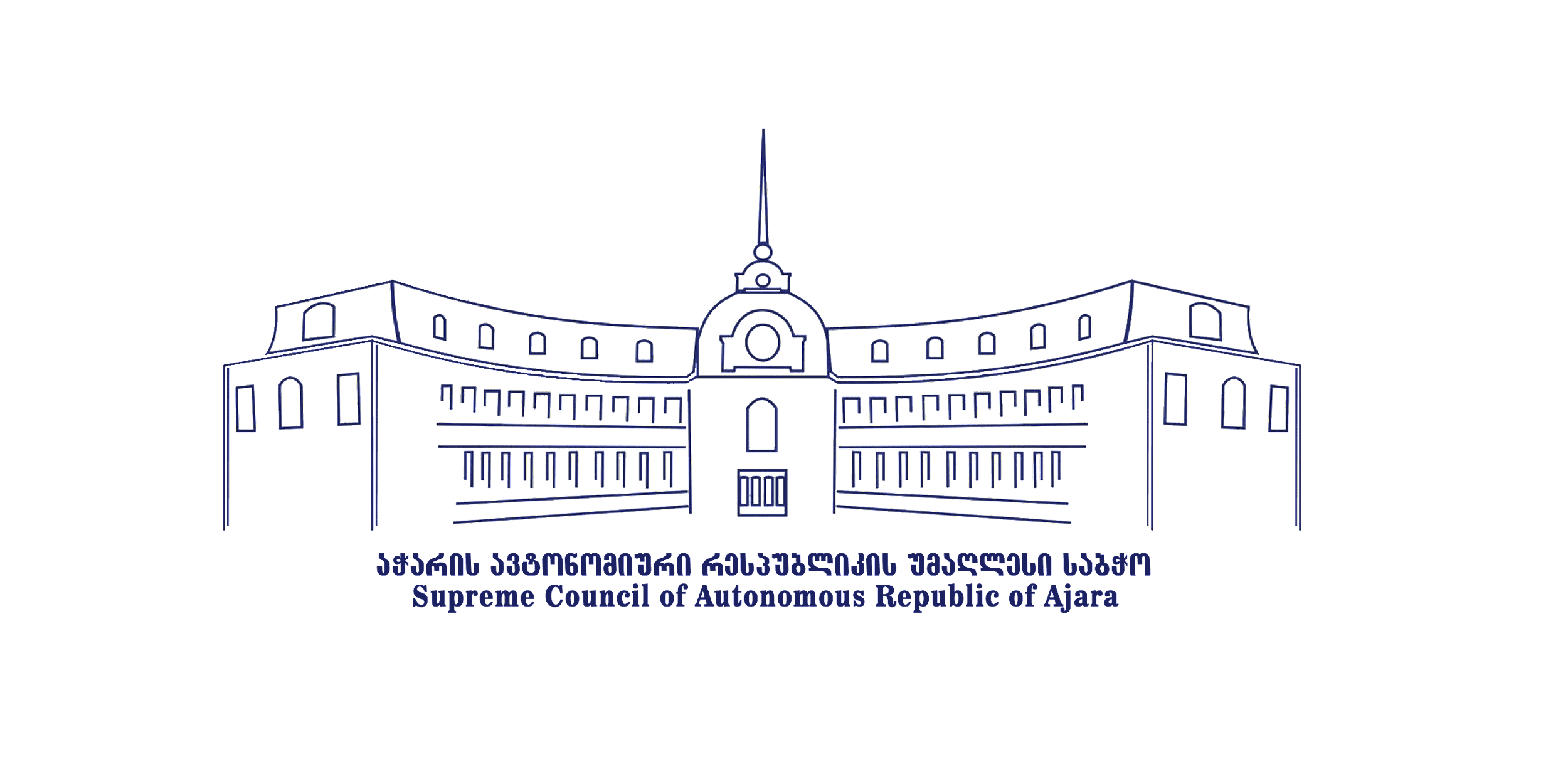 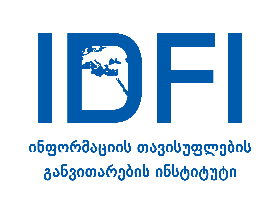 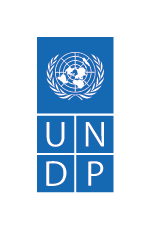 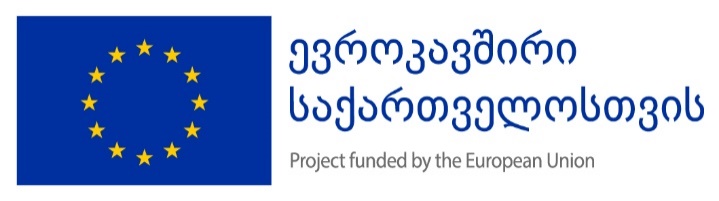 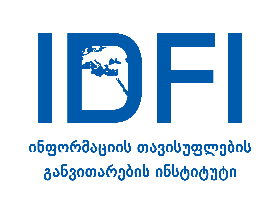 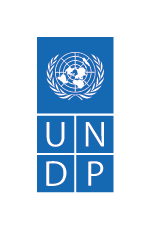 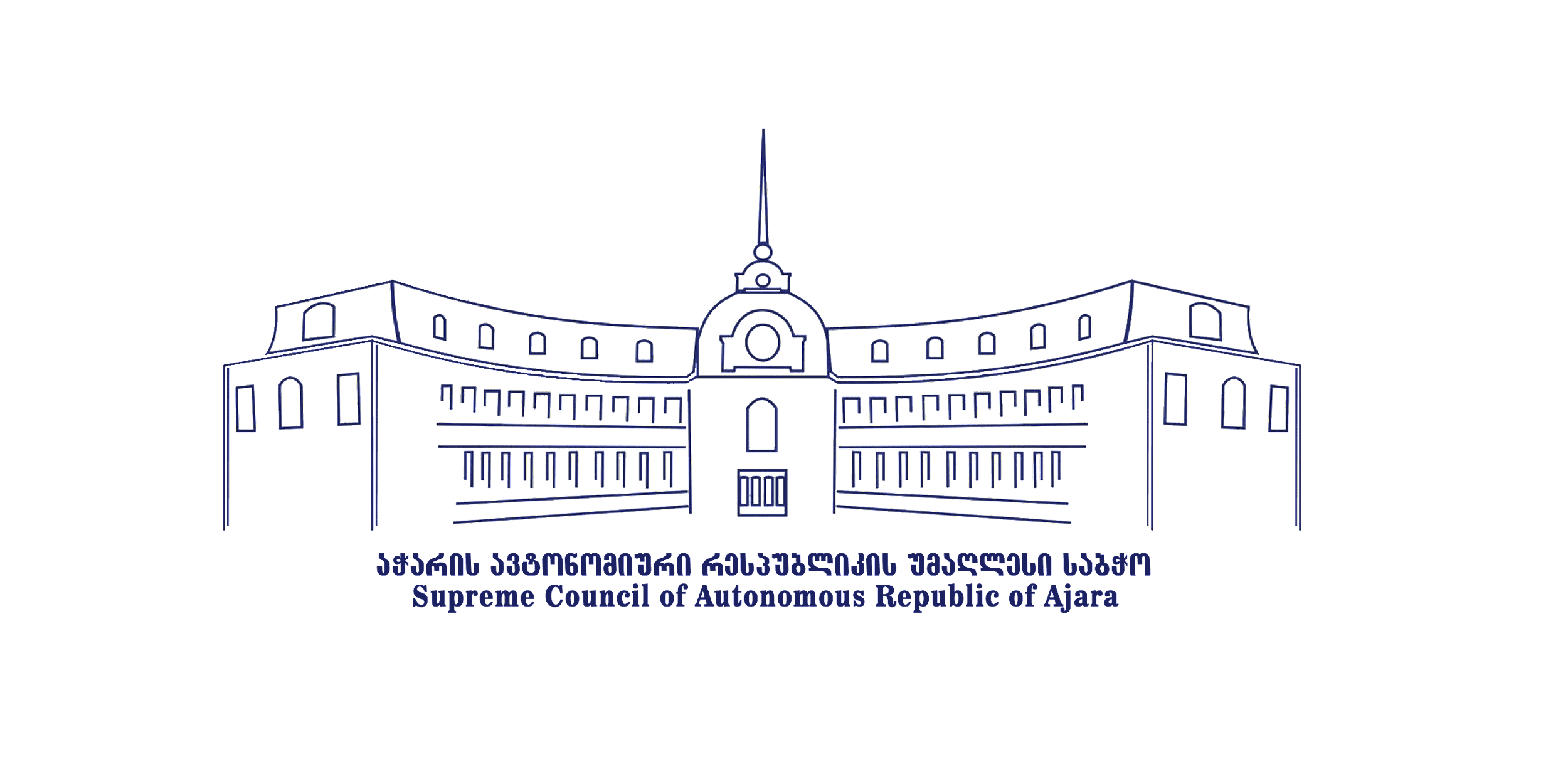 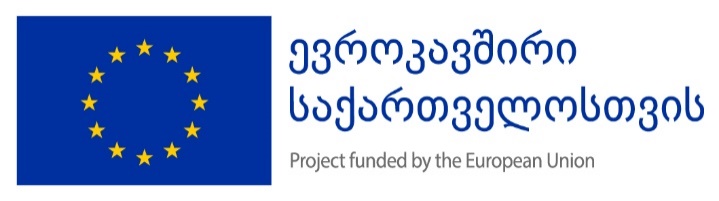 ანგარიში მომზადებულია ევროკავშირისა (EU) და გაეროს განვითარების პროგრამის (UNDP) ხელშეწყობით და ინფორმაციის თავისუფლების განვითარების ინსტიტუტთან (IDFI) თანამშრომლობით. მის შინაარსზე პასუხისმგებელია აჭარის უმაღლესი საბჭოს ღია მმართველობის საბჭო და შესაძლოა, იგი არ გამოხატავდეს ევროკავშირის, გაეროს განვითარების პროგრამისა და ინფორმაციის თავისუფლების განვითარების ინსტიტუტის შეხედულებებს.სარჩევიმიმოხილვა2020 წლიდან აჭარის ავტონომიური რესპუბლიკის უმაღლესი საბჭო (შემდგომში - უმაღლესი საბჭო) ჩაერთო ღია მმართველობის ინიციატივაში და წამოიწყო ინსტიტუციური ღიაობის რეფორმა. პროცესის ფარგლებში ჩამოყალიბდა მუდმივმოქმედი ორგანო - ღია მმართველობის საბჭო, 2020 წლის 14 აგვისტოს კი დამტკიცდა ღია მმართველობის 2020-2021 წლების სამოქმედო გეგმა.დოკუმენტის შემუშავებას წინ უძღოდა აქტიური კომუნიკაცია სამოქალაქო საზოგადოებასთან, ასევე, უმაღლეს საბჭოში წარმოდგენილ პოლიტიკურ ჯგუფებთან. აღსანიშნავია, რომ გეგმით გათვალისწინებულ ვალდებულებათა უდიდესი ნაწილი სწორედ სამოქალაქო სექტორის წარმომადგენელთა ინიციატივებს პასუხობდა. მართალია, დოკუმენტი მოიცავდა პერიოდს 2021 წლის ბოლომდე, თუმცა, სხვადასხვა გარემოების გამო (მაგ: პანდემიით გამოწვეული შეზღუდვები ფიზიკურ ღონისძიებებზე, მათ შორის, პარტნიორებთან სამუშაო შეხვედრებზე; 2020 წლის პოსტსაარჩევნო ვითარება რეგიონსა და ქვეყანაში; 2021 წლის თვითმმართველობის წინასაარჩევნო პერიოდი), ცალკეული აქტივობები დროულად ვერ განხორციელდა. შესაბამისად, შესრულების პროცესი 2022 წლის აპრილის ბოლომდე გაგრძელდა.წინამდებარე ანგარიში მიმოიხილავს როგორც გეგმის შემუშავების, ისე მისი შესრულებისა და ანგარიშგების პროცესებს. იგი პასუხობს თვითშეფასების ანგარიშის წარმოების კარგ პრაქტიკას, რომელსაც ამკვიდრებს ღია მმართველობის პარტნიორობა (OGP) და შემუშავებულია ფართო შიდა თუ გარე ჩართულობით. დოკუმენტის მომზადებაში მონაწილეობდნენ როგორც აჭარის უმაღლესი საბჭოს აპარატის წარმომადგენლები და ღია მმართველობის საბჭოს წევრები, ასევე სამოქალაქო საზოგადოებისა და საერთაშორისო ორგანიზაციები.ცხრილში მოკლედ არის მიმოხილული აჭარის უმაღლესი საბჭოს ღია მმართველობის 2020-2021 წლების სამოქმედო გეგმა და მისი შესრულება.შესავალიღია მმართველობა არსებითია დემოკრატიული საზოგადოებისთვის. ინფორმაციაზე ხელმისაწვდომობა და სამოქალაქო ჩართულობა გადაწყვეტილების მიღების პროცესში თანამედროვე, პროგრესული და ძლიერი სახელმწიფოს მახასიათებელია. აჭარის უმაღლესი საბჭო ყოველთვის გამოირჩეოდა მაღალი გამჭვირვალობითა და ღიაობით, თუმცა, ღია მმართველობის პრინციპების დანერგვით, მან დაიწყო მნიშვნელოვანი ინსტიტუციური რეფორმა, რომელიც ხელს შეუწყობს მრავალმხრივ პარტნიორობას და უფრო ეფექტიანი საჯარო სტრუქტურის ჩამოყალიბებას.„ღია მმართველობის პარტნიორობის“ ინიციატივაში ჩართვის გადაწყვეტილების მიღებიდან მალევე, საკანონმდებლო ორგანოში შეიქმნა მუდმივმოქმედი სათათბირო ორგანო - ღია მმართველობის საბჭო, რომლის უფლებამოსილება და საქმიანობის წესი განსაზღვრულია უმაღლესი საბჭოს რეგლამენტით, ასევე, ღია მმართველობის საბჭოს დებულებით. „მუდმივმოქმედი სათათბირო ორგანოს“ სტატუსი უზრუნველყოფს საბჭოს მდგრადობას და მაღალი რანგის ერთგულებას ამ იდეისადმი. საბჭოს შემადგენლობას, ფრაქციებთან კონსულტაციების შედეგად, განსაზღვრავს უმაღლესი საბჭოს თავმჯდომარე. 2020 წელს შექმნილი სათათბირო ორგანოს პირველ შემადგენლობაში წარმოდგენილი იყო 2016-2020 წლების მოწვევის უმაღლესი საბჭოს თითქმის ყველა პოლიტიკური ჯგუფი (არსებული ორი ფრაქციის წევრები და სამი დამოუკიდებელი სუბიექტიდან ორი). 2020 წლის არჩევნების შემდეგ, უმაღლესი საბჭოს შემადგენლობა განახლდა, რამაც, თავის მხრივ, გამოიწვია ღია მმართველობის საბჭოს წევრების შეცვლა. ამჟამად სათათბირო ორგანოში წარმოდგენილია ყველა პოლიტიკური ჯგუფი (როგორც ორივე მოქმედი ფრაქციის წევრები, ასევე დამოუკიდებელი დეპუტატი). 2022 წლიდან აჭარის უმაღლესმა საბჭომ გამოყო ღია მმართველობაზე პასუხისმგებელი სტრუქტურული ერთეული - საერთაშორისო ურთიერთობებისა და სტრატეგიული განვითარების დეპარტამენტი, რომელიც, სხვა მნიშვნელოვან საკითხებზე მუშაობასთან ერთად, უშუალოდ ჩაერთვება ღია მმართველობის პროცესების კოორდინაციაში, ასევე, გეგმებისა თუ ანგარიშების შემუშავებაში. უმაღლესი საბჭო აქტიურ ნაბიჯებს დგამს ღია მმართველობის პრინციპების მთელ ინსტიტუტში დასანერგად. შესაბამისად, გეგმებისა თუ ანგარიშების შემუშავებაში ჩართულია ყველა ერთეული, რომლებსაც არსებითი როლი აქვთ ამ პროცესში.ღია მმართველობის პირველი გეგმის მთავარი მიზანი იყო, საწყის ეტაპზე დაენერგა სტანდარტები ისეთი კუთხით, როგორიცაა წარმომადგენლობითი ორგანოს მეტი გახსნილობა და მოქალაქეებისთვის პრობლემური თუ მწვავე საკითხების მარტივად და ეფექტიანად მიტანა უმაღლეს საბჭომდე. გეგმის თითოეული ვალდებულება მიესადაგება გაეროს მდგრადი განვითარების შემდეგ მიზნებს: შემცირებული უთანასწორობა (მიზანი 10), მშვიდობა, სამართალი და ძლიერი ინსტიტუტები (მიზანი 16) და თანამშრომლობა საერთო მიზნებისთვის (მიზანი 17). წინამდებარე ანგარიშში აღწერილია როგორც სამოქმედო გეგმის შემუშავების პროცესი, ასევე მისი განხორციელება და შედეგები. თავის მხრივ, ანგარიშის მომზადების პროცესიც ღია და გამჭვირვალე იყო და მასში მონაწილეობდა ღია მმართველობის საბჭოსთან არსებული საკონსულტაციო ჯგუფი, რომელიც დაკომპლექტებულია ათზე მეტი ადგილობრივი და საერთაშორისო ორგანიზაციით.სამოქმედო გეგმის შემუშავების, შესრულებისა და ანგარიშგების პროცესი2020 წლის 30 აპრილს აჭარის ავტონომიური რესპუბლიკის უმაღლესმა საბჭომ შექმნა ღია მმართველობის საბჭო - ინსტიტუციური მექანიზმი რეგიონული საკანონმდებლო ორგანოს ღიაობისა და გამჭვირვალობის ხელშესაწყობად - და ადგილობრივი არასამთავრობო ორგანიზაციები მოიწვია ამ ახალი სათათბირო ორგანოს საკონსულტაციო ჯგუფში თანამშრომლობისათვის. საბჭოსა და საკონსულტაციო ჯგუფს შორის კოორდინაციით, შესაძლებელი გახდა, საკმაოდ მჭიდრო ვადებში მიღებულიყო ღიაობის სამოქმედო გეგმა, სადაც გაიწერა 15 ამბიციური ვალდებულება (სამოქალაქო ჩართულობის, ტექნოლოგიებისა და ინოვაციების, გამჭვირვალობისა და ანგარიშვალდებულების თვალსაზრისით).აღსანიშნავია, რომ აჭარის ორმა მსხვილმა სამოქალაქო ორგანიზაციამ (საერთაშორისო გამჭვირვალობა - საქართველო და სამოქალაქო საზოგადოების ინსტიტუტი (CSI)), რომლებმაც მედიასთან საკმაოდ კრიტიკულად შეაფასეს აჭარის უმაღლესი საბჭოს ოთხწლიანი მუშაობის ვადა, ამ შეფასებაში განსაკუთრებით დადებითად მოიხსენიეს ღია მმართველობის პრინციპების დანერგვა უწყებაში და ღიაობის პირველი სამოქმედო გეგმის მიღება. საკანონმდებლო ღიაობის მექანიზმის ინსტიტუციონალიზაციააღნიშნული შეხვედრები აჭარის უმაღლეს საბჭოსა და სამოქალაქო საზოგადოების ორგანიზაციათა წარმომადგენლებს ეხმარებოდა, რომ განესაზღვრათ ღიაობის გამოწვევები საბჭოს მუშაობაში და გამოევლინათ იდეები ღიაობის პირველი სამოქმედო გეგმის შესამუშავებლად.საკონსულტაციო ჯგუფთან თანამშრომლობა და გეგმის დამტკიცება2020 წლის 6-7 აგვისტოს მოეწყო ღია მმართველობის საბჭოსა და საკონსულტაციო ჯგუფის ერთობლივი შეხვედრა, სადაც განიხილეს ღია მმართველობის სამოქმედო გეგმის ინიციატივები და წარმოადგინეს წინადადებები გეგმით გათვალისწინებულ ვალდებულებებზე. 24 ინიციატივიდან ღია მმართველობის საბჭოსთვის მომზადდა 15 ვალდებულება. საბჭომ სრულად უარყო მხოლოდ ერთი წინადადება, რომელიც შეეხებოდა უმაღლესი საბჭოს წევრთა ეთიკის კოდექსის გადამუშავებასა და კონსენსუსით დამტკიცებას (ძირითადად, იმის გამო, რომ მიზანშეუწონლად ჩაითვალა ახალი მოწვევის უმაღლესი საბჭოსთვის პოლიტიკური კონსენსუსის ვალდებულების დადგენა), სხვა ინიციატივები კი შეიცვალა და გაერთიანებული სახით შევიდა სამოქმედო გეგმაში. გეგმის ყველა ვალდებულების მიზანია, გაძლიერდეს საკანონმდებლო ორგანოს ღიაობა და ანგარიშვალდებულება, ასევე, გაუმჯობესდეს სამოქალაქო ჩართულობა და საჯარო სერვისების მიწოდება.პროცესს წინ უძღოდა საჯარო მოწოდება - „ღია მმართველობის სამოქმედო გეგმის იდეებისთვის“ - ასევე, საკონსულტაციო ჯგუფის დამოუკიდებელი შეხვედრები, სადაც განიხილებოდა არსებული იდეები. წევრი ორგანიზაციების მიერ მომზადებული ვალდებულებათა პროექტები ხელმისაწვდომია უმაღლესი საბჭოს ვებგვერდზე. ღია მმართველობის საბჭომ კენჭისყრით მიიღო უმაღლესი საბჭოს აპარატისა და დეპუტატების, ასევე, თავისი საკონსულტაციო ჯგუფის რეკომენდაციები, და სამოქმედო გეგმა უმაღლესი საბჭოს ბიუროს წარუდგინა. 2020 წლის 14 აგვისტოს ბიურომ ერთხმად დაამტკიცა 2020-2021 წლების სამოქმედო გეგმა, რომლის 15 ვალდებულება, ღია მმართველობის პრინციპების შესაბამისად, ოთხ ჯგუფად იყოფა:პარტნიორი ორგანიზაციების მხარდაჭერით, მომზადდა და დაიბეჭდა სპეციალური კალენდარი, რომლის მიზანია, უმაღლესი საბჭოს წევრებს/თანამშრომლებსა და დაინტერესებულ მხარეებს გაუმარტივოს ინფორმაციის აღქმა და სამოქმედო გეგმის შესრულება. ღია მმართველობის გეგმის შესრულებახაზგასმით უნდა აღინიშნოს, რომ უმაღლესი საბჭო აქტიურად იყო ჩართული ღიაობის ინიციატივათა ინსტიტუციონალიზაციაში. 2021 წლის სექტემბერში საბჭომ 300,000 ლარი გამოყო ღიაობის სამოქმედო გეგმის რამდენიმე ვალდებულების შესასრულებლად, რომელთა შორის იყო: უმაღლესი საბჭოს სესიების პირდაპირი ტრანსლაცია მაღალი ხარისხით, შენობის ხელმისაწვდომობა და ინფრასტრუქტურული სამუშაოები მოქალაქეთა ჩართულობის ცენტრის გასახსნელად. 2021 წლის 3 თებერვალს შედგა ღია მმართველობის საბჭოს საკონსულტაციო ჯგუფის ონლაინ შეხვედრა, სადაც განიხილეს ღია მმართველობის 2020-2021 წლების სამოქმედო გეგმის ვალდებულებები.2021 წლის 12 მარტს გაიმართა აჭარის უმაღლესი საბჭოს ახალი მოწვევის ღია მმართველობის საბჭოს პირველი შეხვედრა, რომელზეც წევრებს მიეწოდათ ინფორმაცია სამოქმედო გეგმის ვალდებულებებსა და მათ შესასრულებლად დაგეგმილ აქტივობებზე. შეხვედრისას ვრცლად ისაუბრეს შემდეგ საკითხებზეც: უმაღლესი საბჭოს ღია მმართველობის 2020-2021 წლების სამოქმედო გეგმის მიმდინარეობა, შესრულებული და მიმდინარე აქტივობები, ასევე, საბჭოს როლი მიზნების განხორციელებასა და მონიტორინგში. ყურადღება გამახვილდა სამოქალაქო საზოგადოების როლსა და მნიშვნელობაზეც კომიტეტთა სამოქმედო გეგმების შემუშავებაში. დაიგეგმა ღია მმართველობის საბჭოსა და საკონსულტაციო ჯგუფის შეხვედრა, რათა დეტალურად განეხილათ, თუ როგორ მიმდინარეობდა 2020-2021 წლების სამოქმედო გეგმის შესრულება. შემდგომ, 2021 წლის 1 აპრილის შეხვედრაზე (ჩატარდა ჰიბრიდული ფორმატით - როგორც ონლაინ, ისე ფიზიკურად), მხარეებმა განიხილეს პროგრესი სამოქმედო გეგმის ვალდებულებათა შესრულებაში და განსაზღვრეს ამ კუთხით საჭირო აქტივობები. მათ შორის იყო პარტნიორ ორგანიზაციათა მხარდაჭერა ისეთ პროცესებში, როგორიცაა მოქალაქეთა ჩართულობის ცენტრის ჩამოყალიბება, ონლაინპლატფორმის შექმნა, ანგარიშგების პრაქტიკის დანერგვა და ა.შ. შეხვედრაზე საბჭომ ისაუბრა თავის შესაძლო რესურსებზეც ვალდებულებათა შესასრულებლად, კერძოდ, ფინანსების გამოყოფის წინაპირობებზე მოქალაქეთა ჩართულობის ცენტრის, სხდომათა ინტერნეტტრანსლაციისა და შენობის ადაპტირებისთვის. თვითშეფასების ანგარიშის შემუშავება2022 წლის 31 მარტს, ევროკავშირის (EU), გაეროს განვითარების პროგრამისა (UNDP) და ინფორმაციის თავისუფლების განვითარების ინსტიტუტის (IDFI) მხარდაჭერით, გაიმართა ტრენინგი, თუ როგორ უნდა მომზადდეს თვითშეფასების ანგარიში ღია მმართველობის სამოქმედო გეგმის შესრულებაზე. შეხვედრას უძღვებოდა ღია მმართველობის სპეციალისტი, ლაშა გოგიძე, და  ესწრებოდნენ ღია მმართველობის საბჭოს წევრები, ასევე, თანამშრომლები შემდეგი დანაყოფებიდან: იურიდიული და ადამიანური რესურსების მართვის დეპარტამენტი; საორგანიზაციო და საქმისწარმოების დეპარტამენტი; მასმედიისა და საზოგადოებასთან ურთიერთობის დეპარტამენტი; და საერთაშორისო ურთიერთობებისა  და  სტრატეგიული განვითარების დეპარტამენტი.აჭარის უმაღლესი საბჭოსთვის მომზადდა ღია მმართველობის თვითშეფასების ანგარიშის სახელმძღვანელო, რათა ანგარიშგების პროცესში გაეთვალისწინებინა ღია მმართველობის პარტნიორობის სტანდარტები და საუკეთესო გამოცდილება.ტრენინგის შემდეგ, სამუშაო შეხვედრები გაიმართა უმაღლესი საბჭოს საზოგადოებასთან ურთიერთობის დეპარტამენტსა და  საერთაშორისო ურთიერთობებისა  და  სტრატეგიული განვითარების დეპარტამენტს შორის. მიმდინარე წლის  12-13  აპრილს, მორიგ შეხვედრაზე, რომელსაც ესწრებოდნენ გაეროს განვითარების პროგრამისა (UNDP) და ინფორმაციის თავისუფლების განვითარების ინსტიტუტის (IDFI) წარმომადგენლებიც, ანგარიშის მოსამზადებელი სამუშაო გადანაწილდა ორ დეპარტამენტს შორის. საჭირო ინფორმაციის შეგროვებისა და დამუშავების შემდეგ, შესაბამისი ანალიზის საფუძველზე, შეიქმნა საბოლოო ანგარიშის სამუშაო  ვერსია. პროცესი საჯარო იყო: ანგარიშის სამუშაო ვერსია 2022 წლის 6 მაისს გამოქვეყნდა უმაღლესი საბჭოს ვებგვერდზე და გაეგზავნა ღია მმართველობის საბჭოსთან არსებულ საკონსულტაციო ჯგუფს.სამოქმედო გეგმის ვალდებულებათა შესრულებაქვემოთ წარმოდგენილია სამოქმედო გეგმით გათვალისწინებული თითოეული ვალდებულების შესრულების ხარისხი, პროცესი, ხელშემშლელი გარემოებები, შედეგები და სამომავლო გეგმები. ვინაიდან მათ შესასრულებლად სამოქმედო გეგმა ითვალისწინებდა რამდენიმე ეტაპს (შესაბამის ინდიკატორებთან ერთად), შესრულების ხარისხი შეფასდა ოთხ დონეზე: შესაბამისი ეტაპის/ვალდებულების შესრულება არ დაწყებულა (ღონისძიებების 0% შესრულდა)	შესაბამისი ეტაპი/ვალდებულება შეზღუდულად შესრულდა (ღონისძიებების 1%-50% შესრულდა)შესაბამისი ეტაპი/ვალდებულება არსებითად შესრულდა (ღონისძიებების 51%-99% შესრულდა)შესაბამისი ეტაპი/ვალდებულება სრულად შესრულდა (ღონისძიებების 100% შესრულდა)საერთაშორისო პარტნიორებთან ურთიერთობა და გამოცდილების გაზიარებააღსანიშნავია, რომ აჭარა არ არის ღია მმართველობის პარტნიორობის ადგილობრივი ქსელის, OGP Local-ის წევრი. მიუხედავად ამისა, უმაღლესი საბჭოს მიღწევებმა ღია მმართველობის კუთხით (მაგ: სამოქმედო გეგმის თანაშემოქმედებითი პროცესით მიღება, ინსტიტუციური ეფექტიანობის გაძლიერება და ამბიციური ვალდებულებების აღება გამჭვირვალობისა თუ მოქალაქეთა ჩართულობის გასაზრდელად) სხვა ქვეყნების ინტერესი გამოიწვია. OGP-ის მხარდაჭერის განყოფილების მოთხოვნით, 2021 წლის 10 ივნისს შედგა ონლაინშეხვედრა, რომლის მხარეებიც იყვნენ: OGP-ის აღმოსავლეთ პარტნიორობის პროგრამის კოორდინატორი, მარინა მხითარიანი; უმაღლესი საბჭოს თავმჯდომარე, დავით გაბაიძე; და ადმინისტრაციის ხელმძღვანელი, ზურაბ ჭურკვეიძე. დავით გაბაიძემ წარმოადგინა ინფორმაცია ღია მმართველობის პრინციპთა დანერგვაზე საბჭოს საქმიანობაში, მონაწილეებს გააცნო ღიაობის სამოქმედო გეგმის ვალდებულებები და ძირითადი მიმართულებები და გამოთქვა მზადყოფნა, ჩართულიყო OGP-ის ადგილობრივ პროგრამაში (OGP Local). მხარეებმა განიხილეს აჭარის სამომავლო გეგმები OGP Local-ის ოფიციალურ წევრობასთან მიმართებით, ხოლო ქალბატონი მხითარიანი ბ-ნ გაბაიძეს დახმარებას დაჰპირდა ისეთ საკითხებში, როგორიცაა: საერთაშორისო პრაქტიკის გაზიარება და OGP-ის პრინციპების დანერგვა აჭარის რეგიონში; ასევე, საკუთარი პრაქტიკის წარმოჩენა რეგიონული საკანონმდებლო ორგანოს საერთაშორისო პარტნიორებთან.დასკვნა, სხვა ინიციატივები და შემდეგი ნაბიჯებიაჭარის უმაღლესმა საბჭომ მნიშვნელოვანი ნაბიჯები გადადგა ღია მმართველობის დასანერგად: ორი წლის განმავლობაში განხორციელებულ ამ ცვლილებებს რეალური სარგებლის მოტანა შეუძლია მოქალაქეებისთვის.უმაღლესი საბჭოს გახსნილობა ღია მმართველობის სამოქმედო გეგმის შემუშავებისას არსებითი წინაპირობა იყო ინკლუზიური და ადგილობრივ საჭიროებებზე მორგებული გეგმის მოსამზადებლად. პანდემიით განპირობებული გამოწვევების მიუხედავად, უმაღლესმა საბჭომ შეძლო აქტიური თანამშრომლობა სამოქალაქო სექტორთან და ღია მმართველობის პრინციპების შესაბამისი თანაშემოქმედებითი პროცესის დანერგვა. შედეგად, სამოქმედო გეგმაში აისახა სწორედ სამოქალაქო სექტორის მიერ ინიციირებული არაერთი ვალდებულება.ხაზგასმით უნდა აღინიშნოს, რომ სამოქმედო გეგმის შესრულების დროსაც აქტიურად გრძელდებოდა მრავალმხრივი თანამშრომლობა: არაერთი ვალდებულება და აქტივობა განხორციელდა უმაღლესი საბჭოსა და მისი პარტნიორების ერთობლივი ძალისხმევით; დაინერგა სიახლეები და შესრულდა სამუშაოები (მათ შორის, ინფრასტრუქტურული). შედეგად, უმაღლესი საბჭო დღეს უფრო ღია ინსტიტუტია, ვიდრე ადრე.სამოქმედო გეგმის შესრულების პროცესში გაცხადდა არაერთი გამოწვევაც. პანდემიის ხანგრძლივად გაგრძელებამ უარყოფითად იმოქმედა სხვადასხვა პროცესზე. ამას დაემატა არჩევნების შემდგომი პოლიტიკური მდგომარეობა, რის გამოც ცალკეულ აქტივობათა შესრულება ვერ ხერხდებოდა (ვერ იმართებოდა სათანადო წარმომადგენლობითი შეხვედრები, შეყოვნდა პარტნიორთა მზაობა პროცესში ჩასართავად, საჭირო გახდა ლოდინი პოლიტიკური მრავალფეროვნების მიღწევამდე და ა.შ.). უმაღლესი საბჭოსთვის ამბიციური გეგმის შესრულება გამოწვევად იქცა, რომლის გადალახვაც მოახერხა პარტნიორი და დონორი ორგანიზაციების ჩართულობით (თუმცა გეგმით გათვალისწინებული ვადა საკმარისი მაინც არ აღმოჩნდა).ინსტიტუციური ღიაობის დანერგვის პროცესში უმაღლესმა საბჭომ შეძლო სხვადასხვა მიმართულებით მობილიზება და ცალკეული ინიციატივების განხორციელება სამოქმედო გეგმის მიღმა. მაგალითად, დონორ ორგანიზაციებთან თანამშრომლობით, გაიზარდა ჩართულობა გენდერული თანასწორობის პროცესებში; განხორციელდა აქტივობები ინსტიტუციური გაძლიერებისათვის (რაც ასევე მოიაზრებს საზოგადოების მეტ მონაწილეობას საზედამხედველო მექანიზმებში); შემუშავდა უმაღლესი საბჭოს ინსტიტუციური და საკომუნიკაციო სტრატეგიები 2021-2024 წლებისთვის, თანმდევი სამოქმედო გეგმებით. ეს დოკუმენტები  არაერთ საკითხს ითვალისწინებს ინსტიტუციური ღიაობის თვალსაზრისით. მათ საფუძველზე გამოიყო სტრუქტურული ერთეულიც, სტრატეგიული განვითარებისა და საერთაშორისო ურთიერთობების ფუნქციით, რომლის ყურადღების ცენტრში მოექცა ღია მმართველობის საკითხებიც. ასეთი მიდგომით, საბჭომ ხაზი გაუსვა, რომ ღია მმართველობა ყოველთვის პრიორიტეტული იქნება და მასზე მუშაობა გაგრძელდება მდგრადი მიდგომებით. უმაღლესი საბჭო მუშაობს ცნობიერების გაზრდასა და საჯარო კომუნიკაციების გაძლიერებაზეც და აქტიურად თანამშრომლობს მედიასაშუალებებთან სხვადასხვა მიმართულებით. მათ შორის პრიორიტეტულია ღიაობის თემები: აქტიური საუბრები პეტიციაზე, მოქალაქეთა ჩართულობის პლატფორმასა თუ სხვა საკითხებზე (როგორც მედიაში, ისე საჯარო შეხვედრებზე) ხაზს უსვამს ამ თემების მნიშვნელობას და იქმნება შესაძლებლობა, რომ საზოგადოება დაინტერესდეს დანერგილი მექანიზმების გამოყენებით.ამჟამად უმაღლესი საბჭო იწყებს ახალ სამოქმედო გეგმაზე მუშაობას, რისთვისაც აქტიურად მიმდინარეობს შიდა და გარე პროცესები - ტარდება შეხვედრები თანამშრომლებთან, სტუდენტებსა და სამოქალაქო სექტორთან. შედეგად, საზოგადოების მონაწილეობით, ღია მმართველობის კიდევ ერთი სამოქმედო გეგმა 2022 წლის ივლისამდე დამტკიცდება. ახალი დოკუმენტი კვლავაც დაისახავს მიზნად უმაღლესი საბჭოს გამჭვირვალობის, ანგარიშვალდებულების, ჩართულობისა და ინოვაციური განვითარების სტანდარტთა ამაღლებას. გეგმაში გათვალისწინებული იქნება მიღებული გამოცდილება და გამოწვევებიც.უმაღლესი საბჭოს ღია მმართველობის რეფორმით შესაძლებელი გახდა ტექნოლოგიური სიახლეებისა და შიდა სისტემური ცვლილებების დანერგვა. პროცესში ცხადად გამოჩნდა სამოქალაქო სექტორთან თანამშრომლობის სარგებელი - არა მხოლოდ ამბიციური სამოქმედო გეგმის შემუშავება, არამედ მისი შესრულება პარტნიორული მიდგომებით. შედეგად, უმაღლესი საბჭოს გამოცდილება საინტერესო გახდა საერთაშორისო პარტნიორებისა და თავად OGP-თვისაც. უმაღლესი საბჭოს მხრიდან განხორციელებული სტრუქტურული ცვლილებებით, შესაძლებელი გახდება ღია მმართველობის სისტემურად დანერგვა და კიდევ უფრო გაძლიერება მომავალში. ზოგადი ინფორმაციააჭარის უმაღლესმა საბჭომ ღია მმართველობის სამოქმედო გეგმების შემუშავება დაიწყო 2020 წლიდან.ამ დრომდე მიღებულია ერთი სამოქმედო გეგმა;მიმდინარე გეგმაში გაწერილია 15 ვალდებულება.ვალდებულებათა აქცენტივალდებულებათა რაოდენობა, რომლებიც პასუხობს OGP-ის ძირითად პრინციპებს: გამჭვირვალობა - 12ანგარიშვალდებულება - 12მოქალაქეთა მონაწილეობა - 12ტექნოლოგიები და ინოვაციები ღიაობისა და ანგარიშვალდებულებისთვის - 7ვალდებულებათა შესრულების ზოგადი დონევალდებულებათა შესრულების დონე:  სრულად შესრულდა - 7 (ვალდებულებების 47%)არსებითად შესრულდა - 3 (ვალდებულებების 20%)შეზღუდულად შესრულდა - 2 (ვალდებულებების 13%)არ დაწყებულა - 3 (ვალდებულებების 20%)შესაბამისობა OGP-ის ძირითად სტანდარტებთან შესაბამისობა OGP-ის ძირითად სტანდარტებთან შესაბამისობა OGP-ის ძირითად სტანდარტებთან შესაბამისობა OGP-ის ძირითად სტანდარტებთან შესაბამისობა OGP-ის ძირითად სტანდარტებთან შესაბამისობა OGP-ის ძირითად სტანდარტებთან შესაბამისობა OGP-ის ძირითად სტანდარტებთან სამოქმედო გეგმის შემუშავებისას 1. პროცესსა და ვადებზე ინფორმაციის ხელმისაწვდომობა1. პროცესსა და ვადებზე ინფორმაციის ხელმისაწვდომობა1. პროცესსა და ვადებზე ინფორმაციის ხელმისაწვდომობა2. წინასწარი შეტყობინება2. წინასწარი შეტყობინება2. წინასწარი შეტყობინებასამოქმედო გეგმის შემუშავებისას გამოქვეყნდა ინფორმაცია პროცესსა და ვადებზე საჯარო კონსულტაციების ჩატარებამდე?დიახარაგაკეთდა წინასწარი შეტყობინება საჯარო კონსულტაციის შესახებ? დიახარასამოქმედო გეგმის შემუშავებისას გამოქვეყნდა ინფორმაცია პროცესსა და ვადებზე საჯარო კონსულტაციების ჩატარებამდე?გაკეთდა წინასწარი შეტყობინება საჯარო კონსულტაციის შესახებ? სამოქმედო გეგმის შემუშავებისას 3. ცნობიერების ამაღლება3. ცნობიერების ამაღლება3. ცნობიერების ამაღლება4. კომუნიკაციის მრავალი არხის გამოყენება4. კომუნიკაციის მრავალი არხის გამოყენება4. კომუნიკაციის მრავალი არხის გამოყენებასამოქმედო გეგმის შემუშავებისას ჩაატარა საბჭომ ცნობიერების ასამაღლებელი ღონისძიებები? დიახარა4ა. ონლაინ კონსულტაციები:      დიახარასამოქმედო გეგმის შემუშავებისას ჩაატარა საბჭომ ცნობიერების ასამაღლებელი ღონისძიებები? 4ა. ონლაინ კონსულტაციები:      სამოქმედო გეგმის შემუშავებისას ჩაატარა საბჭომ ცნობიერების ასამაღლებელი ღონისძიებები? 4ბ. ფიზიკური კონსულტაციები:დიახარასამოქმედო გეგმის შემუშავებისას ჩაატარა საბჭომ ცნობიერების ასამაღლებელი ღონისძიებები? 4ბ. ფიზიკური კონსულტაციები:სამოქმედო გეგმის შემუშავებისას 5. დოკუმენტაცია და უკუკავშირი5. დოკუმენტაცია და უკუკავშირი5. დოკუმენტაცია და უკუკავშირი5. დოკუმენტაცია და უკუკავშირი5. დოკუმენტაცია და უკუკავშირი5. დოკუმენტაცია და უკუკავშირისამოქმედო გეგმის შემუშავებისას წარმოადგინა საბჭომ საჯარო კომენტარების შემაჯამებელი ანალიზი? წარმოადგინა საბჭომ საჯარო კომენტარების შემაჯამებელი ანალიზი? წარმოადგინა საბჭომ საჯარო კომენტარების შემაჯამებელი ანალიზი? წარმოადგინა საბჭომ საჯარო კომენტარების შემაჯამებელი ანალიზი? დიახარასამოქმედო გეგმის შემუშავებისას წარმოადგინა საბჭომ საჯარო კომენტარების შემაჯამებელი ანალიზი? წარმოადგინა საბჭომ საჯარო კომენტარების შემაჯამებელი ანალიზი? წარმოადგინა საბჭომ საჯარო კომენტარების შემაჯამებელი ანალიზი? წარმოადგინა საბჭომ საჯარო კომენტარების შემაჯამებელი ანალიზი? სამოქმედო გეგმის განხორციელებისას6. რეგულარული მრავალმხრივი საბჭო6. რეგულარული მრავალმხრივი საბჭო6. რეგულარული მრავალმხრივი საბჭო6. რეგულარული მრავალმხრივი საბჭო6. რეგულარული მრავალმხრივი საბჭო6. რეგულარული მრავალმხრივი საბჭოსამოქმედო გეგმის განხორციელებისას6ა. არსებობს ასეთი საბჭო? დიახარა6ბ. რეგულარულად იკრიბება საბჭო?           დიახარასამოქმედო გეგმის განხორციელებისას6ა. არსებობს ასეთი საბჭო? 6ბ. რეგულარულად იკრიბება საბჭო?           სამოქმედო გეგმაზე ანგარიშგებისას7. თვითშეფასების შუალედური ანგარიში7. თვითშეფასების შუალედური ანგარიში7. თვითშეფასების შუალედური ანგარიში7. თვითშეფასების შუალედური ანგარიში7. თვითშეფასების შუალედური ანგარიში7. თვითშეფასების შუალედური ანგარიშისამოქმედო გეგმაზე ანგარიშგებისას7ა. გამოქვეყნდა თვითშეფასების შუალედური ანგარიში?      დიახარა7ბ. გამოქვეყნდა ანგარიში ქართულად და ინგლისურად? დიახარასამოქმედო გეგმაზე ანგარიშგებისას7ა. გამოქვეყნდა თვითშეფასების შუალედური ანგარიში?      7ბ. გამოქვეყნდა ანგარიში ქართულად და ინგლისურად? სამოქმედო გეგმაზე ანგარიშგებისას7გ. გამოყოფილია 2 კვირა ანგარიშზე საჯარო კომენტარებისთვის?დიახარა7დ. პასუხობს ანგარიში IRM-ის ძირითად რეკომენდაციებს? (არსებობის შემთხვევაში)დიახარასამოქმედო გეგმაზე ანგარიშგებისას7გ. გამოყოფილია 2 კვირა ანგარიშზე საჯარო კომენტარებისთვის?7დ. პასუხობს ანგარიში IRM-ის ძირითად რეკომენდაციებს? (არსებობის შემთხვევაში)სამოქმედო გეგმაზე ანგარიშგებისას8. თვითშეფასების საბოლოო ანგარიში8. თვითშეფასების საბოლოო ანგარიში8. თვითშეფასების საბოლოო ანგარიში8. თვითშეფასების საბოლოო ანგარიში8. თვითშეფასების საბოლოო ანგარიში8. თვითშეფასების საბოლოო ანგარიშისამოქმედო გეგმაზე ანგარიშგებისას8ა. გამოქვეყნდა თვითშეფასების საბოლოო ანგარიში?  დიახარა8ბ. გამოქვეყნდა ანგარიში ქართულად და ინგლისურად?დიახარასამოქმედო გეგმაზე ანგარიშგებისას8ა. გამოქვეყნდა თვითშეფასების საბოლოო ანგარიში?  8ბ. გამოქვეყნდა ანგარიში ქართულად და ინგლისურად?სამოქმედო გეგმაზე ანგარიშგებისას8გ. გამოყოფილია 2 კვირა ანგარიშზე საჯარო კომენტარებისთვის?დიახარა8დ. პასუხობს ანგარიში IRM-ის ძირითად რეკომენდაციებს? (არსებობის შემთხვევაში)დიახარასამოქმედო გეგმაზე ანგარიშგებისას8გ. გამოყოფილია 2 კვირა ანგარიშზე საჯარო კომენტარებისთვის?8დ. პასუხობს ანგარიში IRM-ის ძირითად რეკომენდაციებს? (არსებობის შემთხვევაში)ვალდებულება 1: საჯარო კონსულტაციები საკანონმდებლო პროცესშივალდებულება 1: საჯარო კონსულტაციები საკანონმდებლო პროცესშივალდებულება 1: საჯარო კონსულტაციები საკანონმდებლო პროცესშივალდებულება 1: საჯარო კონსულტაციები საკანონმდებლო პროცესშივალდებულება 1: საჯარო კონსულტაციები საკანონმდებლო პროცესშივალდებულება 1: საჯარო კონსულტაციები საკანონმდებლო პროცესშივალდებულების შესრულების დაწყებისა და დასრულების თარიღი (სექტემბერი 2020 - აპრილი 2022)ვალდებულების შესრულების დაწყებისა და დასრულების თარიღი (სექტემბერი 2020 - აპრილი 2022)ვალდებულების შესრულების დაწყებისა და დასრულების თარიღი (სექტემბერი 2020 - აპრილი 2022)ვალდებულების შესრულების დაწყებისა და დასრულების თარიღი (სექტემბერი 2020 - აპრილი 2022)ვალდებულების შესრულების დაწყებისა და დასრულების თარიღი (სექტემბერი 2020 - აპრილი 2022)ვალდებულების შესრულების დაწყებისა და დასრულების თარიღი (სექტემბერი 2020 - აპრილი 2022)წამყვანი პასუხისმგებელი ერთეულიწამყვანი პასუხისმგებელი ერთეულიაჭარის ავტონომიური რესპუბლიკის უმაღლესი საბჭოს აპარატიაჭარის ავტონომიური რესპუბლიკის უმაღლესი საბჭოს აპარატიაჭარის ავტონომიური რესპუბლიკის უმაღლესი საბჭოს აპარატიაჭარის ავტონომიური რესპუბლიკის უმაღლესი საბჭოს აპარატივალდებულების აღწერავალდებულების აღწერავალდებულების აღწერავალდებულების აღწერავალდებულების აღწერავალდებულების აღწერარომელ საზოგადოებრივ პრობლემას ეხება ვალდებულება?რომელ საზოგადოებრივ პრობლემას ეხება ვალდებულება?ვალდებულების შესრულებამდე, აჭარის უმაღლესი საბჭოს რეგლამენტი არ ითვალისწინებდა კანონპროექტთა საჯარო განხილვას ან სხვაგვარ საჯარო კონსულტაციებს. აჭარის უმაღლესი საბჭო მუშაობს მნიშნველოვან კანონპროექტებზე, როგორც რეგიონის, ასევე, ცენტრალურ დონეზე. ამ პროცესში სამოქალაქო ჩართულობა საჭიროებს გააქტიურებას (გამონაკლისია საკონსტიტუციო ცვლილებები, რომლებიც, სავალდებულო წესით, რეგიონის ყველა მუნიციპალიტეტში საჯაროდ უნდა განიხილებოდეს).ვალდებულების შესრულებამდე, უწყების ვებგვერდი ასეთ შესაძლებლობას არ იძლეოდა. საბჭომ გააცნობიერა, რომ საკანონმდებლო ორგანოს ვებგვერდზე გამოქვეყნებულ კანონპროექტებზე კომენტარის დატოვების შესაძლებლობა გაზრდიდა მოქალაქეთა ჩართულობას რეგიონული პოლიტიკის შემუშავებაში და დაიწყო ამ საკითხზე მუშაობა.ვალდებულების შესრულებამდე, აჭარის უმაღლესი საბჭოს რეგლამენტი არ ითვალისწინებდა კანონპროექტთა საჯარო განხილვას ან სხვაგვარ საჯარო კონსულტაციებს. აჭარის უმაღლესი საბჭო მუშაობს მნიშნველოვან კანონპროექტებზე, როგორც რეგიონის, ასევე, ცენტრალურ დონეზე. ამ პროცესში სამოქალაქო ჩართულობა საჭიროებს გააქტიურებას (გამონაკლისია საკონსტიტუციო ცვლილებები, რომლებიც, სავალდებულო წესით, რეგიონის ყველა მუნიციპალიტეტში საჯაროდ უნდა განიხილებოდეს).ვალდებულების შესრულებამდე, უწყების ვებგვერდი ასეთ შესაძლებლობას არ იძლეოდა. საბჭომ გააცნობიერა, რომ საკანონმდებლო ორგანოს ვებგვერდზე გამოქვეყნებულ კანონპროექტებზე კომენტარის დატოვების შესაძლებლობა გაზრდიდა მოქალაქეთა ჩართულობას რეგიონული პოლიტიკის შემუშავებაში და დაიწყო ამ საკითხზე მუშაობა.ვალდებულების შესრულებამდე, აჭარის უმაღლესი საბჭოს რეგლამენტი არ ითვალისწინებდა კანონპროექტთა საჯარო განხილვას ან სხვაგვარ საჯარო კონსულტაციებს. აჭარის უმაღლესი საბჭო მუშაობს მნიშნველოვან კანონპროექტებზე, როგორც რეგიონის, ასევე, ცენტრალურ დონეზე. ამ პროცესში სამოქალაქო ჩართულობა საჭიროებს გააქტიურებას (გამონაკლისია საკონსტიტუციო ცვლილებები, რომლებიც, სავალდებულო წესით, რეგიონის ყველა მუნიციპალიტეტში საჯაროდ უნდა განიხილებოდეს).ვალდებულების შესრულებამდე, უწყების ვებგვერდი ასეთ შესაძლებლობას არ იძლეოდა. საბჭომ გააცნობიერა, რომ საკანონმდებლო ორგანოს ვებგვერდზე გამოქვეყნებულ კანონპროექტებზე კომენტარის დატოვების შესაძლებლობა გაზრდიდა მოქალაქეთა ჩართულობას რეგიონული პოლიტიკის შემუშავებაში და დაიწყო ამ საკითხზე მუშაობა.ვალდებულების შესრულებამდე, აჭარის უმაღლესი საბჭოს რეგლამენტი არ ითვალისწინებდა კანონპროექტთა საჯარო განხილვას ან სხვაგვარ საჯარო კონსულტაციებს. აჭარის უმაღლესი საბჭო მუშაობს მნიშნველოვან კანონპროექტებზე, როგორც რეგიონის, ასევე, ცენტრალურ დონეზე. ამ პროცესში სამოქალაქო ჩართულობა საჭიროებს გააქტიურებას (გამონაკლისია საკონსტიტუციო ცვლილებები, რომლებიც, სავალდებულო წესით, რეგიონის ყველა მუნიციპალიტეტში საჯაროდ უნდა განიხილებოდეს).ვალდებულების შესრულებამდე, უწყების ვებგვერდი ასეთ შესაძლებლობას არ იძლეოდა. საბჭომ გააცნობიერა, რომ საკანონმდებლო ორგანოს ვებგვერდზე გამოქვეყნებულ კანონპროექტებზე კომენტარის დატოვების შესაძლებლობა გაზრდიდა მოქალაქეთა ჩართულობას რეგიონული პოლიტიკის შემუშავებაში და დაიწყო ამ საკითხზე მუშაობა.ვალდებულების შესრულების სტატუსივალდებულების შესრულების სტატუსიარ დაწყებულაშეზღუდულად შესრულდაარსებითად შესრულდასრულად შესრულდავალდებულების ეტაპის/ინდიკატორის შესრულების სტატუსივალდებულების ეტაპის/ინდიკატორის შესრულების სტატუსიდაწყების თარიღი:დასრულების თარიღი:ინდიკატორის შესრულების სტატუსი ინდიკატორის შესრულების სტატუსი ეტაპი 1აჭარის უმაღლესი საბჭოს რეგლამენტში  კანონპროექტებზე საჯარო კონსულტაციის ფიზიკური ან ელექტრონული ფორმატით ჩატარების ვალდებულების ასახვაეტაპი 1აჭარის უმაღლესი საბჭოს რეგლამენტში  კანონპროექტებზე საჯარო კონსულტაციის ფიზიკური ან ელექტრონული ფორმატით ჩატარების ვალდებულების ასახვა202005.2021სრულად შესრულდა უმაღლესი საბჭოს რეგლამენტის 86-ე მუხლის მე-8 პუნქტი  შემდეგნაირად ჩამოყალიბდა: მუხლი 86, პუნქტი 8: „უმაღლესი საბჭოს ვებგვერდზე გამოქვეყნებულ კანონპროექტთან ან მის ცალკეულ მუხლებთან/პუნქტებთან დაკავშირებით საჯარო კონსულტაციების მიღების მიზნით, ნებისმიერ პირს შეუძლია, დააფიქსიროს თავისი მოსაზრება/შენიშვნა კომენტარის სახით“ (აჭარის ავტონომიური რესპუბლიკის უმაღლესი საბჭოს 2021 წლის 20 მაისის რეგლამენტი №28-IIს - ვებგვერდი, 25.05.2021).შედეგად, შეიქმნა სამართლებრივი საფუძველი ვებგვერდზე კომენტარების დასატოვებლად.სრულად შესრულდა უმაღლესი საბჭოს რეგლამენტის 86-ე მუხლის მე-8 პუნქტი  შემდეგნაირად ჩამოყალიბდა: მუხლი 86, პუნქტი 8: „უმაღლესი საბჭოს ვებგვერდზე გამოქვეყნებულ კანონპროექტთან ან მის ცალკეულ მუხლებთან/პუნქტებთან დაკავშირებით საჯარო კონსულტაციების მიღების მიზნით, ნებისმიერ პირს შეუძლია, დააფიქსიროს თავისი მოსაზრება/შენიშვნა კომენტარის სახით“ (აჭარის ავტონომიური რესპუბლიკის უმაღლესი საბჭოს 2021 წლის 20 მაისის რეგლამენტი №28-IIს - ვებგვერდი, 25.05.2021).შედეგად, შეიქმნა სამართლებრივი საფუძველი ვებგვერდზე კომენტარების დასატოვებლად.ეტაპი 2უმაღლესი საბჭოს დეპუტატებისა და აპარატისთვის საკანონმდებლო პროცესში დაინტერესებულ მხარეთა ჩართულობის, უკუკავშირისა და ანგარიშგების სახელმძღვანელოს მომზადებაეტაპი 2უმაღლესი საბჭოს დეპუტატებისა და აპარატისთვის საკანონმდებლო პროცესში დაინტერესებულ მხარეთა ჩართულობის, უკუკავშირისა და ანგარიშგების სახელმძღვანელოს მომზადება11.2020შეზღუდულად შესრულდა სახელმძღვანელო არ შექმნილა. ანგარიშის მომზადების ეტაპისათვის მხოლოდ დაწყებულია მასზე მუშაობა. შეზღუდულად შესრულდა სახელმძღვანელო არ შექმნილა. ანგარიშის მომზადების ეტაპისათვის მხოლოდ დაწყებულია მასზე მუშაობა. ეტაპი 3 თანამშრომელთა გადამზადება კომენტარების/შენიშვნების/მოსაზრებების მოგროვების, ანალიზის, უკუკავშირის წარმოებისა და ანგარიშგების საკითხებზე ეტაპი 3 თანამშრომელთა გადამზადება კომენტარების/შენიშვნების/მოსაზრებების მოგროვების, ანალიზის, უკუკავშირის წარმოებისა და ანგარიშგების საკითხებზე 03.202105.2021არ დაწყებულა არ დაწყებულა ეტაპი 4ვებგვერდზე ატვირთულ კანონპროექტებზე კომენტარის გაკეთების და/ან შეთავაზების/მოსაზრებების ატვირთვის შესაძლებლობის დანერგვა/პლატფორმის შექმნაეტაპი 4ვებგვერდზე ატვირთულ კანონპროექტებზე კომენტარის გაკეთების და/ან შეთავაზების/მოსაზრებების ატვირთვის შესაძლებლობის დანერგვა/პლატფორმის შექმნა03.202104.2022სრულად შესრულდა შეიქმნა ონლაინპლატფორმა chaerte.sca.ge, რომელიც იძლევა ატვირთულ კანონპროექტებზე კომენტარის და/ან შეთავაზების/მოსაზრების დატოვების შესაძლებლობასსრულად შესრულდა შეიქმნა ონლაინპლატფორმა chaerte.sca.ge, რომელიც იძლევა ატვირთულ კანონპროექტებზე კომენტარის და/ან შეთავაზების/მოსაზრების დატოვების შესაძლებლობასეტაპი 5უმაღლეს საბჭოში წარდგენილკანონპროექტებზე ან საქართველოსკანონმდებლობის ინიციატივებზესაჯარო განხილვების ფიზიკური დაელექტრონული ფორმატით ჩატარებისპრაქტიკის დანერგვაეტაპი 5უმაღლეს საბჭოში წარდგენილკანონპროექტებზე ან საქართველოსკანონმდებლობის ინიციატივებზესაჯარო განხილვების ფიზიკური დაელექტრონული ფორმატით ჩატარებისპრაქტიკის დანერგვა03.2021შეზღუდულად შესრულდა 2021 წლის მარტში აჭარის უმაღლესმა საბჭომ დაინტერესებულ მხარეებთან ერთად განიხილა თავისი ერთ-ერთი აქტის - მედიის აკრედიტაციის წესის პროექტი. პროცესში ჩართულნი იყვნენ მედიისა და სამოქალაქო საზოგადოების ორგანიზაციათა წარმომადგენლები (იხ. ანგარიში მე-5 ვალდებულებაზე).შეზღუდულად შესრულდა 2021 წლის მარტში აჭარის უმაღლესმა საბჭომ დაინტერესებულ მხარეებთან ერთად განიხილა თავისი ერთ-ერთი აქტის - მედიის აკრედიტაციის წესის პროექტი. პროცესში ჩართულნი იყვნენ მედიისა და სამოქალაქო საზოგადოების ორგანიზაციათა წარმომადგენლები (იხ. ანგარიში მე-5 ვალდებულებაზე).ხელშემშლელი გარემოებებიხელშემშლელი გარემოებებივალდებულებისა და მისი ეტაპების შესრულება გარკვეულწილად გაჭიანურდა პანდემიისა და, ძირითადად, ადამიანური რესურსების სიმცირის გამო (შესაბამისი სახელმძღვანელოს მოსამზადებლად და თანამშრომელთა გადასამზადებლად). დაწესებული შეზღუდვების შედეგად, ვერ მოხერხდა ფიზიკური განხილვების ორგანიზება, ონლაინგანხილვებისთვის კი საკმარისი არ აღმოჩნდა  არსებული ტექნიკური რესურსები. გაჭიანურდა ფინანსების მოძიების პროცესიც, რის გამოც დაგვიანდა პლატფორმის მომზადება: ის მხოლოდ 2022 წლის დასაწყისში ამოქმედდა, რამაც, თავისთავად, შეაფერხა კანონპროექტებზე კომენტარის დატოვებისა და უკუკავშირის პრაქტიკის დანერგვა.ვალდებულებისა და მისი ეტაპების შესრულება გარკვეულწილად გაჭიანურდა პანდემიისა და, ძირითადად, ადამიანური რესურსების სიმცირის გამო (შესაბამისი სახელმძღვანელოს მოსამზადებლად და თანამშრომელთა გადასამზადებლად). დაწესებული შეზღუდვების შედეგად, ვერ მოხერხდა ფიზიკური განხილვების ორგანიზება, ონლაინგანხილვებისთვის კი საკმარისი არ აღმოჩნდა  არსებული ტექნიკური რესურსები. გაჭიანურდა ფინანსების მოძიების პროცესიც, რის გამოც დაგვიანდა პლატფორმის მომზადება: ის მხოლოდ 2022 წლის დასაწყისში ამოქმედდა, რამაც, თავისთავად, შეაფერხა კანონპროექტებზე კომენტარის დატოვებისა და უკუკავშირის პრაქტიკის დანერგვა.ვალდებულებისა და მისი ეტაპების შესრულება გარკვეულწილად გაჭიანურდა პანდემიისა და, ძირითადად, ადამიანური რესურსების სიმცირის გამო (შესაბამისი სახელმძღვანელოს მოსამზადებლად და თანამშრომელთა გადასამზადებლად). დაწესებული შეზღუდვების შედეგად, ვერ მოხერხდა ფიზიკური განხილვების ორგანიზება, ონლაინგანხილვებისთვის კი საკმარისი არ აღმოჩნდა  არსებული ტექნიკური რესურსები. გაჭიანურდა ფინანსების მოძიების პროცესიც, რის გამოც დაგვიანდა პლატფორმის მომზადება: ის მხოლოდ 2022 წლის დასაწყისში ამოქმედდა, რამაც, თავისთავად, შეაფერხა კანონპროექტებზე კომენტარის დატოვებისა და უკუკავშირის პრაქტიკის დანერგვა.ვალდებულებისა და მისი ეტაპების შესრულება გარკვეულწილად გაჭიანურდა პანდემიისა და, ძირითადად, ადამიანური რესურსების სიმცირის გამო (შესაბამისი სახელმძღვანელოს მოსამზადებლად და თანამშრომელთა გადასამზადებლად). დაწესებული შეზღუდვების შედეგად, ვერ მოხერხდა ფიზიკური განხილვების ორგანიზება, ონლაინგანხილვებისთვის კი საკმარისი არ აღმოჩნდა  არსებული ტექნიკური რესურსები. გაჭიანურდა ფინანსების მოძიების პროცესიც, რის გამოც დაგვიანდა პლატფორმის მომზადება: ის მხოლოდ 2022 წლის დასაწყისში ამოქმედდა, რამაც, თავისთავად, შეაფერხა კანონპროექტებზე კომენტარის დატოვებისა და უკუკავშირის პრაქტიკის დანერგვა.შედეგების აღწერაშედეგების აღწერააჭარის უმაღლესი საბჭოს რეგლამენტი უკვე ითვალისწინებსკანონპროექტებზე საჯარო კონსულტაციებს ფიზიკური ანელექტრონული ფორმატით;დაწყებულია მუშაობა დაინტერესებულ მხარეთა ჩართულობის, უკუკავშირისა და ანგარიშგების სახელმძღვანელოზე;უმაღლესი საბჭოს ვებგვერდზე ინტეგრირებულია კომენტარების ან/და შეთავაზებების/მოსაზრებების წარდგენის ფუნქციონალი.აჭარის უმაღლესი საბჭოს რეგლამენტი უკვე ითვალისწინებსკანონპროექტებზე საჯარო კონსულტაციებს ფიზიკური ანელექტრონული ფორმატით;დაწყებულია მუშაობა დაინტერესებულ მხარეთა ჩართულობის, უკუკავშირისა და ანგარიშგების სახელმძღვანელოზე;უმაღლესი საბჭოს ვებგვერდზე ინტეგრირებულია კომენტარების ან/და შეთავაზებების/მოსაზრებების წარდგენის ფუნქციონალი.აჭარის უმაღლესი საბჭოს რეგლამენტი უკვე ითვალისწინებსკანონპროექტებზე საჯარო კონსულტაციებს ფიზიკური ანელექტრონული ფორმატით;დაწყებულია მუშაობა დაინტერესებულ მხარეთა ჩართულობის, უკუკავშირისა და ანგარიშგების სახელმძღვანელოზე;უმაღლესი საბჭოს ვებგვერდზე ინტეგრირებულია კომენტარების ან/და შეთავაზებების/მოსაზრებების წარდგენის ფუნქციონალი.აჭარის უმაღლესი საბჭოს რეგლამენტი უკვე ითვალისწინებსკანონპროექტებზე საჯარო კონსულტაციებს ფიზიკური ანელექტრონული ფორმატით;დაწყებულია მუშაობა დაინტერესებულ მხარეთა ჩართულობის, უკუკავშირისა და ანგარიშგების სახელმძღვანელოზე;უმაღლესი საბჭოს ვებგვერდზე ინტეგრირებულია კომენტარების ან/და შეთავაზებების/მოსაზრებების წარდგენის ფუნქციონალი.შემდეგი ნაბიჯებიშემდეგი ნაბიჯებიშეიძლება ვალდებულება  გაგრძელდეს ახალ სამოქმედო გეგმაშიც, რადგან მნიშვნელოვანია რეგლამენტში შეტანილი საკანონმდებლო ცვლილებების პრაქტიკაში დანერგვა და  პოპულარიზაცია.შეიძლება ვალდებულება  გაგრძელდეს ახალ სამოქმედო გეგმაშიც, რადგან მნიშვნელოვანია რეგლამენტში შეტანილი საკანონმდებლო ცვლილებების პრაქტიკაში დანერგვა და  პოპულარიზაცია.შეიძლება ვალდებულება  გაგრძელდეს ახალ სამოქმედო გეგმაშიც, რადგან მნიშვნელოვანია რეგლამენტში შეტანილი საკანონმდებლო ცვლილებების პრაქტიკაში დანერგვა და  პოპულარიზაცია.შეიძლება ვალდებულება  გაგრძელდეს ახალ სამოქმედო გეგმაშიც, რადგან მნიშვნელოვანია რეგლამენტში შეტანილი საკანონმდებლო ცვლილებების პრაქტიკაში დანერგვა და  პოპულარიზაცია.საკონტაქტო ინფორმაციასაკონტაქტო ინფორმაციასაკონტაქტო ინფორმაციასაკონტაქტო ინფორმაციასაკონტაქტო ინფორმაციასაკონტაქტო ინფორმაციაწამყვანი პასუხისმგებელი ერთეულიწამყვანი პასუხისმგებელი ერთეულიუმაღლესი საბჭოს აპარატიუმაღლესი საბჭოს აპარატიუმაღლესი საბჭოს აპარატიუმაღლესი საბჭოს აპარატიპასუხისმგებელი პირები (თანამდებობა)პასუხისმგებელი პირები (თანამდებობა)ზურაბ ჭურკვეიძეზურაბ ჭურკვეიძეზურაბ ჭურკვეიძეზურაბ ჭურკვეიძეელფოსტა და სამსახურებრივი ტელეფონიელფოსტა და სამსახურებრივი ტელეფონი577 472 147ელფოსტა: ztchurkveidze@gmail.com577 472 147ელფოსტა: ztchurkveidze@gmail.com577 472 147ელფოსტა: ztchurkveidze@gmail.com577 472 147ელფოსტა: ztchurkveidze@gmail.comსხვა ჩართული აქტორებისამინისტროები,დეპარტამენტი/უწყებაუმაღლესი საბჭოს საკონსტიტუციო, იურიდიულ და საპროცედურო საკითხთა კომიტეტიუმაღლესი საბჭოს საზოგადოებასა და მასმედიასთან ურთიერთობის დეპარტამენტიუმაღლესი საბჭოს საკონსტიტუციო, იურიდიულ და საპროცედურო საკითხთა კომიტეტიუმაღლესი საბჭოს საზოგადოებასა და მასმედიასთან ურთიერთობის დეპარტამენტიუმაღლესი საბჭოს საკონსტიტუციო, იურიდიულ და საპროცედურო საკითხთა კომიტეტიუმაღლესი საბჭოს საზოგადოებასა და მასმედიასთან ურთიერთობის დეპარტამენტიუმაღლესი საბჭოს საკონსტიტუციო, იურიდიულ და საპროცედურო საკითხთა კომიტეტიუმაღლესი საბჭოს საზოგადოებასა და მასმედიასთან ურთიერთობის დეპარტამენტისხვა ჩართული აქტორებისამოქალაქო საზოგადოების ორგანიზაციები, კერძო სექტორი,საერთაშორისო ორგანიზაციები, სამუშაოჯგუფებიგაეროს განვითარების პროგრამა (UNDP)ინფორმაციის თავისუფლების განვითარების ინსტიტუტი (IDFI)გაეროს განვითარების პროგრამა (UNDP)ინფორმაციის თავისუფლების განვითარების ინსტიტუტი (IDFI)გაეროს განვითარების პროგრამა (UNDP)ინფორმაციის თავისუფლების განვითარების ინსტიტუტი (IDFI)გაეროს განვითარების პროგრამა (UNDP)ინფორმაციის თავისუფლების განვითარების ინსტიტუტი (IDFI)ვალდებულება 2: აღმასრულებელი ხელისუფლების კონტროლის გაძლიერება  სამოქალაქო საზოგადოებასთან ერთადვალდებულება 2: აღმასრულებელი ხელისუფლების კონტროლის გაძლიერება  სამოქალაქო საზოგადოებასთან ერთადვალდებულება 2: აღმასრულებელი ხელისუფლების კონტროლის გაძლიერება  სამოქალაქო საზოგადოებასთან ერთადვალდებულება 2: აღმასრულებელი ხელისუფლების კონტროლის გაძლიერება  სამოქალაქო საზოგადოებასთან ერთადვალდებულება 2: აღმასრულებელი ხელისუფლების კონტროლის გაძლიერება  სამოქალაქო საზოგადოებასთან ერთადვალდებულება 2: აღმასრულებელი ხელისუფლების კონტროლის გაძლიერება  სამოქალაქო საზოგადოებასთან ერთადვალდებულება 2: აღმასრულებელი ხელისუფლების კონტროლის გაძლიერება  სამოქალაქო საზოგადოებასთან ერთადვალდებულების დაწყებისა და დასრულების თარიღი (სექტემბერი 2020 - დეკემბერი 2021 „მუდმივად“)ვალდებულების დაწყებისა და დასრულების თარიღი (სექტემბერი 2020 - დეკემბერი 2021 „მუდმივად“)ვალდებულების დაწყებისა და დასრულების თარიღი (სექტემბერი 2020 - დეკემბერი 2021 „მუდმივად“)ვალდებულების დაწყებისა და დასრულების თარიღი (სექტემბერი 2020 - დეკემბერი 2021 „მუდმივად“)ვალდებულების დაწყებისა და დასრულების თარიღი (სექტემბერი 2020 - დეკემბერი 2021 „მუდმივად“)ვალდებულების დაწყებისა და დასრულების თარიღი (სექტემბერი 2020 - დეკემბერი 2021 „მუდმივად“)ვალდებულების დაწყებისა და დასრულების თარიღი (სექტემბერი 2020 - დეკემბერი 2021 „მუდმივად“)წამყვანი პასუხისმგებელი ერთეულიწამყვანი პასუხისმგებელი ერთეულიაჭარის ავტონომიური რესპუბლიკის უმაღლესი საბჭოაჭარის ავტონომიური რესპუბლიკის უმაღლესი საბჭოაჭარის ავტონომიური რესპუბლიკის უმაღლესი საბჭოაჭარის ავტონომიური რესპუბლიკის უმაღლესი საბჭოაჭარის ავტონომიური რესპუბლიკის უმაღლესი საბჭოვალდებულების აღწერავალდებულების აღწერავალდებულების აღწერავალდებულების აღწერავალდებულების აღწერავალდებულების აღწერავალდებულების აღწერარომელ საზოგადოებრივ პრობლემას ეხება ვალდებულება?რომელ საზოგადოებრივ პრობლემას ეხება ვალდებულება?აჭარის ავტონომიური რესპუბლიკის უმაღლესი საბჭოს ერთ-ერთი მთავარი ფუნქციაა აღმასრულებელ ხელისუფლებაზე ზედამხედველობა. მართალია, საბჭოს რეგლამენტით რამდენიმე ახალი მექანიზმი დაინერგა, თუმცა მათი უდიდესი ნაწილი არ ითვალისწინებს სამოქალაქო ჩართულობას აღმასრულებელი ხელისუფლების კონტროლში. ამ ეტაპზე არ არსებობს მნიშვნელოვან პროექტთა (საწყის ეტაპზე - ინფრასტრუქტურულ და სხვა მსხვილ პროექტთა) ერთიანი ვებპორტალი, სადაც განთავსდება ინფორმაცია საბიუჯეტო ხარჯებზე (პროექტი, სატენდერო დოკუმენტაცია, დოკუმენტაცია მხარჯავი დაწესებულების მხრიდან ზედამხედველობაზე, ინფორმაცია უმაღლესი საბჭოს მხრიდან ზედამხედველობაზე და ა.შ.).აჭარის ავტონომიური რესპუბლიკის უმაღლესი საბჭოს ერთ-ერთი მთავარი ფუნქციაა აღმასრულებელ ხელისუფლებაზე ზედამხედველობა. მართალია, საბჭოს რეგლამენტით რამდენიმე ახალი მექანიზმი დაინერგა, თუმცა მათი უდიდესი ნაწილი არ ითვალისწინებს სამოქალაქო ჩართულობას აღმასრულებელი ხელისუფლების კონტროლში. ამ ეტაპზე არ არსებობს მნიშვნელოვან პროექტთა (საწყის ეტაპზე - ინფრასტრუქტურულ და სხვა მსხვილ პროექტთა) ერთიანი ვებპორტალი, სადაც განთავსდება ინფორმაცია საბიუჯეტო ხარჯებზე (პროექტი, სატენდერო დოკუმენტაცია, დოკუმენტაცია მხარჯავი დაწესებულების მხრიდან ზედამხედველობაზე, ინფორმაცია უმაღლესი საბჭოს მხრიდან ზედამხედველობაზე და ა.შ.).აჭარის ავტონომიური რესპუბლიკის უმაღლესი საბჭოს ერთ-ერთი მთავარი ფუნქციაა აღმასრულებელ ხელისუფლებაზე ზედამხედველობა. მართალია, საბჭოს რეგლამენტით რამდენიმე ახალი მექანიზმი დაინერგა, თუმცა მათი უდიდესი ნაწილი არ ითვალისწინებს სამოქალაქო ჩართულობას აღმასრულებელი ხელისუფლების კონტროლში. ამ ეტაპზე არ არსებობს მნიშვნელოვან პროექტთა (საწყის ეტაპზე - ინფრასტრუქტურულ და სხვა მსხვილ პროექტთა) ერთიანი ვებპორტალი, სადაც განთავსდება ინფორმაცია საბიუჯეტო ხარჯებზე (პროექტი, სატენდერო დოკუმენტაცია, დოკუმენტაცია მხარჯავი დაწესებულების მხრიდან ზედამხედველობაზე, ინფორმაცია უმაღლესი საბჭოს მხრიდან ზედამხედველობაზე და ა.შ.).აჭარის ავტონომიური რესპუბლიკის უმაღლესი საბჭოს ერთ-ერთი მთავარი ფუნქციაა აღმასრულებელ ხელისუფლებაზე ზედამხედველობა. მართალია, საბჭოს რეგლამენტით რამდენიმე ახალი მექანიზმი დაინერგა, თუმცა მათი უდიდესი ნაწილი არ ითვალისწინებს სამოქალაქო ჩართულობას აღმასრულებელი ხელისუფლების კონტროლში. ამ ეტაპზე არ არსებობს მნიშვნელოვან პროექტთა (საწყის ეტაპზე - ინფრასტრუქტურულ და სხვა მსხვილ პროექტთა) ერთიანი ვებპორტალი, სადაც განთავსდება ინფორმაცია საბიუჯეტო ხარჯებზე (პროექტი, სატენდერო დოკუმენტაცია, დოკუმენტაცია მხარჯავი დაწესებულების მხრიდან ზედამხედველობაზე, ინფორმაცია უმაღლესი საბჭოს მხრიდან ზედამხედველობაზე და ა.შ.).აჭარის ავტონომიური რესპუბლიკის უმაღლესი საბჭოს ერთ-ერთი მთავარი ფუნქციაა აღმასრულებელ ხელისუფლებაზე ზედამხედველობა. მართალია, საბჭოს რეგლამენტით რამდენიმე ახალი მექანიზმი დაინერგა, თუმცა მათი უდიდესი ნაწილი არ ითვალისწინებს სამოქალაქო ჩართულობას აღმასრულებელი ხელისუფლების კონტროლში. ამ ეტაპზე არ არსებობს მნიშვნელოვან პროექტთა (საწყის ეტაპზე - ინფრასტრუქტურულ და სხვა მსხვილ პროექტთა) ერთიანი ვებპორტალი, სადაც განთავსდება ინფორმაცია საბიუჯეტო ხარჯებზე (პროექტი, სატენდერო დოკუმენტაცია, დოკუმენტაცია მხარჯავი დაწესებულების მხრიდან ზედამხედველობაზე, ინფორმაცია უმაღლესი საბჭოს მხრიდან ზედამხედველობაზე და ა.შ.).ვალდებულების შესრულების სტატუსივალდებულების შესრულების სტატუსიარ დაწყებულაშეზღუდულად შესრულდაარსებითად შესრულდაარსებითად შესრულდასრულად შესრულდავალდებულების ეტაპის/ინდიკატორის შესრულების სტატუსივალდებულების ეტაპის/ინდიკატორის შესრულების სტატუსიდაწყების თარიღი:დასრულების თარიღი:დასრულების თარიღი:ინდიკატორის შესრულების სტატუსიინდიკატორის შესრულების სტატუსიეტაპი 1საზედამხედველო მექანიზმისა და შესაბამისი პროცედურების შემუშავება სამოქალაქო სექტორის ჩართულობით, ვებპორტალის კონცეფციის შემუშავებაეტაპი 1საზედამხედველო მექანიზმისა და შესაბამისი პროცედურების შემუშავება სამოქალაქო სექტორის ჩართულობით, ვებპორტალის კონცეფციის შემუშავებაარ დაწყებულაარ დაწყებულაეტაპი 2რეგლამენტში საჭირო ცვლილებების განხორციელებაეტაპი 2რეგლამენტში საჭირო ცვლილებების განხორციელებაარ დაწყებულაარ დაწყებულაეტაპი 3უმაღლესი საბჭოსა და სამოქალაქო სექტორის წარმომადგენლებს შორის სამუშაო შეხვედრების გამართვა შესაბამისი მექანიზმებისა და პროცედურების შესახებ, ვებპორტალის დანერგვისათვის პარტნიორის მოძიებაეტაპი 3უმაღლესი საბჭოსა და სამოქალაქო სექტორის წარმომადგენლებს შორის სამუშაო შეხვედრების გამართვა შესაბამისი მექანიზმებისა და პროცედურების შესახებ, ვებპორტალის დანერგვისათვის პარტნიორის მოძიებაარ დაწყებულაარ დაწყებულაეტაპი 4საზედამხედველო პროცესის ანგარიშგებისთვის დეპუტატების, სამოქალაქო სექტორის წარმომადგენლებისა და საბჭოს აპარატისთვის სახელმძღვანელო პრინციპების შემუშავება და გადამზადებაეტაპი 4საზედამხედველო პროცესის ანგარიშგებისთვის დეპუტატების, სამოქალაქო სექტორის წარმომადგენლებისა და საბჭოს აპარატისთვის სახელმძღვანელო პრინციპების შემუშავება და გადამზადებაარ დაწყებულაარ დაწყებულაეტაპი 5ვებპორტალის სატესტო რეჟიმში ჩაშვება - პროექტების შესახებ ინფორმაციის ეტაპობრივი განთავსებაეტაპი 5ვებპორტალის სატესტო რეჟიმში ჩაშვება - პროექტების შესახებ ინფორმაციის ეტაპობრივი განთავსებაარ დაწყებულაარ დაწყებულაეტაპი 6საზედამხედველო პროექტების შერჩევა და სამოქალაქო ჩართულობით ზედამხედველობის განხორციელებაეტაპი 6საზედამხედველო პროექტების შერჩევა და სამოქალაქო ჩართულობით ზედამხედველობის განხორციელებაარ დაწყებულაარ დაწყებულაეტაპი 7პროექტებზე ზედამხედველობის შესახებ სათანადო ანგარიშგება და ინფორმაციის ვებპორტალზე განთავსებაეტაპი 7პროექტებზე ზედამხედველობის შესახებ სათანადო ანგარიშგება და ინფორმაციის ვებპორტალზე განთავსებაარ დაწყებულაარ დაწყებულახელშემშლელი გარემოებებიხელშემშლელი გარემოებებივერ მოხერხდა ფინანსური რესურსების დროულად მოძიება და აღმასრულებელი ხელისუფლების ამ ვალდებულებით შემოთავაზებული საზედამხედველო მექანიზმისა და პროცედურების შემუშავება (პროექტთა ერთიანი პორტალის შექმნა).  ვერ მოხერხდა ფინანსური რესურსების დროულად მოძიება და აღმასრულებელი ხელისუფლების ამ ვალდებულებით შემოთავაზებული საზედამხედველო მექანიზმისა და პროცედურების შემუშავება (პროექტთა ერთიანი პორტალის შექმნა).  ვერ მოხერხდა ფინანსური რესურსების დროულად მოძიება და აღმასრულებელი ხელისუფლების ამ ვალდებულებით შემოთავაზებული საზედამხედველო მექანიზმისა და პროცედურების შემუშავება (პროექტთა ერთიანი პორტალის შექმნა).  ვერ მოხერხდა ფინანსური რესურსების დროულად მოძიება და აღმასრულებელი ხელისუფლების ამ ვალდებულებით შემოთავაზებული საზედამხედველო მექანიზმისა და პროცედურების შემუშავება (პროექტთა ერთიანი პორტალის შექმნა).  ვერ მოხერხდა ფინანსური რესურსების დროულად მოძიება და აღმასრულებელი ხელისუფლების ამ ვალდებულებით შემოთავაზებული საზედამხედველო მექანიზმისა და პროცედურების შემუშავება (პროექტთა ერთიანი პორტალის შექმნა).  შედეგების აღწერაშედეგების აღწერავერ მოხერხდა აღმასრულებელი ხელისუფლების კონტროლი სამოქალაქო საზოგადოებასთან ერთად: შესაბამისი საზედამხედველო მექანიზმი და პროცედურები არ შემუშავებულა და შედეგიც ვერ დადგა.აღმასრულებელი ხელისუფლების კონტროლის მექანიზმი რეგულირდება კანონმდებლობით: აჭარის კონსტიტუცია (მუხლი 15) და აჭარის ავტონომიური რესპუბლიკის რეგლამენტი (მუხლები 126-130, 134 და 135).ვერ მოხერხდა აღმასრულებელი ხელისუფლების კონტროლი სამოქალაქო საზოგადოებასთან ერთად: შესაბამისი საზედამხედველო მექანიზმი და პროცედურები არ შემუშავებულა და შედეგიც ვერ დადგა.აღმასრულებელი ხელისუფლების კონტროლის მექანიზმი რეგულირდება კანონმდებლობით: აჭარის კონსტიტუცია (მუხლი 15) და აჭარის ავტონომიური რესპუბლიკის რეგლამენტი (მუხლები 126-130, 134 და 135).ვერ მოხერხდა აღმასრულებელი ხელისუფლების კონტროლი სამოქალაქო საზოგადოებასთან ერთად: შესაბამისი საზედამხედველო მექანიზმი და პროცედურები არ შემუშავებულა და შედეგიც ვერ დადგა.აღმასრულებელი ხელისუფლების კონტროლის მექანიზმი რეგულირდება კანონმდებლობით: აჭარის კონსტიტუცია (მუხლი 15) და აჭარის ავტონომიური რესპუბლიკის რეგლამენტი (მუხლები 126-130, 134 და 135).ვერ მოხერხდა აღმასრულებელი ხელისუფლების კონტროლი სამოქალაქო საზოგადოებასთან ერთად: შესაბამისი საზედამხედველო მექანიზმი და პროცედურები არ შემუშავებულა და შედეგიც ვერ დადგა.აღმასრულებელი ხელისუფლების კონტროლის მექანიზმი რეგულირდება კანონმდებლობით: აჭარის კონსტიტუცია (მუხლი 15) და აჭარის ავტონომიური რესპუბლიკის რეგლამენტი (მუხლები 126-130, 134 და 135).ვერ მოხერხდა აღმასრულებელი ხელისუფლების კონტროლი სამოქალაქო საზოგადოებასთან ერთად: შესაბამისი საზედამხედველო მექანიზმი და პროცედურები არ შემუშავებულა და შედეგიც ვერ დადგა.აღმასრულებელი ხელისუფლების კონტროლის მექანიზმი რეგულირდება კანონმდებლობით: აჭარის კონსტიტუცია (მუხლი 15) და აჭარის ავტონომიური რესპუბლიკის რეგლამენტი (მუხლები 126-130, 134 და 135).შემდეგი ნაბიჯებიშემდეგი ნაბიჯებიშემდგომ სამოქმედო გეგმაში ამ ვალდებულების გათვალისწინებაზე იმსჯელებს ღია მმართველობის საბჭო, საკონსულტაციო ჯგუფთან ერთად. გადაწყვეტილების შესაბამისად, შეიძლება გადაიდგას შემდეგი ნაბიჯები:ფინანსური რესურსების დროულად მოძიება პროექტთა ერთიანი პორტალის შესაქმნელად;საზედამხედველო პროექტების შერჩევა და, დარგობრივი კომიტეტების მეშვეობითა და სამოქალაქო საზოგადოების  ჩართულობით, ზედამხედველობა მათ განხორციელებაზე.შემდგომ სამოქმედო გეგმაში ამ ვალდებულების გათვალისწინებაზე იმსჯელებს ღია მმართველობის საბჭო, საკონსულტაციო ჯგუფთან ერთად. გადაწყვეტილების შესაბამისად, შეიძლება გადაიდგას შემდეგი ნაბიჯები:ფინანსური რესურსების დროულად მოძიება პროექტთა ერთიანი პორტალის შესაქმნელად;საზედამხედველო პროექტების შერჩევა და, დარგობრივი კომიტეტების მეშვეობითა და სამოქალაქო საზოგადოების  ჩართულობით, ზედამხედველობა მათ განხორციელებაზე.შემდგომ სამოქმედო გეგმაში ამ ვალდებულების გათვალისწინებაზე იმსჯელებს ღია მმართველობის საბჭო, საკონსულტაციო ჯგუფთან ერთად. გადაწყვეტილების შესაბამისად, შეიძლება გადაიდგას შემდეგი ნაბიჯები:ფინანსური რესურსების დროულად მოძიება პროექტთა ერთიანი პორტალის შესაქმნელად;საზედამხედველო პროექტების შერჩევა და, დარგობრივი კომიტეტების მეშვეობითა და სამოქალაქო საზოგადოების  ჩართულობით, ზედამხედველობა მათ განხორციელებაზე.შემდგომ სამოქმედო გეგმაში ამ ვალდებულების გათვალისწინებაზე იმსჯელებს ღია მმართველობის საბჭო, საკონსულტაციო ჯგუფთან ერთად. გადაწყვეტილების შესაბამისად, შეიძლება გადაიდგას შემდეგი ნაბიჯები:ფინანსური რესურსების დროულად მოძიება პროექტთა ერთიანი პორტალის შესაქმნელად;საზედამხედველო პროექტების შერჩევა და, დარგობრივი კომიტეტების მეშვეობითა და სამოქალაქო საზოგადოების  ჩართულობით, ზედამხედველობა მათ განხორციელებაზე.შემდგომ სამოქმედო გეგმაში ამ ვალდებულების გათვალისწინებაზე იმსჯელებს ღია მმართველობის საბჭო, საკონსულტაციო ჯგუფთან ერთად. გადაწყვეტილების შესაბამისად, შეიძლება გადაიდგას შემდეგი ნაბიჯები:ფინანსური რესურსების დროულად მოძიება პროექტთა ერთიანი პორტალის შესაქმნელად;საზედამხედველო პროექტების შერჩევა და, დარგობრივი კომიტეტების მეშვეობითა და სამოქალაქო საზოგადოების  ჩართულობით, ზედამხედველობა მათ განხორციელებაზე.საკონტაქტო ინფორმაციასაკონტაქტო ინფორმაციასაკონტაქტო ინფორმაციასაკონტაქტო ინფორმაციასაკონტაქტო ინფორმაციასაკონტაქტო ინფორმაციასაკონტაქტო ინფორმაციაწამყვანი პასუხისმგებელი ერთეულიწამყვანი პასუხისმგებელი ერთეულიუმაღლესი საბჭოს აპარატიუმაღლესი საბჭოს აპარატიუმაღლესი საბჭოს აპარატიუმაღლესი საბჭოს აპარატიუმაღლესი საბჭოს აპარატიპასუხისმგებელი პირები (თანამდებობა)პასუხისმგებელი პირები (თანამდებობა)ზურაბ ჭურკვეიძეზურაბ ჭურკვეიძეზურაბ ჭურკვეიძეზურაბ ჭურკვეიძეზურაბ ჭურკვეიძეელფოსტა და სამსახურებრივი ტელეფონიელფოსტა და სამსახურებრივი ტელეფონი577 472 147ელფოსტა: ztchurkveidze@gmail.com577 472 147ელფოსტა: ztchurkveidze@gmail.com577 472 147ელფოსტა: ztchurkveidze@gmail.com577 472 147ელფოსტა: ztchurkveidze@gmail.com577 472 147ელფოსტა: ztchurkveidze@gmail.comსხვა ჩართული აქტორებისამინისტროები,დეპარტამენტი/უწყებასხვა ჩართული აქტორებისამოქალაქო საზოგადოების ორგანიზაციები, კერძო სექტორი,საერთაშორისო ორგანიზაციები,  სამუშაოჯგუფებივალდებულება 3: აჭარის უმაღლესი საბჭოს მოქალაქეთა ჩართულობის ცენტრის შექმნავალდებულება 3: აჭარის უმაღლესი საბჭოს მოქალაქეთა ჩართულობის ცენტრის შექმნავალდებულება 3: აჭარის უმაღლესი საბჭოს მოქალაქეთა ჩართულობის ცენტრის შექმნავალდებულება 3: აჭარის უმაღლესი საბჭოს მოქალაქეთა ჩართულობის ცენტრის შექმნავალდებულება 3: აჭარის უმაღლესი საბჭოს მოქალაქეთა ჩართულობის ცენტრის შექმნავალდებულება 3: აჭარის უმაღლესი საბჭოს მოქალაქეთა ჩართულობის ცენტრის შექმნავალდებულება 3: აჭარის უმაღლესი საბჭოს მოქალაქეთა ჩართულობის ცენტრის შექმნავალდებულება 3: აჭარის უმაღლესი საბჭოს მოქალაქეთა ჩართულობის ცენტრის შექმნავალდებულების დაწყებისა და დასრულების თარიღი (სექტემბერი 2020 - აპრილი 2022)ვალდებულების დაწყებისა და დასრულების თარიღი (სექტემბერი 2020 - აპრილი 2022)ვალდებულების დაწყებისა და დასრულების თარიღი (სექტემბერი 2020 - აპრილი 2022)ვალდებულების დაწყებისა და დასრულების თარიღი (სექტემბერი 2020 - აპრილი 2022)ვალდებულების დაწყებისა და დასრულების თარიღი (სექტემბერი 2020 - აპრილი 2022)ვალდებულების დაწყებისა და დასრულების თარიღი (სექტემბერი 2020 - აპრილი 2022)ვალდებულების დაწყებისა და დასრულების თარიღი (სექტემბერი 2020 - აპრილი 2022)ვალდებულების დაწყებისა და დასრულების თარიღი (სექტემბერი 2020 - აპრილი 2022)წამყვანი პასუხისმგებელი ერთეულიწამყვანი პასუხისმგებელი ერთეულიაჭარის ავტონომიური რესპუბლიკის უმაღლესი საბჭოს აპარატიაჭარის ავტონომიური რესპუბლიკის უმაღლესი საბჭოს აპარატიაჭარის ავტონომიური რესპუბლიკის უმაღლესი საბჭოს აპარატიაჭარის ავტონომიური რესპუბლიკის უმაღლესი საბჭოს აპარატიაჭარის ავტონომიური რესპუბლიკის უმაღლესი საბჭოს აპარატიაჭარის ავტონომიური რესპუბლიკის უმაღლესი საბჭოს აპარატივალდებულების აღწერავალდებულების აღწერავალდებულების აღწერავალდებულების აღწერავალდებულების აღწერავალდებულების აღწერავალდებულების აღწერავალდებულების აღწერარომელ საზოგადოებრივი პრობლემას ეხება ვალდებულება?რომელ საზოგადოებრივი პრობლემას ეხება ვალდებულება?2020 წლის დასაწყისიდან აჭარის ავტონომიური რესპუბლიკის უმაღლესი საბჭო აქტიურად ნერგავს ღია და საჯარო პრაქტიკას საკუთარ საქმიანობაში. თუმცა გამოწვევად რჩება მოქალაქეთა მიღება ბიუროკრატიული ბარიერების გარეშე და უფრო მჭიდრო კავშირი მათთან. ამასთან, უმაღლესი საბჭოს შენობის მხოლოდ ნაწილია ადაპტირებული შეზღუდული შესაძლებლობის მქონე პირთათვის და მისი სრულად მორგება ძალზე დიდ დროსა და ფინანსურ (თუ სხვა) რესურსს მოითხოვს.2020 წლიდან განსაკუთრებულ გამოწვევად იქცა მომსახურების მიწოდება მინიმალური ფიზიკური კონტაქტით, კორონავირუსის  გავრცელების შესამცირებლად. ამის ფონზე, მოქალაქის მიერ საშვის მიღება უმაღლესი საბჭოს შენობაში შემოსასვლელად, შესაბამის პირებთან გასაუბრება და განცხადების დატოვება საჭიროებს რამდენიმე ადამიანთან კომუნიკაციას, რაც ზრდის ვირუსის გავრცელების რისკს.ცალკე აღსანიშნავია აჭარის უმაღლესი საბჭოს შენობა - თავისთავად კულტურული მემკვიდრეობის ძეგლი და ბათუმის ერთ-ერთი სავიზიტო ბარათი, რომელსაც საბჭო სხვადასხვა ღონისძიებისთვის იყენებს (მათ შორის, სტუდენტებსა თუ მოსწავლეებთან შეხვედრებისთვისაც). შენობაში უკვე თავმოყრილია არაერთი ისტორიული ნივთი და ხელოვნების ნიმუში, თუმცა ჯერ არ შემუშავებულა ერთიანი საექსკურსიო პროგრამა. ეს ჯერჯერობით ხელიდან გაშვებული შესაძლებლობა გაზრდიდა ცნობადობას როგორც საბჭოზე, ისე მის და, ზოგადად, პარლამენტარიზმის ისტორიაზე.2020 წლის დასაწყისიდან აჭარის ავტონომიური რესპუბლიკის უმაღლესი საბჭო აქტიურად ნერგავს ღია და საჯარო პრაქტიკას საკუთარ საქმიანობაში. თუმცა გამოწვევად რჩება მოქალაქეთა მიღება ბიუროკრატიული ბარიერების გარეშე და უფრო მჭიდრო კავშირი მათთან. ამასთან, უმაღლესი საბჭოს შენობის მხოლოდ ნაწილია ადაპტირებული შეზღუდული შესაძლებლობის მქონე პირთათვის და მისი სრულად მორგება ძალზე დიდ დროსა და ფინანსურ (თუ სხვა) რესურსს მოითხოვს.2020 წლიდან განსაკუთრებულ გამოწვევად იქცა მომსახურების მიწოდება მინიმალური ფიზიკური კონტაქტით, კორონავირუსის  გავრცელების შესამცირებლად. ამის ფონზე, მოქალაქის მიერ საშვის მიღება უმაღლესი საბჭოს შენობაში შემოსასვლელად, შესაბამის პირებთან გასაუბრება და განცხადების დატოვება საჭიროებს რამდენიმე ადამიანთან კომუნიკაციას, რაც ზრდის ვირუსის გავრცელების რისკს.ცალკე აღსანიშნავია აჭარის უმაღლესი საბჭოს შენობა - თავისთავად კულტურული მემკვიდრეობის ძეგლი და ბათუმის ერთ-ერთი სავიზიტო ბარათი, რომელსაც საბჭო სხვადასხვა ღონისძიებისთვის იყენებს (მათ შორის, სტუდენტებსა თუ მოსწავლეებთან შეხვედრებისთვისაც). შენობაში უკვე თავმოყრილია არაერთი ისტორიული ნივთი და ხელოვნების ნიმუში, თუმცა ჯერ არ შემუშავებულა ერთიანი საექსკურსიო პროგრამა. ეს ჯერჯერობით ხელიდან გაშვებული შესაძლებლობა გაზრდიდა ცნობადობას როგორც საბჭოზე, ისე მის და, ზოგადად, პარლამენტარიზმის ისტორიაზე.2020 წლის დასაწყისიდან აჭარის ავტონომიური რესპუბლიკის უმაღლესი საბჭო აქტიურად ნერგავს ღია და საჯარო პრაქტიკას საკუთარ საქმიანობაში. თუმცა გამოწვევად რჩება მოქალაქეთა მიღება ბიუროკრატიული ბარიერების გარეშე და უფრო მჭიდრო კავშირი მათთან. ამასთან, უმაღლესი საბჭოს შენობის მხოლოდ ნაწილია ადაპტირებული შეზღუდული შესაძლებლობის მქონე პირთათვის და მისი სრულად მორგება ძალზე დიდ დროსა და ფინანსურ (თუ სხვა) რესურსს მოითხოვს.2020 წლიდან განსაკუთრებულ გამოწვევად იქცა მომსახურების მიწოდება მინიმალური ფიზიკური კონტაქტით, კორონავირუსის  გავრცელების შესამცირებლად. ამის ფონზე, მოქალაქის მიერ საშვის მიღება უმაღლესი საბჭოს შენობაში შემოსასვლელად, შესაბამის პირებთან გასაუბრება და განცხადების დატოვება საჭიროებს რამდენიმე ადამიანთან კომუნიკაციას, რაც ზრდის ვირუსის გავრცელების რისკს.ცალკე აღსანიშნავია აჭარის უმაღლესი საბჭოს შენობა - თავისთავად კულტურული მემკვიდრეობის ძეგლი და ბათუმის ერთ-ერთი სავიზიტო ბარათი, რომელსაც საბჭო სხვადასხვა ღონისძიებისთვის იყენებს (მათ შორის, სტუდენტებსა თუ მოსწავლეებთან შეხვედრებისთვისაც). შენობაში უკვე თავმოყრილია არაერთი ისტორიული ნივთი და ხელოვნების ნიმუში, თუმცა ჯერ არ შემუშავებულა ერთიანი საექსკურსიო პროგრამა. ეს ჯერჯერობით ხელიდან გაშვებული შესაძლებლობა გაზრდიდა ცნობადობას როგორც საბჭოზე, ისე მის და, ზოგადად, პარლამენტარიზმის ისტორიაზე.2020 წლის დასაწყისიდან აჭარის ავტონომიური რესპუბლიკის უმაღლესი საბჭო აქტიურად ნერგავს ღია და საჯარო პრაქტიკას საკუთარ საქმიანობაში. თუმცა გამოწვევად რჩება მოქალაქეთა მიღება ბიუროკრატიული ბარიერების გარეშე და უფრო მჭიდრო კავშირი მათთან. ამასთან, უმაღლესი საბჭოს შენობის მხოლოდ ნაწილია ადაპტირებული შეზღუდული შესაძლებლობის მქონე პირთათვის და მისი სრულად მორგება ძალზე დიდ დროსა და ფინანსურ (თუ სხვა) რესურსს მოითხოვს.2020 წლიდან განსაკუთრებულ გამოწვევად იქცა მომსახურების მიწოდება მინიმალური ფიზიკური კონტაქტით, კორონავირუსის  გავრცელების შესამცირებლად. ამის ფონზე, მოქალაქის მიერ საშვის მიღება უმაღლესი საბჭოს შენობაში შემოსასვლელად, შესაბამის პირებთან გასაუბრება და განცხადების დატოვება საჭიროებს რამდენიმე ადამიანთან კომუნიკაციას, რაც ზრდის ვირუსის გავრცელების რისკს.ცალკე აღსანიშნავია აჭარის უმაღლესი საბჭოს შენობა - თავისთავად კულტურული მემკვიდრეობის ძეგლი და ბათუმის ერთ-ერთი სავიზიტო ბარათი, რომელსაც საბჭო სხვადასხვა ღონისძიებისთვის იყენებს (მათ შორის, სტუდენტებსა თუ მოსწავლეებთან შეხვედრებისთვისაც). შენობაში უკვე თავმოყრილია არაერთი ისტორიული ნივთი და ხელოვნების ნიმუში, თუმცა ჯერ არ შემუშავებულა ერთიანი საექსკურსიო პროგრამა. ეს ჯერჯერობით ხელიდან გაშვებული შესაძლებლობა გაზრდიდა ცნობადობას როგორც საბჭოზე, ისე მის და, ზოგადად, პარლამენტარიზმის ისტორიაზე.2020 წლის დასაწყისიდან აჭარის ავტონომიური რესპუბლიკის უმაღლესი საბჭო აქტიურად ნერგავს ღია და საჯარო პრაქტიკას საკუთარ საქმიანობაში. თუმცა გამოწვევად რჩება მოქალაქეთა მიღება ბიუროკრატიული ბარიერების გარეშე და უფრო მჭიდრო კავშირი მათთან. ამასთან, უმაღლესი საბჭოს შენობის მხოლოდ ნაწილია ადაპტირებული შეზღუდული შესაძლებლობის მქონე პირთათვის და მისი სრულად მორგება ძალზე დიდ დროსა და ფინანსურ (თუ სხვა) რესურსს მოითხოვს.2020 წლიდან განსაკუთრებულ გამოწვევად იქცა მომსახურების მიწოდება მინიმალური ფიზიკური კონტაქტით, კორონავირუსის  გავრცელების შესამცირებლად. ამის ფონზე, მოქალაქის მიერ საშვის მიღება უმაღლესი საბჭოს შენობაში შემოსასვლელად, შესაბამის პირებთან გასაუბრება და განცხადების დატოვება საჭიროებს რამდენიმე ადამიანთან კომუნიკაციას, რაც ზრდის ვირუსის გავრცელების რისკს.ცალკე აღსანიშნავია აჭარის უმაღლესი საბჭოს შენობა - თავისთავად კულტურული მემკვიდრეობის ძეგლი და ბათუმის ერთ-ერთი სავიზიტო ბარათი, რომელსაც საბჭო სხვადასხვა ღონისძიებისთვის იყენებს (მათ შორის, სტუდენტებსა თუ მოსწავლეებთან შეხვედრებისთვისაც). შენობაში უკვე თავმოყრილია არაერთი ისტორიული ნივთი და ხელოვნების ნიმუში, თუმცა ჯერ არ შემუშავებულა ერთიანი საექსკურსიო პროგრამა. ეს ჯერჯერობით ხელიდან გაშვებული შესაძლებლობა გაზრდიდა ცნობადობას როგორც საბჭოზე, ისე მის და, ზოგადად, პარლამენტარიზმის ისტორიაზე.2020 წლის დასაწყისიდან აჭარის ავტონომიური რესპუბლიკის უმაღლესი საბჭო აქტიურად ნერგავს ღია და საჯარო პრაქტიკას საკუთარ საქმიანობაში. თუმცა გამოწვევად რჩება მოქალაქეთა მიღება ბიუროკრატიული ბარიერების გარეშე და უფრო მჭიდრო კავშირი მათთან. ამასთან, უმაღლესი საბჭოს შენობის მხოლოდ ნაწილია ადაპტირებული შეზღუდული შესაძლებლობის მქონე პირთათვის და მისი სრულად მორგება ძალზე დიდ დროსა და ფინანსურ (თუ სხვა) რესურსს მოითხოვს.2020 წლიდან განსაკუთრებულ გამოწვევად იქცა მომსახურების მიწოდება მინიმალური ფიზიკური კონტაქტით, კორონავირუსის  გავრცელების შესამცირებლად. ამის ფონზე, მოქალაქის მიერ საშვის მიღება უმაღლესი საბჭოს შენობაში შემოსასვლელად, შესაბამის პირებთან გასაუბრება და განცხადების დატოვება საჭიროებს რამდენიმე ადამიანთან კომუნიკაციას, რაც ზრდის ვირუსის გავრცელების რისკს.ცალკე აღსანიშნავია აჭარის უმაღლესი საბჭოს შენობა - თავისთავად კულტურული მემკვიდრეობის ძეგლი და ბათუმის ერთ-ერთი სავიზიტო ბარათი, რომელსაც საბჭო სხვადასხვა ღონისძიებისთვის იყენებს (მათ შორის, სტუდენტებსა თუ მოსწავლეებთან შეხვედრებისთვისაც). შენობაში უკვე თავმოყრილია არაერთი ისტორიული ნივთი და ხელოვნების ნიმუში, თუმცა ჯერ არ შემუშავებულა ერთიანი საექსკურსიო პროგრამა. ეს ჯერჯერობით ხელიდან გაშვებული შესაძლებლობა გაზრდიდა ცნობადობას როგორც საბჭოზე, ისე მის და, ზოგადად, პარლამენტარიზმის ისტორიაზე.ვალდებულების შესრულების სტატუსივალდებულების შესრულების სტატუსიარ დაწყებულაარ დაწყებულაშეზღუდულად შესრულდაშეზღუდულად შესრულდაარსებითად შესრულდასრულად შესრულდავალდებულების ეტაპის/ინდიკატორის შესრულების სტატუსივალდებულების ეტაპის/ინდიკატორის შესრულების სტატუსიდაწყების თარიღი:დასრულების თარიღი:დასრულების თარიღი:ინდიკატორის შესრულების სტატუსიინდიკატორის შესრულების სტატუსიინდიკატორის შესრულების სტატუსიეტაპი 1აჭარის უმაღლესი საბჭოს სამოქალაქო ჩართულობის ცენტრის კონცეფციის შემუშავებაეტაპი 1აჭარის უმაღლესი საბჭოს სამოქალაქო ჩართულობის ცენტრის კონცეფციის შემუშავება09.202003.202103.2021სრულად შესრულდა პარტნიორ ორგანიზაციათა მხარდაჭერით, შემუშავდა აჭარის უმაღლესი საბჭოს მოქალაქეთა ჩართულობის ცენტრის კონცეფცია, რომელიც ღიად განთავსდა უმაღლესი საბჭოს ვებგვერდზე: https://bit.ly/3vKN07Eსრულად შესრულდა პარტნიორ ორგანიზაციათა მხარდაჭერით, შემუშავდა აჭარის უმაღლესი საბჭოს მოქალაქეთა ჩართულობის ცენტრის კონცეფცია, რომელიც ღიად განთავსდა უმაღლესი საბჭოს ვებგვერდზე: https://bit.ly/3vKN07Eსრულად შესრულდა პარტნიორ ორგანიზაციათა მხარდაჭერით, შემუშავდა აჭარის უმაღლესი საბჭოს მოქალაქეთა ჩართულობის ცენტრის კონცეფცია, რომელიც ღიად განთავსდა უმაღლესი საბჭოს ვებგვერდზე: https://bit.ly/3vKN07Eეტაპი 2მოქალაქეთა ჩართულობის ცენტრის კონცეფციის განხილვა და დამტკიცებაეტაპი 2მოქალაქეთა ჩართულობის ცენტრის კონცეფციის განხილვა და დამტკიცება04.202106.202106.2021სრულად შესრულდა კონცეფცია განიხილეს როგორც აჭარის უმაღლესი საბჭოს აპარატმა, ასევე ღია მმართველობის საბჭომ და მასთან მოქმედმა საკონსულტაციო ჯგუფმა (2021 წლის 1 აპრილი). მიღებული უკუკავშირის მიხედვით,  დოკუმენტი, თანდართულ სამოქმედო გეგმასთან ერთად, გადამუშავდა.(ინფორმაცია 2021 წლის 1 აპრილის შეხვედრის შესახებ: https://bit.ly/3Fks3U8)სრულად შესრულდა კონცეფცია განიხილეს როგორც აჭარის უმაღლესი საბჭოს აპარატმა, ასევე ღია მმართველობის საბჭომ და მასთან მოქმედმა საკონსულტაციო ჯგუფმა (2021 წლის 1 აპრილი). მიღებული უკუკავშირის მიხედვით,  დოკუმენტი, თანდართულ სამოქმედო გეგმასთან ერთად, გადამუშავდა.(ინფორმაცია 2021 წლის 1 აპრილის შეხვედრის შესახებ: https://bit.ly/3Fks3U8)სრულად შესრულდა კონცეფცია განიხილეს როგორც აჭარის უმაღლესი საბჭოს აპარატმა, ასევე ღია მმართველობის საბჭომ და მასთან მოქმედმა საკონსულტაციო ჯგუფმა (2021 წლის 1 აპრილი). მიღებული უკუკავშირის მიხედვით,  დოკუმენტი, თანდართულ სამოქმედო გეგმასთან ერთად, გადამუშავდა.(ინფორმაცია 2021 წლის 1 აპრილის შეხვედრის შესახებ: https://bit.ly/3Fks3U8)ეტაპი 3 ექსკურსიის პროგრამის შემუშავება (კულტურული მემკვიდრეობის სააგენტოს, მუზეუმების, საგანმანათლებლო დაწესებულებებისა და სხვა გარე დაინტერესებული მხარეების ჩართულობით) და დამტკიცებაეტაპი 3 ექსკურსიის პროგრამის შემუშავება (კულტურული მემკვიდრეობის სააგენტოს, მუზეუმების, საგანმანათლებლო დაწესებულებებისა და სხვა გარე დაინტერესებული მხარეების ჩართულობით) და დამტკიცება09.202010.202110.2021სრულად შესრულდა აჭარის უმაღლესი საბჭოს აპარატმა შეიმუშავა საექსკურსიო პროგრამა, თუმცა ვერ მოახერხა მისი განხილვა გარე დაინტერესებულ მხარეთა ჩართულობით, ფიზიკურ შეხვედრებზე დაწესებული შეზღუდვებიდან და პროგრამის დაგვიანებული შემუშავებიდან გამომდინარე.სრულად შესრულდა აჭარის უმაღლესი საბჭოს აპარატმა შეიმუშავა საექსკურსიო პროგრამა, თუმცა ვერ მოახერხა მისი განხილვა გარე დაინტერესებულ მხარეთა ჩართულობით, ფიზიკურ შეხვედრებზე დაწესებული შეზღუდვებიდან და პროგრამის დაგვიანებული შემუშავებიდან გამომდინარე.სრულად შესრულდა აჭარის უმაღლესი საბჭოს აპარატმა შეიმუშავა საექსკურსიო პროგრამა, თუმცა ვერ მოახერხა მისი განხილვა გარე დაინტერესებულ მხარეთა ჩართულობით, ფიზიკურ შეხვედრებზე დაწესებული შეზღუდვებიდან და პროგრამის დაგვიანებული შემუშავებიდან გამომდინარე.ეტაპი 4მოქალაქეთა ჩართულობის ცენტრის შექმნა, მოწყობა, აღჭურვა და საინფორმაციო მასალების მომზადებაეტაპი 4მოქალაქეთა ჩართულობის ცენტრის შექმნა, მოწყობა, აღჭურვა და საინფორმაციო მასალების მომზადება10.202104.202204.2022სრულად შესრულდა საბჭოს 2021 წლის ბიუჯეტში გაჩენილი დანაზოგების შედეგად, გამოიყო თანხა და გამოცხადდა  ელექტრონული ტენდერი  (NAT) NAT210019702 მოქალაქეთა ჩართულობის ცენტრის მოსაწყობად და აღსაჭურვად. შედეგად, აიგო სრულად ადაპტირებული სივრცე, სადაც განთავსდა შეხვედრების მაგიდა, გამოიყო თანამშრომლის სამუშაო სივრცე და დაიდგა დაფები საინფორმაციო მასალებისთვის. შემუშავდა საინფორმაციო მასალა პეტიციის შესახებ და მზადდება მასალები ჩართულობის სხვა მექანიზმებზე (სულ 10-მდე ბროშურა ან ფლაერი).სრულად შესრულდა საბჭოს 2021 წლის ბიუჯეტში გაჩენილი დანაზოგების შედეგად, გამოიყო თანხა და გამოცხადდა  ელექტრონული ტენდერი  (NAT) NAT210019702 მოქალაქეთა ჩართულობის ცენტრის მოსაწყობად და აღსაჭურვად. შედეგად, აიგო სრულად ადაპტირებული სივრცე, სადაც განთავსდა შეხვედრების მაგიდა, გამოიყო თანამშრომლის სამუშაო სივრცე და დაიდგა დაფები საინფორმაციო მასალებისთვის. შემუშავდა საინფორმაციო მასალა პეტიციის შესახებ და მზადდება მასალები ჩართულობის სხვა მექანიზმებზე (სულ 10-მდე ბროშურა ან ფლაერი).სრულად შესრულდა საბჭოს 2021 წლის ბიუჯეტში გაჩენილი დანაზოგების შედეგად, გამოიყო თანხა და გამოცხადდა  ელექტრონული ტენდერი  (NAT) NAT210019702 მოქალაქეთა ჩართულობის ცენტრის მოსაწყობად და აღსაჭურვად. შედეგად, აიგო სრულად ადაპტირებული სივრცე, სადაც განთავსდა შეხვედრების მაგიდა, გამოიყო თანამშრომლის სამუშაო სივრცე და დაიდგა დაფები საინფორმაციო მასალებისთვის. შემუშავდა საინფორმაციო მასალა პეტიციის შესახებ და მზადდება მასალები ჩართულობის სხვა მექანიზმებზე (სულ 10-მდე ბროშურა ან ფლაერი).ეტაპი 5მოქალაქეთა ჩართულობის ცენტრში ადაპტირებული სერვისების დანერგვა, თანამშრომელთათვის ინსტრუქციის შემუშავება და მათი გადამზადებაეტაპი 5მოქალაქეთა ჩართულობის ცენტრში ადაპტირებული სერვისების დანერგვა, თანამშრომელთათვის ინსტრუქციის შემუშავება და მათი გადამზადება03.202204.202204.2022სრულად შესრულდა ცენტრის თანამშრომლებთან ჩატარდა სამუშაო შეხვედრა მოქალაქეთა ჩართულობის საკითხებზე და ცენტრის მიერ მისაწოდებელ სერვისებზე. 2022 წლის მაისის დასაწყისში დამატებით ჩატარდა ტრენინგები მომსახურების სტანდარტებსა და შშმ პირთათვის მომსახურების გაწევაზე;  შემუშავდა თანამშრომელთა სახელმძღვანელო ინსტრუქციებიც.სრულად შესრულდა ცენტრის თანამშრომლებთან ჩატარდა სამუშაო შეხვედრა მოქალაქეთა ჩართულობის საკითხებზე და ცენტრის მიერ მისაწოდებელ სერვისებზე. 2022 წლის მაისის დასაწყისში დამატებით ჩატარდა ტრენინგები მომსახურების სტანდარტებსა და შშმ პირთათვის მომსახურების გაწევაზე;  შემუშავდა თანამშრომელთა სახელმძღვანელო ინსტრუქციებიც.სრულად შესრულდა ცენტრის თანამშრომლებთან ჩატარდა სამუშაო შეხვედრა მოქალაქეთა ჩართულობის საკითხებზე და ცენტრის მიერ მისაწოდებელ სერვისებზე. 2022 წლის მაისის დასაწყისში დამატებით ჩატარდა ტრენინგები მომსახურების სტანდარტებსა და შშმ პირთათვის მომსახურების გაწევაზე;  შემუშავდა თანამშრომელთა სახელმძღვანელო ინსტრუქციებიც.ეტაპი 6ექსკურსიის პოპულარიზაცია და მუდმივი ექსკურსიების განრიგის/პროცედურის დანერგვაეტაპი 6ექსკურსიის პოპულარიზაცია და მუდმივი ექსკურსიების განრიგის/პროცედურის დანერგვა02.202204.202204.2022არსებითად შესრულდა მოქალაქეთა ჩართულობის ელექტრონულ პლატფორმაზე chaerte.sca.ge განთავსდა ინფორმაცია ექსკურსიებზე და გამოიყო პასუხისმგებელი თანამშრომელი (ცირა ხაჯიშვილი, რათა ამ პროცესს მუდმივი სახე მიეცეს. 2022 წლის აპრილში უკვე ჩატარდა ერთი ექსკურსია განახლებული პროგრამით. მეტი პოპულარიზაციისთვის, მზადდება საინფორმაციო მასალებიც (ბროშურები). არსებითად შესრულდა მოქალაქეთა ჩართულობის ელექტრონულ პლატფორმაზე chaerte.sca.ge განთავსდა ინფორმაცია ექსკურსიებზე და გამოიყო პასუხისმგებელი თანამშრომელი (ცირა ხაჯიშვილი, რათა ამ პროცესს მუდმივი სახე მიეცეს. 2022 წლის აპრილში უკვე ჩატარდა ერთი ექსკურსია განახლებული პროგრამით. მეტი პოპულარიზაციისთვის, მზადდება საინფორმაციო მასალებიც (ბროშურები). არსებითად შესრულდა მოქალაქეთა ჩართულობის ელექტრონულ პლატფორმაზე chaerte.sca.ge განთავსდა ინფორმაცია ექსკურსიებზე და გამოიყო პასუხისმგებელი თანამშრომელი (ცირა ხაჯიშვილი, რათა ამ პროცესს მუდმივი სახე მიეცეს. 2022 წლის აპრილში უკვე ჩატარდა ერთი ექსკურსია განახლებული პროგრამით. მეტი პოპულარიზაციისთვის, მზადდება საინფორმაციო მასალებიც (ბროშურები). ხელშემშლელი გარემოებებიხელშემშლელი გარემოებებივალდებულებისა და მისი ეტაპების შესრულება ძირითადად გააჭიანურა ფინანსების არადროულმა გამოყოფამ (ამ თანხების მობილიზება მხოლოდ 2021 წლის ბოლოს მოხერხდა). შეფერხდა სახელმწიფო შესყიდვის ხელშეკრულების შესრულებაც: სამუშაოები, 2021 წლის ბოლოს ნაცვლად, 2022 წლის მარტში დასრულდა და გართულდა ამ საკითხზე მიბმულ სხვა აქტივობათა განხორციელებაც.აჭარის უმაღლესი საბჭოს აპარატიდან შესაბამისი თანამშრომლების გამოყოფა დამოკიდებული იყო ცენტრის სამუშაოების დასრულებაზე. ამიტომ, შესაბამის პირებს სათანადო ფუნქციები დაეკისრათ 2022 წლის 1 აპრილიდან, რამაც გადაავადა მათი გადამზადება და სახელმძღვანელო ინსტრუქციების მომზადება.ვალდებულებისა და მისი ეტაპების შესრულება ძირითადად გააჭიანურა ფინანსების არადროულმა გამოყოფამ (ამ თანხების მობილიზება მხოლოდ 2021 წლის ბოლოს მოხერხდა). შეფერხდა სახელმწიფო შესყიდვის ხელშეკრულების შესრულებაც: სამუშაოები, 2021 წლის ბოლოს ნაცვლად, 2022 წლის მარტში დასრულდა და გართულდა ამ საკითხზე მიბმულ სხვა აქტივობათა განხორციელებაც.აჭარის უმაღლესი საბჭოს აპარატიდან შესაბამისი თანამშრომლების გამოყოფა დამოკიდებული იყო ცენტრის სამუშაოების დასრულებაზე. ამიტომ, შესაბამის პირებს სათანადო ფუნქციები დაეკისრათ 2022 წლის 1 აპრილიდან, რამაც გადაავადა მათი გადამზადება და სახელმძღვანელო ინსტრუქციების მომზადება.ვალდებულებისა და მისი ეტაპების შესრულება ძირითადად გააჭიანურა ფინანსების არადროულმა გამოყოფამ (ამ თანხების მობილიზება მხოლოდ 2021 წლის ბოლოს მოხერხდა). შეფერხდა სახელმწიფო შესყიდვის ხელშეკრულების შესრულებაც: სამუშაოები, 2021 წლის ბოლოს ნაცვლად, 2022 წლის მარტში დასრულდა და გართულდა ამ საკითხზე მიბმულ სხვა აქტივობათა განხორციელებაც.აჭარის უმაღლესი საბჭოს აპარატიდან შესაბამისი თანამშრომლების გამოყოფა დამოკიდებული იყო ცენტრის სამუშაოების დასრულებაზე. ამიტომ, შესაბამის პირებს სათანადო ფუნქციები დაეკისრათ 2022 წლის 1 აპრილიდან, რამაც გადაავადა მათი გადამზადება და სახელმძღვანელო ინსტრუქციების მომზადება.ვალდებულებისა და მისი ეტაპების შესრულება ძირითადად გააჭიანურა ფინანსების არადროულმა გამოყოფამ (ამ თანხების მობილიზება მხოლოდ 2021 წლის ბოლოს მოხერხდა). შეფერხდა სახელმწიფო შესყიდვის ხელშეკრულების შესრულებაც: სამუშაოები, 2021 წლის ბოლოს ნაცვლად, 2022 წლის მარტში დასრულდა და გართულდა ამ საკითხზე მიბმულ სხვა აქტივობათა განხორციელებაც.აჭარის უმაღლესი საბჭოს აპარატიდან შესაბამისი თანამშრომლების გამოყოფა დამოკიდებული იყო ცენტრის სამუშაოების დასრულებაზე. ამიტომ, შესაბამის პირებს სათანადო ფუნქციები დაეკისრათ 2022 წლის 1 აპრილიდან, რამაც გადაავადა მათი გადამზადება და სახელმძღვანელო ინსტრუქციების მომზადება.ვალდებულებისა და მისი ეტაპების შესრულება ძირითადად გააჭიანურა ფინანსების არადროულმა გამოყოფამ (ამ თანხების მობილიზება მხოლოდ 2021 წლის ბოლოს მოხერხდა). შეფერხდა სახელმწიფო შესყიდვის ხელშეკრულების შესრულებაც: სამუშაოები, 2021 წლის ბოლოს ნაცვლად, 2022 წლის მარტში დასრულდა და გართულდა ამ საკითხზე მიბმულ სხვა აქტივობათა განხორციელებაც.აჭარის უმაღლესი საბჭოს აპარატიდან შესაბამისი თანამშრომლების გამოყოფა დამოკიდებული იყო ცენტრის სამუშაოების დასრულებაზე. ამიტომ, შესაბამის პირებს სათანადო ფუნქციები დაეკისრათ 2022 წლის 1 აპრილიდან, რამაც გადაავადა მათი გადამზადება და სახელმძღვანელო ინსტრუქციების მომზადება.ვალდებულებისა და მისი ეტაპების შესრულება ძირითადად გააჭიანურა ფინანსების არადროულმა გამოყოფამ (ამ თანხების მობილიზება მხოლოდ 2021 წლის ბოლოს მოხერხდა). შეფერხდა სახელმწიფო შესყიდვის ხელშეკრულების შესრულებაც: სამუშაოები, 2021 წლის ბოლოს ნაცვლად, 2022 წლის მარტში დასრულდა და გართულდა ამ საკითხზე მიბმულ სხვა აქტივობათა განხორციელებაც.აჭარის უმაღლესი საბჭოს აპარატიდან შესაბამისი თანამშრომლების გამოყოფა დამოკიდებული იყო ცენტრის სამუშაოების დასრულებაზე. ამიტომ, შესაბამის პირებს სათანადო ფუნქციები დაეკისრათ 2022 წლის 1 აპრილიდან, რამაც გადაავადა მათი გადამზადება და სახელმძღვანელო ინსტრუქციების მომზადება.შედეგების აღწერაშედეგების აღწერააჭარის უმაღლეს საბჭოში უკვე ფუნქციონირებს მოქალაქეთა ჩართულობის ადაპტირებული სივრცე, რომელზეც მოქალაქეებს წვდომა აქვთ საშვის პროცედურისა და ბიუროკრატიული მექანიზმების გარეშე. მათ მარტივად შეუძლიათ ინფორმაციის მიღება უმაღლეს საბჭოზე, მის გეგმებსა და შესრულებულ აქტივობებზე. ასევე ეძლევათ საშუალება, იქვე მიიღონ ელექტრონული სერვისები (საჭიროების შემთხვევაში - დახმარებაც მათ გამოსაყენებლად), დაწერონ განცხადებები, ჩანიშნონ შეხვედრები შესაბამის თანამდებობის პირებთან, განთავსებულ ეკრანზე თვალი ადევნონ სხდომების პირდაპირ ეთერს და ისარგებლონ სხვა მომსახურებებით.აჭარის უმაღლეს საბჭოში უკვე ფუნქციონირებს მოქალაქეთა ჩართულობის ადაპტირებული სივრცე, რომელზეც მოქალაქეებს წვდომა აქვთ საშვის პროცედურისა და ბიუროკრატიული მექანიზმების გარეშე. მათ მარტივად შეუძლიათ ინფორმაციის მიღება უმაღლეს საბჭოზე, მის გეგმებსა და შესრულებულ აქტივობებზე. ასევე ეძლევათ საშუალება, იქვე მიიღონ ელექტრონული სერვისები (საჭიროების შემთხვევაში - დახმარებაც მათ გამოსაყენებლად), დაწერონ განცხადებები, ჩანიშნონ შეხვედრები შესაბამის თანამდებობის პირებთან, განთავსებულ ეკრანზე თვალი ადევნონ სხდომების პირდაპირ ეთერს და ისარგებლონ სხვა მომსახურებებით.აჭარის უმაღლეს საბჭოში უკვე ფუნქციონირებს მოქალაქეთა ჩართულობის ადაპტირებული სივრცე, რომელზეც მოქალაქეებს წვდომა აქვთ საშვის პროცედურისა და ბიუროკრატიული მექანიზმების გარეშე. მათ მარტივად შეუძლიათ ინფორმაციის მიღება უმაღლეს საბჭოზე, მის გეგმებსა და შესრულებულ აქტივობებზე. ასევე ეძლევათ საშუალება, იქვე მიიღონ ელექტრონული სერვისები (საჭიროების შემთხვევაში - დახმარებაც მათ გამოსაყენებლად), დაწერონ განცხადებები, ჩანიშნონ შეხვედრები შესაბამის თანამდებობის პირებთან, განთავსებულ ეკრანზე თვალი ადევნონ სხდომების პირდაპირ ეთერს და ისარგებლონ სხვა მომსახურებებით.აჭარის უმაღლეს საბჭოში უკვე ფუნქციონირებს მოქალაქეთა ჩართულობის ადაპტირებული სივრცე, რომელზეც მოქალაქეებს წვდომა აქვთ საშვის პროცედურისა და ბიუროკრატიული მექანიზმების გარეშე. მათ მარტივად შეუძლიათ ინფორმაციის მიღება უმაღლეს საბჭოზე, მის გეგმებსა და შესრულებულ აქტივობებზე. ასევე ეძლევათ საშუალება, იქვე მიიღონ ელექტრონული სერვისები (საჭიროების შემთხვევაში - დახმარებაც მათ გამოსაყენებლად), დაწერონ განცხადებები, ჩანიშნონ შეხვედრები შესაბამის თანამდებობის პირებთან, განთავსებულ ეკრანზე თვალი ადევნონ სხდომების პირდაპირ ეთერს და ისარგებლონ სხვა მომსახურებებით.აჭარის უმაღლეს საბჭოში უკვე ფუნქციონირებს მოქალაქეთა ჩართულობის ადაპტირებული სივრცე, რომელზეც მოქალაქეებს წვდომა აქვთ საშვის პროცედურისა და ბიუროკრატიული მექანიზმების გარეშე. მათ მარტივად შეუძლიათ ინფორმაციის მიღება უმაღლეს საბჭოზე, მის გეგმებსა და შესრულებულ აქტივობებზე. ასევე ეძლევათ საშუალება, იქვე მიიღონ ელექტრონული სერვისები (საჭიროების შემთხვევაში - დახმარებაც მათ გამოსაყენებლად), დაწერონ განცხადებები, ჩანიშნონ შეხვედრები შესაბამის თანამდებობის პირებთან, განთავსებულ ეკრანზე თვალი ადევნონ სხდომების პირდაპირ ეთერს და ისარგებლონ სხვა მომსახურებებით.აჭარის უმაღლეს საბჭოში უკვე ფუნქციონირებს მოქალაქეთა ჩართულობის ადაპტირებული სივრცე, რომელზეც მოქალაქეებს წვდომა აქვთ საშვის პროცედურისა და ბიუროკრატიული მექანიზმების გარეშე. მათ მარტივად შეუძლიათ ინფორმაციის მიღება უმაღლეს საბჭოზე, მის გეგმებსა და შესრულებულ აქტივობებზე. ასევე ეძლევათ საშუალება, იქვე მიიღონ ელექტრონული სერვისები (საჭიროების შემთხვევაში - დახმარებაც მათ გამოსაყენებლად), დაწერონ განცხადებები, ჩანიშნონ შეხვედრები შესაბამის თანამდებობის პირებთან, განთავსებულ ეკრანზე თვალი ადევნონ სხდომების პირდაპირ ეთერს და ისარგებლონ სხვა მომსახურებებით.შემდეგი ნაბიჯებიშემდეგი ნაბიჯებისაინფორმაციო მასალების მომზადება დონორის მხარდაჭერით  და განთავსება ჩართულობის ცენტრში.საინფორმაციო მასალების მომზადება დონორის მხარდაჭერით  და განთავსება ჩართულობის ცენტრში.საინფორმაციო მასალების მომზადება დონორის მხარდაჭერით  და განთავსება ჩართულობის ცენტრში.საინფორმაციო მასალების მომზადება დონორის მხარდაჭერით  და განთავსება ჩართულობის ცენტრში.საინფორმაციო მასალების მომზადება დონორის მხარდაჭერით  და განთავსება ჩართულობის ცენტრში.საინფორმაციო მასალების მომზადება დონორის მხარდაჭერით  და განთავსება ჩართულობის ცენტრში.საკონტაქტო ინფორმაციასაკონტაქტო ინფორმაციასაკონტაქტო ინფორმაციასაკონტაქტო ინფორმაციასაკონტაქტო ინფორმაციასაკონტაქტო ინფორმაციასაკონტაქტო ინფორმაციასაკონტაქტო ინფორმაციაწამყვანი პასუხისმგებელი ერთეულიწამყვანი პასუხისმგებელი ერთეულიუმაღლესი საბჭოს მოქალაქეთა ჩართულობის განყოფილებაუმაღლესი საბჭოს მოქალაქეთა ჩართულობის განყოფილებაუმაღლესი საბჭოს მოქალაქეთა ჩართულობის განყოფილებაუმაღლესი საბჭოს მოქალაქეთა ჩართულობის განყოფილებაუმაღლესი საბჭოს მოქალაქეთა ჩართულობის განყოფილებაუმაღლესი საბჭოს მოქალაქეთა ჩართულობის განყოფილებაპასუხისმგებელი პირები (თანამდებობა)პასუხისმგებელი პირები (თანამდებობა)ცირა ხაჯიშვილი (განყოფილების უფროსი)ცირა ხაჯიშვილი (განყოფილების უფროსი)ცირა ხაჯიშვილი (განყოფილების უფროსი)ცირა ხაჯიშვილი (განყოფილების უფროსი)ცირა ხაჯიშვილი (განყოფილების უფროსი)ცირა ხაჯიშვილი (განყოფილების უფროსი)ელფოსტა და სამსახურებრივი ტელეფონიელფოსტა და სამსახურებრივი ტელეფონი032 228 54 79ელფოსტა: Tsira1616@gmail.com032 228 54 79ელფოსტა: Tsira1616@gmail.com032 228 54 79ელფოსტა: Tsira1616@gmail.com032 228 54 79ელფოსტა: Tsira1616@gmail.com032 228 54 79ელფოსტა: Tsira1616@gmail.com032 228 54 79ელფოსტა: Tsira1616@gmail.comსხვა ჩართული აქტორებისამინისტროები,დეპარტამენტი/უწყებასხვა ჩართული აქტორებისამოქალაქო საზოგადოების ორგანიზაციები, კერძო სექტორი,საერთაშორისო ორგანიზაციები, სამუშაოჯგუფებიგაეროს განვითარების პროგრამა (UNDP) საქართველოშიინფორმაციის თავისუფლების განვითარების ინსტიტუტი (IDFI)შეზღუდული შესაძლებლობის მქონე პირთა საინფორმაციო ცენტრიგაეროს განვითარების პროგრამა (UNDP) საქართველოშიინფორმაციის თავისუფლების განვითარების ინსტიტუტი (IDFI)შეზღუდული შესაძლებლობის მქონე პირთა საინფორმაციო ცენტრიგაეროს განვითარების პროგრამა (UNDP) საქართველოშიინფორმაციის თავისუფლების განვითარების ინსტიტუტი (IDFI)შეზღუდული შესაძლებლობის მქონე პირთა საინფორმაციო ცენტრიგაეროს განვითარების პროგრამა (UNDP) საქართველოშიინფორმაციის თავისუფლების განვითარების ინსტიტუტი (IDFI)შეზღუდული შესაძლებლობის მქონე პირთა საინფორმაციო ცენტრიგაეროს განვითარების პროგრამა (UNDP) საქართველოშიინფორმაციის თავისუფლების განვითარების ინსტიტუტი (IDFI)შეზღუდული შესაძლებლობის მქონე პირთა საინფორმაციო ცენტრიგაეროს განვითარების პროგრამა (UNDP) საქართველოშიინფორმაციის თავისუფლების განვითარების ინსტიტუტი (IDFI)შეზღუდული შესაძლებლობის მქონე პირთა საინფორმაციო ცენტრივალდებულება 4. ელექტრონული და წერილობითი პეტიციის სისტემის დანერგვა ვალდებულება 4. ელექტრონული და წერილობითი პეტიციის სისტემის დანერგვა ვალდებულება 4. ელექტრონული და წერილობითი პეტიციის სისტემის დანერგვა ვალდებულება 4. ელექტრონული და წერილობითი პეტიციის სისტემის დანერგვა ვალდებულება 4. ელექტრონული და წერილობითი პეტიციის სისტემის დანერგვა ვალდებულება 4. ელექტრონული და წერილობითი პეტიციის სისტემის დანერგვა ვალდებულება 4. ელექტრონული და წერილობითი პეტიციის სისტემის დანერგვა ვალდებულების დაწყებისა და დასრულების თარიღი (სექტემბერი 2020 - ოქტომბერი 2021)ვალდებულების დაწყებისა და დასრულების თარიღი (სექტემბერი 2020 - ოქტომბერი 2021)ვალდებულების დაწყებისა და დასრულების თარიღი (სექტემბერი 2020 - ოქტომბერი 2021)ვალდებულების დაწყებისა და დასრულების თარიღი (სექტემბერი 2020 - ოქტომბერი 2021)ვალდებულების დაწყებისა და დასრულების თარიღი (სექტემბერი 2020 - ოქტომბერი 2021)ვალდებულების დაწყებისა და დასრულების თარიღი (სექტემბერი 2020 - ოქტომბერი 2021)ვალდებულების დაწყებისა და დასრულების თარიღი (სექტემბერი 2020 - ოქტომბერი 2021)წამყვანი პასუხისმგებელი ერთეულიწამყვანი პასუხისმგებელი ერთეულიაჭარის ავტონომიური რესპუბლიკის უმაღლესი საბჭოს აპარატიაჭარის ავტონომიური რესპუბლიკის უმაღლესი საბჭოს აპარატიაჭარის ავტონომიური რესპუბლიკის უმაღლესი საბჭოს აპარატიაჭარის ავტონომიური რესპუბლიკის უმაღლესი საბჭოს აპარატივალდებულების აღწერავალდებულების აღწერავალდებულების აღწერავალდებულების აღწერავალდებულების აღწერავალდებულების აღწერავალდებულების აღწერაუმაღლესი საბჭოს რეგლამენტის მოქმედი რედაქცია არ ითვალისწინებს პეტიციის წარდგენას - არც წერილობითი და არც ელექტრონული ფორმით.პეტიცია მნიშვნელოვანია მოქალაქეთა ჩართულობისთვის და ღია მმართველობის პრინციპთა დასანერგად.აუცილებელია პეტიციებით მიმართვისა და განხილვის წესის დანერგვა საერთაშორისო სტანდარტთა შესაბამისად.უმაღლესი საბჭოს რეგლამენტის მოქმედი რედაქცია არ ითვალისწინებს პეტიციის წარდგენას - არც წერილობითი და არც ელექტრონული ფორმით.პეტიცია მნიშვნელოვანია მოქალაქეთა ჩართულობისთვის და ღია მმართველობის პრინციპთა დასანერგად.აუცილებელია პეტიციებით მიმართვისა და განხილვის წესის დანერგვა საერთაშორისო სტანდარტთა შესაბამისად.უმაღლესი საბჭოს რეგლამენტის მოქმედი რედაქცია არ ითვალისწინებს პეტიციის წარდგენას - არც წერილობითი და არც ელექტრონული ფორმით.პეტიცია მნიშვნელოვანია მოქალაქეთა ჩართულობისთვის და ღია მმართველობის პრინციპთა დასანერგად.აუცილებელია პეტიციებით მიმართვისა და განხილვის წესის დანერგვა საერთაშორისო სტანდარტთა შესაბამისად.უმაღლესი საბჭოს რეგლამენტის მოქმედი რედაქცია არ ითვალისწინებს პეტიციის წარდგენას - არც წერილობითი და არც ელექტრონული ფორმით.პეტიცია მნიშვნელოვანია მოქალაქეთა ჩართულობისთვის და ღია მმართველობის პრინციპთა დასანერგად.აუცილებელია პეტიციებით მიმართვისა და განხილვის წესის დანერგვა საერთაშორისო სტანდარტთა შესაბამისად.ვალდებულების შესრულების სტატუსივალდებულების შესრულების სტატუსიარ დაწყებულაშეზღუდულად შესრულდაარსებითად შესრულდასრულად შესრულდავალდებულების ეტაპის/ინდიკატორის შესრულების სტატუსივალდებულების ეტაპის/ინდიკატორის შესრულების სტატუსიდაწყების თარიღი:დასრულების თარიღი:ინდიკატორის შესრულების სტატუსი ინდიკატორის შესრულების სტატუსი ეტაპი 1ელექტრონული და წერილობითი პეტიციის წარდგენის დანერგვის მიზნით, უმაღლესი საბჭოს რეგლამენტში შესაბამისი ცვლილების შეტანაეტაპი 1ელექტრონული და წერილობითი პეტიციის წარდგენის დანერგვის მიზნით, უმაღლესი საბჭოს რეგლამენტში შესაბამისი ცვლილების შეტანა09/2020 12/2020სრულად შესრულდა უმაღლესი საბჭოს რეგლამენტში შევიდა შესაბამისი ცვლილებები  და დეტალურად გაიწერა პეტიციის (წერილობითი/ელექტრონული) წარდგენის, გამოქვეყნების, განხილვისა და დამტკიცების პროცედურა (იხ. ცვლილება).სრულად შესრულდა უმაღლესი საბჭოს რეგლამენტში შევიდა შესაბამისი ცვლილებები  და დეტალურად გაიწერა პეტიციის (წერილობითი/ელექტრონული) წარდგენის, გამოქვეყნების, განხილვისა და დამტკიცების პროცედურა (იხ. ცვლილება).ეტაპი 2უმაღლესი საბჭოს შესაბამისი თანამშრომლების გადამზადებაეტაპი 2უმაღლესი საბჭოს შესაბამისი თანამშრომლების გადამზადება12/2020 03/2021სრულად შესრულდა 2021 წლის 23 აპრილს ინფორმაციის თავისუფლების განვითარების ინსტიტუტმა (IDFI) აჭარის უმაღლესი საბჭოს თანამშრომლებთან გამართა სამუშაო შეხვედრა  პეტიციის წარდგენისა და განხილვის პროცედურებზე. შეხვედრას ესწრებოდა პარლამენტის საპროცედურო საკითხთა და წესების კომიტეტის წარმომადგენელიც, რომელმაც მონაწილეებს პარლამენტის გამოცდილება გაუზიარა.სრულად შესრულდა 2021 წლის 23 აპრილს ინფორმაციის თავისუფლების განვითარების ინსტიტუტმა (IDFI) აჭარის უმაღლესი საბჭოს თანამშრომლებთან გამართა სამუშაო შეხვედრა  პეტიციის წარდგენისა და განხილვის პროცედურებზე. შეხვედრას ესწრებოდა პარლამენტის საპროცედურო საკითხთა და წესების კომიტეტის წარმომადგენელიც, რომელმაც მონაწილეებს პარლამენტის გამოცდილება გაუზიარა.ეტაპი 3წერილობით პეტიციის წარდგენის დანერგვა (ამოქმედება)ეტაპი 3წერილობით პეტიციის წარდგენის დანერგვა (ამოქმედება)03/2021 05/2021სრულად შესრულდა უმაღლესი საბჭოს რეგლამენტში შეტანილი ცვლილებით, დაინერგა და ამოქმედდა წერილობითი პეტიციის წარდგენის მექანიზმი. ამ ეტაპისთვის, უმაღლეს საბჭოში აღნიშნული მექანიზმით პეტიცია არ  შემოსულა.სრულად შესრულდა უმაღლესი საბჭოს რეგლამენტში შეტანილი ცვლილებით, დაინერგა და ამოქმედდა წერილობითი პეტიციის წარდგენის მექანიზმი. ამ ეტაპისთვის, უმაღლეს საბჭოში აღნიშნული მექანიზმით პეტიცია არ  შემოსულა.ეტაპი 4 ელექტრონული პეტიციის პლატფორმის კონცეფციისა და ტექნიკური დავალების დამუშავებაეტაპი 4 ელექტრონული პეტიციის პლატფორმის კონცეფციისა და ტექნიკური დავალების დამუშავება01/2021 10/2021სრულად შესრულდა დამტკიცდა პეტიციის წარდგენისა და განხილვის წესი და ელექტრონული პეტიციის მომზადებისა და მხარდაჭერის ინსტრუქცია; ევროკავშირის (EU), UNDP-ისა და IDFI-ის მხარდაჭერით, ტარდებოდა სამუშაო შეხვედრები, რომლებშიც ჩართულნი იყვნენ საბჭოს თანამშრომლები და ახალი პლატფორმის შექმნაზე მომუშავე ჯგუფის წევრები. ამ წესებისა და პროცედურების საფუძველზე, აეწყო და სატესტო რეჟიმში ჩაეშვა პლატფორმა chaerte.sca.ge.  შესაბამისად, აღარ გახდა საჭირო კონცეფციის დამტკიცება. 13 აპრილის მდგომარეობით, პლატფორმაზე უკვე გამოქვეყნებულია 3 ელექტრონული პეტიცია. სრულად შესრულდა დამტკიცდა პეტიციის წარდგენისა და განხილვის წესი და ელექტრონული პეტიციის მომზადებისა და მხარდაჭერის ინსტრუქცია; ევროკავშირის (EU), UNDP-ისა და IDFI-ის მხარდაჭერით, ტარდებოდა სამუშაო შეხვედრები, რომლებშიც ჩართულნი იყვნენ საბჭოს თანამშრომლები და ახალი პლატფორმის შექმნაზე მომუშავე ჯგუფის წევრები. ამ წესებისა და პროცედურების საფუძველზე, აეწყო და სატესტო რეჟიმში ჩაეშვა პლატფორმა chaerte.sca.ge.  შესაბამისად, აღარ გახდა საჭირო კონცეფციის დამტკიცება. 13 აპრილის მდგომარეობით, პლატფორმაზე უკვე გამოქვეყნებულია 3 ელექტრონული პეტიცია. ხელშემშლელი გარემოებებიხელშემშლელი გარემოებებივალდებულება სრულად შესრულდა, ხელშემშლელი გარემოებები არ არსებობდა. ვალდებულება სრულად შესრულდა, ხელშემშლელი გარემოებები არ არსებობდა. ვალდებულება სრულად შესრულდა, ხელშემშლელი გარემოებები არ არსებობდა. ვალდებულება სრულად შესრულდა, ხელშემშლელი გარემოებები არ არსებობდა. შედეგების აღწერაშედეგების აღწერაგადამზადდა პეტიციაზე მომუშავე ყველა თანამშრომელი აპარატში;ცვლილებები შევიდა რეგლამენტში; დაინერგა წერილობითი პეტიციის მექანიზმი (25.12.2020);შეიქმნა ახალი პლატფორმა - Chaerte.sca.ge და ამოქმედდა ელექტრონული პეტიციის მექანიზმი (01.01.2022);გამოქვეყნდა შემდეგი 3 პეტიცია: აჭარის ავტონომიურ რესპუბლიკაში ქალთა სოციალურ-ეკონომიკური გაძლიერების/მხარდაჭერის მიზნობრივი პროგრამის შემუშავება; აჭარის მუნიციპალიტეტების მაღალმთიანი დასახლებების მაღალსიჩქარიანი ინტერნეტით უზრუნველყოფა; აჭარის მუნიციპალიტეტების ცენტრებში თავისუფალი სივრცეების მოწყობა.წერილობითი და ელექტრონული პეტიციის პოპულარიზაციისთვის, მომზადდა და გავრცელდა საინფორმაციო მასალები (როგორც ფიზიკური ფორმით, ასევე სოციალური ქსელების საშუალებით).      გადამზადდა პეტიციაზე მომუშავე ყველა თანამშრომელი აპარატში;ცვლილებები შევიდა რეგლამენტში; დაინერგა წერილობითი პეტიციის მექანიზმი (25.12.2020);შეიქმნა ახალი პლატფორმა - Chaerte.sca.ge და ამოქმედდა ელექტრონული პეტიციის მექანიზმი (01.01.2022);გამოქვეყნდა შემდეგი 3 პეტიცია: აჭარის ავტონომიურ რესპუბლიკაში ქალთა სოციალურ-ეკონომიკური გაძლიერების/მხარდაჭერის მიზნობრივი პროგრამის შემუშავება; აჭარის მუნიციპალიტეტების მაღალმთიანი დასახლებების მაღალსიჩქარიანი ინტერნეტით უზრუნველყოფა; აჭარის მუნიციპალიტეტების ცენტრებში თავისუფალი სივრცეების მოწყობა.წერილობითი და ელექტრონული პეტიციის პოპულარიზაციისთვის, მომზადდა და გავრცელდა საინფორმაციო მასალები (როგორც ფიზიკური ფორმით, ასევე სოციალური ქსელების საშუალებით).      გადამზადდა პეტიციაზე მომუშავე ყველა თანამშრომელი აპარატში;ცვლილებები შევიდა რეგლამენტში; დაინერგა წერილობითი პეტიციის მექანიზმი (25.12.2020);შეიქმნა ახალი პლატფორმა - Chaerte.sca.ge და ამოქმედდა ელექტრონული პეტიციის მექანიზმი (01.01.2022);გამოქვეყნდა შემდეგი 3 პეტიცია: აჭარის ავტონომიურ რესპუბლიკაში ქალთა სოციალურ-ეკონომიკური გაძლიერების/მხარდაჭერის მიზნობრივი პროგრამის შემუშავება; აჭარის მუნიციპალიტეტების მაღალმთიანი დასახლებების მაღალსიჩქარიანი ინტერნეტით უზრუნველყოფა; აჭარის მუნიციპალიტეტების ცენტრებში თავისუფალი სივრცეების მოწყობა.წერილობითი და ელექტრონული პეტიციის პოპულარიზაციისთვის, მომზადდა და გავრცელდა საინფორმაციო მასალები (როგორც ფიზიკური ფორმით, ასევე სოციალური ქსელების საშუალებით).      გადამზადდა პეტიციაზე მომუშავე ყველა თანამშრომელი აპარატში;ცვლილებები შევიდა რეგლამენტში; დაინერგა წერილობითი პეტიციის მექანიზმი (25.12.2020);შეიქმნა ახალი პლატფორმა - Chaerte.sca.ge და ამოქმედდა ელექტრონული პეტიციის მექანიზმი (01.01.2022);გამოქვეყნდა შემდეგი 3 პეტიცია: აჭარის ავტონომიურ რესპუბლიკაში ქალთა სოციალურ-ეკონომიკური გაძლიერების/მხარდაჭერის მიზნობრივი პროგრამის შემუშავება; აჭარის მუნიციპალიტეტების მაღალმთიანი დასახლებების მაღალსიჩქარიანი ინტერნეტით უზრუნველყოფა; აჭარის მუნიციპალიტეტების ცენტრებში თავისუფალი სივრცეების მოწყობა.წერილობითი და ელექტრონული პეტიციის პოპულარიზაციისთვის, მომზადდა და გავრცელდა საინფორმაციო მასალები (როგორც ფიზიკური ფორმით, ასევე სოციალური ქსელების საშუალებით).      შემდეგი ნაბიჯებიშემდეგი ნაბიჯებივალდებულება სრულად შესრულდა. გაგრძელდება მუშაობა მექანიზმის მდგრადობისა და პოპულარიზაციისთვის, რათა მოქალაქეებმა აქტიურად გამოიყენონ პრაქტიკაში.მსოფლიოს საუკეთესო პრაქტიკიდან გამომდინარე, შესაძლოა, საბჭომ გადახედოს ვალდებულების შესრულებას, შეაფასოს და გაანალიზოს შედეგები და, საჭიროების შემთხვევაში, დაგეგმოს სიახლეები.ვალდებულება სრულად შესრულდა. გაგრძელდება მუშაობა მექანიზმის მდგრადობისა და პოპულარიზაციისთვის, რათა მოქალაქეებმა აქტიურად გამოიყენონ პრაქტიკაში.მსოფლიოს საუკეთესო პრაქტიკიდან გამომდინარე, შესაძლოა, საბჭომ გადახედოს ვალდებულების შესრულებას, შეაფასოს და გაანალიზოს შედეგები და, საჭიროების შემთხვევაში, დაგეგმოს სიახლეები.ვალდებულება სრულად შესრულდა. გაგრძელდება მუშაობა მექანიზმის მდგრადობისა და პოპულარიზაციისთვის, რათა მოქალაქეებმა აქტიურად გამოიყენონ პრაქტიკაში.მსოფლიოს საუკეთესო პრაქტიკიდან გამომდინარე, შესაძლოა, საბჭომ გადახედოს ვალდებულების შესრულებას, შეაფასოს და გაანალიზოს შედეგები და, საჭიროების შემთხვევაში, დაგეგმოს სიახლეები.ვალდებულება სრულად შესრულდა. გაგრძელდება მუშაობა მექანიზმის მდგრადობისა და პოპულარიზაციისთვის, რათა მოქალაქეებმა აქტიურად გამოიყენონ პრაქტიკაში.მსოფლიოს საუკეთესო პრაქტიკიდან გამომდინარე, შესაძლოა, საბჭომ გადახედოს ვალდებულების შესრულებას, შეაფასოს და გაანალიზოს შედეგები და, საჭიროების შემთხვევაში, დაგეგმოს სიახლეები.საკონტაქტო ინფორმაციასაკონტაქტო ინფორმაციასაკონტაქტო ინფორმაციასაკონტაქტო ინფორმაციასაკონტაქტო ინფორმაციასაკონტაქტო ინფორმაციასაკონტაქტო ინფორმაციაწამყვანი პასუხისმგებელი ერთეულიწამყვანი პასუხისმგებელი ერთეულიუმაღლესი საბჭოს იურიდიული და ადამიანური რესურსების მართვის დეპარტამენტისაკონსტიტუციო, იურიდიულ და საპროცედურო საკითხთა კომიტეტიუმაღლესი საბჭოს იურიდიული და ადამიანური რესურსების მართვის დეპარტამენტისაკონსტიტუციო, იურიდიულ და საპროცედურო საკითხთა კომიტეტიუმაღლესი საბჭოს იურიდიული და ადამიანური რესურსების მართვის დეპარტამენტისაკონსტიტუციო, იურიდიულ და საპროცედურო საკითხთა კომიტეტიუმაღლესი საბჭოს იურიდიული და ადამიანური რესურსების მართვის დეპარტამენტისაკონსტიტუციო, იურიდიულ და საპროცედურო საკითხთა კომიტეტიპასუხისმგებელი პირები (თანამდებობა)პასუხისმგებელი პირები (თანამდებობა)ვაჟა ცეცხლაძე (დეპარტამენტის უფროსი)პაატა კეშელავა (კომიტეტის აპარატის უფროსი)ვაჟა ცეცხლაძე (დეპარტამენტის უფროსი)პაატა კეშელავა (კომიტეტის აპარატის უფროსი)ვაჟა ცეცხლაძე (დეპარტამენტის უფროსი)პაატა კეშელავა (კომიტეტის აპარატის უფროსი)ვაჟა ცეცხლაძე (დეპარტამენტის უფროსი)პაატა კეშელავა (კომიტეტის აპარატის უფროსი)ელფოსტა და სამსახურებრივი ტელეფონიელფოსტა და სამსახურებრივი ტელეფონიvazhatsetskhladze@gmail.com0322285450pkeshelava@yahoo.com 0322285477vazhatsetskhladze@gmail.com0322285450pkeshelava@yahoo.com 0322285477vazhatsetskhladze@gmail.com0322285450pkeshelava@yahoo.com 0322285477vazhatsetskhladze@gmail.com0322285450pkeshelava@yahoo.com 0322285477სხვა ჩართული აქტორებისამინისტროები,დეპარტამენტი/უწყებაუმაღლესი საბჭოს საზოგადოებასა და მასმედიასთან ურთიერთობის დეპარტამენტიუმაღლესი საბჭოს ღია მმართველობის საბჭოსთან არსებული საკონსულტაციო ჯგუფისაქართველოს პარლამენტიუმაღლესი საბჭოს საზოგადოებასა და მასმედიასთან ურთიერთობის დეპარტამენტიუმაღლესი საბჭოს ღია მმართველობის საბჭოსთან არსებული საკონსულტაციო ჯგუფისაქართველოს პარლამენტიუმაღლესი საბჭოს საზოგადოებასა და მასმედიასთან ურთიერთობის დეპარტამენტიუმაღლესი საბჭოს ღია მმართველობის საბჭოსთან არსებული საკონსულტაციო ჯგუფისაქართველოს პარლამენტიუმაღლესი საბჭოს საზოგადოებასა და მასმედიასთან ურთიერთობის დეპარტამენტიუმაღლესი საბჭოს ღია მმართველობის საბჭოსთან არსებული საკონსულტაციო ჯგუფისაქართველოს პარლამენტისხვა ჩართული აქტორებისამოქალაქო საზოგადოების ორგანიზაციები, კერძო სექტორი,საერთაშორისო ორგანიზაციები, სამუშაოჯგუფებიგაეროს განვითარების პროგრამა (UNDP)ინფორმაციის თავისუფლების განვითარების ინსტიტუტი (IDFI)გაეროს განვითარების პროგრამა (UNDP)ინფორმაციის თავისუფლების განვითარების ინსტიტუტი (IDFI)გაეროს განვითარების პროგრამა (UNDP)ინფორმაციის თავისუფლების განვითარების ინსტიტუტი (IDFI)გაეროს განვითარების პროგრამა (UNDP)ინფორმაციის თავისუფლების განვითარების ინსტიტუტი (IDFI)ვალდებულება 5. მედიის აკრედიტაციის მექანიზმის შემუშავებავალდებულება 5. მედიის აკრედიტაციის მექანიზმის შემუშავებავალდებულება 5. მედიის აკრედიტაციის მექანიზმის შემუშავებავალდებულება 5. მედიის აკრედიტაციის მექანიზმის შემუშავებავალდებულება 5. მედიის აკრედიტაციის მექანიზმის შემუშავებავალდებულება 5. მედიის აკრედიტაციის მექანიზმის შემუშავებავალდებულება 5. მედიის აკრედიტაციის მექანიზმის შემუშავებავალდებულება 5. მედიის აკრედიტაციის მექანიზმის შემუშავებავალდებულება 5. მედიის აკრედიტაციის მექანიზმის შემუშავებავალდებულების დაწყებისა და დასრულების თარიღი (სექტემბერი 2020 - აპრილი 2021)ვალდებულების დაწყებისა და დასრულების თარიღი (სექტემბერი 2020 - აპრილი 2021)ვალდებულების დაწყებისა და დასრულების თარიღი (სექტემბერი 2020 - აპრილი 2021)ვალდებულების დაწყებისა და დასრულების თარიღი (სექტემბერი 2020 - აპრილი 2021)ვალდებულების დაწყებისა და დასრულების თარიღი (სექტემბერი 2020 - აპრილი 2021)ვალდებულების დაწყებისა და დასრულების თარიღი (სექტემბერი 2020 - აპრილი 2021)ვალდებულების დაწყებისა და დასრულების თარიღი (სექტემბერი 2020 - აპრილი 2021)ვალდებულების დაწყებისა და დასრულების თარიღი (სექტემბერი 2020 - აპრილი 2021)ვალდებულების დაწყებისა და დასრულების თარიღი (სექტემბერი 2020 - აპრილი 2021)წამყვანი პასუხისმგებელი ერთეულიწამყვანი პასუხისმგებელი ერთეულიაჭარის ავტონომიური რესპუბლიკის უმაღლესი საბჭოს აპარატი:მასმედიასა და საზოგადოებასთან ურთიერთობის დეპარტამენტი იურიდიული და ადამიანური რესურსების მართვის დეპარტამენტიაჭარის ავტონომიური რესპუბლიკის უმაღლესი საბჭოს აპარატი:მასმედიასა და საზოგადოებასთან ურთიერთობის დეპარტამენტი იურიდიული და ადამიანური რესურსების მართვის დეპარტამენტიაჭარის ავტონომიური რესპუბლიკის უმაღლესი საბჭოს აპარატი:მასმედიასა და საზოგადოებასთან ურთიერთობის დეპარტამენტი იურიდიული და ადამიანური რესურსების მართვის დეპარტამენტიაჭარის ავტონომიური რესპუბლიკის უმაღლესი საბჭოს აპარატი:მასმედიასა და საზოგადოებასთან ურთიერთობის დეპარტამენტი იურიდიული და ადამიანური რესურსების მართვის დეპარტამენტიაჭარის ავტონომიური რესპუბლიკის უმაღლესი საბჭოს აპარატი:მასმედიასა და საზოგადოებასთან ურთიერთობის დეპარტამენტი იურიდიული და ადამიანური რესურსების მართვის დეპარტამენტიაჭარის ავტონომიური რესპუბლიკის უმაღლესი საბჭოს აპარატი:მასმედიასა და საზოგადოებასთან ურთიერთობის დეპარტამენტი იურიდიული და ადამიანური რესურსების მართვის დეპარტამენტივალდებულების აღწერავალდებულების აღწერავალდებულების აღწერავალდებულების აღწერავალდებულების აღწერავალდებულების აღწერავალდებულების აღწერავალდებულების აღწერავალდებულების აღწერარომელ საზოგადოებრივ პრობლემას ეხება ვალდებულება?რომელ საზოგადოებრივ პრობლემას ეხება ვალდებულება?უმაღლესი საბჭოს შენობაში გარეშე პირები შედიან უსაფრთხოების წესების შესაბამისად, მასმედიის წარმომადგენლებისთვის კი მოქმედებს აკრედიტაციის წესი. ამ წესის მიღებამდე, მედიის წარმომადგენლებს უმაღლეს საბჭოში ყოველი ვიზიტისას უწევდათ ერთჯერადი საშვის მიღება. ეს საჭიროებდა გარკვეულ პროცედურებსა და დროს და უარყოფითად აისახებოდა საბჭოს საქმიანობის გამჭვირვალობაზე. მიზანშეწონილია, უმაღლესმა საბჭომ შეიმუშაოს და მიიღოს მედიის წარმომადგენელთა აკრედიტაციის წესი, რომელიც უზრუნველყოფს საბჭოს საქმიანობის  საჯაროობას, ხელმისაწვდომობასა და გამჭვირვალობას. უმაღლესი საბჭოს შენობაში გარეშე პირები შედიან უსაფრთხოების წესების შესაბამისად, მასმედიის წარმომადგენლებისთვის კი მოქმედებს აკრედიტაციის წესი. ამ წესის მიღებამდე, მედიის წარმომადგენლებს უმაღლეს საბჭოში ყოველი ვიზიტისას უწევდათ ერთჯერადი საშვის მიღება. ეს საჭიროებდა გარკვეულ პროცედურებსა და დროს და უარყოფითად აისახებოდა საბჭოს საქმიანობის გამჭვირვალობაზე. მიზანშეწონილია, უმაღლესმა საბჭომ შეიმუშაოს და მიიღოს მედიის წარმომადგენელთა აკრედიტაციის წესი, რომელიც უზრუნველყოფს საბჭოს საქმიანობის  საჯაროობას, ხელმისაწვდომობასა და გამჭვირვალობას. უმაღლესი საბჭოს შენობაში გარეშე პირები შედიან უსაფრთხოების წესების შესაბამისად, მასმედიის წარმომადგენლებისთვის კი მოქმედებს აკრედიტაციის წესი. ამ წესის მიღებამდე, მედიის წარმომადგენლებს უმაღლეს საბჭოში ყოველი ვიზიტისას უწევდათ ერთჯერადი საშვის მიღება. ეს საჭიროებდა გარკვეულ პროცედურებსა და დროს და უარყოფითად აისახებოდა საბჭოს საქმიანობის გამჭვირვალობაზე. მიზანშეწონილია, უმაღლესმა საბჭომ შეიმუშაოს და მიიღოს მედიის წარმომადგენელთა აკრედიტაციის წესი, რომელიც უზრუნველყოფს საბჭოს საქმიანობის  საჯაროობას, ხელმისაწვდომობასა და გამჭვირვალობას. უმაღლესი საბჭოს შენობაში გარეშე პირები შედიან უსაფრთხოების წესების შესაბამისად, მასმედიის წარმომადგენლებისთვის კი მოქმედებს აკრედიტაციის წესი. ამ წესის მიღებამდე, მედიის წარმომადგენლებს უმაღლეს საბჭოში ყოველი ვიზიტისას უწევდათ ერთჯერადი საშვის მიღება. ეს საჭიროებდა გარკვეულ პროცედურებსა და დროს და უარყოფითად აისახებოდა საბჭოს საქმიანობის გამჭვირვალობაზე. მიზანშეწონილია, უმაღლესმა საბჭომ შეიმუშაოს და მიიღოს მედიის წარმომადგენელთა აკრედიტაციის წესი, რომელიც უზრუნველყოფს საბჭოს საქმიანობის  საჯაროობას, ხელმისაწვდომობასა და გამჭვირვალობას. უმაღლესი საბჭოს შენობაში გარეშე პირები შედიან უსაფრთხოების წესების შესაბამისად, მასმედიის წარმომადგენლებისთვის კი მოქმედებს აკრედიტაციის წესი. ამ წესის მიღებამდე, მედიის წარმომადგენლებს უმაღლეს საბჭოში ყოველი ვიზიტისას უწევდათ ერთჯერადი საშვის მიღება. ეს საჭიროებდა გარკვეულ პროცედურებსა და დროს და უარყოფითად აისახებოდა საბჭოს საქმიანობის გამჭვირვალობაზე. მიზანშეწონილია, უმაღლესმა საბჭომ შეიმუშაოს და მიიღოს მედიის წარმომადგენელთა აკრედიტაციის წესი, რომელიც უზრუნველყოფს საბჭოს საქმიანობის  საჯაროობას, ხელმისაწვდომობასა და გამჭვირვალობას. უმაღლესი საბჭოს შენობაში გარეშე პირები შედიან უსაფრთხოების წესების შესაბამისად, მასმედიის წარმომადგენლებისთვის კი მოქმედებს აკრედიტაციის წესი. ამ წესის მიღებამდე, მედიის წარმომადგენლებს უმაღლეს საბჭოში ყოველი ვიზიტისას უწევდათ ერთჯერადი საშვის მიღება. ეს საჭიროებდა გარკვეულ პროცედურებსა და დროს და უარყოფითად აისახებოდა საბჭოს საქმიანობის გამჭვირვალობაზე. მიზანშეწონილია, უმაღლესმა საბჭომ შეიმუშაოს და მიიღოს მედიის წარმომადგენელთა აკრედიტაციის წესი, რომელიც უზრუნველყოფს საბჭოს საქმიანობის  საჯაროობას, ხელმისაწვდომობასა და გამჭვირვალობას. ვალდებულების შესრულების სტატუსივალდებულების შესრულების სტატუსიარ დაწყებულაარ დაწყებულაშეზღუდულად შესრულდაშეზღუდულად შესრულდაარსებითად შესრულდასრულად შესრულდავალდებულების ეტაპის/ინდიკატორის შესრულების სტატუსივალდებულების ეტაპის/ინდიკატორის შესრულების სტატუსიდაწყების თარიღი:დასრულების თარიღი:დასრულების თარიღი:ინდიკატორის შესრულების სტატუსი ინდიკატორის შესრულების სტატუსი ინდიკატორის შესრულების სტატუსი ეტაპი 1აკრედიტაციის წესის შემუშავებაეტაპი 1აკრედიტაციის წესის შემუშავება09.202010.202010.2020სრულად შესრულდა აჭარის ავტონომიური რესპუბლიკის უმაღლეს საბჭოში განსაზღვრულ ვადაში შემუშავდა პრესკონფერენციის გამართვისა და  მასობრივი ინფორმაციის საშუალებების წარმომადგენელთა აკრედიტაციის წესი. სრულად შესრულდა აჭარის ავტონომიური რესპუბლიკის უმაღლეს საბჭოში განსაზღვრულ ვადაში შემუშავდა პრესკონფერენციის გამართვისა და  მასობრივი ინფორმაციის საშუალებების წარმომადგენელთა აკრედიტაციის წესი. სრულად შესრულდა აჭარის ავტონომიური რესპუბლიკის უმაღლეს საბჭოში განსაზღვრულ ვადაში შემუშავდა პრესკონფერენციის გამართვისა და  მასობრივი ინფორმაციის საშუალებების წარმომადგენელთა აკრედიტაციის წესი. ეტაპი 2აკრედიტაციის წესის განხილვა სამოქალაქო სექტორისა და მედიის წარმომადგენლებთანეტაპი 2აკრედიტაციის წესის განხილვა სამოქალაქო სექტორისა და მედიის წარმომადგენლებთან09.202003.202103.2021სრულად შესრულდა აკრედიტაციის წესის პროექტის განსახილველად, გაიმართა სამუშაო შეხვედრა, მედიასაშუალებებისა და სამოქალაქო სექტორის ჩართულობით. გამოთქმული შენიშვნების უმრავლესობა აისახა აკრედიტაციის წესის საბოლოო ვარიანტში: https://bit.ly/3OXd3Qlსრულად შესრულდა აკრედიტაციის წესის პროექტის განსახილველად, გაიმართა სამუშაო შეხვედრა, მედიასაშუალებებისა და სამოქალაქო სექტორის ჩართულობით. გამოთქმული შენიშვნების უმრავლესობა აისახა აკრედიტაციის წესის საბოლოო ვარიანტში: https://bit.ly/3OXd3Qlსრულად შესრულდა აკრედიტაციის წესის პროექტის განსახილველად, გაიმართა სამუშაო შეხვედრა, მედიასაშუალებებისა და სამოქალაქო სექტორის ჩართულობით. გამოთქმული შენიშვნების უმრავლესობა აისახა აკრედიტაციის წესის საბოლოო ვარიანტში: https://bit.ly/3OXd3Qlეტაპი 3აკრედიტაციის წესის დამტკიცება და გაცნობა უმაღლესი საბჭოს შესაბამისი თანამშრომლებისათვისეტაპი 3აკრედიტაციის წესის დამტკიცება და გაცნობა უმაღლესი საბჭოს შესაბამისი თანამშრომლებისათვის11.202012.202012.2020სრულად შესრულდა აკრედიტაციის წესს გაეცნო მასმედიასა და საზოგადოებასთან ურთიერთობის დეპარტამენტის (ვალდებულების შესრულებისას ამ ერთეულს ერქვა საზოგადოებასთან ურთიერთობისა და პროტოკოლის დეპარტამენტი)  ყველა თანამშრომელი და  გამოქვეყნდა უმაღლესი საბჭოს ოფიციალურ ვებგვერდზე: https://bit.ly/3sg9uewსრულად შესრულდა აკრედიტაციის წესს გაეცნო მასმედიასა და საზოგადოებასთან ურთიერთობის დეპარტამენტის (ვალდებულების შესრულებისას ამ ერთეულს ერქვა საზოგადოებასთან ურთიერთობისა და პროტოკოლის დეპარტამენტი)  ყველა თანამშრომელი და  გამოქვეყნდა უმაღლესი საბჭოს ოფიციალურ ვებგვერდზე: https://bit.ly/3sg9uewსრულად შესრულდა აკრედიტაციის წესს გაეცნო მასმედიასა და საზოგადოებასთან ურთიერთობის დეპარტამენტის (ვალდებულების შესრულებისას ამ ერთეულს ერქვა საზოგადოებასთან ურთიერთობისა და პროტოკოლის დეპარტამენტი)  ყველა თანამშრომელი და  გამოქვეყნდა უმაღლესი საბჭოს ოფიციალურ ვებგვერდზე: https://bit.ly/3sg9uewხელშემშლელი გარემოებებიხელშემშლელი გარემოებებიშემუშავებული წესის პროექტი კომენტარებისა და მოსაზრებების წარსადგენად ელფოსტით გადაეგზავნათ მედიასაშუალებებს,  თუმცა ამ ფორმით მათ უკუკავშირი არ მოუწოდებიათ. შესაბამისად, ვალდებულება შესრულდა დაგვიანებით, როცა შესაძლებელი გახდა ფიზიკური განხილვის ორგანიზება.შემუშავებული წესის პროექტი კომენტარებისა და მოსაზრებების წარსადგენად ელფოსტით გადაეგზავნათ მედიასაშუალებებს,  თუმცა ამ ფორმით მათ უკუკავშირი არ მოუწოდებიათ. შესაბამისად, ვალდებულება შესრულდა დაგვიანებით, როცა შესაძლებელი გახდა ფიზიკური განხილვის ორგანიზება.შემუშავებული წესის პროექტი კომენტარებისა და მოსაზრებების წარსადგენად ელფოსტით გადაეგზავნათ მედიასაშუალებებს,  თუმცა ამ ფორმით მათ უკუკავშირი არ მოუწოდებიათ. შესაბამისად, ვალდებულება შესრულდა დაგვიანებით, როცა შესაძლებელი გახდა ფიზიკური განხილვის ორგანიზება.შემუშავებული წესის პროექტი კომენტარებისა და მოსაზრებების წარსადგენად ელფოსტით გადაეგზავნათ მედიასაშუალებებს,  თუმცა ამ ფორმით მათ უკუკავშირი არ მოუწოდებიათ. შესაბამისად, ვალდებულება შესრულდა დაგვიანებით, როცა შესაძლებელი გახდა ფიზიკური განხილვის ორგანიზება.შემუშავებული წესის პროექტი კომენტარებისა და მოსაზრებების წარსადგენად ელფოსტით გადაეგზავნათ მედიასაშუალებებს,  თუმცა ამ ფორმით მათ უკუკავშირი არ მოუწოდებიათ. შესაბამისად, ვალდებულება შესრულდა დაგვიანებით, როცა შესაძლებელი გახდა ფიზიკური განხილვის ორგანიზება.შემუშავებული წესის პროექტი კომენტარებისა და მოსაზრებების წარსადგენად ელფოსტით გადაეგზავნათ მედიასაშუალებებს,  თუმცა ამ ფორმით მათ უკუკავშირი არ მოუწოდებიათ. შესაბამისად, ვალდებულება შესრულდა დაგვიანებით, როცა შესაძლებელი გახდა ფიზიკური განხილვის ორგანიზება.შედეგების აღწერაშედეგების აღწერაშემუშავდა აკრედიტაციის წესის პროექტი;აკრედიტაციის წესის საბოლოო ვარიანტი ჩამოყალიბდა მედიის წარმომადგენლებისა და სამოქალაქო სექტორის   მონაწილეობით;აკრედიტაციის წესი დამტკიცდა;მოთხოვნის შესაბამისად, სააკრედიტაციო მოწმობები დამზადდა და გაიცა მედიის შემდეგი წარმომადგენლებისთვის: აჭარის ტელევიზია - 1-წლიანი აკრედიტაცია 14 თანამშრომელზე და 3-თვიანი მოწმობები 10 პირისთვის (ჟურნალისტი, ოპერატორი, რეჟისორი, პირდაპირი ჩართვის ჯგუფი და ა.შ)ტვ ფორმულა - 3 თანამშრომელიფაქტმეტრი - 1 თანამშრომელიგაზეთი აჭარა - 3 თანამშრომელიტვ იმედი - 2 თანამშრომელიშპს მთავარი - 2 თანამშრომელიტვ 25 – 10 თანამშრომელისაკანონმდებლო ორგანოში ვიზიტისას, მასმედიის წარმომადგენლები სისტემატურად იყენებენ სააკრედიტაციო ბარათებს ამ წესს მიხედვით;წესი გამოქვეყნებულია ვებგვერდზე www.sca.ge და პლატფორმაზე chaerte.sca.ge.  ყველა დაინტერესებულ პირს შეუძლია მისი გაცნობა და აკრედიტაციის მოთხოვნა-მიღება დადგენილი პროცედურების მიხედვით.შემუშავდა აკრედიტაციის წესის პროექტი;აკრედიტაციის წესის საბოლოო ვარიანტი ჩამოყალიბდა მედიის წარმომადგენლებისა და სამოქალაქო სექტორის   მონაწილეობით;აკრედიტაციის წესი დამტკიცდა;მოთხოვნის შესაბამისად, სააკრედიტაციო მოწმობები დამზადდა და გაიცა მედიის შემდეგი წარმომადგენლებისთვის: აჭარის ტელევიზია - 1-წლიანი აკრედიტაცია 14 თანამშრომელზე და 3-თვიანი მოწმობები 10 პირისთვის (ჟურნალისტი, ოპერატორი, რეჟისორი, პირდაპირი ჩართვის ჯგუფი და ა.შ)ტვ ფორმულა - 3 თანამშრომელიფაქტმეტრი - 1 თანამშრომელიგაზეთი აჭარა - 3 თანამშრომელიტვ იმედი - 2 თანამშრომელიშპს მთავარი - 2 თანამშრომელიტვ 25 – 10 თანამშრომელისაკანონმდებლო ორგანოში ვიზიტისას, მასმედიის წარმომადგენლები სისტემატურად იყენებენ სააკრედიტაციო ბარათებს ამ წესს მიხედვით;წესი გამოქვეყნებულია ვებგვერდზე www.sca.ge და პლატფორმაზე chaerte.sca.ge.  ყველა დაინტერესებულ პირს შეუძლია მისი გაცნობა და აკრედიტაციის მოთხოვნა-მიღება დადგენილი პროცედურების მიხედვით.შემუშავდა აკრედიტაციის წესის პროექტი;აკრედიტაციის წესის საბოლოო ვარიანტი ჩამოყალიბდა მედიის წარმომადგენლებისა და სამოქალაქო სექტორის   მონაწილეობით;აკრედიტაციის წესი დამტკიცდა;მოთხოვნის შესაბამისად, სააკრედიტაციო მოწმობები დამზადდა და გაიცა მედიის შემდეგი წარმომადგენლებისთვის: აჭარის ტელევიზია - 1-წლიანი აკრედიტაცია 14 თანამშრომელზე და 3-თვიანი მოწმობები 10 პირისთვის (ჟურნალისტი, ოპერატორი, რეჟისორი, პირდაპირი ჩართვის ჯგუფი და ა.შ)ტვ ფორმულა - 3 თანამშრომელიფაქტმეტრი - 1 თანამშრომელიგაზეთი აჭარა - 3 თანამშრომელიტვ იმედი - 2 თანამშრომელიშპს მთავარი - 2 თანამშრომელიტვ 25 – 10 თანამშრომელისაკანონმდებლო ორგანოში ვიზიტისას, მასმედიის წარმომადგენლები სისტემატურად იყენებენ სააკრედიტაციო ბარათებს ამ წესს მიხედვით;წესი გამოქვეყნებულია ვებგვერდზე www.sca.ge და პლატფორმაზე chaerte.sca.ge.  ყველა დაინტერესებულ პირს შეუძლია მისი გაცნობა და აკრედიტაციის მოთხოვნა-მიღება დადგენილი პროცედურების მიხედვით.შემუშავდა აკრედიტაციის წესის პროექტი;აკრედიტაციის წესის საბოლოო ვარიანტი ჩამოყალიბდა მედიის წარმომადგენლებისა და სამოქალაქო სექტორის   მონაწილეობით;აკრედიტაციის წესი დამტკიცდა;მოთხოვნის შესაბამისად, სააკრედიტაციო მოწმობები დამზადდა და გაიცა მედიის შემდეგი წარმომადგენლებისთვის: აჭარის ტელევიზია - 1-წლიანი აკრედიტაცია 14 თანამშრომელზე და 3-თვიანი მოწმობები 10 პირისთვის (ჟურნალისტი, ოპერატორი, რეჟისორი, პირდაპირი ჩართვის ჯგუფი და ა.შ)ტვ ფორმულა - 3 თანამშრომელიფაქტმეტრი - 1 თანამშრომელიგაზეთი აჭარა - 3 თანამშრომელიტვ იმედი - 2 თანამშრომელიშპს მთავარი - 2 თანამშრომელიტვ 25 – 10 თანამშრომელისაკანონმდებლო ორგანოში ვიზიტისას, მასმედიის წარმომადგენლები სისტემატურად იყენებენ სააკრედიტაციო ბარათებს ამ წესს მიხედვით;წესი გამოქვეყნებულია ვებგვერდზე www.sca.ge და პლატფორმაზე chaerte.sca.ge.  ყველა დაინტერესებულ პირს შეუძლია მისი გაცნობა და აკრედიტაციის მოთხოვნა-მიღება დადგენილი პროცედურების მიხედვით.შემუშავდა აკრედიტაციის წესის პროექტი;აკრედიტაციის წესის საბოლოო ვარიანტი ჩამოყალიბდა მედიის წარმომადგენლებისა და სამოქალაქო სექტორის   მონაწილეობით;აკრედიტაციის წესი დამტკიცდა;მოთხოვნის შესაბამისად, სააკრედიტაციო მოწმობები დამზადდა და გაიცა მედიის შემდეგი წარმომადგენლებისთვის: აჭარის ტელევიზია - 1-წლიანი აკრედიტაცია 14 თანამშრომელზე და 3-თვიანი მოწმობები 10 პირისთვის (ჟურნალისტი, ოპერატორი, რეჟისორი, პირდაპირი ჩართვის ჯგუფი და ა.შ)ტვ ფორმულა - 3 თანამშრომელიფაქტმეტრი - 1 თანამშრომელიგაზეთი აჭარა - 3 თანამშრომელიტვ იმედი - 2 თანამშრომელიშპს მთავარი - 2 თანამშრომელიტვ 25 – 10 თანამშრომელისაკანონმდებლო ორგანოში ვიზიტისას, მასმედიის წარმომადგენლები სისტემატურად იყენებენ სააკრედიტაციო ბარათებს ამ წესს მიხედვით;წესი გამოქვეყნებულია ვებგვერდზე www.sca.ge და პლატფორმაზე chaerte.sca.ge.  ყველა დაინტერესებულ პირს შეუძლია მისი გაცნობა და აკრედიტაციის მოთხოვნა-მიღება დადგენილი პროცედურების მიხედვით.შემუშავდა აკრედიტაციის წესის პროექტი;აკრედიტაციის წესის საბოლოო ვარიანტი ჩამოყალიბდა მედიის წარმომადგენლებისა და სამოქალაქო სექტორის   მონაწილეობით;აკრედიტაციის წესი დამტკიცდა;მოთხოვნის შესაბამისად, სააკრედიტაციო მოწმობები დამზადდა და გაიცა მედიის შემდეგი წარმომადგენლებისთვის: აჭარის ტელევიზია - 1-წლიანი აკრედიტაცია 14 თანამშრომელზე და 3-თვიანი მოწმობები 10 პირისთვის (ჟურნალისტი, ოპერატორი, რეჟისორი, პირდაპირი ჩართვის ჯგუფი და ა.შ)ტვ ფორმულა - 3 თანამშრომელიფაქტმეტრი - 1 თანამშრომელიგაზეთი აჭარა - 3 თანამშრომელიტვ იმედი - 2 თანამშრომელიშპს მთავარი - 2 თანამშრომელიტვ 25 – 10 თანამშრომელისაკანონმდებლო ორგანოში ვიზიტისას, მასმედიის წარმომადგენლები სისტემატურად იყენებენ სააკრედიტაციო ბარათებს ამ წესს მიხედვით;წესი გამოქვეყნებულია ვებგვერდზე www.sca.ge და პლატფორმაზე chaerte.sca.ge.  ყველა დაინტერესებულ პირს შეუძლია მისი გაცნობა და აკრედიტაციის მოთხოვნა-მიღება დადგენილი პროცედურების მიხედვით.შემდეგი ნაბიჯებიშემდეგი ნაბიჯებიწესის თანახმად, მომავალშიც გაიცემა მედიასაშუალებებზე შესაბამისი სააკრედიტაციო მოწმობები;  უკუკავშირის საფუძველზე, შესაძლოა, წესი გადაიხედოს სათანადო ცვლილებების შესატანად.წესის თანახმად, მომავალშიც გაიცემა მედიასაშუალებებზე შესაბამისი სააკრედიტაციო მოწმობები;  უკუკავშირის საფუძველზე, შესაძლოა, წესი გადაიხედოს სათანადო ცვლილებების შესატანად.წესის თანახმად, მომავალშიც გაიცემა მედიასაშუალებებზე შესაბამისი სააკრედიტაციო მოწმობები;  უკუკავშირის საფუძველზე, შესაძლოა, წესი გადაიხედოს სათანადო ცვლილებების შესატანად.წესის თანახმად, მომავალშიც გაიცემა მედიასაშუალებებზე შესაბამისი სააკრედიტაციო მოწმობები;  უკუკავშირის საფუძველზე, შესაძლოა, წესი გადაიხედოს სათანადო ცვლილებების შესატანად.წესის თანახმად, მომავალშიც გაიცემა მედიასაშუალებებზე შესაბამისი სააკრედიტაციო მოწმობები;  უკუკავშირის საფუძველზე, შესაძლოა, წესი გადაიხედოს სათანადო ცვლილებების შესატანად.წესის თანახმად, მომავალშიც გაიცემა მედიასაშუალებებზე შესაბამისი სააკრედიტაციო მოწმობები;  უკუკავშირის საფუძველზე, შესაძლოა, წესი გადაიხედოს სათანადო ცვლილებების შესატანად.საკონტაქტო ინფორმაციასაკონტაქტო ინფორმაციასაკონტაქტო ინფორმაციასაკონტაქტო ინფორმაციასაკონტაქტო ინფორმაციასაკონტაქტო ინფორმაციასაკონტაქტო ინფორმაციასაკონტაქტო ინფორმაციასაკონტაქტო ინფორმაციაწამყვანი პასუხისმგებელი ერთეულიწამყვანი პასუხისმგებელი ერთეულიმასმედიასა და საზოგადოებასთან ურთიერთობის დეპარტამენტიმასმედიასა და საზოგადოებასთან ურთიერთობის დეპარტამენტიმასმედიასა და საზოგადოებასთან ურთიერთობის დეპარტამენტიმასმედიასა და საზოგადოებასთან ურთიერთობის დეპარტამენტიმასმედიასა და საზოგადოებასთან ურთიერთობის დეპარტამენტიმასმედიასა და საზოგადოებასთან ურთიერთობის დეპარტამენტიპასუხისმგებელი პირები (თანამდებობა)პასუხისმგებელი პირები (თანამდებობა)ფერიდე უსტიაშვილი - დეპარტამენტის უფროსისუზანა ვაშაყმაძე - მასმედიასთან ურთიერთობისა და საინფორმაციო უზრუნველყოფის განყოფილების უფროსიფერიდე უსტიაშვილი - დეპარტამენტის უფროსისუზანა ვაშაყმაძე - მასმედიასთან ურთიერთობისა და საინფორმაციო უზრუნველყოფის განყოფილების უფროსიფერიდე უსტიაშვილი - დეპარტამენტის უფროსისუზანა ვაშაყმაძე - მასმედიასთან ურთიერთობისა და საინფორმაციო უზრუნველყოფის განყოფილების უფროსიფერიდე უსტიაშვილი - დეპარტამენტის უფროსისუზანა ვაშაყმაძე - მასმედიასთან ურთიერთობისა და საინფორმაციო უზრუნველყოფის განყოფილების უფროსიფერიდე უსტიაშვილი - დეპარტამენტის უფროსისუზანა ვაშაყმაძე - მასმედიასთან ურთიერთობისა და საინფორმაციო უზრუნველყოფის განყოფილების უფროსიფერიდე უსტიაშვილი - დეპარტამენტის უფროსისუზანა ვაშაყმაძე - მასმედიასთან ურთიერთობისა და საინფორმაციო უზრუნველყოფის განყოფილების უფროსიელფოსტა და სამსახურებრივი ტელეფონიელფოსტა და სამსახურებრივი ტელეფონიustiashvilif@gmail.com   suzyvasha@gmail.com 032 2 28 54 90032 2 28 54 79ustiashvilif@gmail.com   suzyvasha@gmail.com 032 2 28 54 90032 2 28 54 79ustiashvilif@gmail.com   suzyvasha@gmail.com 032 2 28 54 90032 2 28 54 79ustiashvilif@gmail.com   suzyvasha@gmail.com 032 2 28 54 90032 2 28 54 79ustiashvilif@gmail.com   suzyvasha@gmail.com 032 2 28 54 90032 2 28 54 79ustiashvilif@gmail.com   suzyvasha@gmail.com 032 2 28 54 90032 2 28 54 79სხვა ჩართული აქტორებისამინისტროები,დეპარტამენტი/უწყებაიურიდიული და ადამიანური რესურსების მართვის დეპარტამენტიიურიდიული და ადამიანური რესურსების მართვის დეპარტამენტიიურიდიული და ადამიანური რესურსების მართვის დეპარტამენტიიურიდიული და ადამიანური რესურსების მართვის დეპარტამენტიიურიდიული და ადამიანური რესურსების მართვის დეპარტამენტიიურიდიული და ადამიანური რესურსების მართვის დეპარტამენტისხვა ჩართული აქტორებისამოქალაქო საზოგადოების ორგანიზაციები, კერძო სექტორი,საერთაშორისო ორგანიზაციები, სამუშაოჯგუფებიმასმედიის წარმომადგენლები (გაზეთი აჭარა, ტვ 25, ტვ აჭარა, ფაქტჩეკი, რადიო აჭარა, ტვ 12); განხილვაში ჩართული სამოქალაქო ორგანიზაციები: გაეროს განვითარების პროგრამა (UNDP), ინფორმაციის თავისუფლების განვითარების ინსტიტუტი (IDFI), საერთაშორისო გამჭვირვალობა - საქართველო.მასმედიის წარმომადგენლები (გაზეთი აჭარა, ტვ 25, ტვ აჭარა, ფაქტჩეკი, რადიო აჭარა, ტვ 12); განხილვაში ჩართული სამოქალაქო ორგანიზაციები: გაეროს განვითარების პროგრამა (UNDP), ინფორმაციის თავისუფლების განვითარების ინსტიტუტი (IDFI), საერთაშორისო გამჭვირვალობა - საქართველო.მასმედიის წარმომადგენლები (გაზეთი აჭარა, ტვ 25, ტვ აჭარა, ფაქტჩეკი, რადიო აჭარა, ტვ 12); განხილვაში ჩართული სამოქალაქო ორგანიზაციები: გაეროს განვითარების პროგრამა (UNDP), ინფორმაციის თავისუფლების განვითარების ინსტიტუტი (IDFI), საერთაშორისო გამჭვირვალობა - საქართველო.მასმედიის წარმომადგენლები (გაზეთი აჭარა, ტვ 25, ტვ აჭარა, ფაქტჩეკი, რადიო აჭარა, ტვ 12); განხილვაში ჩართული სამოქალაქო ორგანიზაციები: გაეროს განვითარების პროგრამა (UNDP), ინფორმაციის თავისუფლების განვითარების ინსტიტუტი (IDFI), საერთაშორისო გამჭვირვალობა - საქართველო.მასმედიის წარმომადგენლები (გაზეთი აჭარა, ტვ 25, ტვ აჭარა, ფაქტჩეკი, რადიო აჭარა, ტვ 12); განხილვაში ჩართული სამოქალაქო ორგანიზაციები: გაეროს განვითარების პროგრამა (UNDP), ინფორმაციის თავისუფლების განვითარების ინსტიტუტი (IDFI), საერთაშორისო გამჭვირვალობა - საქართველო.მასმედიის წარმომადგენლები (გაზეთი აჭარა, ტვ 25, ტვ აჭარა, ფაქტჩეკი, რადიო აჭარა, ტვ 12); განხილვაში ჩართული სამოქალაქო ორგანიზაციები: გაეროს განვითარების პროგრამა (UNDP), ინფორმაციის თავისუფლების განვითარების ინსტიტუტი (IDFI), საერთაშორისო გამჭვირვალობა - საქართველო.ვალდებულება 6: სპეციალური საჭიროების მქონე პირთათვის უმაღლესი საბჭოს ვებგვერდის ადაპტირებავალდებულება 6: სპეციალური საჭიროების მქონე პირთათვის უმაღლესი საბჭოს ვებგვერდის ადაპტირებავალდებულება 6: სპეციალური საჭიროების მქონე პირთათვის უმაღლესი საბჭოს ვებგვერდის ადაპტირებავალდებულება 6: სპეციალური საჭიროების მქონე პირთათვის უმაღლესი საბჭოს ვებგვერდის ადაპტირებავალდებულება 6: სპეციალური საჭიროების მქონე პირთათვის უმაღლესი საბჭოს ვებგვერდის ადაპტირებავალდებულება 6: სპეციალური საჭიროების მქონე პირთათვის უმაღლესი საბჭოს ვებგვერდის ადაპტირებავალდებულება 6: სპეციალური საჭიროების მქონე პირთათვის უმაღლესი საბჭოს ვებგვერდის ადაპტირებავალდებულება 6: სპეციალური საჭიროების მქონე პირთათვის უმაღლესი საბჭოს ვებგვერდის ადაპტირებავალდებულება 6: სპეციალური საჭიროების მქონე პირთათვის უმაღლესი საბჭოს ვებგვერდის ადაპტირებავალდებულების დაწყებისა და დასრულების თარიღი (დეკემბერი 2020 - ივლისი 2021)ვალდებულების დაწყებისა და დასრულების თარიღი (დეკემბერი 2020 - ივლისი 2021)ვალდებულების დაწყებისა და დასრულების თარიღი (დეკემბერი 2020 - ივლისი 2021)ვალდებულების დაწყებისა და დასრულების თარიღი (დეკემბერი 2020 - ივლისი 2021)ვალდებულების დაწყებისა და დასრულების თარიღი (დეკემბერი 2020 - ივლისი 2021)ვალდებულების დაწყებისა და დასრულების თარიღი (დეკემბერი 2020 - ივლისი 2021)ვალდებულების დაწყებისა და დასრულების თარიღი (დეკემბერი 2020 - ივლისი 2021)ვალდებულების დაწყებისა და დასრულების თარიღი (დეკემბერი 2020 - ივლისი 2021)ვალდებულების დაწყებისა და დასრულების თარიღი (დეკემბერი 2020 - ივლისი 2021)წამყვანი პასუხისმგებელი ერთეულიწამყვანი პასუხისმგებელი ერთეულიაჭარის ავტონომიური რესპუბლიკის უმაღლესი საბჭოს აპარატიაჭარის ავტონომიური რესპუბლიკის უმაღლესი საბჭოს აპარატიაჭარის ავტონომიური რესპუბლიკის უმაღლესი საბჭოს აპარატიაჭარის ავტონომიური რესპუბლიკის უმაღლესი საბჭოს აპარატიაჭარის ავტონომიური რესპუბლიკის უმაღლესი საბჭოს აპარატიაჭარის ავტონომიური რესპუბლიკის უმაღლესი საბჭოს აპარატივალდებულების აღწერავალდებულების აღწერავალდებულების აღწერავალდებულების აღწერავალდებულების აღწერავალდებულების აღწერავალდებულების აღწერავალდებულების აღწერავალდებულების აღწერარომელ საზოგადოებრივ პრობლემას ეხება ვალდებულება?რომელ საზოგადოებრივ პრობლემას ეხება ვალდებულება?გაეროს შეზღუდული შესაძლებლობის მქონე პირთა უფლებების კონვენციის რატიფიცირებით, 2013 წელს საქართველომ აიღო ვალდებულება, რომ ხელს შეუწყობდა შშმ პირთა უფლებების დაცვას. მოქალაქეთა ინკლუზიური ჩართულობა დემოკრატიული საზოგადოების ერთ-ერთი ფუძემდებლური პრინციპია. სწორედ მის დასაცავად გახდა საჭირო აღნიშნული ვალდებულების ასახვა სამოქმედო გეგმაში და მისი შესრულება.აჭარის უმაღლესი საბჭოს ვებგვერდი sca.ge არ იყო ხელმისაწვდომი შეზღუდული შესაძლებლობის მქონე პირებისთვის და მორგებული ხმოვან წამკითხველ  პროგრამებზე.შეუძლებელი იყო, ყველას თანაბრად ესარგებლა საკანონმდებლო ორგანოს ვებგვერდით და მიეღო მისთვის საინტერესო და სასურველი ინფორმაცია. გაეროს შეზღუდული შესაძლებლობის მქონე პირთა უფლებების კონვენციის რატიფიცირებით, 2013 წელს საქართველომ აიღო ვალდებულება, რომ ხელს შეუწყობდა შშმ პირთა უფლებების დაცვას. მოქალაქეთა ინკლუზიური ჩართულობა დემოკრატიული საზოგადოების ერთ-ერთი ფუძემდებლური პრინციპია. სწორედ მის დასაცავად გახდა საჭირო აღნიშნული ვალდებულების ასახვა სამოქმედო გეგმაში და მისი შესრულება.აჭარის უმაღლესი საბჭოს ვებგვერდი sca.ge არ იყო ხელმისაწვდომი შეზღუდული შესაძლებლობის მქონე პირებისთვის და მორგებული ხმოვან წამკითხველ  პროგრამებზე.შეუძლებელი იყო, ყველას თანაბრად ესარგებლა საკანონმდებლო ორგანოს ვებგვერდით და მიეღო მისთვის საინტერესო და სასურველი ინფორმაცია. გაეროს შეზღუდული შესაძლებლობის მქონე პირთა უფლებების კონვენციის რატიფიცირებით, 2013 წელს საქართველომ აიღო ვალდებულება, რომ ხელს შეუწყობდა შშმ პირთა უფლებების დაცვას. მოქალაქეთა ინკლუზიური ჩართულობა დემოკრატიული საზოგადოების ერთ-ერთი ფუძემდებლური პრინციპია. სწორედ მის დასაცავად გახდა საჭირო აღნიშნული ვალდებულების ასახვა სამოქმედო გეგმაში და მისი შესრულება.აჭარის უმაღლესი საბჭოს ვებგვერდი sca.ge არ იყო ხელმისაწვდომი შეზღუდული შესაძლებლობის მქონე პირებისთვის და მორგებული ხმოვან წამკითხველ  პროგრამებზე.შეუძლებელი იყო, ყველას თანაბრად ესარგებლა საკანონმდებლო ორგანოს ვებგვერდით და მიეღო მისთვის საინტერესო და სასურველი ინფორმაცია. გაეროს შეზღუდული შესაძლებლობის მქონე პირთა უფლებების კონვენციის რატიფიცირებით, 2013 წელს საქართველომ აიღო ვალდებულება, რომ ხელს შეუწყობდა შშმ პირთა უფლებების დაცვას. მოქალაქეთა ინკლუზიური ჩართულობა დემოკრატიული საზოგადოების ერთ-ერთი ფუძემდებლური პრინციპია. სწორედ მის დასაცავად გახდა საჭირო აღნიშნული ვალდებულების ასახვა სამოქმედო გეგმაში და მისი შესრულება.აჭარის უმაღლესი საბჭოს ვებგვერდი sca.ge არ იყო ხელმისაწვდომი შეზღუდული შესაძლებლობის მქონე პირებისთვის და მორგებული ხმოვან წამკითხველ  პროგრამებზე.შეუძლებელი იყო, ყველას თანაბრად ესარგებლა საკანონმდებლო ორგანოს ვებგვერდით და მიეღო მისთვის საინტერესო და სასურველი ინფორმაცია. გაეროს შეზღუდული შესაძლებლობის მქონე პირთა უფლებების კონვენციის რატიფიცირებით, 2013 წელს საქართველომ აიღო ვალდებულება, რომ ხელს შეუწყობდა შშმ პირთა უფლებების დაცვას. მოქალაქეთა ინკლუზიური ჩართულობა დემოკრატიული საზოგადოების ერთ-ერთი ფუძემდებლური პრინციპია. სწორედ მის დასაცავად გახდა საჭირო აღნიშნული ვალდებულების ასახვა სამოქმედო გეგმაში და მისი შესრულება.აჭარის უმაღლესი საბჭოს ვებგვერდი sca.ge არ იყო ხელმისაწვდომი შეზღუდული შესაძლებლობის მქონე პირებისთვის და მორგებული ხმოვან წამკითხველ  პროგრამებზე.შეუძლებელი იყო, ყველას თანაბრად ესარგებლა საკანონმდებლო ორგანოს ვებგვერდით და მიეღო მისთვის საინტერესო და სასურველი ინფორმაცია. გაეროს შეზღუდული შესაძლებლობის მქონე პირთა უფლებების კონვენციის რატიფიცირებით, 2013 წელს საქართველომ აიღო ვალდებულება, რომ ხელს შეუწყობდა შშმ პირთა უფლებების დაცვას. მოქალაქეთა ინკლუზიური ჩართულობა დემოკრატიული საზოგადოების ერთ-ერთი ფუძემდებლური პრინციპია. სწორედ მის დასაცავად გახდა საჭირო აღნიშნული ვალდებულების ასახვა სამოქმედო გეგმაში და მისი შესრულება.აჭარის უმაღლესი საბჭოს ვებგვერდი sca.ge არ იყო ხელმისაწვდომი შეზღუდული შესაძლებლობის მქონე პირებისთვის და მორგებული ხმოვან წამკითხველ  პროგრამებზე.შეუძლებელი იყო, ყველას თანაბრად ესარგებლა საკანონმდებლო ორგანოს ვებგვერდით და მიეღო მისთვის საინტერესო და სასურველი ინფორმაცია. ვალდებულების შესრულების სტატუსივალდებულების შესრულების სტატუსიარ დაწყებულაარ დაწყებულაშეზღუდულად შესრულდაშეზღუდულად შესრულდაარსებითად შესრულდასრულად შესრულდავალდებულების ეტაპის/ინდიკატორის შესრულების სტატუსივალდებულების ეტაპის/ინდიკატორის შესრულების სტატუსიდაწყების თარიღი: დასრულების თარიღი:  დასრულების თარიღი:  ინდიკატორის შესრულების სტატუსი ინდიკატორის შესრულების სტატუსი ინდიკატორის შესრულების სტატუსი ეტაპი 1 ვებგვერდის სპეციალური საჭიროებებისადმი ადაპტირების კონცეფციის შემუშავებაეტაპი 1 ვებგვერდის სპეციალური საჭიროებებისადმი ადაპტირების კონცეფციის შემუშავება12 202006 202106 2021სრულად შესრულდა დონორი და პარტნიორი ორგანიზაციების მხარდაჭერით, მომზადდა  აჭარის უმაღლესი საბჭოს ვებგვერდის მისაწვდომობის კონცეფცია შეზღუდული შესაძლებლობის მქონე პირებისთვის. შემუშავების პროცესი დაეყრდნო Web Content Accessibility Guidelines (WCAG) 2.1-ს. ავტორიტეტული გლობალური გაერთიანების WCAG-ის მიზანია ერთიანი მისაწვდომობის სტანდარტის შექმნა შშმ პირებისთვის. კონსულტაციებში ჩართულნი იყვნენ შეზღუდული შესაძლებლობის მქონე პირთა მხარდაჭერისა და საინფორმაციო უზრუნველყოფის ცენტრის - აჭარას წარმომადგენლები.სრულად შესრულდა დონორი და პარტნიორი ორგანიზაციების მხარდაჭერით, მომზადდა  აჭარის უმაღლესი საბჭოს ვებგვერდის მისაწვდომობის კონცეფცია შეზღუდული შესაძლებლობის მქონე პირებისთვის. შემუშავების პროცესი დაეყრდნო Web Content Accessibility Guidelines (WCAG) 2.1-ს. ავტორიტეტული გლობალური გაერთიანების WCAG-ის მიზანია ერთიანი მისაწვდომობის სტანდარტის შექმნა შშმ პირებისთვის. კონსულტაციებში ჩართულნი იყვნენ შეზღუდული შესაძლებლობის მქონე პირთა მხარდაჭერისა და საინფორმაციო უზრუნველყოფის ცენტრის - აჭარას წარმომადგენლები.სრულად შესრულდა დონორი და პარტნიორი ორგანიზაციების მხარდაჭერით, მომზადდა  აჭარის უმაღლესი საბჭოს ვებგვერდის მისაწვდომობის კონცეფცია შეზღუდული შესაძლებლობის მქონე პირებისთვის. შემუშავების პროცესი დაეყრდნო Web Content Accessibility Guidelines (WCAG) 2.1-ს. ავტორიტეტული გლობალური გაერთიანების WCAG-ის მიზანია ერთიანი მისაწვდომობის სტანდარტის შექმნა შშმ პირებისთვის. კონსულტაციებში ჩართულნი იყვნენ შეზღუდული შესაძლებლობის მქონე პირთა მხარდაჭერისა და საინფორმაციო უზრუნველყოფის ცენტრის - აჭარას წარმომადგენლები.ეტაპი 2ვებგვერდის სპეციალური საჭიროებებისადმი ადაპტაციისთვის პროექტისა და ხარჯთაღრიცხვის მომზადებაეტაპი 2ვებგვერდის სპეციალური საჭიროებებისადმი ადაპტაციისთვის პროექტისა და ხარჯთაღრიცხვის მომზადება06 202107 202107 2021სრულად შესრულდა ვებგვერდის ადაპტირების კონცეფცია ასევე იყო ვებგვერდის ადაპტირების პროექტიც. შესაბამისად, საჭირო გახდა ხარჯთაღრიცხვის მომზადება მის საფუძველზე. ინფორმაციის თავისუფლების განვითარების ინსტიტუტმა (IDFI) გამოიკვლია ბაზარი ვებგვერდის ადაპტირებისთვის საჭირო ხარჯთაღრიცხვის დასადგენად და მოსამზადებლად.  ვალდებულების ინდიკატორები მოიცავდა შემდეგ საკითხებს: ვებგვერდის სტანდარტთა შესაბამისად ადაპტირების პროექტისა  და ხარჯთაღრიცხვის შემუშავება, პროექტის დამტკიცება და ადაპტაციის სამოქმედო გეგმის განსაზღვრა. ვალდებულების ორივე ეტაპის შესრულებით, ინდიკატორებით დასახული შედეგი მიღწეულია: შემუშავებულია ადაპტირების კონცეფცია და პროექტი, ასევე, მომზადებულია ხარჯთაღრიცხვა. ადაპტაციის სამოქმედო გეგმა არ შემუშავებულა, რამდენადაც კონცეფციისა და ხარჯთაღრიცხვის მომზადება საკმარისი აღმოჩნდა ვებგვერდის ადაპტირებისთვის. სრულად შესრულდა ვებგვერდის ადაპტირების კონცეფცია ასევე იყო ვებგვერდის ადაპტირების პროექტიც. შესაბამისად, საჭირო გახდა ხარჯთაღრიცხვის მომზადება მის საფუძველზე. ინფორმაციის თავისუფლების განვითარების ინსტიტუტმა (IDFI) გამოიკვლია ბაზარი ვებგვერდის ადაპტირებისთვის საჭირო ხარჯთაღრიცხვის დასადგენად და მოსამზადებლად.  ვალდებულების ინდიკატორები მოიცავდა შემდეგ საკითხებს: ვებგვერდის სტანდარტთა შესაბამისად ადაპტირების პროექტისა  და ხარჯთაღრიცხვის შემუშავება, პროექტის დამტკიცება და ადაპტაციის სამოქმედო გეგმის განსაზღვრა. ვალდებულების ორივე ეტაპის შესრულებით, ინდიკატორებით დასახული შედეგი მიღწეულია: შემუშავებულია ადაპტირების კონცეფცია და პროექტი, ასევე, მომზადებულია ხარჯთაღრიცხვა. ადაპტაციის სამოქმედო გეგმა არ შემუშავებულა, რამდენადაც კონცეფციისა და ხარჯთაღრიცხვის მომზადება საკმარისი აღმოჩნდა ვებგვერდის ადაპტირებისთვის. სრულად შესრულდა ვებგვერდის ადაპტირების კონცეფცია ასევე იყო ვებგვერდის ადაპტირების პროექტიც. შესაბამისად, საჭირო გახდა ხარჯთაღრიცხვის მომზადება მის საფუძველზე. ინფორმაციის თავისუფლების განვითარების ინსტიტუტმა (IDFI) გამოიკვლია ბაზარი ვებგვერდის ადაპტირებისთვის საჭირო ხარჯთაღრიცხვის დასადგენად და მოსამზადებლად.  ვალდებულების ინდიკატორები მოიცავდა შემდეგ საკითხებს: ვებგვერდის სტანდარტთა შესაბამისად ადაპტირების პროექტისა  და ხარჯთაღრიცხვის შემუშავება, პროექტის დამტკიცება და ადაპტაციის სამოქმედო გეგმის განსაზღვრა. ვალდებულების ორივე ეტაპის შესრულებით, ინდიკატორებით დასახული შედეგი მიღწეულია: შემუშავებულია ადაპტირების კონცეფცია და პროექტი, ასევე, მომზადებულია ხარჯთაღრიცხვა. ადაპტაციის სამოქმედო გეგმა არ შემუშავებულა, რამდენადაც კონცეფციისა და ხარჯთაღრიცხვის მომზადება საკმარისი აღმოჩნდა ვებგვერდის ადაპტირებისთვის. ხელშემშლელი გარემოებებიხელშემშლელი გარემოებებივალდებულების შესრულებას ხელი არ შეშლია.ვალდებულების შესრულებას ხელი არ შეშლია.ვალდებულების შესრულებას ხელი არ შეშლია.ვალდებულების შესრულებას ხელი არ შეშლია.ვალდებულების შესრულებას ხელი არ შეშლია.ვალდებულების შესრულებას ხელი არ შეშლია.შედეგების აღწერაშედეგების აღწერავალდებულების ეტაპების შესრულების გარდა, ინფორმაციის თავისუფლების განვითარების ინსტიტუტთან თანამშრომლობით, ასევე, ევროკავშირისა (EU)  და გაეროს განვითარების პროგრამის (UNDP) მხარდაჭერით, მოხერხდა უმაღლესი საბჭოს ვებგვერდის (sca.ge) ადაპტირება, რომელიც უკვე ხელმისაწვდომია შეზღუდული შესაძლებლობის მქონე პირებისთვის. ადაპტირებულ ვებგვერდზე შესაძლებელია ტექსტის, ფონის, ფერისა და შრიფტის შეცვლა. სპეციალური წამკითხველი პროგრამით, რომლის საინსტალაციო ფაილიც განთავსებულია ვებგვერდზე, შესაძლებელია ტექსტის ხმოვანი წაკითხვა; ვებგვერდი ასევე იძლევა საშუალებას, რომ საინფორმაციო მასალები განთავსდეს სინქრონული სუბტიტრებით. ვებგვერდის ადაპტირება უმაღლეს საბჭოს ხელს შეუწყობს, რომ გაზარდოს თანაბარი ხელმისაწვდომობა ვებგვერდის შინაარსზე და უზრუნველყოს მოქალაქეთა ინკლუზიური ჩართულობა. თავის მხრივ, ეს გაზრდის უმაღლესი საბჭოს გამჭვირვალობასა და ღიაობას და დადებით ზეგავლენას მოახდენს მოქალაქეთა ჩართულობაზე აჭარის უმაღლესი საბჭოს მიერ გადაწყვეტილებათა მიღების პროცესში.ვალდებულების ეტაპების შესრულების გარდა, ინფორმაციის თავისუფლების განვითარების ინსტიტუტთან თანამშრომლობით, ასევე, ევროკავშირისა (EU)  და გაეროს განვითარების პროგრამის (UNDP) მხარდაჭერით, მოხერხდა უმაღლესი საბჭოს ვებგვერდის (sca.ge) ადაპტირება, რომელიც უკვე ხელმისაწვდომია შეზღუდული შესაძლებლობის მქონე პირებისთვის. ადაპტირებულ ვებგვერდზე შესაძლებელია ტექსტის, ფონის, ფერისა და შრიფტის შეცვლა. სპეციალური წამკითხველი პროგრამით, რომლის საინსტალაციო ფაილიც განთავსებულია ვებგვერდზე, შესაძლებელია ტექსტის ხმოვანი წაკითხვა; ვებგვერდი ასევე იძლევა საშუალებას, რომ საინფორმაციო მასალები განთავსდეს სინქრონული სუბტიტრებით. ვებგვერდის ადაპტირება უმაღლეს საბჭოს ხელს შეუწყობს, რომ გაზარდოს თანაბარი ხელმისაწვდომობა ვებგვერდის შინაარსზე და უზრუნველყოს მოქალაქეთა ინკლუზიური ჩართულობა. თავის მხრივ, ეს გაზრდის უმაღლესი საბჭოს გამჭვირვალობასა და ღიაობას და დადებით ზეგავლენას მოახდენს მოქალაქეთა ჩართულობაზე აჭარის უმაღლესი საბჭოს მიერ გადაწყვეტილებათა მიღების პროცესში.ვალდებულების ეტაპების შესრულების გარდა, ინფორმაციის თავისუფლების განვითარების ინსტიტუტთან თანამშრომლობით, ასევე, ევროკავშირისა (EU)  და გაეროს განვითარების პროგრამის (UNDP) მხარდაჭერით, მოხერხდა უმაღლესი საბჭოს ვებგვერდის (sca.ge) ადაპტირება, რომელიც უკვე ხელმისაწვდომია შეზღუდული შესაძლებლობის მქონე პირებისთვის. ადაპტირებულ ვებგვერდზე შესაძლებელია ტექსტის, ფონის, ფერისა და შრიფტის შეცვლა. სპეციალური წამკითხველი პროგრამით, რომლის საინსტალაციო ფაილიც განთავსებულია ვებგვერდზე, შესაძლებელია ტექსტის ხმოვანი წაკითხვა; ვებგვერდი ასევე იძლევა საშუალებას, რომ საინფორმაციო მასალები განთავსდეს სინქრონული სუბტიტრებით. ვებგვერდის ადაპტირება უმაღლეს საბჭოს ხელს შეუწყობს, რომ გაზარდოს თანაბარი ხელმისაწვდომობა ვებგვერდის შინაარსზე და უზრუნველყოს მოქალაქეთა ინკლუზიური ჩართულობა. თავის მხრივ, ეს გაზრდის უმაღლესი საბჭოს გამჭვირვალობასა და ღიაობას და დადებით ზეგავლენას მოახდენს მოქალაქეთა ჩართულობაზე აჭარის უმაღლესი საბჭოს მიერ გადაწყვეტილებათა მიღების პროცესში.ვალდებულების ეტაპების შესრულების გარდა, ინფორმაციის თავისუფლების განვითარების ინსტიტუტთან თანამშრომლობით, ასევე, ევროკავშირისა (EU)  და გაეროს განვითარების პროგრამის (UNDP) მხარდაჭერით, მოხერხდა უმაღლესი საბჭოს ვებგვერდის (sca.ge) ადაპტირება, რომელიც უკვე ხელმისაწვდომია შეზღუდული შესაძლებლობის მქონე პირებისთვის. ადაპტირებულ ვებგვერდზე შესაძლებელია ტექსტის, ფონის, ფერისა და შრიფტის შეცვლა. სპეციალური წამკითხველი პროგრამით, რომლის საინსტალაციო ფაილიც განთავსებულია ვებგვერდზე, შესაძლებელია ტექსტის ხმოვანი წაკითხვა; ვებგვერდი ასევე იძლევა საშუალებას, რომ საინფორმაციო მასალები განთავსდეს სინქრონული სუბტიტრებით. ვებგვერდის ადაპტირება უმაღლეს საბჭოს ხელს შეუწყობს, რომ გაზარდოს თანაბარი ხელმისაწვდომობა ვებგვერდის შინაარსზე და უზრუნველყოს მოქალაქეთა ინკლუზიური ჩართულობა. თავის მხრივ, ეს გაზრდის უმაღლესი საბჭოს გამჭვირვალობასა და ღიაობას და დადებით ზეგავლენას მოახდენს მოქალაქეთა ჩართულობაზე აჭარის უმაღლესი საბჭოს მიერ გადაწყვეტილებათა მიღების პროცესში.ვალდებულების ეტაპების შესრულების გარდა, ინფორმაციის თავისუფლების განვითარების ინსტიტუტთან თანამშრომლობით, ასევე, ევროკავშირისა (EU)  და გაეროს განვითარების პროგრამის (UNDP) მხარდაჭერით, მოხერხდა უმაღლესი საბჭოს ვებგვერდის (sca.ge) ადაპტირება, რომელიც უკვე ხელმისაწვდომია შეზღუდული შესაძლებლობის მქონე პირებისთვის. ადაპტირებულ ვებგვერდზე შესაძლებელია ტექსტის, ფონის, ფერისა და შრიფტის შეცვლა. სპეციალური წამკითხველი პროგრამით, რომლის საინსტალაციო ფაილიც განთავსებულია ვებგვერდზე, შესაძლებელია ტექსტის ხმოვანი წაკითხვა; ვებგვერდი ასევე იძლევა საშუალებას, რომ საინფორმაციო მასალები განთავსდეს სინქრონული სუბტიტრებით. ვებგვერდის ადაპტირება უმაღლეს საბჭოს ხელს შეუწყობს, რომ გაზარდოს თანაბარი ხელმისაწვდომობა ვებგვერდის შინაარსზე და უზრუნველყოს მოქალაქეთა ინკლუზიური ჩართულობა. თავის მხრივ, ეს გაზრდის უმაღლესი საბჭოს გამჭვირვალობასა და ღიაობას და დადებით ზეგავლენას მოახდენს მოქალაქეთა ჩართულობაზე აჭარის უმაღლესი საბჭოს მიერ გადაწყვეტილებათა მიღების პროცესში.ვალდებულების ეტაპების შესრულების გარდა, ინფორმაციის თავისუფლების განვითარების ინსტიტუტთან თანამშრომლობით, ასევე, ევროკავშირისა (EU)  და გაეროს განვითარების პროგრამის (UNDP) მხარდაჭერით, მოხერხდა უმაღლესი საბჭოს ვებგვერდის (sca.ge) ადაპტირება, რომელიც უკვე ხელმისაწვდომია შეზღუდული შესაძლებლობის მქონე პირებისთვის. ადაპტირებულ ვებგვერდზე შესაძლებელია ტექსტის, ფონის, ფერისა და შრიფტის შეცვლა. სპეციალური წამკითხველი პროგრამით, რომლის საინსტალაციო ფაილიც განთავსებულია ვებგვერდზე, შესაძლებელია ტექსტის ხმოვანი წაკითხვა; ვებგვერდი ასევე იძლევა საშუალებას, რომ საინფორმაციო მასალები განთავსდეს სინქრონული სუბტიტრებით. ვებგვერდის ადაპტირება უმაღლეს საბჭოს ხელს შეუწყობს, რომ გაზარდოს თანაბარი ხელმისაწვდომობა ვებგვერდის შინაარსზე და უზრუნველყოს მოქალაქეთა ინკლუზიური ჩართულობა. თავის მხრივ, ეს გაზრდის უმაღლესი საბჭოს გამჭვირვალობასა და ღიაობას და დადებით ზეგავლენას მოახდენს მოქალაქეთა ჩართულობაზე აჭარის უმაღლესი საბჭოს მიერ გადაწყვეტილებათა მიღების პროცესში.შემდეგი ნაბიჯებიშემდეგი ნაბიჯებივალდებულება სრულად  შესრულდა, თუმცა გაგრძელდება მუშაობა, რათა მოხერხდეს ვებგვერდის პოპულარიზაცია და შემდგომი დახვეწა შშმ პირთა მოსაზრებების გათვალისწინებით.ვალდებულება სრულად  შესრულდა, თუმცა გაგრძელდება მუშაობა, რათა მოხერხდეს ვებგვერდის პოპულარიზაცია და შემდგომი დახვეწა შშმ პირთა მოსაზრებების გათვალისწინებით.ვალდებულება სრულად  შესრულდა, თუმცა გაგრძელდება მუშაობა, რათა მოხერხდეს ვებგვერდის პოპულარიზაცია და შემდგომი დახვეწა შშმ პირთა მოსაზრებების გათვალისწინებით.ვალდებულება სრულად  შესრულდა, თუმცა გაგრძელდება მუშაობა, რათა მოხერხდეს ვებგვერდის პოპულარიზაცია და შემდგომი დახვეწა შშმ პირთა მოსაზრებების გათვალისწინებით.ვალდებულება სრულად  შესრულდა, თუმცა გაგრძელდება მუშაობა, რათა მოხერხდეს ვებგვერდის პოპულარიზაცია და შემდგომი დახვეწა შშმ პირთა მოსაზრებების გათვალისწინებით.ვალდებულება სრულად  შესრულდა, თუმცა გაგრძელდება მუშაობა, რათა მოხერხდეს ვებგვერდის პოპულარიზაცია და შემდგომი დახვეწა შშმ პირთა მოსაზრებების გათვალისწინებით.საკონტაქტო ინფორმაციასაკონტაქტო ინფორმაციასაკონტაქტო ინფორმაციასაკონტაქტო ინფორმაციასაკონტაქტო ინფორმაციასაკონტაქტო ინფორმაციასაკონტაქტო ინფორმაციასაკონტაქტო ინფორმაციასაკონტაქტო ინფორმაციაწამყვანი პასუხისმგებელი ერთეულიწამყვანი პასუხისმგებელი ერთეულიაჭარის ავტონომიური რესპუბლიკის უმაღლესი საბჭოს აპარატიაჭარის ავტონომიური რესპუბლიკის უმაღლესი საბჭოს აპარატიაჭარის ავტონომიური რესპუბლიკის უმაღლესი საბჭოს აპარატიაჭარის ავტონომიური რესპუბლიკის უმაღლესი საბჭოს აპარატიაჭარის ავტონომიური რესპუბლიკის უმაღლესი საბჭოს აპარატიაჭარის ავტონომიური რესპუბლიკის უმაღლესი საბჭოს აპარატიპასუხისმგებელი პირები (თანამდებობა)პასუხისმგებელი პირები (თანამდებობა)ზურაბ ჭურკვეიძეზურაბ ჭურკვეიძეზურაბ ჭურკვეიძეზურაბ ჭურკვეიძეზურაბ ჭურკვეიძეზურაბ ჭურკვეიძეელფოსტა და სამსახურებრივი ტელეფონიელფოსტა და სამსახურებრივი ტელეფონიz.tchurkveidze@gmail.comz.tchurkveidze@gmail.comz.tchurkveidze@gmail.comz.tchurkveidze@gmail.comz.tchurkveidze@gmail.comz.tchurkveidze@gmail.comსხვა ჩართული აქტორებისამინისტროები,დეპარტამენტი/უწყებასხვა ჩართული აქტორებისამოქალაქო საზოგადოების ორგანიზაციები, კერძო სექტორი,საერთაშორისო ორგანიზაციები, სამუშაოჯგუფებიგაეროს განვითარების პროგრამა (UNDP) საქართველოშიინფორმაციის თავისუფლების განვითარების ინსტიტუტი (IDFI)შეზღუდული შესაძლებლობის მქონე პირთა მხარდაჭერისა და საინფორმაციო უზრუნველყოფის ცენტრი - აჭარაგაეროს განვითარების პროგრამა (UNDP) საქართველოშიინფორმაციის თავისუფლების განვითარების ინსტიტუტი (IDFI)შეზღუდული შესაძლებლობის მქონე პირთა მხარდაჭერისა და საინფორმაციო უზრუნველყოფის ცენტრი - აჭარაგაეროს განვითარების პროგრამა (UNDP) საქართველოშიინფორმაციის თავისუფლების განვითარების ინსტიტუტი (IDFI)შეზღუდული შესაძლებლობის მქონე პირთა მხარდაჭერისა და საინფორმაციო უზრუნველყოფის ცენტრი - აჭარაგაეროს განვითარების პროგრამა (UNDP) საქართველოშიინფორმაციის თავისუფლების განვითარების ინსტიტუტი (IDFI)შეზღუდული შესაძლებლობის მქონე პირთა მხარდაჭერისა და საინფორმაციო უზრუნველყოფის ცენტრი - აჭარაგაეროს განვითარების პროგრამა (UNDP) საქართველოშიინფორმაციის თავისუფლების განვითარების ინსტიტუტი (IDFI)შეზღუდული შესაძლებლობის მქონე პირთა მხარდაჭერისა და საინფორმაციო უზრუნველყოფის ცენტრი - აჭარაგაეროს განვითარების პროგრამა (UNDP) საქართველოშიინფორმაციის თავისუფლების განვითარების ინსტიტუტი (IDFI)შეზღუდული შესაძლებლობის მქონე პირთა მხარდაჭერისა და საინფორმაციო უზრუნველყოფის ცენტრი - აჭარავალდებულება 7: სპეციალური საჭიროების მქონე პირთათვის უმაღლესი საბჭოს შენობის ადაპტირებავალდებულება 7: სპეციალური საჭიროების მქონე პირთათვის უმაღლესი საბჭოს შენობის ადაპტირებავალდებულება 7: სპეციალური საჭიროების მქონე პირთათვის უმაღლესი საბჭოს შენობის ადაპტირებავალდებულება 7: სპეციალური საჭიროების მქონე პირთათვის უმაღლესი საბჭოს შენობის ადაპტირებავალდებულება 7: სპეციალური საჭიროების მქონე პირთათვის უმაღლესი საბჭოს შენობის ადაპტირებავალდებულება 7: სპეციალური საჭიროების მქონე პირთათვის უმაღლესი საბჭოს შენობის ადაპტირებავალდებულება 7: სპეციალური საჭიროების მქონე პირთათვის უმაღლესი საბჭოს შენობის ადაპტირებავალდებულება 7: სპეციალური საჭიროების მქონე პირთათვის უმაღლესი საბჭოს შენობის ადაპტირებავალდებულება 7: სპეციალური საჭიროების მქონე პირთათვის უმაღლესი საბჭოს შენობის ადაპტირებავალდებულების დაწყებისა და დასრულების თარიღი (ოქტომბერი 2020 - იანვარი 2022)ვალდებულების დაწყებისა და დასრულების თარიღი (ოქტომბერი 2020 - იანვარი 2022)ვალდებულების დაწყებისა და დასრულების თარიღი (ოქტომბერი 2020 - იანვარი 2022)ვალდებულების დაწყებისა და დასრულების თარიღი (ოქტომბერი 2020 - იანვარი 2022)ვალდებულების დაწყებისა და დასრულების თარიღი (ოქტომბერი 2020 - იანვარი 2022)ვალდებულების დაწყებისა და დასრულების თარიღი (ოქტომბერი 2020 - იანვარი 2022)ვალდებულების დაწყებისა და დასრულების თარიღი (ოქტომბერი 2020 - იანვარი 2022)ვალდებულების დაწყებისა და დასრულების თარიღი (ოქტომბერი 2020 - იანვარი 2022)ვალდებულების დაწყებისა და დასრულების თარიღი (ოქტომბერი 2020 - იანვარი 2022)წამყვანი პასუხისმგებელი ერთეულიწამყვანი პასუხისმგებელი ერთეულიაჭარის ავტონომიური რესპუბლიკის უმაღლესი საბჭოს აპარატიაჭარის ავტონომიური რესპუბლიკის უმაღლესი საბჭოს აპარატიაჭარის ავტონომიური რესპუბლიკის უმაღლესი საბჭოს აპარატიაჭარის ავტონომიური რესპუბლიკის უმაღლესი საბჭოს აპარატიაჭარის ავტონომიური რესპუბლიკის უმაღლესი საბჭოს აპარატიაჭარის ავტონომიური რესპუბლიკის უმაღლესი საბჭოს აპარატივალდებულების აღწერავალდებულების აღწერავალდებულების აღწერავალდებულების აღწერავალდებულების აღწერავალდებულების აღწერავალდებულების აღწერავალდებულების აღწერავალდებულების აღწერარომელ საზოგადოებრივ პრობლემას ეხება ვალდებულება?რომელ საზოგადოებრივ პრობლემას ეხება ვალდებულება?უმაღლესი საბჭოს შენობის ინფრასტრუქტურა არ ითვალისწინებს შეზღუდული შესაძლებლობის მქონე პირებზე ადაპტირებულ გარემოს, რის გამოც შშმ პირები თითქმის ვერ ახერხებენ ჩართვას რეგიონის საკანონმდებლო ორგანოს საქმიანობაში და უმაღლესი საბჭოს შენობით სარგებლობას.  საჭიროა კონკრეტული ნაბიჯების გადადგმა, რათა უმაღლესი საბჭოს შენობა ყველასთვის თანაბრად იყოს ხელმისაწვდომი. უმაღლესი საბჭოს შენობის ინფრასტრუქტურა არ ითვალისწინებს შეზღუდული შესაძლებლობის მქონე პირებზე ადაპტირებულ გარემოს, რის გამოც შშმ პირები თითქმის ვერ ახერხებენ ჩართვას რეგიონის საკანონმდებლო ორგანოს საქმიანობაში და უმაღლესი საბჭოს შენობით სარგებლობას.  საჭიროა კონკრეტული ნაბიჯების გადადგმა, რათა უმაღლესი საბჭოს შენობა ყველასთვის თანაბრად იყოს ხელმისაწვდომი. უმაღლესი საბჭოს შენობის ინფრასტრუქტურა არ ითვალისწინებს შეზღუდული შესაძლებლობის მქონე პირებზე ადაპტირებულ გარემოს, რის გამოც შშმ პირები თითქმის ვერ ახერხებენ ჩართვას რეგიონის საკანონმდებლო ორგანოს საქმიანობაში და უმაღლესი საბჭოს შენობით სარგებლობას.  საჭიროა კონკრეტული ნაბიჯების გადადგმა, რათა უმაღლესი საბჭოს შენობა ყველასთვის თანაბრად იყოს ხელმისაწვდომი. უმაღლესი საბჭოს შენობის ინფრასტრუქტურა არ ითვალისწინებს შეზღუდული შესაძლებლობის მქონე პირებზე ადაპტირებულ გარემოს, რის გამოც შშმ პირები თითქმის ვერ ახერხებენ ჩართვას რეგიონის საკანონმდებლო ორგანოს საქმიანობაში და უმაღლესი საბჭოს შენობით სარგებლობას.  საჭიროა კონკრეტული ნაბიჯების გადადგმა, რათა უმაღლესი საბჭოს შენობა ყველასთვის თანაბრად იყოს ხელმისაწვდომი. უმაღლესი საბჭოს შენობის ინფრასტრუქტურა არ ითვალისწინებს შეზღუდული შესაძლებლობის მქონე პირებზე ადაპტირებულ გარემოს, რის გამოც შშმ პირები თითქმის ვერ ახერხებენ ჩართვას რეგიონის საკანონმდებლო ორგანოს საქმიანობაში და უმაღლესი საბჭოს შენობით სარგებლობას.  საჭიროა კონკრეტული ნაბიჯების გადადგმა, რათა უმაღლესი საბჭოს შენობა ყველასთვის თანაბრად იყოს ხელმისაწვდომი. უმაღლესი საბჭოს შენობის ინფრასტრუქტურა არ ითვალისწინებს შეზღუდული შესაძლებლობის მქონე პირებზე ადაპტირებულ გარემოს, რის გამოც შშმ პირები თითქმის ვერ ახერხებენ ჩართვას რეგიონის საკანონმდებლო ორგანოს საქმიანობაში და უმაღლესი საბჭოს შენობით სარგებლობას.  საჭიროა კონკრეტული ნაბიჯების გადადგმა, რათა უმაღლესი საბჭოს შენობა ყველასთვის თანაბრად იყოს ხელმისაწვდომი. ვალდებულების შესრულების სტატუსივალდებულების შესრულების სტატუსიარ დაწყებულაარ დაწყებულაშეზღუდულად შესრულდაშეზღუდულად შესრულდაარსებითად შესრულდასრულად შესრულდავალდებულების ეტაპის/ინდიკატორის შესრულების სტატუსივალდებულების ეტაპის/ინდიკატორის შესრულების სტატუსიდაწყების თარიღი:დასრულების თარიღი:დასრულების თარიღი:ინდიკატორის შესრულების სტატუსიინდიკატორის შესრულების სტატუსიინდიკატორის შესრულების სტატუსიეტაპი 1შენობის ადაპტირების კონცეფციის შემუშავებაეტაპი 1შენობის ადაპტირების კონცეფციის შემუშავება10 201907 202107 2021სრულად შესრულდა ევროკავშირისა (EU) და გაეროს განვითარების პროგრამის (UNDP) მხარდაჭერითა და ინფორმაციის თავისუფლების განვითარების ინსტიტუტის (IDFI) დაკვეთით,  ა(ა)იპ „მარიანის“ ექსპერტებმა, თომა კაკაბაძემ და ნინო ჩხაიძემ, შეიმუშავეს აჭარის უმაღლესი საბჭოს შენობის მისაწვდომობის კონცეფცია მობილობის, მხედველობისა და სმენის შეზღუდვის მქონე პირთათვის. შემუშავების პროცესი დაეყრდნო ინფორმაციას, რომელიც მიღებულია  საბჭოს შენობაში არსებული გარემოსა და მისი მისაწვდომობის დეტალური შეფასებით, ასევე, საერთაშორისო სამართლებრივ დოკუმენტებსა და ექსპერტთა კვლევებს. შესაბამისად, ვალდებულების ერთ-ერთი მთავარი ინდიკატორი - კონცეფციის შემუშავება საერთაშორისო სტანდარტების შესაბამისად - შესრულებულია.სრულად შესრულდა ევროკავშირისა (EU) და გაეროს განვითარების პროგრამის (UNDP) მხარდაჭერითა და ინფორმაციის თავისუფლების განვითარების ინსტიტუტის (IDFI) დაკვეთით,  ა(ა)იპ „მარიანის“ ექსპერტებმა, თომა კაკაბაძემ და ნინო ჩხაიძემ, შეიმუშავეს აჭარის უმაღლესი საბჭოს შენობის მისაწვდომობის კონცეფცია მობილობის, მხედველობისა და სმენის შეზღუდვის მქონე პირთათვის. შემუშავების პროცესი დაეყრდნო ინფორმაციას, რომელიც მიღებულია  საბჭოს შენობაში არსებული გარემოსა და მისი მისაწვდომობის დეტალური შეფასებით, ასევე, საერთაშორისო სამართლებრივ დოკუმენტებსა და ექსპერტთა კვლევებს. შესაბამისად, ვალდებულების ერთ-ერთი მთავარი ინდიკატორი - კონცეფციის შემუშავება საერთაშორისო სტანდარტების შესაბამისად - შესრულებულია.სრულად შესრულდა ევროკავშირისა (EU) და გაეროს განვითარების პროგრამის (UNDP) მხარდაჭერითა და ინფორმაციის თავისუფლების განვითარების ინსტიტუტის (IDFI) დაკვეთით,  ა(ა)იპ „მარიანის“ ექსპერტებმა, თომა კაკაბაძემ და ნინო ჩხაიძემ, შეიმუშავეს აჭარის უმაღლესი საბჭოს შენობის მისაწვდომობის კონცეფცია მობილობის, მხედველობისა და სმენის შეზღუდვის მქონე პირთათვის. შემუშავების პროცესი დაეყრდნო ინფორმაციას, რომელიც მიღებულია  საბჭოს შენობაში არსებული გარემოსა და მისი მისაწვდომობის დეტალური შეფასებით, ასევე, საერთაშორისო სამართლებრივ დოკუმენტებსა და ექსპერტთა კვლევებს. შესაბამისად, ვალდებულების ერთ-ერთი მთავარი ინდიკატორი - კონცეფციის შემუშავება საერთაშორისო სტანდარტების შესაბამისად - შესრულებულია.ეტაპი 2შენობის სპეციალური საჭიროებებისადმი ადაპტაციისთვის პროექტისა და ხარჯთაღრიცხვის მომზადებაეტაპი 2შენობის სპეციალური საჭიროებებისადმი ადაპტაციისთვის პროექტისა და ხარჯთაღრიცხვის მომზადება11 202101 202201 2022სრულად შესრულდა კონცეფციის საფუძველზე, აჭარის უმაღლესმა საბჭომ შეისყიდა უმაღლესი საბჭოს შენობის მისაწვდომობის პროექტი და ხარჯთაღრიცხვა. სამუშაო ვერსია განიხილეს კონცეფციის ავტორებსა და შემუშავების პროცესში ჩართულ მხარეებთან ერთად, რომელთა რეკომენდაციებიც გათვალისწინებულია პროექტის საბოლოო ვერსიაში. ამ ეტაპის შესრულებით, შესრულდა ვალდებულების შემდეგი ინდიკატორებიც: შეიქმნა შენობის ადაპტირების პროექტი და განისაზღვრა ხარჯთაღრიცხვა, რომელიც მიიღო უმაღლესმა საბჭომ.სრულად შესრულდა კონცეფციის საფუძველზე, აჭარის უმაღლესმა საბჭომ შეისყიდა უმაღლესი საბჭოს შენობის მისაწვდომობის პროექტი და ხარჯთაღრიცხვა. სამუშაო ვერსია განიხილეს კონცეფციის ავტორებსა და შემუშავების პროცესში ჩართულ მხარეებთან ერთად, რომელთა რეკომენდაციებიც გათვალისწინებულია პროექტის საბოლოო ვერსიაში. ამ ეტაპის შესრულებით, შესრულდა ვალდებულების შემდეგი ინდიკატორებიც: შეიქმნა შენობის ადაპტირების პროექტი და განისაზღვრა ხარჯთაღრიცხვა, რომელიც მიიღო უმაღლესმა საბჭომ.სრულად შესრულდა კონცეფციის საფუძველზე, აჭარის უმაღლესმა საბჭომ შეისყიდა უმაღლესი საბჭოს შენობის მისაწვდომობის პროექტი და ხარჯთაღრიცხვა. სამუშაო ვერსია განიხილეს კონცეფციის ავტორებსა და შემუშავების პროცესში ჩართულ მხარეებთან ერთად, რომელთა რეკომენდაციებიც გათვალისწინებულია პროექტის საბოლოო ვერსიაში. ამ ეტაპის შესრულებით, შესრულდა ვალდებულების შემდეგი ინდიკატორებიც: შეიქმნა შენობის ადაპტირების პროექტი და განისაზღვრა ხარჯთაღრიცხვა, რომელიც მიიღო უმაღლესმა საბჭომ.ეტაპი 3შენობის პროექტისა და ადაპტაციის სამოქმედო გეგმის დამტკიცებაეტაპი 3შენობის პროექტისა და ადაპტაციის სამოქმედო გეგმის დამტკიცება12 202112 202112 2021სრულად შესრულდა შენობის მისაწვდომობის პროექტსა და მის ხარჯთაღრიცხვაზე დაყრდნობით, უმაღლესმა საბჭომ განსაზღვრა შენობის ადაპტირების ვადა, რომელიც დაამტკიცა თავის რეგლამენტში ასახვით. რეგლამენტის მე-3 მუხლის მე-3 პუნქტითა და 157-ე მუხლის მე-7 პუნქტის თანახმად, უმაღლესი საბჭოს ადმინისტრაციული შენობა შეზღუდული შესაძლებლობის მქონე პირებისთვის  ხელმისაწვდომი იქნება 2024 წლის 1 იანვრიდან. სრულად შესრულდა შენობის მისაწვდომობის პროექტსა და მის ხარჯთაღრიცხვაზე დაყრდნობით, უმაღლესმა საბჭომ განსაზღვრა შენობის ადაპტირების ვადა, რომელიც დაამტკიცა თავის რეგლამენტში ასახვით. რეგლამენტის მე-3 მუხლის მე-3 პუნქტითა და 157-ე მუხლის მე-7 პუნქტის თანახმად, უმაღლესი საბჭოს ადმინისტრაციული შენობა შეზღუდული შესაძლებლობის მქონე პირებისთვის  ხელმისაწვდომი იქნება 2024 წლის 1 იანვრიდან. სრულად შესრულდა შენობის მისაწვდომობის პროექტსა და მის ხარჯთაღრიცხვაზე დაყრდნობით, უმაღლესმა საბჭომ განსაზღვრა შენობის ადაპტირების ვადა, რომელიც დაამტკიცა თავის რეგლამენტში ასახვით. რეგლამენტის მე-3 მუხლის მე-3 პუნქტითა და 157-ე მუხლის მე-7 პუნქტის თანახმად, უმაღლესი საბჭოს ადმინისტრაციული შენობა შეზღუდული შესაძლებლობის მქონე პირებისთვის  ხელმისაწვდომი იქნება 2024 წლის 1 იანვრიდან. ხელშემშლელი გარემოებებიხელშემშლელი გარემოებებიდოკუმენტის შემუშავების პროცესში ექსპერტები ადგილზე გაეცნენ უმაღლესი საბჭოს შენობას და შეისწავლეს საჭიროებები. გარდა ამისა, გაიმართა არაერთი შეხვედრა უმაღლესი საბჭოს წარმომადგენელთა ჩართულობით, შეხვედრებისას გამოკვეთილი საკითხები და რეკომენდაციები კი დოკუმენტში აისახა. მისაწვდომობის კონცეფციის შემუშავების შემდგომ, მომზადდა მისი დიზაინი და ნაბეჭდი გამოცემა. ყოველივე ზემოაღნიშნულიდან გამომდინარე, პირველი ეტაპის შესრულება რამდენიმე თვით გაჭიანურდა.ვინაიდან დოკუმენტის საბოლოო ვერსია რამდენიმე თვის დაგვიანებით მომზადდა, გადაიწია შემდეგი ეტაპის - პროექტისა და ხარჯთაღრიცხვის შესყიდვის  ვადებმაც. სამოქმედო გეგმაში ვალდებულების შესრულების რისკებს შორის მოყვანილი იყო შენობის ადაპტირების შესაძლებლობა, თუმცა მისაწვდომობის კონცეფციაში გათვალისწინებული სტანდარტები მორგებულია უმაღლესი საბჭოს შენობაზე, რაც შესაბამისად აისახა მისაწვდომობის პროექტშიც. კიდევ ერთი რისკი შეეხება ადაპტირებისთვის საჭირო ფინანსების მოძიებას. თუმცა, რამდენადაც ადაპტირების დასრულების ვადად განსაზღვრულია 2024 წლის 1 იანვარი, მომდევნო წლებში უმაღლესი საბჭო შეძლებს შესაბამისი ფინანსების მოძიებას. დოკუმენტის შემუშავების პროცესში ექსპერტები ადგილზე გაეცნენ უმაღლესი საბჭოს შენობას და შეისწავლეს საჭიროებები. გარდა ამისა, გაიმართა არაერთი შეხვედრა უმაღლესი საბჭოს წარმომადგენელთა ჩართულობით, შეხვედრებისას გამოკვეთილი საკითხები და რეკომენდაციები კი დოკუმენტში აისახა. მისაწვდომობის კონცეფციის შემუშავების შემდგომ, მომზადდა მისი დიზაინი და ნაბეჭდი გამოცემა. ყოველივე ზემოაღნიშნულიდან გამომდინარე, პირველი ეტაპის შესრულება რამდენიმე თვით გაჭიანურდა.ვინაიდან დოკუმენტის საბოლოო ვერსია რამდენიმე თვის დაგვიანებით მომზადდა, გადაიწია შემდეგი ეტაპის - პროექტისა და ხარჯთაღრიცხვის შესყიდვის  ვადებმაც. სამოქმედო გეგმაში ვალდებულების შესრულების რისკებს შორის მოყვანილი იყო შენობის ადაპტირების შესაძლებლობა, თუმცა მისაწვდომობის კონცეფციაში გათვალისწინებული სტანდარტები მორგებულია უმაღლესი საბჭოს შენობაზე, რაც შესაბამისად აისახა მისაწვდომობის პროექტშიც. კიდევ ერთი რისკი შეეხება ადაპტირებისთვის საჭირო ფინანსების მოძიებას. თუმცა, რამდენადაც ადაპტირების დასრულების ვადად განსაზღვრულია 2024 წლის 1 იანვარი, მომდევნო წლებში უმაღლესი საბჭო შეძლებს შესაბამისი ფინანსების მოძიებას. დოკუმენტის შემუშავების პროცესში ექსპერტები ადგილზე გაეცნენ უმაღლესი საბჭოს შენობას და შეისწავლეს საჭიროებები. გარდა ამისა, გაიმართა არაერთი შეხვედრა უმაღლესი საბჭოს წარმომადგენელთა ჩართულობით, შეხვედრებისას გამოკვეთილი საკითხები და რეკომენდაციები კი დოკუმენტში აისახა. მისაწვდომობის კონცეფციის შემუშავების შემდგომ, მომზადდა მისი დიზაინი და ნაბეჭდი გამოცემა. ყოველივე ზემოაღნიშნულიდან გამომდინარე, პირველი ეტაპის შესრულება რამდენიმე თვით გაჭიანურდა.ვინაიდან დოკუმენტის საბოლოო ვერსია რამდენიმე თვის დაგვიანებით მომზადდა, გადაიწია შემდეგი ეტაპის - პროექტისა და ხარჯთაღრიცხვის შესყიდვის  ვადებმაც. სამოქმედო გეგმაში ვალდებულების შესრულების რისკებს შორის მოყვანილი იყო შენობის ადაპტირების შესაძლებლობა, თუმცა მისაწვდომობის კონცეფციაში გათვალისწინებული სტანდარტები მორგებულია უმაღლესი საბჭოს შენობაზე, რაც შესაბამისად აისახა მისაწვდომობის პროექტშიც. კიდევ ერთი რისკი შეეხება ადაპტირებისთვის საჭირო ფინანსების მოძიებას. თუმცა, რამდენადაც ადაპტირების დასრულების ვადად განსაზღვრულია 2024 წლის 1 იანვარი, მომდევნო წლებში უმაღლესი საბჭო შეძლებს შესაბამისი ფინანსების მოძიებას. დოკუმენტის შემუშავების პროცესში ექსპერტები ადგილზე გაეცნენ უმაღლესი საბჭოს შენობას და შეისწავლეს საჭიროებები. გარდა ამისა, გაიმართა არაერთი შეხვედრა უმაღლესი საბჭოს წარმომადგენელთა ჩართულობით, შეხვედრებისას გამოკვეთილი საკითხები და რეკომენდაციები კი დოკუმენტში აისახა. მისაწვდომობის კონცეფციის შემუშავების შემდგომ, მომზადდა მისი დიზაინი და ნაბეჭდი გამოცემა. ყოველივე ზემოაღნიშნულიდან გამომდინარე, პირველი ეტაპის შესრულება რამდენიმე თვით გაჭიანურდა.ვინაიდან დოკუმენტის საბოლოო ვერსია რამდენიმე თვის დაგვიანებით მომზადდა, გადაიწია შემდეგი ეტაპის - პროექტისა და ხარჯთაღრიცხვის შესყიდვის  ვადებმაც. სამოქმედო გეგმაში ვალდებულების შესრულების რისკებს შორის მოყვანილი იყო შენობის ადაპტირების შესაძლებლობა, თუმცა მისაწვდომობის კონცეფციაში გათვალისწინებული სტანდარტები მორგებულია უმაღლესი საბჭოს შენობაზე, რაც შესაბამისად აისახა მისაწვდომობის პროექტშიც. კიდევ ერთი რისკი შეეხება ადაპტირებისთვის საჭირო ფინანსების მოძიებას. თუმცა, რამდენადაც ადაპტირების დასრულების ვადად განსაზღვრულია 2024 წლის 1 იანვარი, მომდევნო წლებში უმაღლესი საბჭო შეძლებს შესაბამისი ფინანსების მოძიებას. დოკუმენტის შემუშავების პროცესში ექსპერტები ადგილზე გაეცნენ უმაღლესი საბჭოს შენობას და შეისწავლეს საჭიროებები. გარდა ამისა, გაიმართა არაერთი შეხვედრა უმაღლესი საბჭოს წარმომადგენელთა ჩართულობით, შეხვედრებისას გამოკვეთილი საკითხები და რეკომენდაციები კი დოკუმენტში აისახა. მისაწვდომობის კონცეფციის შემუშავების შემდგომ, მომზადდა მისი დიზაინი და ნაბეჭდი გამოცემა. ყოველივე ზემოაღნიშნულიდან გამომდინარე, პირველი ეტაპის შესრულება რამდენიმე თვით გაჭიანურდა.ვინაიდან დოკუმენტის საბოლოო ვერსია რამდენიმე თვის დაგვიანებით მომზადდა, გადაიწია შემდეგი ეტაპის - პროექტისა და ხარჯთაღრიცხვის შესყიდვის  ვადებმაც. სამოქმედო გეგმაში ვალდებულების შესრულების რისკებს შორის მოყვანილი იყო შენობის ადაპტირების შესაძლებლობა, თუმცა მისაწვდომობის კონცეფციაში გათვალისწინებული სტანდარტები მორგებულია უმაღლესი საბჭოს შენობაზე, რაც შესაბამისად აისახა მისაწვდომობის პროექტშიც. კიდევ ერთი რისკი შეეხება ადაპტირებისთვის საჭირო ფინანსების მოძიებას. თუმცა, რამდენადაც ადაპტირების დასრულების ვადად განსაზღვრულია 2024 წლის 1 იანვარი, მომდევნო წლებში უმაღლესი საბჭო შეძლებს შესაბამისი ფინანსების მოძიებას. დოკუმენტის შემუშავების პროცესში ექსპერტები ადგილზე გაეცნენ უმაღლესი საბჭოს შენობას და შეისწავლეს საჭიროებები. გარდა ამისა, გაიმართა არაერთი შეხვედრა უმაღლესი საბჭოს წარმომადგენელთა ჩართულობით, შეხვედრებისას გამოკვეთილი საკითხები და რეკომენდაციები კი დოკუმენტში აისახა. მისაწვდომობის კონცეფციის შემუშავების შემდგომ, მომზადდა მისი დიზაინი და ნაბეჭდი გამოცემა. ყოველივე ზემოაღნიშნულიდან გამომდინარე, პირველი ეტაპის შესრულება რამდენიმე თვით გაჭიანურდა.ვინაიდან დოკუმენტის საბოლოო ვერსია რამდენიმე თვის დაგვიანებით მომზადდა, გადაიწია შემდეგი ეტაპის - პროექტისა და ხარჯთაღრიცხვის შესყიდვის  ვადებმაც. სამოქმედო გეგმაში ვალდებულების შესრულების რისკებს შორის მოყვანილი იყო შენობის ადაპტირების შესაძლებლობა, თუმცა მისაწვდომობის კონცეფციაში გათვალისწინებული სტანდარტები მორგებულია უმაღლესი საბჭოს შენობაზე, რაც შესაბამისად აისახა მისაწვდომობის პროექტშიც. კიდევ ერთი რისკი შეეხება ადაპტირებისთვის საჭირო ფინანსების მოძიებას. თუმცა, რამდენადაც ადაპტირების დასრულების ვადად განსაზღვრულია 2024 წლის 1 იანვარი, მომდევნო წლებში უმაღლესი საბჭო შეძლებს შესაბამისი ფინანსების მოძიებას. შედეგების აღწერაშედეგების აღწერააჭარის უმაღლეს საბჭოს უკვე აქვს შენობის მისაწვდომობის კონცეფცია მობილობის, მხედველობისა და სმენის შეზღუდვის მქონე პირთათვის. შესყიდულია შენობის ადაპტირების პროექტი და ხარჯთაღრიცხვაც, რომელთა საფუძველზეც 2024 წლის 1 იანვრამდე მოხერხდება უმაღლესი საბჭოს შენობის ადაპტირება შეზღუდული შესაძლებლობის მქონე პირებისათვის. აჭარის უმაღლეს საბჭოს უკვე აქვს შენობის მისაწვდომობის კონცეფცია მობილობის, მხედველობისა და სმენის შეზღუდვის მქონე პირთათვის. შესყიდულია შენობის ადაპტირების პროექტი და ხარჯთაღრიცხვაც, რომელთა საფუძველზეც 2024 წლის 1 იანვრამდე მოხერხდება უმაღლესი საბჭოს შენობის ადაპტირება შეზღუდული შესაძლებლობის მქონე პირებისათვის. აჭარის უმაღლეს საბჭოს უკვე აქვს შენობის მისაწვდომობის კონცეფცია მობილობის, მხედველობისა და სმენის შეზღუდვის მქონე პირთათვის. შესყიდულია შენობის ადაპტირების პროექტი და ხარჯთაღრიცხვაც, რომელთა საფუძველზეც 2024 წლის 1 იანვრამდე მოხერხდება უმაღლესი საბჭოს შენობის ადაპტირება შეზღუდული შესაძლებლობის მქონე პირებისათვის. აჭარის უმაღლეს საბჭოს უკვე აქვს შენობის მისაწვდომობის კონცეფცია მობილობის, მხედველობისა და სმენის შეზღუდვის მქონე პირთათვის. შესყიდულია შენობის ადაპტირების პროექტი და ხარჯთაღრიცხვაც, რომელთა საფუძველზეც 2024 წლის 1 იანვრამდე მოხერხდება უმაღლესი საბჭოს შენობის ადაპტირება შეზღუდული შესაძლებლობის მქონე პირებისათვის. აჭარის უმაღლეს საბჭოს უკვე აქვს შენობის მისაწვდომობის კონცეფცია მობილობის, მხედველობისა და სმენის შეზღუდვის მქონე პირთათვის. შესყიდულია შენობის ადაპტირების პროექტი და ხარჯთაღრიცხვაც, რომელთა საფუძველზეც 2024 წლის 1 იანვრამდე მოხერხდება უმაღლესი საბჭოს შენობის ადაპტირება შეზღუდული შესაძლებლობის მქონე პირებისათვის. აჭარის უმაღლეს საბჭოს უკვე აქვს შენობის მისაწვდომობის კონცეფცია მობილობის, მხედველობისა და სმენის შეზღუდვის მქონე პირთათვის. შესყიდულია შენობის ადაპტირების პროექტი და ხარჯთაღრიცხვაც, რომელთა საფუძველზეც 2024 წლის 1 იანვრამდე მოხერხდება უმაღლესი საბჭოს შენობის ადაპტირება შეზღუდული შესაძლებლობის მქონე პირებისათვის. შემდეგი ნაბიჯებიშემდეგი ნაბიჯებივალდებულება სრულად შესრულდა, მაგრამ მუშაობა ამ მიმართულებით გაგრძელდება, რათა სპეციალური საჭიროების მქონე პირთათვის შემუშავდეს ახალი სერვისები და გაიზარდოს მათი ჩართულობა აჭარის უმაღლესი საბჭოს საქმიანობაში.ვალდებულება სრულად შესრულდა, მაგრამ მუშაობა ამ მიმართულებით გაგრძელდება, რათა სპეციალური საჭიროების მქონე პირთათვის შემუშავდეს ახალი სერვისები და გაიზარდოს მათი ჩართულობა აჭარის უმაღლესი საბჭოს საქმიანობაში.ვალდებულება სრულად შესრულდა, მაგრამ მუშაობა ამ მიმართულებით გაგრძელდება, რათა სპეციალური საჭიროების მქონე პირთათვის შემუშავდეს ახალი სერვისები და გაიზარდოს მათი ჩართულობა აჭარის უმაღლესი საბჭოს საქმიანობაში.ვალდებულება სრულად შესრულდა, მაგრამ მუშაობა ამ მიმართულებით გაგრძელდება, რათა სპეციალური საჭიროების მქონე პირთათვის შემუშავდეს ახალი სერვისები და გაიზარდოს მათი ჩართულობა აჭარის უმაღლესი საბჭოს საქმიანობაში.ვალდებულება სრულად შესრულდა, მაგრამ მუშაობა ამ მიმართულებით გაგრძელდება, რათა სპეციალური საჭიროების მქონე პირთათვის შემუშავდეს ახალი სერვისები და გაიზარდოს მათი ჩართულობა აჭარის უმაღლესი საბჭოს საქმიანობაში.ვალდებულება სრულად შესრულდა, მაგრამ მუშაობა ამ მიმართულებით გაგრძელდება, რათა სპეციალური საჭიროების მქონე პირთათვის შემუშავდეს ახალი სერვისები და გაიზარდოს მათი ჩართულობა აჭარის უმაღლესი საბჭოს საქმიანობაში.საკონტაქტო ინფორმაციასაკონტაქტო ინფორმაციასაკონტაქტო ინფორმაციასაკონტაქტო ინფორმაციასაკონტაქტო ინფორმაციასაკონტაქტო ინფორმაციასაკონტაქტო ინფორმაციასაკონტაქტო ინფორმაციასაკონტაქტო ინფორმაციაწამყვანი პასუხისმგებელი ერთეულიწამყვანი პასუხისმგებელი ერთეულიაპარატიაპარატიაპარატიაპარატიაპარატიაპარატიპასუხისმგებელი პირები (თანამდებობა)პასუხისმგებელი პირები (თანამდებობა)ზურაბ ჭურკვეიძეზურაბ ჭურკვეიძეზურაბ ჭურკვეიძეზურაბ ჭურკვეიძეზურაბ ჭურკვეიძეზურაბ ჭურკვეიძეელფოსტა და სამსახურებრივი ტელეფონიელფოსტა და სამსახურებრივი ტელეფონისხვა ჩართული აქტორებისამინისტროები,დეპარტამენტი/უწყებაუმაღლესი საბჭოს  საფინანსო, შესყიდვებისა და ტექნიკური უზრუნველყოფის დეპარტამენტიუმაღლესი საბჭოს  საფინანსო, შესყიდვებისა და ტექნიკური უზრუნველყოფის დეპარტამენტიუმაღლესი საბჭოს  საფინანსო, შესყიდვებისა და ტექნიკური უზრუნველყოფის დეპარტამენტიუმაღლესი საბჭოს  საფინანსო, შესყიდვებისა და ტექნიკური უზრუნველყოფის დეპარტამენტიუმაღლესი საბჭოს  საფინანსო, შესყიდვებისა და ტექნიკური უზრუნველყოფის დეპარტამენტიუმაღლესი საბჭოს  საფინანსო, შესყიდვებისა და ტექნიკური უზრუნველყოფის დეპარტამენტისხვა ჩართული აქტორებისამოქალაქო საზოგადოების ორგანიზაციები, კერძო სექტორი,საერთაშორისო ორგანიზაციები, სამუშაოჯგუფებიგაეროს განვითარების პროგრამა (UNDP) საქართველოშიინფორმაციის თავისუფლების განვითარების ინსტიტუტი (IDFI)ააიპ „მარიანი“ააიპ „ახალგაზრდული ორგანიზაცია ცვლილებები თანაბარი უფლებებისთვის“შეზღუდული შესაძლებლობის მქონე პირთა მხარდაჭერისა და საინფორმაციო უზრუნველყოფის ცენტრი - აჭარაგაეროს განვითარების პროგრამა (UNDP) საქართველოშიინფორმაციის თავისუფლების განვითარების ინსტიტუტი (IDFI)ააიპ „მარიანი“ააიპ „ახალგაზრდული ორგანიზაცია ცვლილებები თანაბარი უფლებებისთვის“შეზღუდული შესაძლებლობის მქონე პირთა მხარდაჭერისა და საინფორმაციო უზრუნველყოფის ცენტრი - აჭარაგაეროს განვითარების პროგრამა (UNDP) საქართველოშიინფორმაციის თავისუფლების განვითარების ინსტიტუტი (IDFI)ააიპ „მარიანი“ააიპ „ახალგაზრდული ორგანიზაცია ცვლილებები თანაბარი უფლებებისთვის“შეზღუდული შესაძლებლობის მქონე პირთა მხარდაჭერისა და საინფორმაციო უზრუნველყოფის ცენტრი - აჭარაგაეროს განვითარების პროგრამა (UNDP) საქართველოშიინფორმაციის თავისუფლების განვითარების ინსტიტუტი (IDFI)ააიპ „მარიანი“ააიპ „ახალგაზრდული ორგანიზაცია ცვლილებები თანაბარი უფლებებისთვის“შეზღუდული შესაძლებლობის მქონე პირთა მხარდაჭერისა და საინფორმაციო უზრუნველყოფის ცენტრი - აჭარაგაეროს განვითარების პროგრამა (UNDP) საქართველოშიინფორმაციის თავისუფლების განვითარების ინსტიტუტი (IDFI)ააიპ „მარიანი“ააიპ „ახალგაზრდული ორგანიზაცია ცვლილებები თანაბარი უფლებებისთვის“შეზღუდული შესაძლებლობის მქონე პირთა მხარდაჭერისა და საინფორმაციო უზრუნველყოფის ცენტრი - აჭარაგაეროს განვითარების პროგრამა (UNDP) საქართველოშიინფორმაციის თავისუფლების განვითარების ინსტიტუტი (IDFI)ააიპ „მარიანი“ააიპ „ახალგაზრდული ორგანიზაცია ცვლილებები თანაბარი უფლებებისთვის“შეზღუდული შესაძლებლობის მქონე პირთა მხარდაჭერისა და საინფორმაციო უზრუნველყოფის ცენტრი - აჭარავალდებულება 8. აჭარის ავტონომიური რესპუბლიკის უმაღლესი საბჭოს საქმიანობის შესახებ ინფორმაციის ხელმისაწვდომობის გაზრდა სმენის არმქონეებისთვის - ჟესტურ ენაზე ადაპტირებავალდებულება 8. აჭარის ავტონომიური რესპუბლიკის უმაღლესი საბჭოს საქმიანობის შესახებ ინფორმაციის ხელმისაწვდომობის გაზრდა სმენის არმქონეებისთვის - ჟესტურ ენაზე ადაპტირებავალდებულება 8. აჭარის ავტონომიური რესპუბლიკის უმაღლესი საბჭოს საქმიანობის შესახებ ინფორმაციის ხელმისაწვდომობის გაზრდა სმენის არმქონეებისთვის - ჟესტურ ენაზე ადაპტირებავალდებულება 8. აჭარის ავტონომიური რესპუბლიკის უმაღლესი საბჭოს საქმიანობის შესახებ ინფორმაციის ხელმისაწვდომობის გაზრდა სმენის არმქონეებისთვის - ჟესტურ ენაზე ადაპტირებავალდებულება 8. აჭარის ავტონომიური რესპუბლიკის უმაღლესი საბჭოს საქმიანობის შესახებ ინფორმაციის ხელმისაწვდომობის გაზრდა სმენის არმქონეებისთვის - ჟესტურ ენაზე ადაპტირებავალდებულება 8. აჭარის ავტონომიური რესპუბლიკის უმაღლესი საბჭოს საქმიანობის შესახებ ინფორმაციის ხელმისაწვდომობის გაზრდა სმენის არმქონეებისთვის - ჟესტურ ენაზე ადაპტირებავალდებულება 8. აჭარის ავტონომიური რესპუბლიკის უმაღლესი საბჭოს საქმიანობის შესახებ ინფორმაციის ხელმისაწვდომობის გაზრდა სმენის არმქონეებისთვის - ჟესტურ ენაზე ადაპტირებავალდებულება 8. აჭარის ავტონომიური რესპუბლიკის უმაღლესი საბჭოს საქმიანობის შესახებ ინფორმაციის ხელმისაწვდომობის გაზრდა სმენის არმქონეებისთვის - ჟესტურ ენაზე ადაპტირებავალდებულება 8. აჭარის ავტონომიური რესპუბლიკის უმაღლესი საბჭოს საქმიანობის შესახებ ინფორმაციის ხელმისაწვდომობის გაზრდა სმენის არმქონეებისთვის - ჟესტურ ენაზე ადაპტირებავალდებულების დაწყებისა და დასრულების თარიღი სექტემბერი 2020 - აპრილი 2022ვალდებულების დაწყებისა და დასრულების თარიღი სექტემბერი 2020 - აპრილი 2022ვალდებულების დაწყებისა და დასრულების თარიღი სექტემბერი 2020 - აპრილი 2022ვალდებულების დაწყებისა და დასრულების თარიღი სექტემბერი 2020 - აპრილი 2022ვალდებულების დაწყებისა და დასრულების თარიღი სექტემბერი 2020 - აპრილი 2022ვალდებულების დაწყებისა და დასრულების თარიღი სექტემბერი 2020 - აპრილი 2022ვალდებულების დაწყებისა და დასრულების თარიღი სექტემბერი 2020 - აპრილი 2022ვალდებულების დაწყებისა და დასრულების თარიღი სექტემბერი 2020 - აპრილი 2022ვალდებულების დაწყებისა და დასრულების თარიღი სექტემბერი 2020 - აპრილი 2022წამყვანი პასუხისმგებელი ერთეულიწამყვანი პასუხისმგებელი ერთეულიაჭარის ავტონომიური რესპუბლიკის უმაღლესი საბჭოს აპარატიაჭარის ავტონომიური რესპუბლიკის უმაღლესი საბჭოს აპარატიაჭარის ავტონომიური რესპუბლიკის უმაღლესი საბჭოს აპარატიაჭარის ავტონომიური რესპუბლიკის უმაღლესი საბჭოს აპარატიაჭარის ავტონომიური რესპუბლიკის უმაღლესი საბჭოს აპარატიაჭარის ავტონომიური რესპუბლიკის უმაღლესი საბჭოს აპარატივალდებულების აღწერავალდებულების აღწერავალდებულების აღწერავალდებულების აღწერავალდებულების აღწერავალდებულების აღწერავალდებულების აღწერავალდებულების აღწერავალდებულების აღწერარომელ საზოგადოებრივ პრობლემას ეხება ვალდებულება?რომელ საზოგადოებრივ პრობლემას ეხება ვალდებულება?აჭარის ავტონომიური რესპუბლიკის უმაღლესი საბჭოს დღევანდელი საქმიანობა ჯერ კიდევ მიუწვდომელია სმენის პრობლემის მქონე (სმენის არმქონე/სმენადაქვეითებული) პირებისთვის, რომლებიც მხოლოდ საინფორმაციო გამოშვებით იღებენ ინფორმაციას საბჭოს საქმიანობაზე. საჯარო შეხვედრების დროს არ არის გათვალისწინებული მათი საჭიროებები.აჭარის ავტონომიური რესპუბლიკის უმაღლესი საბჭოს დღევანდელი საქმიანობა ჯერ კიდევ მიუწვდომელია სმენის პრობლემის მქონე (სმენის არმქონე/სმენადაქვეითებული) პირებისთვის, რომლებიც მხოლოდ საინფორმაციო გამოშვებით იღებენ ინფორმაციას საბჭოს საქმიანობაზე. საჯარო შეხვედრების დროს არ არის გათვალისწინებული მათი საჭიროებები.აჭარის ავტონომიური რესპუბლიკის უმაღლესი საბჭოს დღევანდელი საქმიანობა ჯერ კიდევ მიუწვდომელია სმენის პრობლემის მქონე (სმენის არმქონე/სმენადაქვეითებული) პირებისთვის, რომლებიც მხოლოდ საინფორმაციო გამოშვებით იღებენ ინფორმაციას საბჭოს საქმიანობაზე. საჯარო შეხვედრების დროს არ არის გათვალისწინებული მათი საჭიროებები.აჭარის ავტონომიური რესპუბლიკის უმაღლესი საბჭოს დღევანდელი საქმიანობა ჯერ კიდევ მიუწვდომელია სმენის პრობლემის მქონე (სმენის არმქონე/სმენადაქვეითებული) პირებისთვის, რომლებიც მხოლოდ საინფორმაციო გამოშვებით იღებენ ინფორმაციას საბჭოს საქმიანობაზე. საჯარო შეხვედრების დროს არ არის გათვალისწინებული მათი საჭიროებები.აჭარის ავტონომიური რესპუბლიკის უმაღლესი საბჭოს დღევანდელი საქმიანობა ჯერ კიდევ მიუწვდომელია სმენის პრობლემის მქონე (სმენის არმქონე/სმენადაქვეითებული) პირებისთვის, რომლებიც მხოლოდ საინფორმაციო გამოშვებით იღებენ ინფორმაციას საბჭოს საქმიანობაზე. საჯარო შეხვედრების დროს არ არის გათვალისწინებული მათი საჭიროებები.აჭარის ავტონომიური რესპუბლიკის უმაღლესი საბჭოს დღევანდელი საქმიანობა ჯერ კიდევ მიუწვდომელია სმენის პრობლემის მქონე (სმენის არმქონე/სმენადაქვეითებული) პირებისთვის, რომლებიც მხოლოდ საინფორმაციო გამოშვებით იღებენ ინფორმაციას საბჭოს საქმიანობაზე. საჯარო შეხვედრების დროს არ არის გათვალისწინებული მათი საჭიროებები.ვალდებულების შესრულების სტატუსივალდებულების შესრულების სტატუსიარ დაწყებულაშეზღუდულად შესრულდაშეზღუდულად შესრულდაშეზღუდულად შესრულდაარსებითად შესრულდასრულად შესრულდავალდებულების ეტაპის/ინდიკატორის შესრულების სტატუსივალდებულების ეტაპის/ინდიკატორის შესრულების სტატუსიდაწყების თარიღი:დაწყების თარიღი:დასრულების თარიღი:ინდიკატორის შესრულების სტატუსი ინდიკატორის შესრულების სტატუსი ინდიკატორის შესრულების სტატუსი ეტაპი 1სურდო თარგმანის უზრუნველყოფისათვის თანამშრომლის/თანამშრომლების შერჩევაეტაპი 1სურდო თარგმანის უზრუნველყოფისათვის თანამშრომლის/თანამშრომლების შერჩევა09.202009.202005.2022არსებითად შესრულდასურდო თარჯიმნის აყვანა ვალდებულებით გაწერილ ვადაში ვერ მოხერხდა.  2022 წლის დასაწყისიდან უმაღლესმა საბჭომ დაიწყო მისი მოძიება რეგიონში და 2022 წლის მაისის დასაწყისისთვის მოხერხდა შესაბამისი შეთანხმების გაფორმება.არსებითად შესრულდასურდო თარჯიმნის აყვანა ვალდებულებით გაწერილ ვადაში ვერ მოხერხდა.  2022 წლის დასაწყისიდან უმაღლესმა საბჭომ დაიწყო მისი მოძიება რეგიონში და 2022 წლის მაისის დასაწყისისთვის მოხერხდა შესაბამისი შეთანხმების გაფორმება.არსებითად შესრულდასურდო თარჯიმნის აყვანა ვალდებულებით გაწერილ ვადაში ვერ მოხერხდა.  2022 წლის დასაწყისიდან უმაღლესმა საბჭომ დაიწყო მისი მოძიება რეგიონში და 2022 წლის მაისის დასაწყისისთვის მოხერხდა შესაბამისი შეთანხმების გაფორმება.ეტაპი 2ვებგვერდზე განთავსებული ინფორმაციის (მაღალი საზოგადოებრივი ინტერესის შემცველი ვიდეორგოლები) სურდო თარგმანით ან სუბტიტრებით უზრუნველყოფა.ეტაპი 2ვებგვერდზე განთავსებული ინფორმაციის (მაღალი საზოგადოებრივი ინტერესის შემცველი ვიდეორგოლები) სურდო თარგმანით ან სუბტიტრებით უზრუნველყოფა.03.202103.2021მუდმივადსრულად შესრულდა 2022 წლიდან უმაღლესი საბჭოს ვებგვერდზე www.sca.ge და youtube არხზე ინტერვიუები ქვეყნდება სუბტიტრებით. სრულად შესრულდა 2022 წლიდან უმაღლესი საბჭოს ვებგვერდზე www.sca.ge და youtube არხზე ინტერვიუები ქვეყნდება სუბტიტრებით. სრულად შესრულდა 2022 წლიდან უმაღლესი საბჭოს ვებგვერდზე www.sca.ge და youtube არხზე ინტერვიუები ქვეყნდება სუბტიტრებით. ეტაპი 3შეხვედრების სურდო თარგმანის თანხლებით ჩატარების უზრუნველყოფა (შესაბამისი საჭიროების განსაზღვრის შედეგად)ეტაპი 3შეხვედრების სურდო თარგმანის თანხლებით ჩატარების უზრუნველყოფა (შესაბამისი საჭიროების განსაზღვრის შედეგად)01.202101.2021მუდმივადშეზღუდულად შესრულდა 2022 წლის 6 აპრილს უმაღლესი საბჭოს ახალი პლატფორმის chaerte.sca.ge-ს საჯარო პრეზენტაცია გაიმართა სურდო თარგმანის თანხლებით.შეზღუდულად შესრულდა 2022 წლის 6 აპრილს უმაღლესი საბჭოს ახალი პლატფორმის chaerte.sca.ge-ს საჯარო პრეზენტაცია გაიმართა სურდო თარგმანის თანხლებით.შეზღუდულად შესრულდა 2022 წლის 6 აპრილს უმაღლესი საბჭოს ახალი პლატფორმის chaerte.sca.ge-ს საჯარო პრეზენტაცია გაიმართა სურდო თარგმანის თანხლებით.ხელშემშლელი გარემოებებიხელშემშლელი გარემოებებივალდებულების პირველი ეტაპის შესრულება შეაფერხა რეგიონში არსებულმა სურდო თარჯიმანთა დეფიციტმა, ასევე, ფიზიკურ შეხვედრებზე დაწესებულმა შეზღუდვებმა (რის გამოც ნაკლებ აქტუალური იყო სურდო თარჯიმნის მოძიების დაჩქარება). ვალდებულების პირველი ეტაპის შესრულება შეაფერხა რეგიონში არსებულმა სურდო თარჯიმანთა დეფიციტმა, ასევე, ფიზიკურ შეხვედრებზე დაწესებულმა შეზღუდვებმა (რის გამოც ნაკლებ აქტუალური იყო სურდო თარჯიმნის მოძიების დაჩქარება). ვალდებულების პირველი ეტაპის შესრულება შეაფერხა რეგიონში არსებულმა სურდო თარჯიმანთა დეფიციტმა, ასევე, ფიზიკურ შეხვედრებზე დაწესებულმა შეზღუდვებმა (რის გამოც ნაკლებ აქტუალური იყო სურდო თარჯიმნის მოძიების დაჩქარება). ვალდებულების პირველი ეტაპის შესრულება შეაფერხა რეგიონში არსებულმა სურდო თარჯიმანთა დეფიციტმა, ასევე, ფიზიკურ შეხვედრებზე დაწესებულმა შეზღუდვებმა (რის გამოც ნაკლებ აქტუალური იყო სურდო თარჯიმნის მოძიების დაჩქარება). ვალდებულების პირველი ეტაპის შესრულება შეაფერხა რეგიონში არსებულმა სურდო თარჯიმანთა დეფიციტმა, ასევე, ფიზიკურ შეხვედრებზე დაწესებულმა შეზღუდვებმა (რის გამოც ნაკლებ აქტუალური იყო სურდო თარჯიმნის მოძიების დაჩქარება). ვალდებულების პირველი ეტაპის შესრულება შეაფერხა რეგიონში არსებულმა სურდო თარჯიმანთა დეფიციტმა, ასევე, ფიზიკურ შეხვედრებზე დაწესებულმა შეზღუდვებმა (რის გამოც ნაკლებ აქტუალური იყო სურდო თარჯიმნის მოძიების დაჩქარება). შედეგების აღწერაშედეგების აღწერა2022 წლიდან უმაღლესი საბჭოს ვებგვერდსა და youtube არხზე ვიდეოები იტვირთება სუბტიტრებით;ახალი პლატფორმის chaerte.sca.ge-ს საჯარო პრეზენტაცია  გაიმართა სურდო თარგმანის თანხლებით.2022 წლიდან უმაღლესი საბჭოს ვებგვერდსა და youtube არხზე ვიდეოები იტვირთება სუბტიტრებით;ახალი პლატფორმის chaerte.sca.ge-ს საჯარო პრეზენტაცია  გაიმართა სურდო თარგმანის თანხლებით.2022 წლიდან უმაღლესი საბჭოს ვებგვერდსა და youtube არხზე ვიდეოები იტვირთება სუბტიტრებით;ახალი პლატფორმის chaerte.sca.ge-ს საჯარო პრეზენტაცია  გაიმართა სურდო თარგმანის თანხლებით.2022 წლიდან უმაღლესი საბჭოს ვებგვერდსა და youtube არხზე ვიდეოები იტვირთება სუბტიტრებით;ახალი პლატფორმის chaerte.sca.ge-ს საჯარო პრეზენტაცია  გაიმართა სურდო თარგმანის თანხლებით.2022 წლიდან უმაღლესი საბჭოს ვებგვერდსა და youtube არხზე ვიდეოები იტვირთება სუბტიტრებით;ახალი პლატფორმის chaerte.sca.ge-ს საჯარო პრეზენტაცია  გაიმართა სურდო თარგმანის თანხლებით.2022 წლიდან უმაღლესი საბჭოს ვებგვერდსა და youtube არხზე ვიდეოები იტვირთება სუბტიტრებით;ახალი პლატფორმის chaerte.sca.ge-ს საჯარო პრეზენტაცია  გაიმართა სურდო თარგმანის თანხლებით.შემდეგი ნაბიჯებიშემდეგი ნაბიჯებიგადასახედია ბიუჯეტი, რათა მოხერხდეს სურდო თარჯიმნის ხელშეკრულებით აყვანა უმაღლესი საბჭოს სხდომების, აქტივობებისა და ღონისძიებების სათარგმნად.  გადასახედია ბიუჯეტი, რათა მოხერხდეს სურდო თარჯიმნის ხელშეკრულებით აყვანა უმაღლესი საბჭოს სხდომების, აქტივობებისა და ღონისძიებების სათარგმნად.  გადასახედია ბიუჯეტი, რათა მოხერხდეს სურდო თარჯიმნის ხელშეკრულებით აყვანა უმაღლესი საბჭოს სხდომების, აქტივობებისა და ღონისძიებების სათარგმნად.  გადასახედია ბიუჯეტი, რათა მოხერხდეს სურდო თარჯიმნის ხელშეკრულებით აყვანა უმაღლესი საბჭოს სხდომების, აქტივობებისა და ღონისძიებების სათარგმნად.  გადასახედია ბიუჯეტი, რათა მოხერხდეს სურდო თარჯიმნის ხელშეკრულებით აყვანა უმაღლესი საბჭოს სხდომების, აქტივობებისა და ღონისძიებების სათარგმნად.  გადასახედია ბიუჯეტი, რათა მოხერხდეს სურდო თარჯიმნის ხელშეკრულებით აყვანა უმაღლესი საბჭოს სხდომების, აქტივობებისა და ღონისძიებების სათარგმნად.  საკონტაქტო ინფორმაციასაკონტაქტო ინფორმაციასაკონტაქტო ინფორმაციასაკონტაქტო ინფორმაციასაკონტაქტო ინფორმაციასაკონტაქტო ინფორმაციასაკონტაქტო ინფორმაციასაკონტაქტო ინფორმაციასაკონტაქტო ინფორმაციაწამყვანი პასუხისმგებელი ერთეულიწამყვანი პასუხისმგებელი ერთეულიმასმედიასა და საზოგადოებასთან ურთიერთობის დეპარტამენტიმასმედიასა და საზოგადოებასთან ურთიერთობის დეპარტამენტიმასმედიასა და საზოგადოებასთან ურთიერთობის დეპარტამენტიმასმედიასა და საზოგადოებასთან ურთიერთობის დეპარტამენტიმასმედიასა და საზოგადოებასთან ურთიერთობის დეპარტამენტიმასმედიასა და საზოგადოებასთან ურთიერთობის დეპარტამენტიპასუხისმგებელი პირები (თანამდებობა)პასუხისმგებელი პირები (თანამდებობა)ფერიდე უსტიაშვილი - დეპარტამენტის უფროსისუზანა ვაშაყმაძე - მასმედიასთან ურთიერთობისა და საინფორმაციო უზრუნველყოფის განყოფილების უფროსიცირა ხაჯიშვილი - მოქალაქეთა ჩართულობის განყოფილების უფროსიფერიდე უსტიაშვილი - დეპარტამენტის უფროსისუზანა ვაშაყმაძე - მასმედიასთან ურთიერთობისა და საინფორმაციო უზრუნველყოფის განყოფილების უფროსიცირა ხაჯიშვილი - მოქალაქეთა ჩართულობის განყოფილების უფროსიფერიდე უსტიაშვილი - დეპარტამენტის უფროსისუზანა ვაშაყმაძე - მასმედიასთან ურთიერთობისა და საინფორმაციო უზრუნველყოფის განყოფილების უფროსიცირა ხაჯიშვილი - მოქალაქეთა ჩართულობის განყოფილების უფროსიფერიდე უსტიაშვილი - დეპარტამენტის უფროსისუზანა ვაშაყმაძე - მასმედიასთან ურთიერთობისა და საინფორმაციო უზრუნველყოფის განყოფილების უფროსიცირა ხაჯიშვილი - მოქალაქეთა ჩართულობის განყოფილების უფროსიფერიდე უსტიაშვილი - დეპარტამენტის უფროსისუზანა ვაშაყმაძე - მასმედიასთან ურთიერთობისა და საინფორმაციო უზრუნველყოფის განყოფილების უფროსიცირა ხაჯიშვილი - მოქალაქეთა ჩართულობის განყოფილების უფროსიფერიდე უსტიაშვილი - დეპარტამენტის უფროსისუზანა ვაშაყმაძე - მასმედიასთან ურთიერთობისა და საინფორმაციო უზრუნველყოფის განყოფილების უფროსიცირა ხაჯიშვილი - მოქალაქეთა ჩართულობის განყოფილების უფროსიელფოსტა და სამსახურებრივი ტელეფონიელფოსტა და სამსახურებრივი ტელეფონიustiashvilif@gmail.com   suzyvasha@gmail.com032 2 28 54 90032 2 28 54 79ustiashvilif@gmail.com   suzyvasha@gmail.com032 2 28 54 90032 2 28 54 79ustiashvilif@gmail.com   suzyvasha@gmail.com032 2 28 54 90032 2 28 54 79ustiashvilif@gmail.com   suzyvasha@gmail.com032 2 28 54 90032 2 28 54 79ustiashvilif@gmail.com   suzyvasha@gmail.com032 2 28 54 90032 2 28 54 79ustiashvilif@gmail.com   suzyvasha@gmail.com032 2 28 54 90032 2 28 54 79სხვა ჩართული აქტორებისამინისტროები,დეპარტამენტი/უწყებასხვა ჩართული აქტორებისამოქალაქო საზოგადოების ორგანიზაციები, კერძო სექტორი,საერთაშორისო ორგანიზაციები, სამუშაოჯგუფებიგაეროს განვითარების პროგრამა (UNDP) საქართველოშიინფორმაციის თავისუფლების განვითარების ინსტიტუტი (IDFI)გაეროს განვითარების პროგრამა (UNDP) საქართველოშიინფორმაციის თავისუფლების განვითარების ინსტიტუტი (IDFI)გაეროს განვითარების პროგრამა (UNDP) საქართველოშიინფორმაციის თავისუფლების განვითარების ინსტიტუტი (IDFI)გაეროს განვითარების პროგრამა (UNDP) საქართველოშიინფორმაციის თავისუფლების განვითარების ინსტიტუტი (IDFI)გაეროს განვითარების პროგრამა (UNDP) საქართველოშიინფორმაციის თავისუფლების განვითარების ინსტიტუტი (IDFI)გაეროს განვითარების პროგრამა (UNDP) საქართველოშიინფორმაციის თავისუფლების განვითარების ინსტიტუტი (IDFI)ვალდებულება 9. აჭარის უმაღლესი საბჭოს შენობაში შესვლის, სხდომაზე დასწრებისა და საშვის გაცემის ელექტრონული სისტემავალდებულება 9. აჭარის უმაღლესი საბჭოს შენობაში შესვლის, სხდომაზე დასწრებისა და საშვის გაცემის ელექტრონული სისტემავალდებულება 9. აჭარის უმაღლესი საბჭოს შენობაში შესვლის, სხდომაზე დასწრებისა და საშვის გაცემის ელექტრონული სისტემავალდებულება 9. აჭარის უმაღლესი საბჭოს შენობაში შესვლის, სხდომაზე დასწრებისა და საშვის გაცემის ელექტრონული სისტემავალდებულება 9. აჭარის უმაღლესი საბჭოს შენობაში შესვლის, სხდომაზე დასწრებისა და საშვის გაცემის ელექტრონული სისტემავალდებულება 9. აჭარის უმაღლესი საბჭოს შენობაში შესვლის, სხდომაზე დასწრებისა და საშვის გაცემის ელექტრონული სისტემავალდებულება 9. აჭარის უმაღლესი საბჭოს შენობაში შესვლის, სხდომაზე დასწრებისა და საშვის გაცემის ელექტრონული სისტემავალდებულება 9. აჭარის უმაღლესი საბჭოს შენობაში შესვლის, სხდომაზე დასწრებისა და საშვის გაცემის ელექტრონული სისტემავალდებულების დაწყებისა და დასრულების თარიღი (სექტემბერი 2020 - აპრილი 2022)ვალდებულების დაწყებისა და დასრულების თარიღი (სექტემბერი 2020 - აპრილი 2022)ვალდებულების დაწყებისა და დასრულების თარიღი (სექტემბერი 2020 - აპრილი 2022)ვალდებულების დაწყებისა და დასრულების თარიღი (სექტემბერი 2020 - აპრილი 2022)ვალდებულების დაწყებისა და დასრულების თარიღი (სექტემბერი 2020 - აპრილი 2022)ვალდებულების დაწყებისა და დასრულების თარიღი (სექტემბერი 2020 - აპრილი 2022)ვალდებულების დაწყებისა და დასრულების თარიღი (სექტემბერი 2020 - აპრილი 2022)ვალდებულების დაწყებისა და დასრულების თარიღი (სექტემბერი 2020 - აპრილი 2022)წამყვანი პასუხისმგებელი ერთეულიწამყვანი პასუხისმგებელი ერთეულიაჭარის ავტონომიური რესპუბლიკის უმაღლესი საბჭოს აპარატიაჭარის ავტონომიური რესპუბლიკის უმაღლესი საბჭოს აპარატიაჭარის ავტონომიური რესპუბლიკის უმაღლესი საბჭოს აპარატიაჭარის ავტონომიური რესპუბლიკის უმაღლესი საბჭოს აპარატიაჭარის ავტონომიური რესპუბლიკის უმაღლესი საბჭოს აპარატიაჭარის ავტონომიური რესპუბლიკის უმაღლესი საბჭოს აპარატივალდებულების აღწერავალდებულების აღწერავალდებულების აღწერავალდებულების აღწერავალდებულების აღწერავალდებულების აღწერავალდებულების აღწერავალდებულების აღწერარომელ საზოგადოებრივ პრობლემას ეხება ვალდებულება?რომელ საზოგადოებრივ პრობლემას ეხება ვალდებულება?უმაღლესი საბჭოს ვებგვერდზე გამოიკვეთა შემდეგი ხარვეზები:არ არის წარმოდგენილი ინფორმაცია, თუ როგორ უნდა ჩაეწეროს მოქალაქე უმაღლესი საბჭოს დეპუტატთან მიღებაზე; არ არის მითითებული დეპუტატთან მიღების საათები და  განრიგი.არ აქვს ფუნქცია, რომელიც მოქალაქეს მისცემს დეპუტატთან შეხვედრაზე ჩაწერის ან მისთვის კითხვის/მოსაზრების გაგზავნის შესაძლებლობას.არ იძლევა საშვის ელექტრონული ფორმით მოთხოვნის შესაძლებლობას.შენობა არ არის ადაპტირებული შშმ პირთათვის, რაც აფერხებს მათთვის საშვის მიცემის პროცედურას.მოქალაქეებს არ აქვთ საშვის წინასწარ მიღების საშუალება, რათა თავიდან აიცილონ საშვთა ბიუროში მისვლა შენობაში შემოსვლამდე.Covid-19-თან დაკავშირებული უსაფრთხოების სტანდარტები მოითხოვს ფიზიკური კონტაქტების მინიმუმამდე შემცირებას, საშვთა ბიუროში ვიზიტს კი ახლავს დამატებითი კონტაქტები და, შესაბამისად, დამატებითი რისკები ჯანმრთელობის კუთხით. ალტერნატიული მექანიზმი კი მსგავსი სიტუაციებისათვის არ არსებობს.უმაღლესი საბჭოს ვებგვერდზე გამოიკვეთა შემდეგი ხარვეზები:არ არის წარმოდგენილი ინფორმაცია, თუ როგორ უნდა ჩაეწეროს მოქალაქე უმაღლესი საბჭოს დეპუტატთან მიღებაზე; არ არის მითითებული დეპუტატთან მიღების საათები და  განრიგი.არ აქვს ფუნქცია, რომელიც მოქალაქეს მისცემს დეპუტატთან შეხვედრაზე ჩაწერის ან მისთვის კითხვის/მოსაზრების გაგზავნის შესაძლებლობას.არ იძლევა საშვის ელექტრონული ფორმით მოთხოვნის შესაძლებლობას.შენობა არ არის ადაპტირებული შშმ პირთათვის, რაც აფერხებს მათთვის საშვის მიცემის პროცედურას.მოქალაქეებს არ აქვთ საშვის წინასწარ მიღების საშუალება, რათა თავიდან აიცილონ საშვთა ბიუროში მისვლა შენობაში შემოსვლამდე.Covid-19-თან დაკავშირებული უსაფრთხოების სტანდარტები მოითხოვს ფიზიკური კონტაქტების მინიმუმამდე შემცირებას, საშვთა ბიუროში ვიზიტს კი ახლავს დამატებითი კონტაქტები და, შესაბამისად, დამატებითი რისკები ჯანმრთელობის კუთხით. ალტერნატიული მექანიზმი კი მსგავსი სიტუაციებისათვის არ არსებობს.უმაღლესი საბჭოს ვებგვერდზე გამოიკვეთა შემდეგი ხარვეზები:არ არის წარმოდგენილი ინფორმაცია, თუ როგორ უნდა ჩაეწეროს მოქალაქე უმაღლესი საბჭოს დეპუტატთან მიღებაზე; არ არის მითითებული დეპუტატთან მიღების საათები და  განრიგი.არ აქვს ფუნქცია, რომელიც მოქალაქეს მისცემს დეპუტატთან შეხვედრაზე ჩაწერის ან მისთვის კითხვის/მოსაზრების გაგზავნის შესაძლებლობას.არ იძლევა საშვის ელექტრონული ფორმით მოთხოვნის შესაძლებლობას.შენობა არ არის ადაპტირებული შშმ პირთათვის, რაც აფერხებს მათთვის საშვის მიცემის პროცედურას.მოქალაქეებს არ აქვთ საშვის წინასწარ მიღების საშუალება, რათა თავიდან აიცილონ საშვთა ბიუროში მისვლა შენობაში შემოსვლამდე.Covid-19-თან დაკავშირებული უსაფრთხოების სტანდარტები მოითხოვს ფიზიკური კონტაქტების მინიმუმამდე შემცირებას, საშვთა ბიუროში ვიზიტს კი ახლავს დამატებითი კონტაქტები და, შესაბამისად, დამატებითი რისკები ჯანმრთელობის კუთხით. ალტერნატიული მექანიზმი კი მსგავსი სიტუაციებისათვის არ არსებობს.უმაღლესი საბჭოს ვებგვერდზე გამოიკვეთა შემდეგი ხარვეზები:არ არის წარმოდგენილი ინფორმაცია, თუ როგორ უნდა ჩაეწეროს მოქალაქე უმაღლესი საბჭოს დეპუტატთან მიღებაზე; არ არის მითითებული დეპუტატთან მიღების საათები და  განრიგი.არ აქვს ფუნქცია, რომელიც მოქალაქეს მისცემს დეპუტატთან შეხვედრაზე ჩაწერის ან მისთვის კითხვის/მოსაზრების გაგზავნის შესაძლებლობას.არ იძლევა საშვის ელექტრონული ფორმით მოთხოვნის შესაძლებლობას.შენობა არ არის ადაპტირებული შშმ პირთათვის, რაც აფერხებს მათთვის საშვის მიცემის პროცედურას.მოქალაქეებს არ აქვთ საშვის წინასწარ მიღების საშუალება, რათა თავიდან აიცილონ საშვთა ბიუროში მისვლა შენობაში შემოსვლამდე.Covid-19-თან დაკავშირებული უსაფრთხოების სტანდარტები მოითხოვს ფიზიკური კონტაქტების მინიმუმამდე შემცირებას, საშვთა ბიუროში ვიზიტს კი ახლავს დამატებითი კონტაქტები და, შესაბამისად, დამატებითი რისკები ჯანმრთელობის კუთხით. ალტერნატიული მექანიზმი კი მსგავსი სიტუაციებისათვის არ არსებობს.უმაღლესი საბჭოს ვებგვერდზე გამოიკვეთა შემდეგი ხარვეზები:არ არის წარმოდგენილი ინფორმაცია, თუ როგორ უნდა ჩაეწეროს მოქალაქე უმაღლესი საბჭოს დეპუტატთან მიღებაზე; არ არის მითითებული დეპუტატთან მიღების საათები და  განრიგი.არ აქვს ფუნქცია, რომელიც მოქალაქეს მისცემს დეპუტატთან შეხვედრაზე ჩაწერის ან მისთვის კითხვის/მოსაზრების გაგზავნის შესაძლებლობას.არ იძლევა საშვის ელექტრონული ფორმით მოთხოვნის შესაძლებლობას.შენობა არ არის ადაპტირებული შშმ პირთათვის, რაც აფერხებს მათთვის საშვის მიცემის პროცედურას.მოქალაქეებს არ აქვთ საშვის წინასწარ მიღების საშუალება, რათა თავიდან აიცილონ საშვთა ბიუროში მისვლა შენობაში შემოსვლამდე.Covid-19-თან დაკავშირებული უსაფრთხოების სტანდარტები მოითხოვს ფიზიკური კონტაქტების მინიმუმამდე შემცირებას, საშვთა ბიუროში ვიზიტს კი ახლავს დამატებითი კონტაქტები და, შესაბამისად, დამატებითი რისკები ჯანმრთელობის კუთხით. ალტერნატიული მექანიზმი კი მსგავსი სიტუაციებისათვის არ არსებობს.უმაღლესი საბჭოს ვებგვერდზე გამოიკვეთა შემდეგი ხარვეზები:არ არის წარმოდგენილი ინფორმაცია, თუ როგორ უნდა ჩაეწეროს მოქალაქე უმაღლესი საბჭოს დეპუტატთან მიღებაზე; არ არის მითითებული დეპუტატთან მიღების საათები და  განრიგი.არ აქვს ფუნქცია, რომელიც მოქალაქეს მისცემს დეპუტატთან შეხვედრაზე ჩაწერის ან მისთვის კითხვის/მოსაზრების გაგზავნის შესაძლებლობას.არ იძლევა საშვის ელექტრონული ფორმით მოთხოვნის შესაძლებლობას.შენობა არ არის ადაპტირებული შშმ პირთათვის, რაც აფერხებს მათთვის საშვის მიცემის პროცედურას.მოქალაქეებს არ აქვთ საშვის წინასწარ მიღების საშუალება, რათა თავიდან აიცილონ საშვთა ბიუროში მისვლა შენობაში შემოსვლამდე.Covid-19-თან დაკავშირებული უსაფრთხოების სტანდარტები მოითხოვს ფიზიკური კონტაქტების მინიმუმამდე შემცირებას, საშვთა ბიუროში ვიზიტს კი ახლავს დამატებითი კონტაქტები და, შესაბამისად, დამატებითი რისკები ჯანმრთელობის კუთხით. ალტერნატიული მექანიზმი კი მსგავსი სიტუაციებისათვის არ არსებობს.ვალდებულების შესრულების სტატუსივალდებულების შესრულების სტატუსიარ დაწყებულაარ დაწყებულაშეზღუდულად შესრულდაშეზღუდულად შესრულდაარსებითად შესრულდასრულად შესრულდავალდებულების ეტაპის/ინდიკატორის შესრულების სტატუსივალდებულების ეტაპის/ინდიკატორის შესრულების სტატუსიდაწყების თარიღი:დასრულების თარიღი:დასრულების თარიღი:ინდიკატორის შესრულების სტატუსი ინდიკატორის შესრულების სტატუსი ინდიკატორის შესრულების სტატუსი ეტაპი 1რეგლამენტში პლენარულ სხდომაზე დასწრების წესის შესახებ ცვლილებების პროექტის მომზადებაეტაპი 1რეგლამენტში პლენარულ სხდომაზე დასწრების წესის შესახებ ცვლილებების პროექტის მომზადება09.202010.202010.2020სრულად შესრულდა რეგლამენტში შევიდა ცვლილება და განისაზღვრა სხდომებზე დასწრების წესი.სრულად შესრულდა რეგლამენტში შევიდა ცვლილება და განისაზღვრა სხდომებზე დასწრების წესი.სრულად შესრულდა რეგლამენტში შევიდა ცვლილება და განისაზღვრა სხდომებზე დასწრების წესი.ეტაპი 2შეხვედრის ელექტრონულ ფორმატში ჩანიშვნის წესის შემუშავება და დამტკიცებაეტაპი 2შეხვედრის ელექტრონულ ფორმატში ჩანიშვნის წესის შემუშავება და დამტკიცება09.202010.202010.2020სრულად შესრულდა ამ წესის შემუშავება საჭირო აღარ გახდა, ვინაიდან პლატფორმა chaerte.sca.ge შეიქმნა შეხვედრის ელექტრონულ ფორმატში ჩანიშვნისთვის აუცილებელ პროცედურათა გათვალისწინებით, რომლებიც გაიწერა ვებგვერდის შექმნაზე გამოცხადებულ სატენდერო პირობებში.მოდული - ჩანიშნე შეხვედრა დეპუტატთან.სრულად შესრულდა ამ წესის შემუშავება საჭირო აღარ გახდა, ვინაიდან პლატფორმა chaerte.sca.ge შეიქმნა შეხვედრის ელექტრონულ ფორმატში ჩანიშვნისთვის აუცილებელ პროცედურათა გათვალისწინებით, რომლებიც გაიწერა ვებგვერდის შექმნაზე გამოცხადებულ სატენდერო პირობებში.მოდული - ჩანიშნე შეხვედრა დეპუტატთან.სრულად შესრულდა ამ წესის შემუშავება საჭირო აღარ გახდა, ვინაიდან პლატფორმა chaerte.sca.ge შეიქმნა შეხვედრის ელექტრონულ ფორმატში ჩანიშვნისთვის აუცილებელ პროცედურათა გათვალისწინებით, რომლებიც გაიწერა ვებგვერდის შექმნაზე გამოცხადებულ სატენდერო პირობებში.მოდული - ჩანიშნე შეხვედრა დეპუტატთან.ეტაპი 3საშვის ელექტრონული გზით გაცემის წესის შემუშავება (კონცეფციის დონეზე)ეტაპი 3საშვის ელექტრონული გზით გაცემის წესის შემუშავება (კონცეფციის დონეზე)09.202010.202010.2020სრულად შესრულდა ვინაიდან ახალი ვებპლატფორმის chaerte.sca.ge-ის შექმნის  საკონკურსო/სატენდერო პირობებში აღწერილია  ელექტრონული საშვის მოთხოვნის პროცედურები, არ გახდა საჭირო დამატებითი წესის შემუშავება. მოდული - მოითხოვე ელექტრონული საშვი.სრულად შესრულდა ვინაიდან ახალი ვებპლატფორმის chaerte.sca.ge-ის შექმნის  საკონკურსო/სატენდერო პირობებში აღწერილია  ელექტრონული საშვის მოთხოვნის პროცედურები, არ გახდა საჭირო დამატებითი წესის შემუშავება. მოდული - მოითხოვე ელექტრონული საშვი.სრულად შესრულდა ვინაიდან ახალი ვებპლატფორმის chaerte.sca.ge-ის შექმნის  საკონკურსო/სატენდერო პირობებში აღწერილია  ელექტრონული საშვის მოთხოვნის პროცედურები, არ გახდა საჭირო დამატებითი წესის შემუშავება. მოდული - მოითხოვე ელექტრონული საშვი.ეტაპი 4 რეგლამენტის ცვლილებებისა და დამატებითი პროცედურების მიღებაეტაპი 4 რეგლამენტის ცვლილებებისა და დამატებითი პროცედურების მიღება10.202012.202012.2020სრულად შესრულდა რეგლამენტში არ გახდა საჭირო ცვლილებების შეტანა შენობაში შესვლის, სხდომაზე დასწრებისა და საშვის გაცემის ელექტრონული სისტემის პროცედურებში, ვინაიდან chaerte.sca.ge-ის შესაბამისი მოდულები (მოითხოვე კომიტეტის სხდომაზე დასწრება, მოითხოვე პლენარულ სხდომაზე დასწრება, მოითხოვე ელექტრონული საშვი, ჩანიშნე შეხვედრა დეპუტატთან) ითვალისწინებს გარკვეულ წესებსა და პროცედურებს, რითაც პასუხობს ამ ვალდებულების მე-4 ეტაპის ამოცანას.რეგლამენტში განხორციელდა ვალდებულების შესრულებისათვის აუცილებელი ცვლილებები: კერძოდ, 78-ე მუხლის პირველ პუნქტში დაზუსტდა იმ პირთა წრე, რომლებსაც აქვთ სხდომაზე დასწრების უფლება (28-IIს, 20.05.2021). შენობაში შესვლისა და საშვის გაცემის ელექტრონულ სისტემაზე დამატებითი წესის მიღება არ გახდა საჭირო, ვინაიდან chaerte.sca.ge-ის შესაბამისი მოდულები (მოითხოვე კომიტეტის სხდომაზე დასწრება, მოითხოვე პლენარულ სხდომაზე დასწრება, მოითხოვე ელექტრონული საშვი, ჩანიშნე შეხვედრა დეპუტატთან), ითვალისწინებს გარკვეულ წესებსა და პროცედურებს, რითაც პასუხობს ამ ვალდებულების მე-4 ეტაპის ამოცანას. ამასთან, ზემოაღნიშნული მოდულების კრიტერიუმები განსაზღვრული იყო სატენდერო პირობებშიც.  სრულად შესრულდა რეგლამენტში არ გახდა საჭირო ცვლილებების შეტანა შენობაში შესვლის, სხდომაზე დასწრებისა და საშვის გაცემის ელექტრონული სისტემის პროცედურებში, ვინაიდან chaerte.sca.ge-ის შესაბამისი მოდულები (მოითხოვე კომიტეტის სხდომაზე დასწრება, მოითხოვე პლენარულ სხდომაზე დასწრება, მოითხოვე ელექტრონული საშვი, ჩანიშნე შეხვედრა დეპუტატთან) ითვალისწინებს გარკვეულ წესებსა და პროცედურებს, რითაც პასუხობს ამ ვალდებულების მე-4 ეტაპის ამოცანას.რეგლამენტში განხორციელდა ვალდებულების შესრულებისათვის აუცილებელი ცვლილებები: კერძოდ, 78-ე მუხლის პირველ პუნქტში დაზუსტდა იმ პირთა წრე, რომლებსაც აქვთ სხდომაზე დასწრების უფლება (28-IIს, 20.05.2021). შენობაში შესვლისა და საშვის გაცემის ელექტრონულ სისტემაზე დამატებითი წესის მიღება არ გახდა საჭირო, ვინაიდან chaerte.sca.ge-ის შესაბამისი მოდულები (მოითხოვე კომიტეტის სხდომაზე დასწრება, მოითხოვე პლენარულ სხდომაზე დასწრება, მოითხოვე ელექტრონული საშვი, ჩანიშნე შეხვედრა დეპუტატთან), ითვალისწინებს გარკვეულ წესებსა და პროცედურებს, რითაც პასუხობს ამ ვალდებულების მე-4 ეტაპის ამოცანას. ამასთან, ზემოაღნიშნული მოდულების კრიტერიუმები განსაზღვრული იყო სატენდერო პირობებშიც.  სრულად შესრულდა რეგლამენტში არ გახდა საჭირო ცვლილებების შეტანა შენობაში შესვლის, სხდომაზე დასწრებისა და საშვის გაცემის ელექტრონული სისტემის პროცედურებში, ვინაიდან chaerte.sca.ge-ის შესაბამისი მოდულები (მოითხოვე კომიტეტის სხდომაზე დასწრება, მოითხოვე პლენარულ სხდომაზე დასწრება, მოითხოვე ელექტრონული საშვი, ჩანიშნე შეხვედრა დეპუტატთან) ითვალისწინებს გარკვეულ წესებსა და პროცედურებს, რითაც პასუხობს ამ ვალდებულების მე-4 ეტაპის ამოცანას.რეგლამენტში განხორციელდა ვალდებულების შესრულებისათვის აუცილებელი ცვლილებები: კერძოდ, 78-ე მუხლის პირველ პუნქტში დაზუსტდა იმ პირთა წრე, რომლებსაც აქვთ სხდომაზე დასწრების უფლება (28-IIს, 20.05.2021). შენობაში შესვლისა და საშვის გაცემის ელექტრონულ სისტემაზე დამატებითი წესის მიღება არ გახდა საჭირო, ვინაიდან chaerte.sca.ge-ის შესაბამისი მოდულები (მოითხოვე კომიტეტის სხდომაზე დასწრება, მოითხოვე პლენარულ სხდომაზე დასწრება, მოითხოვე ელექტრონული საშვი, ჩანიშნე შეხვედრა დეპუტატთან), ითვალისწინებს გარკვეულ წესებსა და პროცედურებს, რითაც პასუხობს ამ ვალდებულების მე-4 ეტაპის ამოცანას. ამასთან, ზემოაღნიშნული მოდულების კრიტერიუმები განსაზღვრული იყო სატენდერო პირობებშიც.  ეტაპი 5საბჭოს ვებგვერდზე ახალი ფუნქციის დამატება - შეხვედრების ჩანიშვნა, საშვის ელექტრონული გზით გაცემის ტექნიკური მხარდაჭერის უზრუნველყოფა (სმს-ის, აპლიკაციის ან სხვა საშუალებით)ეტაპი 5საბჭოს ვებგვერდზე ახალი ფუნქციის დამატება - შეხვედრების ჩანიშვნა, საშვის ელექტრონული გზით გაცემის ტექნიკური მხარდაჭერის უზრუნველყოფა (სმს-ის, აპლიკაციის ან სხვა საშუალებით)10.202012.202012.2020სრულად შესრულდა ახალი პლატფორმა chaerte.sca.ge სრულად ახალ ფუნქციონალებს მოიცავს. შეხვედრის ჩანიშვნის ფუნქციით სარგებლობისას, მოთხოვნა მისდის შესაბამის დეპუტატს, თანაშემწესა და მოქალაქეს;ელექტრონული საშვის მოთხოვნაზე ინფორმაცია ეგზავნება დეპუტატს, მოქალაქესა და საშვის დადასტურებასა ან უარყოფაზე პასუხისმგებელ პირს.სრულად შესრულდა ახალი პლატფორმა chaerte.sca.ge სრულად ახალ ფუნქციონალებს მოიცავს. შეხვედრის ჩანიშვნის ფუნქციით სარგებლობისას, მოთხოვნა მისდის შესაბამის დეპუტატს, თანაშემწესა და მოქალაქეს;ელექტრონული საშვის მოთხოვნაზე ინფორმაცია ეგზავნება დეპუტატს, მოქალაქესა და საშვის დადასტურებასა ან უარყოფაზე პასუხისმგებელ პირს.სრულად შესრულდა ახალი პლატფორმა chaerte.sca.ge სრულად ახალ ფუნქციონალებს მოიცავს. შეხვედრის ჩანიშვნის ფუნქციით სარგებლობისას, მოთხოვნა მისდის შესაბამის დეპუტატს, თანაშემწესა და მოქალაქეს;ელექტრონული საშვის მოთხოვნაზე ინფორმაცია ეგზავნება დეპუტატს, მოქალაქესა და საშვის დადასტურებასა ან უარყოფაზე პასუხისმგებელ პირს.ეტაპი 6ელექტრონული შეხვედრისა და საშვის სისტემის, ასევე, აჭარის უმაღლესი საბჭოს პლენარულ სხდომაზე დასწრების წესის შესახებ საბჭოს აპარატის შესაბამისი თანამშრომლებისთვის გაცნობა და, საჭიროების შემთხვევაში, გადამზადება.ეტაპი 6ელექტრონული შეხვედრისა და საშვის სისტემის, ასევე, აჭარის უმაღლესი საბჭოს პლენარულ სხდომაზე დასწრების წესის შესახებ საბჭოს აპარატის შესაბამისი თანამშრომლებისთვის გაცნობა და, საჭიროების შემთხვევაში, გადამზადება.10.202012.202012.2020სრულად შესრულდა ინფორმაცია ელექტრონული პლატფორმის chaerte.sca.ge-ის ელექტრონული სერვისების (შეხვედრის ჩანიშვნა დეპუტატთან, ელექტრონული საშვის მოთხოვნა, პლენარულ სხდომაზე დასწრების მოთხოვნა და სხვა) ფუნქციონირებაზე შპს „არტმედიას“ შემოქმედებითმა ჯგუფმა  დეტალურად გააცნო უმაღლესი საბჭოს შესაბამის თანამშრომლებს. რამდენიმე  შეხვედრა გაიმართა როგორც ონლაინპლატფორმის zoom-ის საშუალებით (2022 წლის 17 და 24 იანვარს), ასევე თბილისშიც, კომპანია „არტმედიას“ ოფისში (2022 წლის 15 თებერვალს).სრულად შესრულდა ინფორმაცია ელექტრონული პლატფორმის chaerte.sca.ge-ის ელექტრონული სერვისების (შეხვედრის ჩანიშვნა დეპუტატთან, ელექტრონული საშვის მოთხოვნა, პლენარულ სხდომაზე დასწრების მოთხოვნა და სხვა) ფუნქციონირებაზე შპს „არტმედიას“ შემოქმედებითმა ჯგუფმა  დეტალურად გააცნო უმაღლესი საბჭოს შესაბამის თანამშრომლებს. რამდენიმე  შეხვედრა გაიმართა როგორც ონლაინპლატფორმის zoom-ის საშუალებით (2022 წლის 17 და 24 იანვარს), ასევე თბილისშიც, კომპანია „არტმედიას“ ოფისში (2022 წლის 15 თებერვალს).სრულად შესრულდა ინფორმაცია ელექტრონული პლატფორმის chaerte.sca.ge-ის ელექტრონული სერვისების (შეხვედრის ჩანიშვნა დეპუტატთან, ელექტრონული საშვის მოთხოვნა, პლენარულ სხდომაზე დასწრების მოთხოვნა და სხვა) ფუნქციონირებაზე შპს „არტმედიას“ შემოქმედებითმა ჯგუფმა  დეტალურად გააცნო უმაღლესი საბჭოს შესაბამის თანამშრომლებს. რამდენიმე  შეხვედრა გაიმართა როგორც ონლაინპლატფორმის zoom-ის საშუალებით (2022 წლის 17 და 24 იანვარს), ასევე თბილისშიც, კომპანია „არტმედიას“ ოფისში (2022 წლის 15 თებერვალს).ეტაპი 7აჭარის უმაღლესი საბჭოს პლენარულ სხდომაზე დასწრების წესის შესახებ ინფორმაციის ვებგვერდზე გამოყოფილად განთავსება (ასევე გამარტივებული ვარიანტით)ეტაპი 7აჭარის უმაღლესი საბჭოს პლენარულ სხდომაზე დასწრების წესის შესახებ ინფორმაციის ვებგვერდზე გამოყოფილად განთავსება (ასევე გამარტივებული ვარიანტით)12.202001.202201.2022სრულად შესრულდა ვებპლატფორმის chaerte.sca.ge -ის მთავარ პანელზე გამოტანილია ყველაზე მნიშვნელოვანი ფუნქციონალები, მათ შორის - დაესწარი სხდომას.მენიუში - ონლაინსერვისები - ცალ-ცალკეა გამოყოფილი პლენარულ და საკომიტეტო სხდომაზე დასწრების ფუნქციონალები, რომლებსაც ახლავს ზოგადი ინფორმაცია სერვისით სარგებლობის წესებსა და პროცედურებზე.მოდული - მოითხოვე პლენარულ სხდომაზე დასწრება. მოდული - მოითხოვე კომიტეტის სხდომაზე დასწრება.სრულად შესრულდა ვებპლატფორმის chaerte.sca.ge -ის მთავარ პანელზე გამოტანილია ყველაზე მნიშვნელოვანი ფუნქციონალები, მათ შორის - დაესწარი სხდომას.მენიუში - ონლაინსერვისები - ცალ-ცალკეა გამოყოფილი პლენარულ და საკომიტეტო სხდომაზე დასწრების ფუნქციონალები, რომლებსაც ახლავს ზოგადი ინფორმაცია სერვისით სარგებლობის წესებსა და პროცედურებზე.მოდული - მოითხოვე პლენარულ სხდომაზე დასწრება. მოდული - მოითხოვე კომიტეტის სხდომაზე დასწრება.სრულად შესრულდა ვებპლატფორმის chaerte.sca.ge -ის მთავარ პანელზე გამოტანილია ყველაზე მნიშვნელოვანი ფუნქციონალები, მათ შორის - დაესწარი სხდომას.მენიუში - ონლაინსერვისები - ცალ-ცალკეა გამოყოფილი პლენარულ და საკომიტეტო სხდომაზე დასწრების ფუნქციონალები, რომლებსაც ახლავს ზოგადი ინფორმაცია სერვისით სარგებლობის წესებსა და პროცედურებზე.მოდული - მოითხოვე პლენარულ სხდომაზე დასწრება. მოდული - მოითხოვე კომიტეტის სხდომაზე დასწრება.ეტაპი 8შეხვედრის ჩანიშვნისა და საშვის ელექტრონული გზით გაცემის სისტემის სატესტო რეჟიმში დანერგვაეტაპი 8შეხვედრის ჩანიშვნისა და საშვის ელექტრონული გზით გაცემის სისტემის სატესტო რეჟიმში დანერგვა12.20200.20220.2022სრულად შესრულდა შეხვედრის ჩანიშვნისა და საშვის ელექტრონული გზით გაცემის ფუნქციონალები  დანერგილია სატესტო რეჟიმში. მოდული - მოითხოვე ელექტრონული საშვი. მოდული - ჩანიშნე შეხვედრა დეპუტატთან. სრულად შესრულდა შეხვედრის ჩანიშვნისა და საშვის ელექტრონული გზით გაცემის ფუნქციონალები  დანერგილია სატესტო რეჟიმში. მოდული - მოითხოვე ელექტრონული საშვი. მოდული - ჩანიშნე შეხვედრა დეპუტატთან. სრულად შესრულდა შეხვედრის ჩანიშვნისა და საშვის ელექტრონული გზით გაცემის ფუნქციონალები  დანერგილია სატესტო რეჟიმში. მოდული - მოითხოვე ელექტრონული საშვი. მოდული - ჩანიშნე შეხვედრა დეპუტატთან. ეტაპი 9შეხვედრების ჩანიშვნისა და საშვის ელექტრონული გზით გაცემის სისტემის სრული დანერგვა.ეტაპი 9შეხვედრების ჩანიშვნისა და საშვის ელექტრონული გზით გაცემის სისტემის სრული დანერგვა.03.202101.202201.2022სრულად შესრულდა სისტემა chaerte.sca.ge-ის საშუალებით დაინერგა და სატესტო რეჟიმში მუშაობს შეხვედრების ჩანიშვნისა და საშვის ელექტრონულად გაცემის სისტემები.მოქალაქეები სარგებლობენ შესაბამისი სერვისებით და სისტემა გამართულია.სრულად შესრულდა სისტემა chaerte.sca.ge-ის საშუალებით დაინერგა და სატესტო რეჟიმში მუშაობს შეხვედრების ჩანიშვნისა და საშვის ელექტრონულად გაცემის სისტემები.მოქალაქეები სარგებლობენ შესაბამისი სერვისებით და სისტემა გამართულია.სრულად შესრულდა სისტემა chaerte.sca.ge-ის საშუალებით დაინერგა და სატესტო რეჟიმში მუშაობს შეხვედრების ჩანიშვნისა და საშვის ელექტრონულად გაცემის სისტემები.მოქალაქეები სარგებლობენ შესაბამისი სერვისებით და სისტემა გამართულია.ხელშემშლელი გარემოებებიხელშემშლელი გარემოებებივალდებულების ცალკეული ეტაპები განსაზღვრულ ვადებზე გვიან შესრულდა, რაც უკავშირდებოდა ფინანსური სახსრების მოძიებას.  ვალდებულების ცალკეული ეტაპები განსაზღვრულ ვადებზე გვიან შესრულდა, რაც უკავშირდებოდა ფინანსური სახსრების მოძიებას.  ვალდებულების ცალკეული ეტაპები განსაზღვრულ ვადებზე გვიან შესრულდა, რაც უკავშირდებოდა ფინანსური სახსრების მოძიებას.  ვალდებულების ცალკეული ეტაპები განსაზღვრულ ვადებზე გვიან შესრულდა, რაც უკავშირდებოდა ფინანსური სახსრების მოძიებას.  ვალდებულების ცალკეული ეტაპები განსაზღვრულ ვადებზე გვიან შესრულდა, რაც უკავშირდებოდა ფინანსური სახსრების მოძიებას.  ვალდებულების ცალკეული ეტაპები განსაზღვრულ ვადებზე გვიან შესრულდა, რაც უკავშირდებოდა ფინანსური სახსრების მოძიებას.  შედეგების აღწერაშედეგების აღწერაუმაღლესი საბჭოს ვებპლატფორმას chaerte.sca.ge მთავარ მენიუში დაემატა ცალკე ფუნქცია: მიმართე უმაღლეს საბჭოს და ჩანიშნე შეხვედრა დეპუტატთან.შეხვედრის ჩანიშვნის ფუნქციით სარგებლობისას, მოთხოვნა მისდის შესაბამისი დეპუტატსა და მოქალაქეს;დანერგილია საშვის ელექტრონული ფორმატით გაცემის სისტემა;მოქალაქეები იყენებენ საშვის ელექტრონული მოთხოვნის ფუნქციონალს, თუმცა, ვინაიდან პლატფორმა დაინერგა 2022 წლიდან, მოთხოვნათა რაოდენობა ამ ეტაპისთვის არ არის ბევრი;      რეგლამენტში შევიდა ცვლილება  აჭარის უმაღლესი საბჭოს პლენარულ სხდომაზე დასწრების წესთან დაკავშირებით;აჭარის უმაღლესი საბჭოს პლენარულ სხდომაზე დასწრების წესი მარტივი ფორმით განთავსდა ვებპლატფორმა chaerte.sca.ge-ის მთავარ პანელზე, ასევე, მენიუში ონლაინ სერვისები (მოითხოვე პლენარულ სხდომაზე დასწრება/მოითხოვე კომიტეტის სხდომაზე დასწრება);აჭარის უმაღლესი საბჭოს პლენარულ სხდომაზე დასწრების წესი მიღებულია და, მოთხოვნის საფუძველზე,  მოქალაქეები სხდომას დაესწრებიან წესის შესაბამისად.უმაღლესი საბჭოს ვებპლატფორმას chaerte.sca.ge მთავარ მენიუში დაემატა ცალკე ფუნქცია: მიმართე უმაღლეს საბჭოს და ჩანიშნე შეხვედრა დეპუტატთან.შეხვედრის ჩანიშვნის ფუნქციით სარგებლობისას, მოთხოვნა მისდის შესაბამისი დეპუტატსა და მოქალაქეს;დანერგილია საშვის ელექტრონული ფორმატით გაცემის სისტემა;მოქალაქეები იყენებენ საშვის ელექტრონული მოთხოვნის ფუნქციონალს, თუმცა, ვინაიდან პლატფორმა დაინერგა 2022 წლიდან, მოთხოვნათა რაოდენობა ამ ეტაპისთვის არ არის ბევრი;      რეგლამენტში შევიდა ცვლილება  აჭარის უმაღლესი საბჭოს პლენარულ სხდომაზე დასწრების წესთან დაკავშირებით;აჭარის უმაღლესი საბჭოს პლენარულ სხდომაზე დასწრების წესი მარტივი ფორმით განთავსდა ვებპლატფორმა chaerte.sca.ge-ის მთავარ პანელზე, ასევე, მენიუში ონლაინ სერვისები (მოითხოვე პლენარულ სხდომაზე დასწრება/მოითხოვე კომიტეტის სხდომაზე დასწრება);აჭარის უმაღლესი საბჭოს პლენარულ სხდომაზე დასწრების წესი მიღებულია და, მოთხოვნის საფუძველზე,  მოქალაქეები სხდომას დაესწრებიან წესის შესაბამისად.უმაღლესი საბჭოს ვებპლატფორმას chaerte.sca.ge მთავარ მენიუში დაემატა ცალკე ფუნქცია: მიმართე უმაღლეს საბჭოს და ჩანიშნე შეხვედრა დეპუტატთან.შეხვედრის ჩანიშვნის ფუნქციით სარგებლობისას, მოთხოვნა მისდის შესაბამისი დეპუტატსა და მოქალაქეს;დანერგილია საშვის ელექტრონული ფორმატით გაცემის სისტემა;მოქალაქეები იყენებენ საშვის ელექტრონული მოთხოვნის ფუნქციონალს, თუმცა, ვინაიდან პლატფორმა დაინერგა 2022 წლიდან, მოთხოვნათა რაოდენობა ამ ეტაპისთვის არ არის ბევრი;      რეგლამენტში შევიდა ცვლილება  აჭარის უმაღლესი საბჭოს პლენარულ სხდომაზე დასწრების წესთან დაკავშირებით;აჭარის უმაღლესი საბჭოს პლენარულ სხდომაზე დასწრების წესი მარტივი ფორმით განთავსდა ვებპლატფორმა chaerte.sca.ge-ის მთავარ პანელზე, ასევე, მენიუში ონლაინ სერვისები (მოითხოვე პლენარულ სხდომაზე დასწრება/მოითხოვე კომიტეტის სხდომაზე დასწრება);აჭარის უმაღლესი საბჭოს პლენარულ სხდომაზე დასწრების წესი მიღებულია და, მოთხოვნის საფუძველზე,  მოქალაქეები სხდომას დაესწრებიან წესის შესაბამისად.უმაღლესი საბჭოს ვებპლატფორმას chaerte.sca.ge მთავარ მენიუში დაემატა ცალკე ფუნქცია: მიმართე უმაღლეს საბჭოს და ჩანიშნე შეხვედრა დეპუტატთან.შეხვედრის ჩანიშვნის ფუნქციით სარგებლობისას, მოთხოვნა მისდის შესაბამისი დეპუტატსა და მოქალაქეს;დანერგილია საშვის ელექტრონული ფორმატით გაცემის სისტემა;მოქალაქეები იყენებენ საშვის ელექტრონული მოთხოვნის ფუნქციონალს, თუმცა, ვინაიდან პლატფორმა დაინერგა 2022 წლიდან, მოთხოვნათა რაოდენობა ამ ეტაპისთვის არ არის ბევრი;      რეგლამენტში შევიდა ცვლილება  აჭარის უმაღლესი საბჭოს პლენარულ სხდომაზე დასწრების წესთან დაკავშირებით;აჭარის უმაღლესი საბჭოს პლენარულ სხდომაზე დასწრების წესი მარტივი ფორმით განთავსდა ვებპლატფორმა chaerte.sca.ge-ის მთავარ პანელზე, ასევე, მენიუში ონლაინ სერვისები (მოითხოვე პლენარულ სხდომაზე დასწრება/მოითხოვე კომიტეტის სხდომაზე დასწრება);აჭარის უმაღლესი საბჭოს პლენარულ სხდომაზე დასწრების წესი მიღებულია და, მოთხოვნის საფუძველზე,  მოქალაქეები სხდომას დაესწრებიან წესის შესაბამისად.უმაღლესი საბჭოს ვებპლატფორმას chaerte.sca.ge მთავარ მენიუში დაემატა ცალკე ფუნქცია: მიმართე უმაღლეს საბჭოს და ჩანიშნე შეხვედრა დეპუტატთან.შეხვედრის ჩანიშვნის ფუნქციით სარგებლობისას, მოთხოვნა მისდის შესაბამისი დეპუტატსა და მოქალაქეს;დანერგილია საშვის ელექტრონული ფორმატით გაცემის სისტემა;მოქალაქეები იყენებენ საშვის ელექტრონული მოთხოვნის ფუნქციონალს, თუმცა, ვინაიდან პლატფორმა დაინერგა 2022 წლიდან, მოთხოვნათა რაოდენობა ამ ეტაპისთვის არ არის ბევრი;      რეგლამენტში შევიდა ცვლილება  აჭარის უმაღლესი საბჭოს პლენარულ სხდომაზე დასწრების წესთან დაკავშირებით;აჭარის უმაღლესი საბჭოს პლენარულ სხდომაზე დასწრების წესი მარტივი ფორმით განთავსდა ვებპლატფორმა chaerte.sca.ge-ის მთავარ პანელზე, ასევე, მენიუში ონლაინ სერვისები (მოითხოვე პლენარულ სხდომაზე დასწრება/მოითხოვე კომიტეტის სხდომაზე დასწრება);აჭარის უმაღლესი საბჭოს პლენარულ სხდომაზე დასწრების წესი მიღებულია და, მოთხოვნის საფუძველზე,  მოქალაქეები სხდომას დაესწრებიან წესის შესაბამისად.უმაღლესი საბჭოს ვებპლატფორმას chaerte.sca.ge მთავარ მენიუში დაემატა ცალკე ფუნქცია: მიმართე უმაღლეს საბჭოს და ჩანიშნე შეხვედრა დეპუტატთან.შეხვედრის ჩანიშვნის ფუნქციით სარგებლობისას, მოთხოვნა მისდის შესაბამისი დეპუტატსა და მოქალაქეს;დანერგილია საშვის ელექტრონული ფორმატით გაცემის სისტემა;მოქალაქეები იყენებენ საშვის ელექტრონული მოთხოვნის ფუნქციონალს, თუმცა, ვინაიდან პლატფორმა დაინერგა 2022 წლიდან, მოთხოვნათა რაოდენობა ამ ეტაპისთვის არ არის ბევრი;      რეგლამენტში შევიდა ცვლილება  აჭარის უმაღლესი საბჭოს პლენარულ სხდომაზე დასწრების წესთან დაკავშირებით;აჭარის უმაღლესი საბჭოს პლენარულ სხდომაზე დასწრების წესი მარტივი ფორმით განთავსდა ვებპლატფორმა chaerte.sca.ge-ის მთავარ პანელზე, ასევე, მენიუში ონლაინ სერვისები (მოითხოვე პლენარულ სხდომაზე დასწრება/მოითხოვე კომიტეტის სხდომაზე დასწრება);აჭარის უმაღლესი საბჭოს პლენარულ სხდომაზე დასწრების წესი მიღებულია და, მოთხოვნის საფუძველზე,  მოქალაქეები სხდომას დაესწრებიან წესის შესაბამისად.შემდეგი ნაბიჯებიშემდეგი ნაბიჯებიდანერგილი პრაქტიკიდან გამომდინარე, გაგრძელდება ვებფუნქციების გამოყენება და განახლება;უკუკავშირის პრინციპების გათვალისწინებით, შესაძლოა, სხდომებზე დასწრების წესზე შემუშავდეს ახალი რეკომენდაციები.დანერგილი პრაქტიკიდან გამომდინარე, გაგრძელდება ვებფუნქციების გამოყენება და განახლება;უკუკავშირის პრინციპების გათვალისწინებით, შესაძლოა, სხდომებზე დასწრების წესზე შემუშავდეს ახალი რეკომენდაციები.დანერგილი პრაქტიკიდან გამომდინარე, გაგრძელდება ვებფუნქციების გამოყენება და განახლება;უკუკავშირის პრინციპების გათვალისწინებით, შესაძლოა, სხდომებზე დასწრების წესზე შემუშავდეს ახალი რეკომენდაციები.დანერგილი პრაქტიკიდან გამომდინარე, გაგრძელდება ვებფუნქციების გამოყენება და განახლება;უკუკავშირის პრინციპების გათვალისწინებით, შესაძლოა, სხდომებზე დასწრების წესზე შემუშავდეს ახალი რეკომენდაციები.დანერგილი პრაქტიკიდან გამომდინარე, გაგრძელდება ვებფუნქციების გამოყენება და განახლება;უკუკავშირის პრინციპების გათვალისწინებით, შესაძლოა, სხდომებზე დასწრების წესზე შემუშავდეს ახალი რეკომენდაციები.დანერგილი პრაქტიკიდან გამომდინარე, გაგრძელდება ვებფუნქციების გამოყენება და განახლება;უკუკავშირის პრინციპების გათვალისწინებით, შესაძლოა, სხდომებზე დასწრების წესზე შემუშავდეს ახალი რეკომენდაციები.საკონტაქტო ინფორმაციასაკონტაქტო ინფორმაციასაკონტაქტო ინფორმაციასაკონტაქტო ინფორმაციასაკონტაქტო ინფორმაციასაკონტაქტო ინფორმაციასაკონტაქტო ინფორმაციასაკონტაქტო ინფორმაციაწამყვანი პასუხისმგებელი ერთეულიწამყვანი პასუხისმგებელი ერთეულისაკონსტიტუციო, იურიდიულ და საპროცედურო საკითხთა კომიტეტიიურიდიული და ადამიანური რესურსების მართვის დეპარტამენტიმასმედიასა და საზოგადოებასთან ურთიერთობის დეპარტამენტისაორგანიზაციო და საქმისწარმოების დეპარტამენტისაკონსტიტუციო, იურიდიულ და საპროცედურო საკითხთა კომიტეტიიურიდიული და ადამიანური რესურსების მართვის დეპარტამენტიმასმედიასა და საზოგადოებასთან ურთიერთობის დეპარტამენტისაორგანიზაციო და საქმისწარმოების დეპარტამენტისაკონსტიტუციო, იურიდიულ და საპროცედურო საკითხთა კომიტეტიიურიდიული და ადამიანური რესურსების მართვის დეპარტამენტიმასმედიასა და საზოგადოებასთან ურთიერთობის დეპარტამენტისაორგანიზაციო და საქმისწარმოების დეპარტამენტისაკონსტიტუციო, იურიდიულ და საპროცედურო საკითხთა კომიტეტიიურიდიული და ადამიანური რესურსების მართვის დეპარტამენტიმასმედიასა და საზოგადოებასთან ურთიერთობის დეპარტამენტისაორგანიზაციო და საქმისწარმოების დეპარტამენტისაკონსტიტუციო, იურიდიულ და საპროცედურო საკითხთა კომიტეტიიურიდიული და ადამიანური რესურსების მართვის დეპარტამენტიმასმედიასა და საზოგადოებასთან ურთიერთობის დეპარტამენტისაორგანიზაციო და საქმისწარმოების დეპარტამენტისაკონსტიტუციო, იურიდიულ და საპროცედურო საკითხთა კომიტეტიიურიდიული და ადამიანური რესურსების მართვის დეპარტამენტიმასმედიასა და საზოგადოებასთან ურთიერთობის დეპარტამენტისაორგანიზაციო და საქმისწარმოების დეპარტამენტიპასუხისმგებელი პირები (თანამდებობა)პასუხისმგებელი პირები (თანამდებობა)პაატა კეშელავა - საკონსტიტუციო, იურიდიულ და საპროცედურო საკითხთა კომიტეტის აპარატის უფროსივაჟა ცეცხლაძე - იურიდიული და ადამიანური რესურსების მართვის დეპარტამენტის უფროსიფერიდე უსტიაშვილი - მასმედიასა და საზოგადოებასთან ურთიერთობის დეპარტამენტის უფროსისუზანა ვაშაყმაძე - მასმედიასთან ურთიერთობისა და საინფორმაციო უზრუნველყოფის განყოფილების უფროსიცირა ხაჯიშვილი - მოქალაქეთა ჩართულობის განყოფილების უფროსი პაატა კეშელავა - საკონსტიტუციო, იურიდიულ და საპროცედურო საკითხთა კომიტეტის აპარატის უფროსივაჟა ცეცხლაძე - იურიდიული და ადამიანური რესურსების მართვის დეპარტამენტის უფროსიფერიდე უსტიაშვილი - მასმედიასა და საზოგადოებასთან ურთიერთობის დეპარტამენტის უფროსისუზანა ვაშაყმაძე - მასმედიასთან ურთიერთობისა და საინფორმაციო უზრუნველყოფის განყოფილების უფროსიცირა ხაჯიშვილი - მოქალაქეთა ჩართულობის განყოფილების უფროსი პაატა კეშელავა - საკონსტიტუციო, იურიდიულ და საპროცედურო საკითხთა კომიტეტის აპარატის უფროსივაჟა ცეცხლაძე - იურიდიული და ადამიანური რესურსების მართვის დეპარტამენტის უფროსიფერიდე უსტიაშვილი - მასმედიასა და საზოგადოებასთან ურთიერთობის დეპარტამენტის უფროსისუზანა ვაშაყმაძე - მასმედიასთან ურთიერთობისა და საინფორმაციო უზრუნველყოფის განყოფილების უფროსიცირა ხაჯიშვილი - მოქალაქეთა ჩართულობის განყოფილების უფროსი პაატა კეშელავა - საკონსტიტუციო, იურიდიულ და საპროცედურო საკითხთა კომიტეტის აპარატის უფროსივაჟა ცეცხლაძე - იურიდიული და ადამიანური რესურსების მართვის დეპარტამენტის უფროსიფერიდე უსტიაშვილი - მასმედიასა და საზოგადოებასთან ურთიერთობის დეპარტამენტის უფროსისუზანა ვაშაყმაძე - მასმედიასთან ურთიერთობისა და საინფორმაციო უზრუნველყოფის განყოფილების უფროსიცირა ხაჯიშვილი - მოქალაქეთა ჩართულობის განყოფილების უფროსი პაატა კეშელავა - საკონსტიტუციო, იურიდიულ და საპროცედურო საკითხთა კომიტეტის აპარატის უფროსივაჟა ცეცხლაძე - იურიდიული და ადამიანური რესურსების მართვის დეპარტამენტის უფროსიფერიდე უსტიაშვილი - მასმედიასა და საზოგადოებასთან ურთიერთობის დეპარტამენტის უფროსისუზანა ვაშაყმაძე - მასმედიასთან ურთიერთობისა და საინფორმაციო უზრუნველყოფის განყოფილების უფროსიცირა ხაჯიშვილი - მოქალაქეთა ჩართულობის განყოფილების უფროსი პაატა კეშელავა - საკონსტიტუციო, იურიდიულ და საპროცედურო საკითხთა კომიტეტის აპარატის უფროსივაჟა ცეცხლაძე - იურიდიული და ადამიანური რესურსების მართვის დეპარტამენტის უფროსიფერიდე უსტიაშვილი - მასმედიასა და საზოგადოებასთან ურთიერთობის დეპარტამენტის უფროსისუზანა ვაშაყმაძე - მასმედიასთან ურთიერთობისა და საინფორმაციო უზრუნველყოფის განყოფილების უფროსიცირა ხაჯიშვილი - მოქალაქეთა ჩართულობის განყოფილების უფროსი ელფოსტა და სამსახურებრივი ტელეფონიელფოსტა და სამსახურებრივი ტელეფონიustiashvilif@gmail.com     suzyvasha@gmail.com ustiashvilif@gmail.com     suzyvasha@gmail.com ustiashvilif@gmail.com     suzyvasha@gmail.com ustiashvilif@gmail.com     suzyvasha@gmail.com ustiashvilif@gmail.com     suzyvasha@gmail.com ustiashvilif@gmail.com     suzyvasha@gmail.com სხვა ჩართული აქტორებისამინისტროები,დეპარტამენტი/უწყებასხვა ჩართული აქტორებისამოქალაქო საზოგადოების ორგანიზაციები, კერძო სექტორი,საერთაშორისო ორგანიზაციები, სამუშაოჯგუფებიგაეროს განვითარების პროგრამა (UNDP) საქართველოშიინფორმაციის თავისუფლების განვითარების ინსტიტუტი (IDFI)გაეროს განვითარების პროგრამა (UNDP) საქართველოშიინფორმაციის თავისუფლების განვითარების ინსტიტუტი (IDFI)გაეროს განვითარების პროგრამა (UNDP) საქართველოშიინფორმაციის თავისუფლების განვითარების ინსტიტუტი (IDFI)გაეროს განვითარების პროგრამა (UNDP) საქართველოშიინფორმაციის თავისუფლების განვითარების ინსტიტუტი (IDFI)გაეროს განვითარების პროგრამა (UNDP) საქართველოშიინფორმაციის თავისუფლების განვითარების ინსტიტუტი (IDFI)გაეროს განვითარების პროგრამა (UNDP) საქართველოშიინფორმაციის თავისუფლების განვითარების ინსტიტუტი (IDFI)ვალდებულება 10. აჭარის უმაღლესი საბჭოსა და მისი ორგანოების სხდომების ინტერნეტტრანსლაცია და მოქალაქეთა ჩართულობავალდებულება 10. აჭარის უმაღლესი საბჭოსა და მისი ორგანოების სხდომების ინტერნეტტრანსლაცია და მოქალაქეთა ჩართულობავალდებულება 10. აჭარის უმაღლესი საბჭოსა და მისი ორგანოების სხდომების ინტერნეტტრანსლაცია და მოქალაქეთა ჩართულობავალდებულება 10. აჭარის უმაღლესი საბჭოსა და მისი ორგანოების სხდომების ინტერნეტტრანსლაცია და მოქალაქეთა ჩართულობავალდებულება 10. აჭარის უმაღლესი საბჭოსა და მისი ორგანოების სხდომების ინტერნეტტრანსლაცია და მოქალაქეთა ჩართულობავალდებულება 10. აჭარის უმაღლესი საბჭოსა და მისი ორგანოების სხდომების ინტერნეტტრანსლაცია და მოქალაქეთა ჩართულობავალდებულება 10. აჭარის უმაღლესი საბჭოსა და მისი ორგანოების სხდომების ინტერნეტტრანსლაცია და მოქალაქეთა ჩართულობავალდებულება 10. აჭარის უმაღლესი საბჭოსა და მისი ორგანოების სხდომების ინტერნეტტრანსლაცია და მოქალაქეთა ჩართულობავალდებულების დაწყებისა და დასრულების თარიღი (სექტემბერი 2020 -  თებერვალი 2022)ვალდებულების დაწყებისა და დასრულების თარიღი (სექტემბერი 2020 -  თებერვალი 2022)ვალდებულების დაწყებისა და დასრულების თარიღი (სექტემბერი 2020 -  თებერვალი 2022)ვალდებულების დაწყებისა და დასრულების თარიღი (სექტემბერი 2020 -  თებერვალი 2022)ვალდებულების დაწყებისა და დასრულების თარიღი (სექტემბერი 2020 -  თებერვალი 2022)ვალდებულების დაწყებისა და დასრულების თარიღი (სექტემბერი 2020 -  თებერვალი 2022)ვალდებულების დაწყებისა და დასრულების თარიღი (სექტემბერი 2020 -  თებერვალი 2022)ვალდებულების დაწყებისა და დასრულების თარიღი (სექტემბერი 2020 -  თებერვალი 2022)წამყვანი პასუხისმგებელი ერთეულიწამყვანი პასუხისმგებელი ერთეულიაჭარის ავტონომიური რესპუბლიკის უმაღლესი საბჭოს აპარატიაჭარის ავტონომიური რესპუბლიკის უმაღლესი საბჭოს აპარატიაჭარის ავტონომიური რესპუბლიკის უმაღლესი საბჭოს აპარატიაჭარის ავტონომიური რესპუბლიკის უმაღლესი საბჭოს აპარატიაჭარის ავტონომიური რესპუბლიკის უმაღლესი საბჭოს აპარატიაჭარის ავტონომიური რესპუბლიკის უმაღლესი საბჭოს აპარატივალდებულების აღწერავალდებულების აღწერავალდებულების აღწერავალდებულების აღწერავალდებულების აღწერავალდებულების აღწერავალდებულების აღწერავალდებულების აღწერარომელ საზოგადოებრივ პრობლემას ეხება ვალდებულება?რომელ საზოგადოებრივ პრობლემას ეხება ვალდებულება?აჭარის უმაღლესი საბჭოს პლენარული, საკომიტეტო და ბიუროს სხდომები პირდაპირი სატელევიზიო ეთერით არ გადაიცემა. შესაბამისად, მოქალაქეებს არ აქვთ შესაძლებლობა, თვალყური ადევნონ სხდომების მიმდინარეობას. 2020 წლის მაისიდან უმაღლესმა საბჭომ დაიწყო პლენარული სხდომების ფეისბუქგვერდით ტრანსლაცია პირდაპირი ჩართვებით (ვებგვერდზე ეს ჩართვები ან შესაბამისი არქივი არ არის განთავსებული). აღნიშნული ე.წ ლაივსტრიმები რამდენიმე ასეულმა ადამიანმა იხილა. თუმცა სხვა ტიპის სხდომები არ გადაიცა; გარდა ამისა, საბჭოს რეგლამენტი არ განსაზღვრავდა მსგავსი გადაცემებით მოქალაქეებთან ინტერაქტიული კომუნიკაციის საშუალებას (კომენტარების მიღება, პასუხის გაცემა ან სხვაგვარი დამუშავება და ა.შ.). აქვე უნდა აღინიშნოს, რომ უმაღლესი საბჭოს სხდომათა დარბაზი, ისევე, როგორც ბიუროს სხდომათა ოთახი (სადაც ტარდება ბიუროს სხდომა და, ხშირად, კომიტეტების სხდომებიც) არ იძლევა მოქალაქეთა დიდი ჯგუფების დასწრების საშულებას.აჭარის უმაღლესი საბჭოს პლენარული, საკომიტეტო და ბიუროს სხდომები პირდაპირი სატელევიზიო ეთერით არ გადაიცემა. შესაბამისად, მოქალაქეებს არ აქვთ შესაძლებლობა, თვალყური ადევნონ სხდომების მიმდინარეობას. 2020 წლის მაისიდან უმაღლესმა საბჭომ დაიწყო პლენარული სხდომების ფეისბუქგვერდით ტრანსლაცია პირდაპირი ჩართვებით (ვებგვერდზე ეს ჩართვები ან შესაბამისი არქივი არ არის განთავსებული). აღნიშნული ე.წ ლაივსტრიმები რამდენიმე ასეულმა ადამიანმა იხილა. თუმცა სხვა ტიპის სხდომები არ გადაიცა; გარდა ამისა, საბჭოს რეგლამენტი არ განსაზღვრავდა მსგავსი გადაცემებით მოქალაქეებთან ინტერაქტიული კომუნიკაციის საშუალებას (კომენტარების მიღება, პასუხის გაცემა ან სხვაგვარი დამუშავება და ა.შ.). აქვე უნდა აღინიშნოს, რომ უმაღლესი საბჭოს სხდომათა დარბაზი, ისევე, როგორც ბიუროს სხდომათა ოთახი (სადაც ტარდება ბიუროს სხდომა და, ხშირად, კომიტეტების სხდომებიც) არ იძლევა მოქალაქეთა დიდი ჯგუფების დასწრების საშულებას.აჭარის უმაღლესი საბჭოს პლენარული, საკომიტეტო და ბიუროს სხდომები პირდაპირი სატელევიზიო ეთერით არ გადაიცემა. შესაბამისად, მოქალაქეებს არ აქვთ შესაძლებლობა, თვალყური ადევნონ სხდომების მიმდინარეობას. 2020 წლის მაისიდან უმაღლესმა საბჭომ დაიწყო პლენარული სხდომების ფეისბუქგვერდით ტრანსლაცია პირდაპირი ჩართვებით (ვებგვერდზე ეს ჩართვები ან შესაბამისი არქივი არ არის განთავსებული). აღნიშნული ე.წ ლაივსტრიმები რამდენიმე ასეულმა ადამიანმა იხილა. თუმცა სხვა ტიპის სხდომები არ გადაიცა; გარდა ამისა, საბჭოს რეგლამენტი არ განსაზღვრავდა მსგავსი გადაცემებით მოქალაქეებთან ინტერაქტიული კომუნიკაციის საშუალებას (კომენტარების მიღება, პასუხის გაცემა ან სხვაგვარი დამუშავება და ა.შ.). აქვე უნდა აღინიშნოს, რომ უმაღლესი საბჭოს სხდომათა დარბაზი, ისევე, როგორც ბიუროს სხდომათა ოთახი (სადაც ტარდება ბიუროს სხდომა და, ხშირად, კომიტეტების სხდომებიც) არ იძლევა მოქალაქეთა დიდი ჯგუფების დასწრების საშულებას.აჭარის უმაღლესი საბჭოს პლენარული, საკომიტეტო და ბიუროს სხდომები პირდაპირი სატელევიზიო ეთერით არ გადაიცემა. შესაბამისად, მოქალაქეებს არ აქვთ შესაძლებლობა, თვალყური ადევნონ სხდომების მიმდინარეობას. 2020 წლის მაისიდან უმაღლესმა საბჭომ დაიწყო პლენარული სხდომების ფეისბუქგვერდით ტრანსლაცია პირდაპირი ჩართვებით (ვებგვერდზე ეს ჩართვები ან შესაბამისი არქივი არ არის განთავსებული). აღნიშნული ე.წ ლაივსტრიმები რამდენიმე ასეულმა ადამიანმა იხილა. თუმცა სხვა ტიპის სხდომები არ გადაიცა; გარდა ამისა, საბჭოს რეგლამენტი არ განსაზღვრავდა მსგავსი გადაცემებით მოქალაქეებთან ინტერაქტიული კომუნიკაციის საშუალებას (კომენტარების მიღება, პასუხის გაცემა ან სხვაგვარი დამუშავება და ა.შ.). აქვე უნდა აღინიშნოს, რომ უმაღლესი საბჭოს სხდომათა დარბაზი, ისევე, როგორც ბიუროს სხდომათა ოთახი (სადაც ტარდება ბიუროს სხდომა და, ხშირად, კომიტეტების სხდომებიც) არ იძლევა მოქალაქეთა დიდი ჯგუფების დასწრების საშულებას.აჭარის უმაღლესი საბჭოს პლენარული, საკომიტეტო და ბიუროს სხდომები პირდაპირი სატელევიზიო ეთერით არ გადაიცემა. შესაბამისად, მოქალაქეებს არ აქვთ შესაძლებლობა, თვალყური ადევნონ სხდომების მიმდინარეობას. 2020 წლის მაისიდან უმაღლესმა საბჭომ დაიწყო პლენარული სხდომების ფეისბუქგვერდით ტრანსლაცია პირდაპირი ჩართვებით (ვებგვერდზე ეს ჩართვები ან შესაბამისი არქივი არ არის განთავსებული). აღნიშნული ე.წ ლაივსტრიმები რამდენიმე ასეულმა ადამიანმა იხილა. თუმცა სხვა ტიპის სხდომები არ გადაიცა; გარდა ამისა, საბჭოს რეგლამენტი არ განსაზღვრავდა მსგავსი გადაცემებით მოქალაქეებთან ინტერაქტიული კომუნიკაციის საშუალებას (კომენტარების მიღება, პასუხის გაცემა ან სხვაგვარი დამუშავება და ა.შ.). აქვე უნდა აღინიშნოს, რომ უმაღლესი საბჭოს სხდომათა დარბაზი, ისევე, როგორც ბიუროს სხდომათა ოთახი (სადაც ტარდება ბიუროს სხდომა და, ხშირად, კომიტეტების სხდომებიც) არ იძლევა მოქალაქეთა დიდი ჯგუფების დასწრების საშულებას.აჭარის უმაღლესი საბჭოს პლენარული, საკომიტეტო და ბიუროს სხდომები პირდაპირი სატელევიზიო ეთერით არ გადაიცემა. შესაბამისად, მოქალაქეებს არ აქვთ შესაძლებლობა, თვალყური ადევნონ სხდომების მიმდინარეობას. 2020 წლის მაისიდან უმაღლესმა საბჭომ დაიწყო პლენარული სხდომების ფეისბუქგვერდით ტრანსლაცია პირდაპირი ჩართვებით (ვებგვერდზე ეს ჩართვები ან შესაბამისი არქივი არ არის განთავსებული). აღნიშნული ე.წ ლაივსტრიმები რამდენიმე ასეულმა ადამიანმა იხილა. თუმცა სხვა ტიპის სხდომები არ გადაიცა; გარდა ამისა, საბჭოს რეგლამენტი არ განსაზღვრავდა მსგავსი გადაცემებით მოქალაქეებთან ინტერაქტიული კომუნიკაციის საშუალებას (კომენტარების მიღება, პასუხის გაცემა ან სხვაგვარი დამუშავება და ა.შ.). აქვე უნდა აღინიშნოს, რომ უმაღლესი საბჭოს სხდომათა დარბაზი, ისევე, როგორც ბიუროს სხდომათა ოთახი (სადაც ტარდება ბიუროს სხდომა და, ხშირად, კომიტეტების სხდომებიც) არ იძლევა მოქალაქეთა დიდი ჯგუფების დასწრების საშულებას.ვალდებულების შესრულების სტატუსივალდებულების შესრულების სტატუსიარ დაწყებულაარ დაწყებულაშეზღუდულად შესრულდაშეზღუდულად შესრულდაარსებითად შესრულდასრულად შესრულდავალდებულების ეტაპის/ინდიკატორის შესრულების სტატუსივალდებულების ეტაპის/ინდიკატორის შესრულების სტატუსიდაწყების თარიღი:დასრულების თარიღი:დასრულების თარიღი:ინდიკატორის შესრულების სტატუსიინდიკატორის შესრულების სტატუსიინდიკატორის შესრულების სტატუსიეტაპი 1რეგლამენტში სხდომების ელექტრონული საშუალებებით პირდაპირ ეთერში გადაცემისა და კომიტეტის სხდომაზე მოქალაქეთა მხრიდან კითხვების/შენიშვნების მიღების და რეაგირების ასახვა ეტაპი 1რეგლამენტში სხდომების ელექტრონული საშუალებებით პირდაპირ ეთერში გადაცემისა და კომიტეტის სხდომაზე მოქალაქეთა მხრიდან კითხვების/შენიშვნების მიღების და რეაგირების ასახვა 09 202005 202105 2021სრულად შესრულდა რეგლამენტში აისახა ცვლილებები, რომლებიც საშუალებას იძლევა, რომ კომიტეტების სხდომებზე მოქალაქეებისგან  ონლაინრეჟიმში მიიღონ კითხვები და შენიშვნები და გასცენ შესაბამისი პასუხები.სრულად შესრულდა რეგლამენტში აისახა ცვლილებები, რომლებიც საშუალებას იძლევა, რომ კომიტეტების სხდომებზე მოქალაქეებისგან  ონლაინრეჟიმში მიიღონ კითხვები და შენიშვნები და გასცენ შესაბამისი პასუხები.სრულად შესრულდა რეგლამენტში აისახა ცვლილებები, რომლებიც საშუალებას იძლევა, რომ კომიტეტების სხდომებზე მოქალაქეებისგან  ონლაინრეჟიმში მიიღონ კითხვები და შენიშვნები და გასცენ შესაბამისი პასუხები.ეტაპი 2უმაღლესი საბჭოსა და მისი ორგანოების სხდომების  ტრანსლაციისათვის ტექნიკური საჭიროებების დადგენა და შესაბამისი ბიუჯეტის განსაზღვრაეტაპი 2უმაღლესი საბჭოსა და მისი ორგანოების სხდომების  ტრანსლაციისათვის ტექნიკური საჭიროებების დადგენა და შესაბამისი ბიუჯეტის განსაზღვრა05 2021დღემდედღემდეშეზღუდულად შესრულდა საბჭოს, ბიუროს, კომიტეტისა და სხვა ორგანოების სხდომები  პირდაპირ ეთერში გადაიცემა  ინტერნეტის მეშვეობით (სულ მცირე, ფეისბუქის ე.წ. ლაივსტრიმით);(უმაღლესი საბჭოს ფეისბუქგვერდზე ატვირთულია, ფეისბუქლაივით გაშუქებული სხდომები). თუმცა გეგმის მიზანი - მაღალი ხარისხის ტრანსლაცია - ვერ შესრულდა. ამავდროულად, ვერ მოხერხდა საკომიტეტო სხდომების ინტერნეტტრანსლაცია.შეზღუდულად შესრულდა საბჭოს, ბიუროს, კომიტეტისა და სხვა ორგანოების სხდომები  პირდაპირ ეთერში გადაიცემა  ინტერნეტის მეშვეობით (სულ მცირე, ფეისბუქის ე.წ. ლაივსტრიმით);(უმაღლესი საბჭოს ფეისბუქგვერდზე ატვირთულია, ფეისბუქლაივით გაშუქებული სხდომები). თუმცა გეგმის მიზანი - მაღალი ხარისხის ტრანსლაცია - ვერ შესრულდა. ამავდროულად, ვერ მოხერხდა საკომიტეტო სხდომების ინტერნეტტრანსლაცია.შეზღუდულად შესრულდა საბჭოს, ბიუროს, კომიტეტისა და სხვა ორგანოების სხდომები  პირდაპირ ეთერში გადაიცემა  ინტერნეტის მეშვეობით (სულ მცირე, ფეისბუქის ე.წ. ლაივსტრიმით);(უმაღლესი საბჭოს ფეისბუქგვერდზე ატვირთულია, ფეისბუქლაივით გაშუქებული სხდომები). თუმცა გეგმის მიზანი - მაღალი ხარისხის ტრანსლაცია - ვერ შესრულდა. ამავდროულად, ვერ მოხერხდა საკომიტეტო სხდომების ინტერნეტტრანსლაცია.ეტაპი 3უმაღლესი საბჭოს სხდომათა დარბაზისა და ბიუროს ოთახის პირდაპირი ინტერნეტტრანსლაციისთვის აღჭურვისათვის ტექნიკური დავალების შემუშავებაეტაპი 3უმაღლესი საბჭოს სხდომათა დარბაზისა და ბიუროს ოთახის პირდაპირი ინტერნეტტრანსლაციისთვის აღჭურვისათვის ტექნიკური დავალების შემუშავება05 202109 202109 2021სრულად შესრულდა შემუშავდა ტექნიკური დავალება შესაბამისი სივრცეების აუდიო/ვიდეო სისტემებით აღჭურვისათვის. (N1500 გიორგი ბერიძის წერილი უმაღლესი საბჭოს აპარატის უფროსს)სრულად შესრულდა შემუშავდა ტექნიკური დავალება შესაბამისი სივრცეების აუდიო/ვიდეო სისტემებით აღჭურვისათვის. (N1500 გიორგი ბერიძის წერილი უმაღლესი საბჭოს აპარატის უფროსს)სრულად შესრულდა შემუშავდა ტექნიკური დავალება შესაბამისი სივრცეების აუდიო/ვიდეო სისტემებით აღჭურვისათვის. (N1500 გიორგი ბერიძის წერილი უმაღლესი საბჭოს აპარატის უფროსს)ეტაპი 4ვებგვერდზე ხარისხიანი ტრანსლაციის წარმოებისათვის საბიუჯეტო რესურსის გამოყოფა 2021 წლისთვის და დამატებითი ფინანსების მოზიდვაეტაპი 4ვებგვერდზე ხარისხიანი ტრანსლაციის წარმოებისათვის საბიუჯეტო რესურსის გამოყოფა 2021 წლისთვის და დამატებითი ფინანსების მოზიდვა05 202109 202109 2021სრულად შესრულდამოძიებულია ფინანსური სახსრები ტექნიკური აღჭურვილობის შესასყიდად.(აჭარის უმაღლესი საბჭოს N84 გადაწყვეტილება).შემუშავდა ტექნიკური დავალება და გამოიყო ბიუჯეტი 2021 წლის ბოლოს.სრულად შესრულდამოძიებულია ფინანსური სახსრები ტექნიკური აღჭურვილობის შესასყიდად.(აჭარის უმაღლესი საბჭოს N84 გადაწყვეტილება).შემუშავდა ტექნიკური დავალება და გამოიყო ბიუჯეტი 2021 წლის ბოლოს.სრულად შესრულდამოძიებულია ფინანსური სახსრები ტექნიკური აღჭურვილობის შესასყიდად.(აჭარის უმაღლესი საბჭოს N84 გადაწყვეტილება).შემუშავდა ტექნიკური დავალება და გამოიყო ბიუჯეტი 2021 წლის ბოლოს.ეტაპი 5სახელმწიფო შესყიდვის ჩატარებაეტაპი 5სახელმწიფო შესყიდვის ჩატარება---------არ დაწყებულატენდერი არ ჩატარებულა, 2022 წლის ბიუჯეტში თანხა არ არის გამოყოფილი.არ დაწყებულატენდერი არ ჩატარებულა, 2022 წლის ბიუჯეტში თანხა არ არის გამოყოფილი.არ დაწყებულატენდერი არ ჩატარებულა, 2022 წლის ბიუჯეტში თანხა არ არის გამოყოფილი.ეტაპი 6ტრანსლაციის სისტემის მოწყობაეტაპი 6ტრანსლაციის სისტემის მოწყობა05 202109 202109 2021არსებითად შესრულდა უზრუნველყოფილია ლაივსტრიმის ტექნიკური მხარდაჭერა პლენალური სხდომებისთვის.არსებითად შესრულდა უზრუნველყოფილია ლაივსტრიმის ტექნიკური მხარდაჭერა პლენალური სხდომებისთვის.არსებითად შესრულდა უზრუნველყოფილია ლაივსტრიმის ტექნიკური მხარდაჭერა პლენალური სხდომებისთვის.ეტაპი 7პლენარული სხდომების, ბიუროს სხდომებისა და კომიტეტების სხდომების ინტერნეტის მეშვეობით გადაცემა, კომიტეტის სხდომებზე კითხვა-პასუხის რეჟიმის პრაქტიკის დამკვიდრება და პოპულარიზაციაეტაპი 7პლენარული სხდომების, ბიუროს სხდომებისა და კომიტეტების სხდომების ინტერნეტის მეშვეობით გადაცემა, კომიტეტის სხდომებზე კითხვა-პასუხის რეჟიმის პრაქტიკის დამკვიდრება და პოპულარიზაცია05 2021დღემდედღემდეშეზღუდულად შესრულდა ლაივსტრიმის რეჟიმში გადაიცემა მხოლოდ პლენარული სხდომებიშეზღუდულად შესრულდა ლაივსტრიმის რეჟიმში გადაიცემა მხოლოდ პლენარული სხდომებიშეზღუდულად შესრულდა ლაივსტრიმის რეჟიმში გადაიცემა მხოლოდ პლენარული სხდომებიხელშემშლელი გარემოებებიხელშემშლელი გარემოებებიაჭარის უმაღლესმა საბჭომ გამოყო საჭირო ბიუჯეტი ლაივსტრიმის შესაძენად. ბიუჯეტი დამტკიცდა, მაგრამ ვერ მოესწრო ტენდერზე გატანა. ვინაიდან 2021 წლის თვითმმართველობის წინასაარჩევნო პერიოდში საბიუჯეტო ცვლილებების განხორციელება შეიზღუდა, დაგვიანდა ბიუჯეტში შესაბამისი თანხების მობილიზება წლის პირველ ნახევარში გაჩენილი დანაზოგების ხარჯზე, დარჩენილი პერიოდი კი საკმარისი არ აღმოჩნდა სატენდერო პროცედურებისთვის. 
შეიქმნა Chaerte.sca.ge, რომელიც ასევე უზრუნველყოფს მოქალაქეთა ონლაინჩართულობას. აჭარის უმაღლესმა საბჭომ გამოყო საჭირო ბიუჯეტი ლაივსტრიმის შესაძენად. ბიუჯეტი დამტკიცდა, მაგრამ ვერ მოესწრო ტენდერზე გატანა. ვინაიდან 2021 წლის თვითმმართველობის წინასაარჩევნო პერიოდში საბიუჯეტო ცვლილებების განხორციელება შეიზღუდა, დაგვიანდა ბიუჯეტში შესაბამისი თანხების მობილიზება წლის პირველ ნახევარში გაჩენილი დანაზოგების ხარჯზე, დარჩენილი პერიოდი კი საკმარისი არ აღმოჩნდა სატენდერო პროცედურებისთვის. 
შეიქმნა Chaerte.sca.ge, რომელიც ასევე უზრუნველყოფს მოქალაქეთა ონლაინჩართულობას. აჭარის უმაღლესმა საბჭომ გამოყო საჭირო ბიუჯეტი ლაივსტრიმის შესაძენად. ბიუჯეტი დამტკიცდა, მაგრამ ვერ მოესწრო ტენდერზე გატანა. ვინაიდან 2021 წლის თვითმმართველობის წინასაარჩევნო პერიოდში საბიუჯეტო ცვლილებების განხორციელება შეიზღუდა, დაგვიანდა ბიუჯეტში შესაბამისი თანხების მობილიზება წლის პირველ ნახევარში გაჩენილი დანაზოგების ხარჯზე, დარჩენილი პერიოდი კი საკმარისი არ აღმოჩნდა სატენდერო პროცედურებისთვის. 
შეიქმნა Chaerte.sca.ge, რომელიც ასევე უზრუნველყოფს მოქალაქეთა ონლაინჩართულობას. აჭარის უმაღლესმა საბჭომ გამოყო საჭირო ბიუჯეტი ლაივსტრიმის შესაძენად. ბიუჯეტი დამტკიცდა, მაგრამ ვერ მოესწრო ტენდერზე გატანა. ვინაიდან 2021 წლის თვითმმართველობის წინასაარჩევნო პერიოდში საბიუჯეტო ცვლილებების განხორციელება შეიზღუდა, დაგვიანდა ბიუჯეტში შესაბამისი თანხების მობილიზება წლის პირველ ნახევარში გაჩენილი დანაზოგების ხარჯზე, დარჩენილი პერიოდი კი საკმარისი არ აღმოჩნდა სატენდერო პროცედურებისთვის. 
შეიქმნა Chaerte.sca.ge, რომელიც ასევე უზრუნველყოფს მოქალაქეთა ონლაინჩართულობას. აჭარის უმაღლესმა საბჭომ გამოყო საჭირო ბიუჯეტი ლაივსტრიმის შესაძენად. ბიუჯეტი დამტკიცდა, მაგრამ ვერ მოესწრო ტენდერზე გატანა. ვინაიდან 2021 წლის თვითმმართველობის წინასაარჩევნო პერიოდში საბიუჯეტო ცვლილებების განხორციელება შეიზღუდა, დაგვიანდა ბიუჯეტში შესაბამისი თანხების მობილიზება წლის პირველ ნახევარში გაჩენილი დანაზოგების ხარჯზე, დარჩენილი პერიოდი კი საკმარისი არ აღმოჩნდა სატენდერო პროცედურებისთვის. 
შეიქმნა Chaerte.sca.ge, რომელიც ასევე უზრუნველყოფს მოქალაქეთა ონლაინჩართულობას. აჭარის უმაღლესმა საბჭომ გამოყო საჭირო ბიუჯეტი ლაივსტრიმის შესაძენად. ბიუჯეტი დამტკიცდა, მაგრამ ვერ მოესწრო ტენდერზე გატანა. ვინაიდან 2021 წლის თვითმმართველობის წინასაარჩევნო პერიოდში საბიუჯეტო ცვლილებების განხორციელება შეიზღუდა, დაგვიანდა ბიუჯეტში შესაბამისი თანხების მობილიზება წლის პირველ ნახევარში გაჩენილი დანაზოგების ხარჯზე, დარჩენილი პერიოდი კი საკმარისი არ აღმოჩნდა სატენდერო პროცედურებისთვის. 
შეიქმნა Chaerte.sca.ge, რომელიც ასევე უზრუნველყოფს მოქალაქეთა ონლაინჩართულობას. შედეგების აღწერაშედეგების აღწერაშეიქმნა chaerte.sca.ge - ახალი ონლაინპლატფორმა, სადაც მოცემულია პლენალური სხდომის ლაივსტრიმის ბმული. შესწავლილია ბაზარი და მზად არის ტექნიკური დავალება.შეიქმნა chaerte.sca.ge - ახალი ონლაინპლატფორმა, სადაც მოცემულია პლენალური სხდომის ლაივსტრიმის ბმული. შესწავლილია ბაზარი და მზად არის ტექნიკური დავალება.შეიქმნა chaerte.sca.ge - ახალი ონლაინპლატფორმა, სადაც მოცემულია პლენალური სხდომის ლაივსტრიმის ბმული. შესწავლილია ბაზარი და მზად არის ტექნიკური დავალება.შეიქმნა chaerte.sca.ge - ახალი ონლაინპლატფორმა, სადაც მოცემულია პლენალური სხდომის ლაივსტრიმის ბმული. შესწავლილია ბაზარი და მზად არის ტექნიკური დავალება.შეიქმნა chaerte.sca.ge - ახალი ონლაინპლატფორმა, სადაც მოცემულია პლენალური სხდომის ლაივსტრიმის ბმული. შესწავლილია ბაზარი და მზად არის ტექნიკური დავალება.შეიქმნა chaerte.sca.ge - ახალი ონლაინპლატფორმა, სადაც მოცემულია პლენალური სხდომის ლაივსტრიმის ბმული. შესწავლილია ბაზარი და მზად არის ტექნიკური დავალება.შემდეგი ნაბიჯებიშემდეგი ნაბიჯებივალდებულების შესასრულებლად გამოყოფილი ბიუჯეტისა და რესურსების გადახედვა;ტენდერის გამოცხადება;ინტერნეტტრანსლაციისთვის განკუთვნილი ტექნიკის შესყიდვა.ვალდებულების შესასრულებლად გამოყოფილი ბიუჯეტისა და რესურსების გადახედვა;ტენდერის გამოცხადება;ინტერნეტტრანსლაციისთვის განკუთვნილი ტექნიკის შესყიდვა.ვალდებულების შესასრულებლად გამოყოფილი ბიუჯეტისა და რესურსების გადახედვა;ტენდერის გამოცხადება;ინტერნეტტრანსლაციისთვის განკუთვნილი ტექნიკის შესყიდვა.ვალდებულების შესასრულებლად გამოყოფილი ბიუჯეტისა და რესურსების გადახედვა;ტენდერის გამოცხადება;ინტერნეტტრანსლაციისთვის განკუთვნილი ტექნიკის შესყიდვა.ვალდებულების შესასრულებლად გამოყოფილი ბიუჯეტისა და რესურსების გადახედვა;ტენდერის გამოცხადება;ინტერნეტტრანსლაციისთვის განკუთვნილი ტექნიკის შესყიდვა.ვალდებულების შესასრულებლად გამოყოფილი ბიუჯეტისა და რესურსების გადახედვა;ტენდერის გამოცხადება;ინტერნეტტრანსლაციისთვის განკუთვნილი ტექნიკის შესყიდვა.საკონტაქტო ინფორმაციასაკონტაქტო ინფორმაციასაკონტაქტო ინფორმაციასაკონტაქტო ინფორმაციასაკონტაქტო ინფორმაციასაკონტაქტო ინფორმაციასაკონტაქტო ინფორმაციასაკონტაქტო ინფორმაციაწამყვანი პასუხისმგებელი ერთეულიწამყვანი პასუხისმგებელი ერთეულიუმაღლესი საბჭოს აპარატის უფროსი უმაღლესი საბჭოს აპარატის უფროსი უმაღლესი საბჭოს აპარატის უფროსი უმაღლესი საბჭოს აპარატის უფროსი უმაღლესი საბჭოს აპარატის უფროსი უმაღლესი საბჭოს აპარატის უფროსი პასუხისმგებელი პირები (თანამდებობა)პასუხისმგებელი პირები (თანამდებობა)ზურაბ ჭურკვეიძე ზურაბ ჭურკვეიძე ზურაბ ჭურკვეიძე ზურაბ ჭურკვეიძე ზურაბ ჭურკვეიძე ზურაბ ჭურკვეიძე ელფოსტა და სამსახურებრივი ტელეფონიელფოსტა და სამსახურებრივი ტელეფონი5774720147
email: ztchurkveidze@gmail.com5774720147
email: ztchurkveidze@gmail.com5774720147
email: ztchurkveidze@gmail.com5774720147
email: ztchurkveidze@gmail.com5774720147
email: ztchurkveidze@gmail.com5774720147
email: ztchurkveidze@gmail.comსხვა ჩართული აქტორებისამინისტროები,დეპარტამენტი/უწყებაუმაღლესი საბჭოს  საფინანსო, შესყიდვებისა და ტექნიკური უზრუნველყოფის დეპარტამენტიუმაღლესი საბჭოს  საფინანსო, შესყიდვებისა და ტექნიკური უზრუნველყოფის დეპარტამენტიუმაღლესი საბჭოს  საფინანსო, შესყიდვებისა და ტექნიკური უზრუნველყოფის დეპარტამენტიუმაღლესი საბჭოს  საფინანსო, შესყიდვებისა და ტექნიკური უზრუნველყოფის დეპარტამენტიუმაღლესი საბჭოს  საფინანსო, შესყიდვებისა და ტექნიკური უზრუნველყოფის დეპარტამენტიუმაღლესი საბჭოს  საფინანსო, შესყიდვებისა და ტექნიკური უზრუნველყოფის დეპარტამენტისხვა ჩართული აქტორებისამოქალაქო საზოგადოების ორგანიზაციები, კერძო სექტორი,საერთაშორისო ორგანიზაციები, სამუშაოჯგუფებივალდებულება 11. უმაღლესი საბჭოს ვებგვერდზე დოკუმენტების ადვილად დასამუშავებელ ფორმატში განთავსება, პროაქტიულად გამოსაქვეყნებელი ინფორმაციის ნუსხის გაზრდავალდებულება 11. უმაღლესი საბჭოს ვებგვერდზე დოკუმენტების ადვილად დასამუშავებელ ფორმატში განთავსება, პროაქტიულად გამოსაქვეყნებელი ინფორმაციის ნუსხის გაზრდავალდებულება 11. უმაღლესი საბჭოს ვებგვერდზე დოკუმენტების ადვილად დასამუშავებელ ფორმატში განთავსება, პროაქტიულად გამოსაქვეყნებელი ინფორმაციის ნუსხის გაზრდავალდებულება 11. უმაღლესი საბჭოს ვებგვერდზე დოკუმენტების ადვილად დასამუშავებელ ფორმატში განთავსება, პროაქტიულად გამოსაქვეყნებელი ინფორმაციის ნუსხის გაზრდავალდებულება 11. უმაღლესი საბჭოს ვებგვერდზე დოკუმენტების ადვილად დასამუშავებელ ფორმატში განთავსება, პროაქტიულად გამოსაქვეყნებელი ინფორმაციის ნუსხის გაზრდავალდებულება 11. უმაღლესი საბჭოს ვებგვერდზე დოკუმენტების ადვილად დასამუშავებელ ფორმატში განთავსება, პროაქტიულად გამოსაქვეყნებელი ინფორმაციის ნუსხის გაზრდავალდებულება 11. უმაღლესი საბჭოს ვებგვერდზე დოკუმენტების ადვილად დასამუშავებელ ფორმატში განთავსება, პროაქტიულად გამოსაქვეყნებელი ინფორმაციის ნუსხის გაზრდავალდებულება 11. უმაღლესი საბჭოს ვებგვერდზე დოკუმენტების ადვილად დასამუშავებელ ფორმატში განთავსება, პროაქტიულად გამოსაქვეყნებელი ინფორმაციის ნუსხის გაზრდავალდებულების დაწყებისა და დასრულების თარიღი (სექტემბერი 2020 - აპრილი 2022)ვალდებულების დაწყებისა და დასრულების თარიღი (სექტემბერი 2020 - აპრილი 2022)ვალდებულების დაწყებისა და დასრულების თარიღი (სექტემბერი 2020 - აპრილი 2022)ვალდებულების დაწყებისა და დასრულების თარიღი (სექტემბერი 2020 - აპრილი 2022)ვალდებულების დაწყებისა და დასრულების თარიღი (სექტემბერი 2020 - აპრილი 2022)ვალდებულების დაწყებისა და დასრულების თარიღი (სექტემბერი 2020 - აპრილი 2022)ვალდებულების დაწყებისა და დასრულების თარიღი (სექტემბერი 2020 - აპრილი 2022)ვალდებულების დაწყებისა და დასრულების თარიღი (სექტემბერი 2020 - აპრილი 2022)წამყვანი პასუხისმგებელი ერთეულიწამყვანი პასუხისმგებელი ერთეულიაჭარის ავტონომიური რესპუბლიკის უმაღლესი საბჭოს აპარატი: მასმედიასა და საზოგადოებასთან ურთიერთობის დეპარტამენტიაჭარის ავტონომიური რესპუბლიკის უმაღლესი საბჭოს აპარატი: მასმედიასა და საზოგადოებასთან ურთიერთობის დეპარტამენტიაჭარის ავტონომიური რესპუბლიკის უმაღლესი საბჭოს აპარატი: მასმედიასა და საზოგადოებასთან ურთიერთობის დეპარტამენტიაჭარის ავტონომიური რესპუბლიკის უმაღლესი საბჭოს აპარატი: მასმედიასა და საზოგადოებასთან ურთიერთობის დეპარტამენტიაჭარის ავტონომიური რესპუბლიკის უმაღლესი საბჭოს აპარატი: მასმედიასა და საზოგადოებასთან ურთიერთობის დეპარტამენტიაჭარის ავტონომიური რესპუბლიკის უმაღლესი საბჭოს აპარატი: მასმედიასა და საზოგადოებასთან ურთიერთობის დეპარტამენტივალდებულების აღწერავალდებულების აღწერავალდებულების აღწერავალდებულების აღწერავალდებულების აღწერავალდებულების აღწერავალდებულების აღწერავალდებულების აღწერარომელ საზოგადოებრივ პრობლემას ეხება ვალდებულება?რომელ საზოგადოებრივ პრობლემას ეხება ვალდებულება?აჭარის უმაღლესი საბჭოს ვებგვერდზე ხელმისაწვდომია ბევრი მნიშვნელოვანი დოკუმენტი, მათ შორის, საკანონმდებლო აქტები, მათი პროექტები, ანგარიშები, სხდომის ოქმები და ა.შ. თუმცა ამ დოკუმენტების ნაწილი განთავსებული იყო დასკანერებული ფორმატით, რაც ართულებს (ზოგჯერ კი შეუძლებელსაც ხდის) მათ მოძიებას და შემდგომ დამუშავებას. ასეთ დოკუმენტთა რიცხვშია საკანონმდებლო აქტების პროექტებიც, რომელთა გაცნობა და დამუშავება საზოგადოებრივი ორგანიზაციებისთვისაც მნიშვნელოვანია (მაგ: ქონების მართვის შესახებ კანონის ცვლილებების პროექტი, გენდერული თანასწორობის საბჭოს 2019-2020 წლების სამოქმედო გეგმა და ა.შ.). აღსანიშნავია, რომ აღნიშნულ დოკუმენტებს დასკანერებულ ფორმატში ასევე დიდი მოცულობა აქვთ, რაც აფერხებს ვებგვერდის ფუნქციონირებასაც.ვებგვერდზე დოკუმენტაცია არ თავსდებოდა ღია, ადვილად დასამუშავებელი ფორმატით (მაგ: HTML/MS Word).აჭარის უმაღლესი საბჭო ვებგვერდზე საჯარო ინფორმაციის პროაქტიულად გამოქვეყნებისას ხელმძღვანელობს დადგენილებით, რომელშიც განსაზღვრულია გამოსაქვეყნებელი ინფორმაციის ნუსხა, პასუხისმგებელი პირები, საჯარო ინფორმაციის გამოთხოვის სტანდარტი და ფორმები და ა.შ.აჭარის უმაღლესი საბჭოს ვებგვერდზე ხელმისაწვდომია ბევრი მნიშვნელოვანი დოკუმენტი, მათ შორის, საკანონმდებლო აქტები, მათი პროექტები, ანგარიშები, სხდომის ოქმები და ა.შ. თუმცა ამ დოკუმენტების ნაწილი განთავსებული იყო დასკანერებული ფორმატით, რაც ართულებს (ზოგჯერ კი შეუძლებელსაც ხდის) მათ მოძიებას და შემდგომ დამუშავებას. ასეთ დოკუმენტთა რიცხვშია საკანონმდებლო აქტების პროექტებიც, რომელთა გაცნობა და დამუშავება საზოგადოებრივი ორგანიზაციებისთვისაც მნიშვნელოვანია (მაგ: ქონების მართვის შესახებ კანონის ცვლილებების პროექტი, გენდერული თანასწორობის საბჭოს 2019-2020 წლების სამოქმედო გეგმა და ა.შ.). აღსანიშნავია, რომ აღნიშნულ დოკუმენტებს დასკანერებულ ფორმატში ასევე დიდი მოცულობა აქვთ, რაც აფერხებს ვებგვერდის ფუნქციონირებასაც.ვებგვერდზე დოკუმენტაცია არ თავსდებოდა ღია, ადვილად დასამუშავებელი ფორმატით (მაგ: HTML/MS Word).აჭარის უმაღლესი საბჭო ვებგვერდზე საჯარო ინფორმაციის პროაქტიულად გამოქვეყნებისას ხელმძღვანელობს დადგენილებით, რომელშიც განსაზღვრულია გამოსაქვეყნებელი ინფორმაციის ნუსხა, პასუხისმგებელი პირები, საჯარო ინფორმაციის გამოთხოვის სტანდარტი და ფორმები და ა.შ.აჭარის უმაღლესი საბჭოს ვებგვერდზე ხელმისაწვდომია ბევრი მნიშვნელოვანი დოკუმენტი, მათ შორის, საკანონმდებლო აქტები, მათი პროექტები, ანგარიშები, სხდომის ოქმები და ა.შ. თუმცა ამ დოკუმენტების ნაწილი განთავსებული იყო დასკანერებული ფორმატით, რაც ართულებს (ზოგჯერ კი შეუძლებელსაც ხდის) მათ მოძიებას და შემდგომ დამუშავებას. ასეთ დოკუმენტთა რიცხვშია საკანონმდებლო აქტების პროექტებიც, რომელთა გაცნობა და დამუშავება საზოგადოებრივი ორგანიზაციებისთვისაც მნიშვნელოვანია (მაგ: ქონების მართვის შესახებ კანონის ცვლილებების პროექტი, გენდერული თანასწორობის საბჭოს 2019-2020 წლების სამოქმედო გეგმა და ა.შ.). აღსანიშნავია, რომ აღნიშნულ დოკუმენტებს დასკანერებულ ფორმატში ასევე დიდი მოცულობა აქვთ, რაც აფერხებს ვებგვერდის ფუნქციონირებასაც.ვებგვერდზე დოკუმენტაცია არ თავსდებოდა ღია, ადვილად დასამუშავებელი ფორმატით (მაგ: HTML/MS Word).აჭარის უმაღლესი საბჭო ვებგვერდზე საჯარო ინფორმაციის პროაქტიულად გამოქვეყნებისას ხელმძღვანელობს დადგენილებით, რომელშიც განსაზღვრულია გამოსაქვეყნებელი ინფორმაციის ნუსხა, პასუხისმგებელი პირები, საჯარო ინფორმაციის გამოთხოვის სტანდარტი და ფორმები და ა.შ.აჭარის უმაღლესი საბჭოს ვებგვერდზე ხელმისაწვდომია ბევრი მნიშვნელოვანი დოკუმენტი, მათ შორის, საკანონმდებლო აქტები, მათი პროექტები, ანგარიშები, სხდომის ოქმები და ა.შ. თუმცა ამ დოკუმენტების ნაწილი განთავსებული იყო დასკანერებული ფორმატით, რაც ართულებს (ზოგჯერ კი შეუძლებელსაც ხდის) მათ მოძიებას და შემდგომ დამუშავებას. ასეთ დოკუმენტთა რიცხვშია საკანონმდებლო აქტების პროექტებიც, რომელთა გაცნობა და დამუშავება საზოგადოებრივი ორგანიზაციებისთვისაც მნიშვნელოვანია (მაგ: ქონების მართვის შესახებ კანონის ცვლილებების პროექტი, გენდერული თანასწორობის საბჭოს 2019-2020 წლების სამოქმედო გეგმა და ა.შ.). აღსანიშნავია, რომ აღნიშნულ დოკუმენტებს დასკანერებულ ფორმატში ასევე დიდი მოცულობა აქვთ, რაც აფერხებს ვებგვერდის ფუნქციონირებასაც.ვებგვერდზე დოკუმენტაცია არ თავსდებოდა ღია, ადვილად დასამუშავებელი ფორმატით (მაგ: HTML/MS Word).აჭარის უმაღლესი საბჭო ვებგვერდზე საჯარო ინფორმაციის პროაქტიულად გამოქვეყნებისას ხელმძღვანელობს დადგენილებით, რომელშიც განსაზღვრულია გამოსაქვეყნებელი ინფორმაციის ნუსხა, პასუხისმგებელი პირები, საჯარო ინფორმაციის გამოთხოვის სტანდარტი და ფორმები და ა.შ.აჭარის უმაღლესი საბჭოს ვებგვერდზე ხელმისაწვდომია ბევრი მნიშვნელოვანი დოკუმენტი, მათ შორის, საკანონმდებლო აქტები, მათი პროექტები, ანგარიშები, სხდომის ოქმები და ა.შ. თუმცა ამ დოკუმენტების ნაწილი განთავსებული იყო დასკანერებული ფორმატით, რაც ართულებს (ზოგჯერ კი შეუძლებელსაც ხდის) მათ მოძიებას და შემდგომ დამუშავებას. ასეთ დოკუმენტთა რიცხვშია საკანონმდებლო აქტების პროექტებიც, რომელთა გაცნობა და დამუშავება საზოგადოებრივი ორგანიზაციებისთვისაც მნიშვნელოვანია (მაგ: ქონების მართვის შესახებ კანონის ცვლილებების პროექტი, გენდერული თანასწორობის საბჭოს 2019-2020 წლების სამოქმედო გეგმა და ა.შ.). აღსანიშნავია, რომ აღნიშნულ დოკუმენტებს დასკანერებულ ფორმატში ასევე დიდი მოცულობა აქვთ, რაც აფერხებს ვებგვერდის ფუნქციონირებასაც.ვებგვერდზე დოკუმენტაცია არ თავსდებოდა ღია, ადვილად დასამუშავებელი ფორმატით (მაგ: HTML/MS Word).აჭარის უმაღლესი საბჭო ვებგვერდზე საჯარო ინფორმაციის პროაქტიულად გამოქვეყნებისას ხელმძღვანელობს დადგენილებით, რომელშიც განსაზღვრულია გამოსაქვეყნებელი ინფორმაციის ნუსხა, პასუხისმგებელი პირები, საჯარო ინფორმაციის გამოთხოვის სტანდარტი და ფორმები და ა.შ.აჭარის უმაღლესი საბჭოს ვებგვერდზე ხელმისაწვდომია ბევრი მნიშვნელოვანი დოკუმენტი, მათ შორის, საკანონმდებლო აქტები, მათი პროექტები, ანგარიშები, სხდომის ოქმები და ა.შ. თუმცა ამ დოკუმენტების ნაწილი განთავსებული იყო დასკანერებული ფორმატით, რაც ართულებს (ზოგჯერ კი შეუძლებელსაც ხდის) მათ მოძიებას და შემდგომ დამუშავებას. ასეთ დოკუმენტთა რიცხვშია საკანონმდებლო აქტების პროექტებიც, რომელთა გაცნობა და დამუშავება საზოგადოებრივი ორგანიზაციებისთვისაც მნიშვნელოვანია (მაგ: ქონების მართვის შესახებ კანონის ცვლილებების პროექტი, გენდერული თანასწორობის საბჭოს 2019-2020 წლების სამოქმედო გეგმა და ა.შ.). აღსანიშნავია, რომ აღნიშნულ დოკუმენტებს დასკანერებულ ფორმატში ასევე დიდი მოცულობა აქვთ, რაც აფერხებს ვებგვერდის ფუნქციონირებასაც.ვებგვერდზე დოკუმენტაცია არ თავსდებოდა ღია, ადვილად დასამუშავებელი ფორმატით (მაგ: HTML/MS Word).აჭარის უმაღლესი საბჭო ვებგვერდზე საჯარო ინფორმაციის პროაქტიულად გამოქვეყნებისას ხელმძღვანელობს დადგენილებით, რომელშიც განსაზღვრულია გამოსაქვეყნებელი ინფორმაციის ნუსხა, პასუხისმგებელი პირები, საჯარო ინფორმაციის გამოთხოვის სტანდარტი და ფორმები და ა.შ.ვალდებულების შესრულების სტატუსივალდებულების შესრულების სტატუსიარ დაწყებულაარ დაწყებულაშეზღუდულად შესრულდაშეზღუდულად შესრულდაარსებითად შესრულდასრულად შესრულდავალდებულების ეტაპის/ინდიკატორის შესრულების სტატუსივალდებულების ეტაპის/ინდიკატორის შესრულების სტატუსიდაწყების თარიღი:დასრულების თარიღი:დასრულების თარიღი:ინდიკატორის შესრულების სტატუსიინდიკატორის შესრულების სტატუსიინდიკატორის შესრულების სტატუსიეტაპი 1შესაბამისი დადგენილების ცვლილებების განხორციელებაეტაპი 1შესაბამისი დადგენილების ცვლილებების განხორციელება09.202012.202112.2021არსებითად შესრულდა 2022 წლის 11 მაისს, ღია მმართველობის საბჭოს წევრთა ავტორობით, დაინიცირდა უმაღლესი საბჭოს დადგენილების პროექტი - „საჯარო ინფორმაციის პროაქტიულად გამოქვეყნების წესის, პირობებისა და საჯარო ინფორმაციის ელექტრონული ფორმით მოთხოვნის სტანდარტის დამტკიცების შესახებ“, რომელიც ითვალისწინებს პროაქტიული ინფორმაციის ნუსხის გაზრდას. პროექტი სულ 60-მდე პუნქტს მოიცავს, მაშინ, როცა მოქმედი სამართლებრივი აქტით, განსაზღვრულია 29 დასახელების ინფორმაციის გამოქვეყნება. ვალდებულება გათვალისწინებულ ვადებში ვერ შესრულდა. ამის ძირითადი მიზეზი იყო პანდემია - პერიოდულად, თანამშრომელთა ყოფნა იზოლაციასა და კოვიდკლინიკებში, რამაც, თავისთავად, ხელი შეუშალა დადგენილების პროექტის საბოლოო ვარიანტის შეთანხმებას.არსებითად შესრულდა 2022 წლის 11 მაისს, ღია მმართველობის საბჭოს წევრთა ავტორობით, დაინიცირდა უმაღლესი საბჭოს დადგენილების პროექტი - „საჯარო ინფორმაციის პროაქტიულად გამოქვეყნების წესის, პირობებისა და საჯარო ინფორმაციის ელექტრონული ფორმით მოთხოვნის სტანდარტის დამტკიცების შესახებ“, რომელიც ითვალისწინებს პროაქტიული ინფორმაციის ნუსხის გაზრდას. პროექტი სულ 60-მდე პუნქტს მოიცავს, მაშინ, როცა მოქმედი სამართლებრივი აქტით, განსაზღვრულია 29 დასახელების ინფორმაციის გამოქვეყნება. ვალდებულება გათვალისწინებულ ვადებში ვერ შესრულდა. ამის ძირითადი მიზეზი იყო პანდემია - პერიოდულად, თანამშრომელთა ყოფნა იზოლაციასა და კოვიდკლინიკებში, რამაც, თავისთავად, ხელი შეუშალა დადგენილების პროექტის საბოლოო ვარიანტის შეთანხმებას.არსებითად შესრულდა 2022 წლის 11 მაისს, ღია მმართველობის საბჭოს წევრთა ავტორობით, დაინიცირდა უმაღლესი საბჭოს დადგენილების პროექტი - „საჯარო ინფორმაციის პროაქტიულად გამოქვეყნების წესის, პირობებისა და საჯარო ინფორმაციის ელექტრონული ფორმით მოთხოვნის სტანდარტის დამტკიცების შესახებ“, რომელიც ითვალისწინებს პროაქტიული ინფორმაციის ნუსხის გაზრდას. პროექტი სულ 60-მდე პუნქტს მოიცავს, მაშინ, როცა მოქმედი სამართლებრივი აქტით, განსაზღვრულია 29 დასახელების ინფორმაციის გამოქვეყნება. ვალდებულება გათვალისწინებულ ვადებში ვერ შესრულდა. ამის ძირითადი მიზეზი იყო პანდემია - პერიოდულად, თანამშრომელთა ყოფნა იზოლაციასა და კოვიდკლინიკებში, რამაც, თავისთავად, ხელი შეუშალა დადგენილების პროექტის საბოლოო ვარიანტის შეთანხმებას.ეტაპი 2ვებგვერდზე განთავსებული ინფორმაციის განახლება, ჩაშლა და გაანალიზება და 2016 წლიდან დღემდე დოკუმენტების შერჩევა, რომლებიც უნდა განთავსდეს დამუშავებად (machine-readable) ფორმატში.ეტაპი 2ვებგვერდზე განთავსებული ინფორმაციის განახლება, ჩაშლა და გაანალიზება და 2016 წლიდან დღემდე დოკუმენტების შერჩევა, რომლებიც უნდა განთავსდეს დამუშავებად (machine-readable) ფორმატში.09.202002.202102.2021სრულად შესრულდა უმაღლესი საბჭოს ვებგვერდზე (sca.ge) 2014 წლიდან ქვეყნდება ინფორმაცია, რომელსაც ითვალისწინებს დადგენილება საჯარო ინფორმაციის პროაქტიულად გამოქვეყნების წესისა და საჯარო ინფორმაციის ელექტრონული ფორმით მოთხოვნის სტანდარტის დამტკიცების შესახებ. ბოლო 8 წლის განმავლობაში გამოქვეყნებული მოცულობითი ინფორმაციის ნაწილი, მათ შორის, სამართლებრივი აქტების პროექტები, მიღებული კანონები და დადგენილებები, არქივს გადაეცა. ყველა დაარქივებული დოკუმენტის მოძიება და დამუშავებად ფორმატში განთავსება დიდ ადამიანურ რესურსს, დროსა და შესაძლებლობებს მოითხოვს. ამის გათვალისწინებით, შეირჩა ინფორმაცია, რომელიც არ მოითხოვდა დამატებით რესურსებს.  შერჩეული ინფორმაცია მოიცავს პერიოდს 2014 წლიდან (და არა 2016 წლიდან, როგორც გათვალისწინებული იყო ვალდებულებით) დღემდე. ვებგვერდზე განახლდა ინფორმაცია შემდეგ საკითხებზე: ფინანსური სახსრები და მატერიალური საშუალებები (sca-ის ბიუჯეტი, სახელმწიფო შესყიდვები, მივლინებები, თანამდებობრივი სარგოს ოდენობები, სატელეფონო, საწვავისა თუ ავტოსატრანსპორტო საშუალებათა ტექნიკური მომსახურების ხარჯები და ა.შ.); საკადრო საკითხები (ბრძანებები საშტატო ნუსხის თაობაზე, თანამშრომელთა სახელობითი საშტატო და ა.შ ინფორმაცია); სტატისტიკური მონაცემები (დოკუმენტბრუნვა, დასაქმებულთა გენდერული სტატისტიკა, მიღებული სამართლებრივი აქტების რაოდენობა და ა.შ.). სრულად შესრულდა უმაღლესი საბჭოს ვებგვერდზე (sca.ge) 2014 წლიდან ქვეყნდება ინფორმაცია, რომელსაც ითვალისწინებს დადგენილება საჯარო ინფორმაციის პროაქტიულად გამოქვეყნების წესისა და საჯარო ინფორმაციის ელექტრონული ფორმით მოთხოვნის სტანდარტის დამტკიცების შესახებ. ბოლო 8 წლის განმავლობაში გამოქვეყნებული მოცულობითი ინფორმაციის ნაწილი, მათ შორის, სამართლებრივი აქტების პროექტები, მიღებული კანონები და დადგენილებები, არქივს გადაეცა. ყველა დაარქივებული დოკუმენტის მოძიება და დამუშავებად ფორმატში განთავსება დიდ ადამიანურ რესურსს, დროსა და შესაძლებლობებს მოითხოვს. ამის გათვალისწინებით, შეირჩა ინფორმაცია, რომელიც არ მოითხოვდა დამატებით რესურსებს.  შერჩეული ინფორმაცია მოიცავს პერიოდს 2014 წლიდან (და არა 2016 წლიდან, როგორც გათვალისწინებული იყო ვალდებულებით) დღემდე. ვებგვერდზე განახლდა ინფორმაცია შემდეგ საკითხებზე: ფინანსური სახსრები და მატერიალური საშუალებები (sca-ის ბიუჯეტი, სახელმწიფო შესყიდვები, მივლინებები, თანამდებობრივი სარგოს ოდენობები, სატელეფონო, საწვავისა თუ ავტოსატრანსპორტო საშუალებათა ტექნიკური მომსახურების ხარჯები და ა.შ.); საკადრო საკითხები (ბრძანებები საშტატო ნუსხის თაობაზე, თანამშრომელთა სახელობითი საშტატო და ა.შ ინფორმაცია); სტატისტიკური მონაცემები (დოკუმენტბრუნვა, დასაქმებულთა გენდერული სტატისტიკა, მიღებული სამართლებრივი აქტების რაოდენობა და ა.შ.). სრულად შესრულდა უმაღლესი საბჭოს ვებგვერდზე (sca.ge) 2014 წლიდან ქვეყნდება ინფორმაცია, რომელსაც ითვალისწინებს დადგენილება საჯარო ინფორმაციის პროაქტიულად გამოქვეყნების წესისა და საჯარო ინფორმაციის ელექტრონული ფორმით მოთხოვნის სტანდარტის დამტკიცების შესახებ. ბოლო 8 წლის განმავლობაში გამოქვეყნებული მოცულობითი ინფორმაციის ნაწილი, მათ შორის, სამართლებრივი აქტების პროექტები, მიღებული კანონები და დადგენილებები, არქივს გადაეცა. ყველა დაარქივებული დოკუმენტის მოძიება და დამუშავებად ფორმატში განთავსება დიდ ადამიანურ რესურსს, დროსა და შესაძლებლობებს მოითხოვს. ამის გათვალისწინებით, შეირჩა ინფორმაცია, რომელიც არ მოითხოვდა დამატებით რესურსებს.  შერჩეული ინფორმაცია მოიცავს პერიოდს 2014 წლიდან (და არა 2016 წლიდან, როგორც გათვალისწინებული იყო ვალდებულებით) დღემდე. ვებგვერდზე განახლდა ინფორმაცია შემდეგ საკითხებზე: ფინანსური სახსრები და მატერიალური საშუალებები (sca-ის ბიუჯეტი, სახელმწიფო შესყიდვები, მივლინებები, თანამდებობრივი სარგოს ოდენობები, სატელეფონო, საწვავისა თუ ავტოსატრანსპორტო საშუალებათა ტექნიკური მომსახურების ხარჯები და ა.შ.); საკადრო საკითხები (ბრძანებები საშტატო ნუსხის თაობაზე, თანამშრომელთა სახელობითი საშტატო და ა.შ ინფორმაცია); სტატისტიკური მონაცემები (დოკუმენტბრუნვა, დასაქმებულთა გენდერული სტატისტიკა, მიღებული სამართლებრივი აქტების რაოდენობა და ა.შ.). ეტაპი 3განახლებული დადგენილების შესაბამისად საჯარო ინფორმაციის გამოქვეყნებაეტაპი 3განახლებული დადგენილების შესაბამისად საჯარო ინფორმაციის გამოქვეყნება01.202105.202105.2021შეზღუდულად შესრულდა მე-3 ეტაპი დაეყრდნო პირველს - რეგლამენტში განხორციელებულ ცვლილებებს. შესაბამისად, პროაქტიული ინფორმაცია ქვეყნდება 2014 წელს მიღებული დადგენილების შესაბამისად (მიიღო აჭარის ავტონომიური რესპუბლიკის უმაღლესმა საბჭომ). შეზღუდულად შესრულდა მე-3 ეტაპი დაეყრდნო პირველს - რეგლამენტში განხორციელებულ ცვლილებებს. შესაბამისად, პროაქტიული ინფორმაცია ქვეყნდება 2014 წელს მიღებული დადგენილების შესაბამისად (მიიღო აჭარის ავტონომიური რესპუბლიკის უმაღლესმა საბჭომ). შეზღუდულად შესრულდა მე-3 ეტაპი დაეყრდნო პირველს - რეგლამენტში განხორციელებულ ცვლილებებს. შესაბამისად, პროაქტიული ინფორმაცია ქვეყნდება 2014 წელს მიღებული დადგენილების შესაბამისად (მიიღო აჭარის ავტონომიური რესპუბლიკის უმაღლესმა საბჭომ). ეტაპი 4საბიუჯეტო კალენდრით გათვალისწინებული დოკუმენტების/ ასევე სხვა მნიშვნელოვანი დოკუმენტების გამარტივებული სახით გამოქვეყნებაეტაპი 4საბიუჯეტო კალენდრით გათვალისწინებული დოკუმენტების/ ასევე სხვა მნიშვნელოვანი დოკუმენტების გამარტივებული სახით გამოქვეყნება11.202005.202105.2021არსებითად შესრულდა ბიუჯეტის პროექტი და, მასთან ერთად, უმაღლესი საბჭოსთვის წარმოდგენილი დოკუმენტები იტვირთებოდა დაარქივებულ zip ფორმატში. ამჟამად რესპუბლიკური ბიუჯეტის პროექტი და მასთან დაკავშირებულ ყველა დოკუმენტი ატვირთულია მარტივად მოსაძიებელი ფორმით (ცალ-ცალკე).ცალკე განთავსდა აჭარის რესპუბლიკის 2022 წლის ბიუჯეტი და მისი დანართი განსახორციელებელი პროგრამების შესახებ (2022).რეგიონის 2022 წლის ფინანსური დოკუმენტის ინფოგრაფიკის სახით წარმოდგენა ამ ეტაპზე ვერ მოხერხდა, რადგან  ამისათვის უნდა გაანალიზდეს:ბიუჯეტის ძირითადი პარამეტრები;ბიუჯეტის შემოსავლები, გადასახადები, გრანტები და სხვა შემოსავლები;ბიუჯეტის ხარჯები, არაფინანსური აქტივები და მათი ფუნქციონალური კლასიფიკაცია;ბიუჯეტის პრიორიტეტები და პროგრამები;ბიუჯეტის საბიუჯეტო ასიგნებები და პროგრამების დაფინანსება.ინფოგრაფიკების ფორმატის მოსამზადებლად ასევე საჭირო იყო შესაბამისი ტექნიკური უნარების მქონე და პროგრამების მცოდნე სპეციალისტის აყვანა ან არსებულ თანამშრომელთა გადამზადება, რაც მოითხოვდა დამატებით ფინანსურ და ადამიანურ რესურსებს. პანდემიის ფონზე აღნიშნული ხარჯის გაღება არარელევანტურად  ჩაითვალა და საკმარისად იქნა მიჩნეული ბიუჯეტთან დაკავშირებული დოკუმენტების მარტივად მოსაძიებელი ფორმით ატვირთვა.არსებითად შესრულდა ბიუჯეტის პროექტი და, მასთან ერთად, უმაღლესი საბჭოსთვის წარმოდგენილი დოკუმენტები იტვირთებოდა დაარქივებულ zip ფორმატში. ამჟამად რესპუბლიკური ბიუჯეტის პროექტი და მასთან დაკავშირებულ ყველა დოკუმენტი ატვირთულია მარტივად მოსაძიებელი ფორმით (ცალ-ცალკე).ცალკე განთავსდა აჭარის რესპუბლიკის 2022 წლის ბიუჯეტი და მისი დანართი განსახორციელებელი პროგრამების შესახებ (2022).რეგიონის 2022 წლის ფინანსური დოკუმენტის ინფოგრაფიკის სახით წარმოდგენა ამ ეტაპზე ვერ მოხერხდა, რადგან  ამისათვის უნდა გაანალიზდეს:ბიუჯეტის ძირითადი პარამეტრები;ბიუჯეტის შემოსავლები, გადასახადები, გრანტები და სხვა შემოსავლები;ბიუჯეტის ხარჯები, არაფინანსური აქტივები და მათი ფუნქციონალური კლასიფიკაცია;ბიუჯეტის პრიორიტეტები და პროგრამები;ბიუჯეტის საბიუჯეტო ასიგნებები და პროგრამების დაფინანსება.ინფოგრაფიკების ფორმატის მოსამზადებლად ასევე საჭირო იყო შესაბამისი ტექნიკური უნარების მქონე და პროგრამების მცოდნე სპეციალისტის აყვანა ან არსებულ თანამშრომელთა გადამზადება, რაც მოითხოვდა დამატებით ფინანსურ და ადამიანურ რესურსებს. პანდემიის ფონზე აღნიშნული ხარჯის გაღება არარელევანტურად  ჩაითვალა და საკმარისად იქნა მიჩნეული ბიუჯეტთან დაკავშირებული დოკუმენტების მარტივად მოსაძიებელი ფორმით ატვირთვა.არსებითად შესრულდა ბიუჯეტის პროექტი და, მასთან ერთად, უმაღლესი საბჭოსთვის წარმოდგენილი დოკუმენტები იტვირთებოდა დაარქივებულ zip ფორმატში. ამჟამად რესპუბლიკური ბიუჯეტის პროექტი და მასთან დაკავშირებულ ყველა დოკუმენტი ატვირთულია მარტივად მოსაძიებელი ფორმით (ცალ-ცალკე).ცალკე განთავსდა აჭარის რესპუბლიკის 2022 წლის ბიუჯეტი და მისი დანართი განსახორციელებელი პროგრამების შესახებ (2022).რეგიონის 2022 წლის ფინანსური დოკუმენტის ინფოგრაფიკის სახით წარმოდგენა ამ ეტაპზე ვერ მოხერხდა, რადგან  ამისათვის უნდა გაანალიზდეს:ბიუჯეტის ძირითადი პარამეტრები;ბიუჯეტის შემოსავლები, გადასახადები, გრანტები და სხვა შემოსავლები;ბიუჯეტის ხარჯები, არაფინანსური აქტივები და მათი ფუნქციონალური კლასიფიკაცია;ბიუჯეტის პრიორიტეტები და პროგრამები;ბიუჯეტის საბიუჯეტო ასიგნებები და პროგრამების დაფინანსება.ინფოგრაფიკების ფორმატის მოსამზადებლად ასევე საჭირო იყო შესაბამისი ტექნიკური უნარების მქონე და პროგრამების მცოდნე სპეციალისტის აყვანა ან არსებულ თანამშრომელთა გადამზადება, რაც მოითხოვდა დამატებით ფინანსურ და ადამიანურ რესურსებს. პანდემიის ფონზე აღნიშნული ხარჯის გაღება არარელევანტურად  ჩაითვალა და საკმარისად იქნა მიჩნეული ბიუჯეტთან დაკავშირებული დოკუმენტების მარტივად მოსაძიებელი ფორმით ატვირთვა.ხელშემშლელი გარემოებებიხელშემშლელი გარემოებებიმიუხედავად იმისა, რომ დაიწყო მუშაობა პროაქტიული ინფორმაციის გამოქვეყნების დადგენილებაში შესატან ცვლილებებზე და შემუშავდა გასაფართოებელი ინფორმაციის ნუსხის რამდენიმე ვარიანტი, მათი შეჯერება ვერ მოხერხდა.  ამას ხელი შეუშალა პანდემიამ, კერძოდ, დისტანციურ რეჟიმში მუშაობის გამო, ვერ შემუშავდა დადგენილებაში შესატანი ცვლილებების საბოლოო ვარიანტი. მიუხედავად იმისა, რომ დაიწყო მუშაობა პროაქტიული ინფორმაციის გამოქვეყნების დადგენილებაში შესატან ცვლილებებზე და შემუშავდა გასაფართოებელი ინფორმაციის ნუსხის რამდენიმე ვარიანტი, მათი შეჯერება ვერ მოხერხდა.  ამას ხელი შეუშალა პანდემიამ, კერძოდ, დისტანციურ რეჟიმში მუშაობის გამო, ვერ შემუშავდა დადგენილებაში შესატანი ცვლილებების საბოლოო ვარიანტი. მიუხედავად იმისა, რომ დაიწყო მუშაობა პროაქტიული ინფორმაციის გამოქვეყნების დადგენილებაში შესატან ცვლილებებზე და შემუშავდა გასაფართოებელი ინფორმაციის ნუსხის რამდენიმე ვარიანტი, მათი შეჯერება ვერ მოხერხდა.  ამას ხელი შეუშალა პანდემიამ, კერძოდ, დისტანციურ რეჟიმში მუშაობის გამო, ვერ შემუშავდა დადგენილებაში შესატანი ცვლილებების საბოლოო ვარიანტი. მიუხედავად იმისა, რომ დაიწყო მუშაობა პროაქტიული ინფორმაციის გამოქვეყნების დადგენილებაში შესატან ცვლილებებზე და შემუშავდა გასაფართოებელი ინფორმაციის ნუსხის რამდენიმე ვარიანტი, მათი შეჯერება ვერ მოხერხდა.  ამას ხელი შეუშალა პანდემიამ, კერძოდ, დისტანციურ რეჟიმში მუშაობის გამო, ვერ შემუშავდა დადგენილებაში შესატანი ცვლილებების საბოლოო ვარიანტი. მიუხედავად იმისა, რომ დაიწყო მუშაობა პროაქტიული ინფორმაციის გამოქვეყნების დადგენილებაში შესატან ცვლილებებზე და შემუშავდა გასაფართოებელი ინფორმაციის ნუსხის რამდენიმე ვარიანტი, მათი შეჯერება ვერ მოხერხდა.  ამას ხელი შეუშალა პანდემიამ, კერძოდ, დისტანციურ რეჟიმში მუშაობის გამო, ვერ შემუშავდა დადგენილებაში შესატანი ცვლილებების საბოლოო ვარიანტი. მიუხედავად იმისა, რომ დაიწყო მუშაობა პროაქტიული ინფორმაციის გამოქვეყნების დადგენილებაში შესატან ცვლილებებზე და შემუშავდა გასაფართოებელი ინფორმაციის ნუსხის რამდენიმე ვარიანტი, მათი შეჯერება ვერ მოხერხდა.  ამას ხელი შეუშალა პანდემიამ, კერძოდ, დისტანციურ რეჟიმში მუშაობის გამო, ვერ შემუშავდა დადგენილებაში შესატანი ცვლილებების საბოლოო ვარიანტი. შედეგების აღწერაშედეგების აღწერაპროაქტიულად გამოქვეყნებული ინფორმაცია 2014 წლიდან (შესაბამისი დადგენილების ამოქმედებიდან) განახლდა და თითქმის სრულად განთავსდა დასამუშავებელ ფორმატში (word, excel); ვებგვერდზე რესპუბლიკური ბიუჯეტის პროექტი, თანდართული მასალებით, ცალ-ცალკე გამოქვეყნდა და მარტივი მოსაძიებელია;ცალკე გამოქვეყნდა აჭარის 2022 წლის რესპუბლიკური ბიუჯეტი და დანართის სახით გამოიყო განსახორციელებელი პროგრამები;მომზადდა პროაქტიული ინფორმაციის გამოქვეყნების დადგენილებაში შესატანი ცვლილებების პროექტი.პროაქტიულად გამოქვეყნებული ინფორმაცია 2014 წლიდან (შესაბამისი დადგენილების ამოქმედებიდან) განახლდა და თითქმის სრულად განთავსდა დასამუშავებელ ფორმატში (word, excel); ვებგვერდზე რესპუბლიკური ბიუჯეტის პროექტი, თანდართული მასალებით, ცალ-ცალკე გამოქვეყნდა და მარტივი მოსაძიებელია;ცალკე გამოქვეყნდა აჭარის 2022 წლის რესპუბლიკური ბიუჯეტი და დანართის სახით გამოიყო განსახორციელებელი პროგრამები;მომზადდა პროაქტიული ინფორმაციის გამოქვეყნების დადგენილებაში შესატანი ცვლილებების პროექტი.პროაქტიულად გამოქვეყნებული ინფორმაცია 2014 წლიდან (შესაბამისი დადგენილების ამოქმედებიდან) განახლდა და თითქმის სრულად განთავსდა დასამუშავებელ ფორმატში (word, excel); ვებგვერდზე რესპუბლიკური ბიუჯეტის პროექტი, თანდართული მასალებით, ცალ-ცალკე გამოქვეყნდა და მარტივი მოსაძიებელია;ცალკე გამოქვეყნდა აჭარის 2022 წლის რესპუბლიკური ბიუჯეტი და დანართის სახით გამოიყო განსახორციელებელი პროგრამები;მომზადდა პროაქტიული ინფორმაციის გამოქვეყნების დადგენილებაში შესატანი ცვლილებების პროექტი.პროაქტიულად გამოქვეყნებული ინფორმაცია 2014 წლიდან (შესაბამისი დადგენილების ამოქმედებიდან) განახლდა და თითქმის სრულად განთავსდა დასამუშავებელ ფორმატში (word, excel); ვებგვერდზე რესპუბლიკური ბიუჯეტის პროექტი, თანდართული მასალებით, ცალ-ცალკე გამოქვეყნდა და მარტივი მოსაძიებელია;ცალკე გამოქვეყნდა აჭარის 2022 წლის რესპუბლიკური ბიუჯეტი და დანართის სახით გამოიყო განსახორციელებელი პროგრამები;მომზადდა პროაქტიული ინფორმაციის გამოქვეყნების დადგენილებაში შესატანი ცვლილებების პროექტი.პროაქტიულად გამოქვეყნებული ინფორმაცია 2014 წლიდან (შესაბამისი დადგენილების ამოქმედებიდან) განახლდა და თითქმის სრულად განთავსდა დასამუშავებელ ფორმატში (word, excel); ვებგვერდზე რესპუბლიკური ბიუჯეტის პროექტი, თანდართული მასალებით, ცალ-ცალკე გამოქვეყნდა და მარტივი მოსაძიებელია;ცალკე გამოქვეყნდა აჭარის 2022 წლის რესპუბლიკური ბიუჯეტი და დანართის სახით გამოიყო განსახორციელებელი პროგრამები;მომზადდა პროაქტიული ინფორმაციის გამოქვეყნების დადგენილებაში შესატანი ცვლილებების პროექტი.პროაქტიულად გამოქვეყნებული ინფორმაცია 2014 წლიდან (შესაბამისი დადგენილების ამოქმედებიდან) განახლდა და თითქმის სრულად განთავსდა დასამუშავებელ ფორმატში (word, excel); ვებგვერდზე რესპუბლიკური ბიუჯეტის პროექტი, თანდართული მასალებით, ცალ-ცალკე გამოქვეყნდა და მარტივი მოსაძიებელია;ცალკე გამოქვეყნდა აჭარის 2022 წლის რესპუბლიკური ბიუჯეტი და დანართის სახით გამოიყო განსახორციელებელი პროგრამები;მომზადდა პროაქტიული ინფორმაციის გამოქვეყნების დადგენილებაში შესატანი ცვლილებების პროექტი.შემდეგი ნაბიჯებიშემდეგი ნაბიჯებივალდებულება შეზღუდულად შესრულდა, ამიტომ,  სასურველია, გადავიდეს ახალ სამოქმედო გეგმაში;შესაბამის დადგენილებაში ცვლილებების პროექტის ინიციირებით, გაფართოვდება გამოსაქვეყნებელი ინფორმაციის ჩამონათვალი.გაგრძელდება მუშაობა, რათა შეიქმნას ინფოგრაფიკები ბიუჯეტის შესახებ და საბჭოს ვებგვერდზე განთავსდეს თვალსაჩინო ადგილას.ვალდებულება შეზღუდულად შესრულდა, ამიტომ,  სასურველია, გადავიდეს ახალ სამოქმედო გეგმაში;შესაბამის დადგენილებაში ცვლილებების პროექტის ინიციირებით, გაფართოვდება გამოსაქვეყნებელი ინფორმაციის ჩამონათვალი.გაგრძელდება მუშაობა, რათა შეიქმნას ინფოგრაფიკები ბიუჯეტის შესახებ და საბჭოს ვებგვერდზე განთავსდეს თვალსაჩინო ადგილას.ვალდებულება შეზღუდულად შესრულდა, ამიტომ,  სასურველია, გადავიდეს ახალ სამოქმედო გეგმაში;შესაბამის დადგენილებაში ცვლილებების პროექტის ინიციირებით, გაფართოვდება გამოსაქვეყნებელი ინფორმაციის ჩამონათვალი.გაგრძელდება მუშაობა, რათა შეიქმნას ინფოგრაფიკები ბიუჯეტის შესახებ და საბჭოს ვებგვერდზე განთავსდეს თვალსაჩინო ადგილას.ვალდებულება შეზღუდულად შესრულდა, ამიტომ,  სასურველია, გადავიდეს ახალ სამოქმედო გეგმაში;შესაბამის დადგენილებაში ცვლილებების პროექტის ინიციირებით, გაფართოვდება გამოსაქვეყნებელი ინფორმაციის ჩამონათვალი.გაგრძელდება მუშაობა, რათა შეიქმნას ინფოგრაფიკები ბიუჯეტის შესახებ და საბჭოს ვებგვერდზე განთავსდეს თვალსაჩინო ადგილას.ვალდებულება შეზღუდულად შესრულდა, ამიტომ,  სასურველია, გადავიდეს ახალ სამოქმედო გეგმაში;შესაბამის დადგენილებაში ცვლილებების პროექტის ინიციირებით, გაფართოვდება გამოსაქვეყნებელი ინფორმაციის ჩამონათვალი.გაგრძელდება მუშაობა, რათა შეიქმნას ინფოგრაფიკები ბიუჯეტის შესახებ და საბჭოს ვებგვერდზე განთავსდეს თვალსაჩინო ადგილას.ვალდებულება შეზღუდულად შესრულდა, ამიტომ,  სასურველია, გადავიდეს ახალ სამოქმედო გეგმაში;შესაბამის დადგენილებაში ცვლილებების პროექტის ინიციირებით, გაფართოვდება გამოსაქვეყნებელი ინფორმაციის ჩამონათვალი.გაგრძელდება მუშაობა, რათა შეიქმნას ინფოგრაფიკები ბიუჯეტის შესახებ და საბჭოს ვებგვერდზე განთავსდეს თვალსაჩინო ადგილას.საკონტაქტო ინფორმაციასაკონტაქტო ინფორმაციასაკონტაქტო ინფორმაციასაკონტაქტო ინფორმაციასაკონტაქტო ინფორმაციასაკონტაქტო ინფორმაციასაკონტაქტო ინფორმაციასაკონტაქტო ინფორმაციაწამყვანი პასუხისმგებელი ერთეულიწამყვანი პასუხისმგებელი ერთეულიმასმედიასა და საზოგადოებასთან ურთიერთობის დეპარტამენტიმასმედიასა და საზოგადოებასთან ურთიერთობის დეპარტამენტიმასმედიასა და საზოგადოებასთან ურთიერთობის დეპარტამენტიმასმედიასა და საზოგადოებასთან ურთიერთობის დეპარტამენტიმასმედიასა და საზოგადოებასთან ურთიერთობის დეპარტამენტიმასმედიასა და საზოგადოებასთან ურთიერთობის დეპარტამენტიპასუხისმგებელი პირები (თანამდებობა)პასუხისმგებელი პირები (თანამდებობა)ფერიდე უსტიაშვილი - დეპარტამენტის უფროსისუზანა ვაშაყმაძე - მასმედიასთან ურთიერთობისა და საინფორმაციო უზრუნველყოფის განყოფილების უფროსიფერიდე უსტიაშვილი - დეპარტამენტის უფროსისუზანა ვაშაყმაძე - მასმედიასთან ურთიერთობისა და საინფორმაციო უზრუნველყოფის განყოფილების უფროსიფერიდე უსტიაშვილი - დეპარტამენტის უფროსისუზანა ვაშაყმაძე - მასმედიასთან ურთიერთობისა და საინფორმაციო უზრუნველყოფის განყოფილების უფროსიფერიდე უსტიაშვილი - დეპარტამენტის უფროსისუზანა ვაშაყმაძე - მასმედიასთან ურთიერთობისა და საინფორმაციო უზრუნველყოფის განყოფილების უფროსიფერიდე უსტიაშვილი - დეპარტამენტის უფროსისუზანა ვაშაყმაძე - მასმედიასთან ურთიერთობისა და საინფორმაციო უზრუნველყოფის განყოფილების უფროსიფერიდე უსტიაშვილი - დეპარტამენტის უფროსისუზანა ვაშაყმაძე - მასმედიასთან ურთიერთობისა და საინფორმაციო უზრუნველყოფის განყოფილების უფროსიელფოსტა და სამსახურებრივი ტელეფონიელფოსტა და სამსახურებრივი ტელეფონიustiashvilif@gmail.com  suzyvasha@gmail.com ustiashvilif@gmail.com  suzyvasha@gmail.com ustiashvilif@gmail.com  suzyvasha@gmail.com ustiashvilif@gmail.com  suzyvasha@gmail.com ustiashvilif@gmail.com  suzyvasha@gmail.com ustiashvilif@gmail.com  suzyvasha@gmail.com სხვა ჩართული აქტორებისამინისტროები,დეპარტამენტი/ უწყებასხვა ჩართული აქტორებისამოქალაქო საზოგადოების ორგანიზაციები, კერძო სექტორი,საერთაშორისო ორგანიზაციები, სამუშაოჯგუფებიინფორმაციის თავისუფლების განვითარების ინსტიტუტი (IDFI)ინფორმაციის თავისუფლების განვითარების ინსტიტუტი (IDFI)ინფორმაციის თავისუფლების განვითარების ინსტიტუტი (IDFI)ინფორმაციის თავისუფლების განვითარების ინსტიტუტი (IDFI)ინფორმაციის თავისუფლების განვითარების ინსტიტუტი (IDFI)ინფორმაციის თავისუფლების განვითარების ინსტიტუტი (IDFI)ვალდებულება 12: აჭარის უმაღლესი საბჭოს, მისი ორგანოებისა და დეპუტატების საჯარო ანგარიშები მოქალაქეებსვალდებულება 12: აჭარის უმაღლესი საბჭოს, მისი ორგანოებისა და დეპუტატების საჯარო ანგარიშები მოქალაქეებსვალდებულება 12: აჭარის უმაღლესი საბჭოს, მისი ორგანოებისა და დეპუტატების საჯარო ანგარიშები მოქალაქეებსვალდებულება 12: აჭარის უმაღლესი საბჭოს, მისი ორგანოებისა და დეპუტატების საჯარო ანგარიშები მოქალაქეებსვალდებულება 12: აჭარის უმაღლესი საბჭოს, მისი ორგანოებისა და დეპუტატების საჯარო ანგარიშები მოქალაქეებსვალდებულება 12: აჭარის უმაღლესი საბჭოს, მისი ორგანოებისა და დეპუტატების საჯარო ანგარიშები მოქალაქეებსვალდებულება 12: აჭარის უმაღლესი საბჭოს, მისი ორგანოებისა და დეპუტატების საჯარო ანგარიშები მოქალაქეებსვალდებულება 12: აჭარის უმაღლესი საბჭოს, მისი ორგანოებისა და დეპუტატების საჯარო ანგარიშები მოქალაქეებსვალდებულების დაწყებისა და დასრულების თარიღი (სექტემბერი 2020 - აპრილი 2022)ვალდებულების დაწყებისა და დასრულების თარიღი (სექტემბერი 2020 - აპრილი 2022)ვალდებულების დაწყებისა და დასრულების თარიღი (სექტემბერი 2020 - აპრილი 2022)ვალდებულების დაწყებისა და დასრულების თარიღი (სექტემბერი 2020 - აპრილი 2022)ვალდებულების დაწყებისა და დასრულების თარიღი (სექტემბერი 2020 - აპრილი 2022)ვალდებულების დაწყებისა და დასრულების თარიღი (სექტემბერი 2020 - აპრილი 2022)ვალდებულების დაწყებისა და დასრულების თარიღი (სექტემბერი 2020 - აპრილი 2022)ვალდებულების დაწყებისა და დასრულების თარიღი (სექტემბერი 2020 - აპრილი 2022)წამყვანი პასუხისმგებელი ერთეულიწამყვანი პასუხისმგებელი ერთეულიაჭარის ავტონომიური რესპუბლიკის უმაღლესი საბჭოს ღია მმართველობის საბჭო, საკონსტიტუციო, იურიდიულ და საპროცედურო საკითხთა კომიტეტი.აჭარის ავტონომიური რესპუბლიკის უმაღლესი საბჭოს ღია მმართველობის საბჭო, საკონსტიტუციო, იურიდიულ და საპროცედურო საკითხთა კომიტეტი.აჭარის ავტონომიური რესპუბლიკის უმაღლესი საბჭოს ღია მმართველობის საბჭო, საკონსტიტუციო, იურიდიულ და საპროცედურო საკითხთა კომიტეტი.აჭარის ავტონომიური რესპუბლიკის უმაღლესი საბჭოს ღია მმართველობის საბჭო, საკონსტიტუციო, იურიდიულ და საპროცედურო საკითხთა კომიტეტი.აჭარის ავტონომიური რესპუბლიკის უმაღლესი საბჭოს ღია მმართველობის საბჭო, საკონსტიტუციო, იურიდიულ და საპროცედურო საკითხთა კომიტეტი.ვალდებულების აღწერავალდებულების აღწერავალდებულების აღწერავალდებულების აღწერავალდებულების აღწერავალდებულების აღწერავალდებულების აღწერავალდებულების აღწერარომელ საზოგადოებრივ პრობლემას ეხება ვალდებულება?რომელ საზოგადოებრივ პრობლემას ეხება ვალდებულება?აჭარის უმაღლესი საბჭოს რეგლამენტის თანახმად, საქმიანობაზე ანგარიშის წარდგენა მხოლოდ კომიტეტისა და სათათბირო ორგანოების ვალდებულებაა. კანონმდებლობა არ განსაზღვრავს თავად უმაღლესი საბჭოს ან დეპუტატების ვალდებულებას ამ კუთხით; რეგლამენტში ასევე არ არის აღნიშნული შემდეგი მოთხოვნები: ანგარიშის გამოქვეყნება და ელექტრონული ფორმატით ხელმისაწვდომობა (თუ არ ეხება კომიტეტს) და ანგარიშის წარდგენა დეპუტატების მიერ; ამასთანავე, არსებული პროცედურა არ ითვალისწინებს ანგარიშის წარდგენას მოსახლეობისა ან სამოქალაქო საზოგადოებისთვის, რაც აჭარის მთიან რეგიონში განსაკუთრებულად აფერხებს  ინფორმაციის სათანადო და დროულ მიწოდებას უმაღლესი საბჭოს შესახებ.აჭარის უმაღლესი საბჭოს რეგლამენტის თანახმად, საქმიანობაზე ანგარიშის წარდგენა მხოლოდ კომიტეტისა და სათათბირო ორგანოების ვალდებულებაა. კანონმდებლობა არ განსაზღვრავს თავად უმაღლესი საბჭოს ან დეპუტატების ვალდებულებას ამ კუთხით; რეგლამენტში ასევე არ არის აღნიშნული შემდეგი მოთხოვნები: ანგარიშის გამოქვეყნება და ელექტრონული ფორმატით ხელმისაწვდომობა (თუ არ ეხება კომიტეტს) და ანგარიშის წარდგენა დეპუტატების მიერ; ამასთანავე, არსებული პროცედურა არ ითვალისწინებს ანგარიშის წარდგენას მოსახლეობისა ან სამოქალაქო საზოგადოებისთვის, რაც აჭარის მთიან რეგიონში განსაკუთრებულად აფერხებს  ინფორმაციის სათანადო და დროულ მიწოდებას უმაღლესი საბჭოს შესახებ.აჭარის უმაღლესი საბჭოს რეგლამენტის თანახმად, საქმიანობაზე ანგარიშის წარდგენა მხოლოდ კომიტეტისა და სათათბირო ორგანოების ვალდებულებაა. კანონმდებლობა არ განსაზღვრავს თავად უმაღლესი საბჭოს ან დეპუტატების ვალდებულებას ამ კუთხით; რეგლამენტში ასევე არ არის აღნიშნული შემდეგი მოთხოვნები: ანგარიშის გამოქვეყნება და ელექტრონული ფორმატით ხელმისაწვდომობა (თუ არ ეხება კომიტეტს) და ანგარიშის წარდგენა დეპუტატების მიერ; ამასთანავე, არსებული პროცედურა არ ითვალისწინებს ანგარიშის წარდგენას მოსახლეობისა ან სამოქალაქო საზოგადოებისთვის, რაც აჭარის მთიან რეგიონში განსაკუთრებულად აფერხებს  ინფორმაციის სათანადო და დროულ მიწოდებას უმაღლესი საბჭოს შესახებ.აჭარის უმაღლესი საბჭოს რეგლამენტის თანახმად, საქმიანობაზე ანგარიშის წარდგენა მხოლოდ კომიტეტისა და სათათბირო ორგანოების ვალდებულებაა. კანონმდებლობა არ განსაზღვრავს თავად უმაღლესი საბჭოს ან დეპუტატების ვალდებულებას ამ კუთხით; რეგლამენტში ასევე არ არის აღნიშნული შემდეგი მოთხოვნები: ანგარიშის გამოქვეყნება და ელექტრონული ფორმატით ხელმისაწვდომობა (თუ არ ეხება კომიტეტს) და ანგარიშის წარდგენა დეპუტატების მიერ; ამასთანავე, არსებული პროცედურა არ ითვალისწინებს ანგარიშის წარდგენას მოსახლეობისა ან სამოქალაქო საზოგადოებისთვის, რაც აჭარის მთიან რეგიონში განსაკუთრებულად აფერხებს  ინფორმაციის სათანადო და დროულ მიწოდებას უმაღლესი საბჭოს შესახებ.აჭარის უმაღლესი საბჭოს რეგლამენტის თანახმად, საქმიანობაზე ანგარიშის წარდგენა მხოლოდ კომიტეტისა და სათათბირო ორგანოების ვალდებულებაა. კანონმდებლობა არ განსაზღვრავს თავად უმაღლესი საბჭოს ან დეპუტატების ვალდებულებას ამ კუთხით; რეგლამენტში ასევე არ არის აღნიშნული შემდეგი მოთხოვნები: ანგარიშის გამოქვეყნება და ელექტრონული ფორმატით ხელმისაწვდომობა (თუ არ ეხება კომიტეტს) და ანგარიშის წარდგენა დეპუტატების მიერ; ამასთანავე, არსებული პროცედურა არ ითვალისწინებს ანგარიშის წარდგენას მოსახლეობისა ან სამოქალაქო საზოგადოებისთვის, რაც აჭარის მთიან რეგიონში განსაკუთრებულად აფერხებს  ინფორმაციის სათანადო და დროულ მიწოდებას უმაღლესი საბჭოს შესახებ.ვალდებულების შესრულების სტატუსივალდებულების შესრულების სტატუსიარ დაწყებულაშეზღუდულად შესრულდაშეზღუდულად შესრულდაარსებითად შესრულდასრულად შესრულდავალდებულების ეტაპის/ინდიკატორის შესრულების სტატუსივალდებულების ეტაპის/ინდიკატორის შესრულების სტატუსიდაწყების თარიღი:დაწყების თარიღი:დასრულების თარიღი:ინდიკატორის შესრულების სტატუსიინდიკატორის შესრულების სტატუსიეტაპი 1აჭარის უმაღლესი საბჭოს რეგლამენტში ანგარიშების წარდგენის წესის და პერიოდულობის ასახვაეტაპი 1აჭარის უმაღლესი საბჭოს რეგლამენტში ანგარიშების წარდგენის წესის და პერიოდულობის ასახვა09.202009.202005.2021სრულად შესრულდა აჭარის უმაღლესი საბჭოს რეგლამენტში შეტანილი ცვლილებით, ანგარიშის ყოველწლიური საჯარო წარდგენა ვალდებულებად განისაზღვრა როგორც უმაღლესი საბჭოსთვის, ისე მისი ყველა დეპუტატისთვის.სრულად შესრულდა აჭარის უმაღლესი საბჭოს რეგლამენტში შეტანილი ცვლილებით, ანგარიშის ყოველწლიური საჯარო წარდგენა ვალდებულებად განისაზღვრა როგორც უმაღლესი საბჭოსთვის, ისე მისი ყველა დეპუტატისთვის.ეტაპი 2ანგარიშის სარეკომენდაციო ფორმატისა და საკითხების შემუშავება დეპუტატებისათვის, საბჭოს სხვადასხვა ორგანოსა და საბჭოსთვის (საკითხები, საჭირო ინფორმაცია და ა.შ.)ეტაპი 2ანგარიშის სარეკომენდაციო ფორმატისა და საკითხების შემუშავება დეპუტატებისათვის, საბჭოს სხვადასხვა ორგანოსა და საბჭოსთვის (საკითხები, საჭირო ინფორმაცია და ა.შ.)02.202202.202202.2022სრულად შესრულდა 2022 წლის დასაწყისში დეპუტატებისა და საბჭოს სხვადასხვა ორგანოსთვის მომზადდა ანგარიშის შემუშავების სახელმძღვანელო რეკომენდაციები და რამდენიმე დამხმარე შაბლონი.სრულად შესრულდა 2022 წლის დასაწყისში დეპუტატებისა და საბჭოს სხვადასხვა ორგანოსთვის მომზადდა ანგარიშის შემუშავების სახელმძღვანელო რეკომენდაციები და რამდენიმე დამხმარე შაბლონი.ეტაპი 3 დეპუტატებისა და შესაბამისი თანამშრომლებისთვის სატრენინგო/საორიენტაციო კურსის შემუშავება ანგარიშის მომზადებასა და წარდგენასთან დაკავშირებით. დეპუტატების გადამზადება - თანაშემწეების არსებობის შემთხვევაში, მათი გადამზადებაც (სასურველია პარტნიორების დახმარებით).ეტაპი 3 დეპუტატებისა და შესაბამისი თანამშრომლებისთვის სატრენინგო/საორიენტაციო კურსის შემუშავება ანგარიშის მომზადებასა და წარდგენასთან დაკავშირებით. დეპუტატების გადამზადება - თანაშემწეების არსებობის შემთხვევაში, მათი გადამზადებაც (სასურველია პარტნიორების დახმარებით).02.202202.202203.2022სრულად შესრულდა 2022 წლის მარტში დეპუტატებს, მათ თანაშემწეებს, კომიტეტების აპარატის წევრებსა და საბჭოს სხვა თანამშრომლებს ჩაუტარდათ ტრენინგი ანგარიშების მომზადებაზე დონორი და პარტნიორი ორგანიზაციების მხარდაჭერით.გადამზადდა ყველა კომიტეტის აპარატი და დეპუტატთა/თანაშემწეთა 71%. სრულად შესრულდა 2022 წლის მარტში დეპუტატებს, მათ თანაშემწეებს, კომიტეტების აპარატის წევრებსა და საბჭოს სხვა თანამშრომლებს ჩაუტარდათ ტრენინგი ანგარიშების მომზადებაზე დონორი და პარტნიორი ორგანიზაციების მხარდაჭერით.გადამზადდა ყველა კომიტეტის აპარატი და დეპუტატთა/თანაშემწეთა 71%. ეტაპი 4საჯარო ანგარიშგების შეთანხმებული გრაფიკის ჩამოყალიბება დეპუტატებისა და საბჭოს ორგანოებისათვისეტაპი 4საჯარო ანგარიშგების შეთანხმებული გრაფიკის ჩამოყალიბება დეპუტატებისა და საბჭოს ორგანოებისათვის---არ დაწყებულაამ ეტაპზე არ არის დადგენილი დეპუტატების ან საბჭოს ორგანოების ანგარიშების გრაფიკიარ დაწყებულაამ ეტაპზე არ არის დადგენილი დეპუტატების ან საბჭოს ორგანოების ანგარიშების გრაფიკიეტაპი 5დეპუტატთა ანგარიშები საზოგადოებას (ფიზიკური ან ონლაინშეხვედრის სახით) და ანგარიშების დამუშავებად ფორმატში განთავსება ვებგვერდზეეტაპი 5დეპუტატთა ანგარიშები საზოგადოებას (ფიზიკური ან ონლაინშეხვედრის სახით) და ანგარიშების დამუშავებად ფორმატში განთავსება ვებგვერდზე---არ დაწყებულადეპუტატების ანგარიშები საზოგადოებას არ წარდგენიაარ დაწყებულადეპუტატების ანგარიშები საზოგადოებას არ წარდგენიაეტაპი 5კომიტეტისა და სათათბირო ორგანოს ანგარიშების წარდგენა საზოგადოებისთვის (ფიზიკური ან/და ონლაინშეხვედრის სახით) და ანგარიშების დამუშავებად ფორმატში განთავსება ვებგვერდზეეტაპი 5კომიტეტისა და სათათბირო ორგანოს ანგარიშების წარდგენა საზოგადოებისთვის (ფიზიკური ან/და ონლაინშეხვედრის სახით) და ანგარიშების დამუშავებად ფორმატში განთავსება ვებგვერდზე10.202110.202104.2022შეზღუდულად შესრულდა კომიტეტთა ანგარიშები დამუშავებად ფორმატში გამოქვეყნდა, თუმცა ფიზიკური ან/და ონლაინშეხვედრის ფორმატით არ წარდგენილა. სათათბირო ორგანოებს კი ანგარიშები ამ ეტაპამდე არ წარუდგენიათ.შეზღუდულად შესრულდა კომიტეტთა ანგარიშები დამუშავებად ფორმატში გამოქვეყნდა, თუმცა ფიზიკური ან/და ონლაინშეხვედრის ფორმატით არ წარდგენილა. სათათბირო ორგანოებს კი ანგარიშები ამ ეტაპამდე არ წარუდგენიათ.ხელშემშლელი გარემოებებიხელშემშლელი გარემოებებივალდებულებისა და მისი ეტაპების შესრულება გაჭიანურდა, ერთი მხრივ, პანდემიით გამოწვეული შეზღუდვების გამო: კერძოდ, შეფერხდა ფიზიკური ღონისძიებების დაგეგმვა და, შესაბამისად, ვერ მოხერხდა არსებული ანგარიშგების პრაქტიკის ელექტრონულ ფორმატში გადატანა; მეორე მხრივ, გართულდა პოლიტიკური შეთანხმების მიღწევა ანგარიშების წარდგენის ვადებზე. პროცესს ხელი შეუშალა დეპუტატთა და შესაბამის თანამშრომელთა გადამზადების დაგვიანებამაც, რამაც თავისთავად გადაავადა სხვა ეტაპების შესრულება.ვალდებულებისა და მისი ეტაპების შესრულება გაჭიანურდა, ერთი მხრივ, პანდემიით გამოწვეული შეზღუდვების გამო: კერძოდ, შეფერხდა ფიზიკური ღონისძიებების დაგეგმვა და, შესაბამისად, ვერ მოხერხდა არსებული ანგარიშგების პრაქტიკის ელექტრონულ ფორმატში გადატანა; მეორე მხრივ, გართულდა პოლიტიკური შეთანხმების მიღწევა ანგარიშების წარდგენის ვადებზე. პროცესს ხელი შეუშალა დეპუტატთა და შესაბამის თანამშრომელთა გადამზადების დაგვიანებამაც, რამაც თავისთავად გადაავადა სხვა ეტაპების შესრულება.ვალდებულებისა და მისი ეტაპების შესრულება გაჭიანურდა, ერთი მხრივ, პანდემიით გამოწვეული შეზღუდვების გამო: კერძოდ, შეფერხდა ფიზიკური ღონისძიებების დაგეგმვა და, შესაბამისად, ვერ მოხერხდა არსებული ანგარიშგების პრაქტიკის ელექტრონულ ფორმატში გადატანა; მეორე მხრივ, გართულდა პოლიტიკური შეთანხმების მიღწევა ანგარიშების წარდგენის ვადებზე. პროცესს ხელი შეუშალა დეპუტატთა და შესაბამის თანამშრომელთა გადამზადების დაგვიანებამაც, რამაც თავისთავად გადაავადა სხვა ეტაპების შესრულება.ვალდებულებისა და მისი ეტაპების შესრულება გაჭიანურდა, ერთი მხრივ, პანდემიით გამოწვეული შეზღუდვების გამო: კერძოდ, შეფერხდა ფიზიკური ღონისძიებების დაგეგმვა და, შესაბამისად, ვერ მოხერხდა არსებული ანგარიშგების პრაქტიკის ელექტრონულ ფორმატში გადატანა; მეორე მხრივ, გართულდა პოლიტიკური შეთანხმების მიღწევა ანგარიშების წარდგენის ვადებზე. პროცესს ხელი შეუშალა დეპუტატთა და შესაბამის თანამშრომელთა გადამზადების დაგვიანებამაც, რამაც თავისთავად გადაავადა სხვა ეტაპების შესრულება.ვალდებულებისა და მისი ეტაპების შესრულება გაჭიანურდა, ერთი მხრივ, პანდემიით გამოწვეული შეზღუდვების გამო: კერძოდ, შეფერხდა ფიზიკური ღონისძიებების დაგეგმვა და, შესაბამისად, ვერ მოხერხდა არსებული ანგარიშგების პრაქტიკის ელექტრონულ ფორმატში გადატანა; მეორე მხრივ, გართულდა პოლიტიკური შეთანხმების მიღწევა ანგარიშების წარდგენის ვადებზე. პროცესს ხელი შეუშალა დეპუტატთა და შესაბამის თანამშრომელთა გადამზადების დაგვიანებამაც, რამაც თავისთავად გადაავადა სხვა ეტაპების შესრულება.შედეგების აღწერაშედეგების აღწერააჭარის უმაღლეს საბჭოში უკვე განსაზღვრულია ყველა დეპუტატის, სათათბირო ორგანოსა და თავად საბჭოს ვალდებულება ანგარიშის წარსადგენად. ვებპლატფორმაზე chaerte.sca.ge გამოიყო შესაბამისი გვერდი ყველა ამ ორგანოს ანგარიშის განსათავსებელად. დეპუტატთა უდიდესი ნაწილი, ყველა კომიტეტი და ანგარიშგებაში ჩართული სხვა თანამშრომლები გადამზადდნენ ამ დოკუმენტის შემუშავების საკითხებში და აქვთ შესაბამისი საინფორმაციო-დამხმარე მასალა წლიური ანგარიშის მოსამზადებლად.აჭარის უმაღლეს საბჭოში უკვე განსაზღვრულია ყველა დეპუტატის, სათათბირო ორგანოსა და თავად საბჭოს ვალდებულება ანგარიშის წარსადგენად. ვებპლატფორმაზე chaerte.sca.ge გამოიყო შესაბამისი გვერდი ყველა ამ ორგანოს ანგარიშის განსათავსებელად. დეპუტატთა უდიდესი ნაწილი, ყველა კომიტეტი და ანგარიშგებაში ჩართული სხვა თანამშრომლები გადამზადდნენ ამ დოკუმენტის შემუშავების საკითხებში და აქვთ შესაბამისი საინფორმაციო-დამხმარე მასალა წლიური ანგარიშის მოსამზადებლად.აჭარის უმაღლეს საბჭოში უკვე განსაზღვრულია ყველა დეპუტატის, სათათბირო ორგანოსა და თავად საბჭოს ვალდებულება ანგარიშის წარსადგენად. ვებპლატფორმაზე chaerte.sca.ge გამოიყო შესაბამისი გვერდი ყველა ამ ორგანოს ანგარიშის განსათავსებელად. დეპუტატთა უდიდესი ნაწილი, ყველა კომიტეტი და ანგარიშგებაში ჩართული სხვა თანამშრომლები გადამზადდნენ ამ დოკუმენტის შემუშავების საკითხებში და აქვთ შესაბამისი საინფორმაციო-დამხმარე მასალა წლიური ანგარიშის მოსამზადებლად.აჭარის უმაღლეს საბჭოში უკვე განსაზღვრულია ყველა დეპუტატის, სათათბირო ორგანოსა და თავად საბჭოს ვალდებულება ანგარიშის წარსადგენად. ვებპლატფორმაზე chaerte.sca.ge გამოიყო შესაბამისი გვერდი ყველა ამ ორგანოს ანგარიშის განსათავსებელად. დეპუტატთა უდიდესი ნაწილი, ყველა კომიტეტი და ანგარიშგებაში ჩართული სხვა თანამშრომლები გადამზადდნენ ამ დოკუმენტის შემუშავების საკითხებში და აქვთ შესაბამისი საინფორმაციო-დამხმარე მასალა წლიური ანგარიშის მოსამზადებლად.აჭარის უმაღლეს საბჭოში უკვე განსაზღვრულია ყველა დეპუტატის, სათათბირო ორგანოსა და თავად საბჭოს ვალდებულება ანგარიშის წარსადგენად. ვებპლატფორმაზე chaerte.sca.ge გამოიყო შესაბამისი გვერდი ყველა ამ ორგანოს ანგარიშის განსათავსებელად. დეპუტატთა უდიდესი ნაწილი, ყველა კომიტეტი და ანგარიშგებაში ჩართული სხვა თანამშრომლები გადამზადდნენ ამ დოკუმენტის შემუშავების საკითხებში და აქვთ შესაბამისი საინფორმაციო-დამხმარე მასალა წლიური ანგარიშის მოსამზადებლად.შემდეგი ნაბიჯებიშემდეგი ნაბიჯებიანგარიშების მომზადება შესაბამისი პირებისა და ორგანოების მიერ;ანგარიშების საზოგადოებისთვის წარდგენის ორგანიზება და პრაქტიკის დანერგვა.ანგარიშების მომზადება შესაბამისი პირებისა და ორგანოების მიერ;ანგარიშების საზოგადოებისთვის წარდგენის ორგანიზება და პრაქტიკის დანერგვა.ანგარიშების მომზადება შესაბამისი პირებისა და ორგანოების მიერ;ანგარიშების საზოგადოებისთვის წარდგენის ორგანიზება და პრაქტიკის დანერგვა.ანგარიშების მომზადება შესაბამისი პირებისა და ორგანოების მიერ;ანგარიშების საზოგადოებისთვის წარდგენის ორგანიზება და პრაქტიკის დანერგვა.ანგარიშების მომზადება შესაბამისი პირებისა და ორგანოების მიერ;ანგარიშების საზოგადოებისთვის წარდგენის ორგანიზება და პრაქტიკის დანერგვა.საკონტაქტო ინფორმაციასაკონტაქტო ინფორმაციასაკონტაქტო ინფორმაციასაკონტაქტო ინფორმაციასაკონტაქტო ინფორმაციასაკონტაქტო ინფორმაციასაკონტაქტო ინფორმაციასაკონტაქტო ინფორმაციაწამყვანი პასუხისმგებელი ერთეულიწამყვანი პასუხისმგებელი ერთეულიუმაღლესი საბჭოს აპარატიუმაღლესი საბჭოს აპარატიუმაღლესი საბჭოს აპარატიუმაღლესი საბჭოს აპარატიუმაღლესი საბჭოს აპარატიპასუხისმგებელი პირები (თანამდებობა)პასუხისმგებელი პირები (თანამდებობა)ზურაბ ჭურკვეიძეზურაბ ჭურკვეიძეზურაბ ჭურკვეიძეზურაბ ჭურკვეიძეზურაბ ჭურკვეიძეელფოსტა და სამსახურებრივი ტელეფონიელფოსტა და სამსახურებრივი ტელეფონი577 472 147ელფოსტა: ztchurkveidze@gmail.com577 472 147ელფოსტა: ztchurkveidze@gmail.com577 472 147ელფოსტა: ztchurkveidze@gmail.com577 472 147ელფოსტა: ztchurkveidze@gmail.com577 472 147ელფოსტა: ztchurkveidze@gmail.comსხვა ჩართული აქტორებისამინისტროები,დეპარტამენტი/უწყებასხვა ჩართული აქტორებისამოქალაქო საზოგადოების ორგანიზაციები, კერძო სექტორი,საერთაშორისო ორგანიზაციები, სამუშაოჯგუფებიგაეროს განვითარების პროგრამა (UNDP) საქართველოშიინფორმაციის თავისუფლების განვითარების ინსტიტუტი (IDFI)გაეროს განვითარების პროგრამა (UNDP) საქართველოშიინფორმაციის თავისუფლების განვითარების ინსტიტუტი (IDFI)გაეროს განვითარების პროგრამა (UNDP) საქართველოშიინფორმაციის თავისუფლების განვითარების ინსტიტუტი (IDFI)გაეროს განვითარების პროგრამა (UNDP) საქართველოშიინფორმაციის თავისუფლების განვითარების ინსტიტუტი (IDFI)გაეროს განვითარების პროგრამა (UNDP) საქართველოშიინფორმაციის თავისუფლების განვითარების ინსტიტუტი (IDFI)ვალდებულება 13: უმაღლესი საბჭოს კომიტეტთა სამოქმედო გეგმების შემუშავება და გამოქვეყნებავალდებულება 13: უმაღლესი საბჭოს კომიტეტთა სამოქმედო გეგმების შემუშავება და გამოქვეყნებავალდებულება 13: უმაღლესი საბჭოს კომიტეტთა სამოქმედო გეგმების შემუშავება და გამოქვეყნებავალდებულება 13: უმაღლესი საბჭოს კომიტეტთა სამოქმედო გეგმების შემუშავება და გამოქვეყნებავალდებულება 13: უმაღლესი საბჭოს კომიტეტთა სამოქმედო გეგმების შემუშავება და გამოქვეყნებავალდებულება 13: უმაღლესი საბჭოს კომიტეტთა სამოქმედო გეგმების შემუშავება და გამოქვეყნებავალდებულება 13: უმაღლესი საბჭოს კომიტეტთა სამოქმედო გეგმების შემუშავება და გამოქვეყნებავალდებულება 13: უმაღლესი საბჭოს კომიტეტთა სამოქმედო გეგმების შემუშავება და გამოქვეყნებავალდებულება 13: უმაღლესი საბჭოს კომიტეტთა სამოქმედო გეგმების შემუშავება და გამოქვეყნებავალდებულების დაწყებისა და დასრულების თარიღი (სექტემბერი 2020 - სექტემბერი 2021)ვალდებულების დაწყებისა და დასრულების თარიღი (სექტემბერი 2020 - სექტემბერი 2021)ვალდებულების დაწყებისა და დასრულების თარიღი (სექტემბერი 2020 - სექტემბერი 2021)ვალდებულების დაწყებისა და დასრულების თარიღი (სექტემბერი 2020 - სექტემბერი 2021)ვალდებულების დაწყებისა და დასრულების თარიღი (სექტემბერი 2020 - სექტემბერი 2021)ვალდებულების დაწყებისა და დასრულების თარიღი (სექტემბერი 2020 - სექტემბერი 2021)ვალდებულების დაწყებისა და დასრულების თარიღი (სექტემბერი 2020 - სექტემბერი 2021)ვალდებულების დაწყებისა და დასრულების თარიღი (სექტემბერი 2020 - სექტემბერი 2021)ვალდებულების დაწყებისა და დასრულების თარიღი (სექტემბერი 2020 - სექტემბერი 2021)წამყვანი პასუხისმგებელი ერთეულიწამყვანი პასუხისმგებელი ერთეულიაჭარის ავტონომიური რესპუბლიკის უმაღლესი საბჭოს ღია მმართველობის საბჭოაჭარის ავტონომიური რესპუბლიკის უმაღლესი საბჭოს ღია მმართველობის საბჭოაჭარის ავტონომიური რესპუბლიკის უმაღლესი საბჭოს ღია მმართველობის საბჭოაჭარის ავტონომიური რესპუბლიკის უმაღლესი საბჭოს ღია მმართველობის საბჭოაჭარის ავტონომიური რესპუბლიკის უმაღლესი საბჭოს ღია მმართველობის საბჭოაჭარის ავტონომიური რესპუბლიკის უმაღლესი საბჭოს ღია მმართველობის საბჭოვალდებულების აღწერავალდებულების აღწერავალდებულების აღწერავალდებულების აღწერავალდებულების აღწერავალდებულების აღწერავალდებულების აღწერავალდებულების აღწერავალდებულების აღწერარომელ საზოგადოებრივ პრობლემას ეხება ვალდებულება?რომელ საზოგადოებრივ პრობლემას ეხება ვალდებულება?აჭარის უმაღლესი საბჭოს რეგლამენტი არ ითვალისწინებდა კომიტეტთა ვალდებულებას სამოქმედო გეგმების შესამუშავებლად. აღნიშნული საკითხი პრობლემურად ჩაითვალა უმაღლესი საბჭოს საჭიროებათა კვლევაშიც (ჩატარდა ევროკავშირისა (EU) და UNDP-ის პროგრამის - „საპარლამენტო დემოკრატიის კონსოლიდაცია საქართველოში“ - დაკვეთით), რადგან ეს აფერხებდა კომიტეტთა საქმიანობის ეფექტიან დაგეგმვას, შესრულებული სამუშაოს მონიტორინგს, ანგარიშგებასა და შეფასებას. გარდა ამისა, უმაღლესი საბჭოს კომიტეტთა საქმიანობაში ძალზე მცირედ იყო ჩართული სამოქალაქო სექტორი და საზოგადოება, რის გამოც საკანონმდებლო და საზედამხედველო პროცესები არ იყო მონაწილეობითი და ინკლუზიური. აჭარის უმაღლესი საბჭოს რეგლამენტი არ ითვალისწინებდა კომიტეტთა ვალდებულებას სამოქმედო გეგმების შესამუშავებლად. აღნიშნული საკითხი პრობლემურად ჩაითვალა უმაღლესი საბჭოს საჭიროებათა კვლევაშიც (ჩატარდა ევროკავშირისა (EU) და UNDP-ის პროგრამის - „საპარლამენტო დემოკრატიის კონსოლიდაცია საქართველოში“ - დაკვეთით), რადგან ეს აფერხებდა კომიტეტთა საქმიანობის ეფექტიან დაგეგმვას, შესრულებული სამუშაოს მონიტორინგს, ანგარიშგებასა და შეფასებას. გარდა ამისა, უმაღლესი საბჭოს კომიტეტთა საქმიანობაში ძალზე მცირედ იყო ჩართული სამოქალაქო სექტორი და საზოგადოება, რის გამოც საკანონმდებლო და საზედამხედველო პროცესები არ იყო მონაწილეობითი და ინკლუზიური. აჭარის უმაღლესი საბჭოს რეგლამენტი არ ითვალისწინებდა კომიტეტთა ვალდებულებას სამოქმედო გეგმების შესამუშავებლად. აღნიშნული საკითხი პრობლემურად ჩაითვალა უმაღლესი საბჭოს საჭიროებათა კვლევაშიც (ჩატარდა ევროკავშირისა (EU) და UNDP-ის პროგრამის - „საპარლამენტო დემოკრატიის კონსოლიდაცია საქართველოში“ - დაკვეთით), რადგან ეს აფერხებდა კომიტეტთა საქმიანობის ეფექტიან დაგეგმვას, შესრულებული სამუშაოს მონიტორინგს, ანგარიშგებასა და შეფასებას. გარდა ამისა, უმაღლესი საბჭოს კომიტეტთა საქმიანობაში ძალზე მცირედ იყო ჩართული სამოქალაქო სექტორი და საზოგადოება, რის გამოც საკანონმდებლო და საზედამხედველო პროცესები არ იყო მონაწილეობითი და ინკლუზიური. აჭარის უმაღლესი საბჭოს რეგლამენტი არ ითვალისწინებდა კომიტეტთა ვალდებულებას სამოქმედო გეგმების შესამუშავებლად. აღნიშნული საკითხი პრობლემურად ჩაითვალა უმაღლესი საბჭოს საჭიროებათა კვლევაშიც (ჩატარდა ევროკავშირისა (EU) და UNDP-ის პროგრამის - „საპარლამენტო დემოკრატიის კონსოლიდაცია საქართველოში“ - დაკვეთით), რადგან ეს აფერხებდა კომიტეტთა საქმიანობის ეფექტიან დაგეგმვას, შესრულებული სამუშაოს მონიტორინგს, ანგარიშგებასა და შეფასებას. გარდა ამისა, უმაღლესი საბჭოს კომიტეტთა საქმიანობაში ძალზე მცირედ იყო ჩართული სამოქალაქო სექტორი და საზოგადოება, რის გამოც საკანონმდებლო და საზედამხედველო პროცესები არ იყო მონაწილეობითი და ინკლუზიური. აჭარის უმაღლესი საბჭოს რეგლამენტი არ ითვალისწინებდა კომიტეტთა ვალდებულებას სამოქმედო გეგმების შესამუშავებლად. აღნიშნული საკითხი პრობლემურად ჩაითვალა უმაღლესი საბჭოს საჭიროებათა კვლევაშიც (ჩატარდა ევროკავშირისა (EU) და UNDP-ის პროგრამის - „საპარლამენტო დემოკრატიის კონსოლიდაცია საქართველოში“ - დაკვეთით), რადგან ეს აფერხებდა კომიტეტთა საქმიანობის ეფექტიან დაგეგმვას, შესრულებული სამუშაოს მონიტორინგს, ანგარიშგებასა და შეფასებას. გარდა ამისა, უმაღლესი საბჭოს კომიტეტთა საქმიანობაში ძალზე მცირედ იყო ჩართული სამოქალაქო სექტორი და საზოგადოება, რის გამოც საკანონმდებლო და საზედამხედველო პროცესები არ იყო მონაწილეობითი და ინკლუზიური. აჭარის უმაღლესი საბჭოს რეგლამენტი არ ითვალისწინებდა კომიტეტთა ვალდებულებას სამოქმედო გეგმების შესამუშავებლად. აღნიშნული საკითხი პრობლემურად ჩაითვალა უმაღლესი საბჭოს საჭიროებათა კვლევაშიც (ჩატარდა ევროკავშირისა (EU) და UNDP-ის პროგრამის - „საპარლამენტო დემოკრატიის კონსოლიდაცია საქართველოში“ - დაკვეთით), რადგან ეს აფერხებდა კომიტეტთა საქმიანობის ეფექტიან დაგეგმვას, შესრულებული სამუშაოს მონიტორინგს, ანგარიშგებასა და შეფასებას. გარდა ამისა, უმაღლესი საბჭოს კომიტეტთა საქმიანობაში ძალზე მცირედ იყო ჩართული სამოქალაქო სექტორი და საზოგადოება, რის გამოც საკანონმდებლო და საზედამხედველო პროცესები არ იყო მონაწილეობითი და ინკლუზიური. ვალდებულების შესრულების სტატუსივალდებულების შესრულების სტატუსიარ დაწყებულაარ დაწყებულაშეზღუდულად შესრულდაშეზღუდულად შესრულდაარსებითად შესრულდასრულად შესრულდავალდებულების ეტაპის/ინდიკატორის შესრულების სტატუსივალდებულების ეტაპის/ინდიკატორის შესრულების სტატუსიდაწყების თარიღი:დასრულების თარიღი:დასრულების თარიღი:ინდიკატორის შესრულების სტატუსიინდიკატორის შესრულების სტატუსიინდიკატორის შესრულების სტატუსიეტაპი 1აჭარის უმაღლესი საბჭოს რეგლამენტში კომიტეტების მიერ სამოქმედო გეგმის შემუშავების გათვალისწინებაეტაპი 1აჭარის უმაღლესი საბჭოს რეგლამენტში კომიტეტების მიერ სამოქმედო გეგმის შემუშავების გათვალისწინება09.202012.202012.2020სრულად შესრულდა აჭარის ავტონომიური რესპუბლიკის უმაღლესი საბჭოს რეგლამენტში აისახა კომიტეტთა მიერ სამოქმედო გეგმის შემუშავების ვალდებულებასრულად შესრულდა აჭარის ავტონომიური რესპუბლიკის უმაღლესი საბჭოს რეგლამენტში აისახა კომიტეტთა მიერ სამოქმედო გეგმის შემუშავების ვალდებულებასრულად შესრულდა აჭარის ავტონომიური რესპუბლიკის უმაღლესი საბჭოს რეგლამენტში აისახა კომიტეტთა მიერ სამოქმედო გეგმის შემუშავების ვალდებულებაეტაპი 2კომიტეტთა აპარატის თანამშრომლების გადამზადება სამოქმედო გეგმის შემუშავების სპეციფიკასა და თანამონაწილეობით შემუშავების საკითხებზეეტაპი 2კომიტეტთა აპარატის თანამშრომლების გადამზადება სამოქმედო გეგმის შემუშავების სპეციფიკასა და თანამონაწილეობით შემუშავების საკითხებზე01.202103.202103.2021სრულად შესრულდა 2021 წლის მარტში სამოქმედო გეგმის შემუშავებასა და თანამონაწილეობით პროცესებში გადამზადდნენ ექვსივე კომიტეტის აპარატის თანამშრომლები სრულად შესრულდა 2021 წლის მარტში სამოქმედო გეგმის შემუშავებასა და თანამონაწილეობით პროცესებში გადამზადდნენ ექვსივე კომიტეტის აპარატის თანამშრომლები სრულად შესრულდა 2021 წლის მარტში სამოქმედო გეგმის შემუშავებასა და თანამონაწილეობით პროცესებში გადამზადდნენ ექვსივე კომიტეტის აპარატის თანამშრომლები ეტაპი 3 კომიტეტების სამოქმედო გეგმის შემუშავების პროცესის დაწყება და მასში სამოქალაქო სექტორის ჩართვაეტაპი 3 კომიტეტების სამოქმედო გეგმის შემუშავების პროცესის დაწყება და მასში სამოქალაქო სექტორის ჩართვა03.202206.202206.2022სრულად შესრულდა 2021 წლის მარტ-ივნისში ექვსივე კომიტეტში მიმდინარეობდა სამუშაო შეხვედრები, კონსულტაციები და სხვა სამუშაოები, რის შედეგადაც მომზადდა 2021-2022 წლების სამოქმედო გეგმები. ამავდროულად, ივნისში ექვსივე კომიტეტმა ჩაატარა ფართო საჯარო კონსულტაციები დაინტერესებულ მხარეებთან, სამოქმედო გეგმების სამუშაო ვერსიის განსახილველად და უკუკავშირის მოსაგროვებლად (განხილვებში მონაწილეობდნენ: სამოქალაქო სექტორი, აჭარის მთავრობა, მუნიციპალიტეტები და კერძო სექტორის წარმომადგენლები (სულ 150 პირი)).სრულად შესრულდა 2021 წლის მარტ-ივნისში ექვსივე კომიტეტში მიმდინარეობდა სამუშაო შეხვედრები, კონსულტაციები და სხვა სამუშაოები, რის შედეგადაც მომზადდა 2021-2022 წლების სამოქმედო გეგმები. ამავდროულად, ივნისში ექვსივე კომიტეტმა ჩაატარა ფართო საჯარო კონსულტაციები დაინტერესებულ მხარეებთან, სამოქმედო გეგმების სამუშაო ვერსიის განსახილველად და უკუკავშირის მოსაგროვებლად (განხილვებში მონაწილეობდნენ: სამოქალაქო სექტორი, აჭარის მთავრობა, მუნიციპალიტეტები და კერძო სექტორის წარმომადგენლები (სულ 150 პირი)).სრულად შესრულდა 2021 წლის მარტ-ივნისში ექვსივე კომიტეტში მიმდინარეობდა სამუშაო შეხვედრები, კონსულტაციები და სხვა სამუშაოები, რის შედეგადაც მომზადდა 2021-2022 წლების სამოქმედო გეგმები. ამავდროულად, ივნისში ექვსივე კომიტეტმა ჩაატარა ფართო საჯარო კონსულტაციები დაინტერესებულ მხარეებთან, სამოქმედო გეგმების სამუშაო ვერსიის განსახილველად და უკუკავშირის მოსაგროვებლად (განხილვებში მონაწილეობდნენ: სამოქალაქო სექტორი, აჭარის მთავრობა, მუნიციპალიტეტები და კერძო სექტორის წარმომადგენლები (სულ 150 პირი)).ეტაპი 4უმაღლესი საბჭოს კომიტეტების მიერ სამოქმედო გეგმების დამტკიცებაეტაპი 4უმაღლესი საბჭოს კომიტეტების მიერ სამოქმედო გეგმების დამტკიცება06.202108.202108.2021სრულად შესრულდა ექვსივე კომიტეტმა დაამტკიცა სამოქმედო გეგმები, რომლებიც დამუშავებად ფორმატში გამოქვეყნდა უმაღლესი საბჭოს ვებგვერდზე. სრულად შესრულდა ექვსივე კომიტეტმა დაამტკიცა სამოქმედო გეგმები, რომლებიც დამუშავებად ფორმატში გამოქვეყნდა უმაღლესი საბჭოს ვებგვერდზე. სრულად შესრულდა ექვსივე კომიტეტმა დაამტკიცა სამოქმედო გეგმები, რომლებიც დამუშავებად ფორმატში გამოქვეყნდა უმაღლესი საბჭოს ვებგვერდზე. ხელშემშლელი გარემოებებიხელშემშლელი გარემოებებივალდებულებისა და მისი ეტაპების შესრულება დაგვიანდა ძირითადად ფიზიკურ შეკრებათა აკრძალვის გამო, რამდენადაც შეფერხდა ტრენინგები და კონსულტაციები. პროცესზე იმოქმედა პოლიტიკურმა მოვლენებმაც, კერძოდ, ოპოზიციის ბოიკოტის პირობებში შეყოვნდა ცალკეული გადაწყვეტილებების მიღება.ვალდებულებისა და მისი ეტაპების შესრულება დაგვიანდა ძირითადად ფიზიკურ შეკრებათა აკრძალვის გამო, რამდენადაც შეფერხდა ტრენინგები და კონსულტაციები. პროცესზე იმოქმედა პოლიტიკურმა მოვლენებმაც, კერძოდ, ოპოზიციის ბოიკოტის პირობებში შეყოვნდა ცალკეული გადაწყვეტილებების მიღება.ვალდებულებისა და მისი ეტაპების შესრულება დაგვიანდა ძირითადად ფიზიკურ შეკრებათა აკრძალვის გამო, რამდენადაც შეფერხდა ტრენინგები და კონსულტაციები. პროცესზე იმოქმედა პოლიტიკურმა მოვლენებმაც, კერძოდ, ოპოზიციის ბოიკოტის პირობებში შეყოვნდა ცალკეული გადაწყვეტილებების მიღება.ვალდებულებისა და მისი ეტაპების შესრულება დაგვიანდა ძირითადად ფიზიკურ შეკრებათა აკრძალვის გამო, რამდენადაც შეფერხდა ტრენინგები და კონსულტაციები. პროცესზე იმოქმედა პოლიტიკურმა მოვლენებმაც, კერძოდ, ოპოზიციის ბოიკოტის პირობებში შეყოვნდა ცალკეული გადაწყვეტილებების მიღება.ვალდებულებისა და მისი ეტაპების შესრულება დაგვიანდა ძირითადად ფიზიკურ შეკრებათა აკრძალვის გამო, რამდენადაც შეფერხდა ტრენინგები და კონსულტაციები. პროცესზე იმოქმედა პოლიტიკურმა მოვლენებმაც, კერძოდ, ოპოზიციის ბოიკოტის პირობებში შეყოვნდა ცალკეული გადაწყვეტილებების მიღება.ვალდებულებისა და მისი ეტაპების შესრულება დაგვიანდა ძირითადად ფიზიკურ შეკრებათა აკრძალვის გამო, რამდენადაც შეფერხდა ტრენინგები და კონსულტაციები. პროცესზე იმოქმედა პოლიტიკურმა მოვლენებმაც, კერძოდ, ოპოზიციის ბოიკოტის პირობებში შეყოვნდა ცალკეული გადაწყვეტილებების მიღება.შედეგების აღწერაშედეგების აღწერააჭარის უმაღლესი საბჭოს ექვსივე კომიტეტს აქვს სრულფასოვანი სამოქმედო გეგმა 2021-2022 წლებისთვის. ამავდროულად, კომიტეტის თითქმის ყველა თანამშრომელი გადამზადდა სამოქმედო გეგმის შემუშავებაში. მათ მყარი გამოცდილება დაუგროვდათ, რადგან, დონორის მხარდაჭერით, ექვსივე კომიტეტთან იმუშავა კონსულტანტმა და ყველა სამოქმედო გეგმა მომზადდა კომიტეტის აპარატის წევრებისა და კონსულტანტის აქტიური თანამშრომლობით.აჭარის უმაღლესი საბჭოს ექვსივე კომიტეტს აქვს სრულფასოვანი სამოქმედო გეგმა 2021-2022 წლებისთვის. ამავდროულად, კომიტეტის თითქმის ყველა თანამშრომელი გადამზადდა სამოქმედო გეგმის შემუშავებაში. მათ მყარი გამოცდილება დაუგროვდათ, რადგან, დონორის მხარდაჭერით, ექვსივე კომიტეტთან იმუშავა კონსულტანტმა და ყველა სამოქმედო გეგმა მომზადდა კომიტეტის აპარატის წევრებისა და კონსულტანტის აქტიური თანამშრომლობით.აჭარის უმაღლესი საბჭოს ექვსივე კომიტეტს აქვს სრულფასოვანი სამოქმედო გეგმა 2021-2022 წლებისთვის. ამავდროულად, კომიტეტის თითქმის ყველა თანამშრომელი გადამზადდა სამოქმედო გეგმის შემუშავებაში. მათ მყარი გამოცდილება დაუგროვდათ, რადგან, დონორის მხარდაჭერით, ექვსივე კომიტეტთან იმუშავა კონსულტანტმა და ყველა სამოქმედო გეგმა მომზადდა კომიტეტის აპარატის წევრებისა და კონსულტანტის აქტიური თანამშრომლობით.აჭარის უმაღლესი საბჭოს ექვსივე კომიტეტს აქვს სრულფასოვანი სამოქმედო გეგმა 2021-2022 წლებისთვის. ამავდროულად, კომიტეტის თითქმის ყველა თანამშრომელი გადამზადდა სამოქმედო გეგმის შემუშავებაში. მათ მყარი გამოცდილება დაუგროვდათ, რადგან, დონორის მხარდაჭერით, ექვსივე კომიტეტთან იმუშავა კონსულტანტმა და ყველა სამოქმედო გეგმა მომზადდა კომიტეტის აპარატის წევრებისა და კონსულტანტის აქტიური თანამშრომლობით.აჭარის უმაღლესი საბჭოს ექვსივე კომიტეტს აქვს სრულფასოვანი სამოქმედო გეგმა 2021-2022 წლებისთვის. ამავდროულად, კომიტეტის თითქმის ყველა თანამშრომელი გადამზადდა სამოქმედო გეგმის შემუშავებაში. მათ მყარი გამოცდილება დაუგროვდათ, რადგან, დონორის მხარდაჭერით, ექვსივე კომიტეტთან იმუშავა კონსულტანტმა და ყველა სამოქმედო გეგმა მომზადდა კომიტეტის აპარატის წევრებისა და კონსულტანტის აქტიური თანამშრომლობით.აჭარის უმაღლესი საბჭოს ექვსივე კომიტეტს აქვს სრულფასოვანი სამოქმედო გეგმა 2021-2022 წლებისთვის. ამავდროულად, კომიტეტის თითქმის ყველა თანამშრომელი გადამზადდა სამოქმედო გეგმის შემუშავებაში. მათ მყარი გამოცდილება დაუგროვდათ, რადგან, დონორის მხარდაჭერით, ექვსივე კომიტეტთან იმუშავა კონსულტანტმა და ყველა სამოქმედო გეგმა მომზადდა კომიტეტის აპარატის წევრებისა და კონსულტანტის აქტიური თანამშრომლობით.შემდეგი ნაბიჯებიშემდეგი ნაბიჯებიკომიტეტის ახალი სამოქმედო გეგმებით გათვალისწინებულ ვალდებულებათა და შეფასების ინდიკატორთა შემუშავების პროცესი  დაიხვეწოს დაინტერესებული მხარეებისა და ფართო საზოგადოების აქტიური ჩართულობით. გეგმის პროექტები, საჯარო კონსულტაციების ანგარიში და საბოლოო გეგმები პროაქტიულად გამოქვეყნდეს კომუნიკაციის მრავალფეროვანი არხებით. კომიტეტის ახალი სამოქმედო გეგმებით გათვალისწინებულ ვალდებულებათა და შეფასების ინდიკატორთა შემუშავების პროცესი  დაიხვეწოს დაინტერესებული მხარეებისა და ფართო საზოგადოების აქტიური ჩართულობით. გეგმის პროექტები, საჯარო კონსულტაციების ანგარიში და საბოლოო გეგმები პროაქტიულად გამოქვეყნდეს კომუნიკაციის მრავალფეროვანი არხებით. კომიტეტის ახალი სამოქმედო გეგმებით გათვალისწინებულ ვალდებულებათა და შეფასების ინდიკატორთა შემუშავების პროცესი  დაიხვეწოს დაინტერესებული მხარეებისა და ფართო საზოგადოების აქტიური ჩართულობით. გეგმის პროექტები, საჯარო კონსულტაციების ანგარიში და საბოლოო გეგმები პროაქტიულად გამოქვეყნდეს კომუნიკაციის მრავალფეროვანი არხებით. კომიტეტის ახალი სამოქმედო გეგმებით გათვალისწინებულ ვალდებულებათა და შეფასების ინდიკატორთა შემუშავების პროცესი  დაიხვეწოს დაინტერესებული მხარეებისა და ფართო საზოგადოების აქტიური ჩართულობით. გეგმის პროექტები, საჯარო კონსულტაციების ანგარიში და საბოლოო გეგმები პროაქტიულად გამოქვეყნდეს კომუნიკაციის მრავალფეროვანი არხებით. კომიტეტის ახალი სამოქმედო გეგმებით გათვალისწინებულ ვალდებულებათა და შეფასების ინდიკატორთა შემუშავების პროცესი  დაიხვეწოს დაინტერესებული მხარეებისა და ფართო საზოგადოების აქტიური ჩართულობით. გეგმის პროექტები, საჯარო კონსულტაციების ანგარიში და საბოლოო გეგმები პროაქტიულად გამოქვეყნდეს კომუნიკაციის მრავალფეროვანი არხებით. კომიტეტის ახალი სამოქმედო გეგმებით გათვალისწინებულ ვალდებულებათა და შეფასების ინდიკატორთა შემუშავების პროცესი  დაიხვეწოს დაინტერესებული მხარეებისა და ფართო საზოგადოების აქტიური ჩართულობით. გეგმის პროექტები, საჯარო კონსულტაციების ანგარიში და საბოლოო გეგმები პროაქტიულად გამოქვეყნდეს კომუნიკაციის მრავალფეროვანი არხებით. საკონტაქტო ინფორმაციასაკონტაქტო ინფორმაციასაკონტაქტო ინფორმაციასაკონტაქტო ინფორმაციასაკონტაქტო ინფორმაციასაკონტაქტო ინფორმაციასაკონტაქტო ინფორმაციასაკონტაქტო ინფორმაციასაკონტაქტო ინფორმაციაწამყვანი პასუხისმგებელი ერთეულიწამყვანი პასუხისმგებელი ერთეულიუმაღლესი საბჭოს აპარატის უფროსიუმაღლესი საბჭოს აპარატის უფროსიუმაღლესი საბჭოს აპარატის უფროსიუმაღლესი საბჭოს აპარატის უფროსიუმაღლესი საბჭოს აპარატის უფროსიუმაღლესი საბჭოს აპარატის უფროსიპასუხისმგებელი პირები (თანამდებობა)პასუხისმგებელი პირები (თანამდებობა)ზურაბ ჭურკვეიძეზურაბ ჭურკვეიძეზურაბ ჭურკვეიძეზურაბ ჭურკვეიძეზურაბ ჭურკვეიძეზურაბ ჭურკვეიძეელფოსტა და სამსახურებრივი ტელეფონიელფოსტა და სამსახურებრივი ტელეფონი577 472 147ელფოსტა: ztchurkveidze@gmail.com577 472 147ელფოსტა: ztchurkveidze@gmail.com577 472 147ელფოსტა: ztchurkveidze@gmail.com577 472 147ელფოსტა: ztchurkveidze@gmail.com577 472 147ელფოსტა: ztchurkveidze@gmail.com577 472 147ელფოსტა: ztchurkveidze@gmail.comსხვა ჩართული აქტორებისამინისტროები,დეპარტამენტი/უწყებასხვა ჩართული აქტორებისამოქალაქო საზოგადოების ორგანიზაციები, კერძო სექტორი,საერთაშორისო ორგანიზაციები, სამუშაოჯგუფებიგაეროს განვითარების პროგრამა (UNDP) საქართველოშიგაეროს განვითარების პროგრამა (UNDP) საქართველოშიგაეროს განვითარების პროგრამა (UNDP) საქართველოშიგაეროს განვითარების პროგრამა (UNDP) საქართველოშიგაეროს განვითარების პროგრამა (UNDP) საქართველოშიგაეროს განვითარების პროგრამა (UNDP) საქართველოშივალდებულება 14: ღია კარის დღევალდებულება 14: ღია კარის დღევალდებულება 14: ღია კარის დღევალდებულება 14: ღია კარის დღევალდებულება 14: ღია კარის დღევალდებულება 14: ღია კარის დღევალდებულება 14: ღია კარის დღევალდებულება 14: ღია კარის დღევალდებულება 14: ღია კარის დღევალდებულების დაწყებისა და დასრულების თარიღი (სექტემბერი 2020 - მარტი  2021 )ვალდებულების დაწყებისა და დასრულების თარიღი (სექტემბერი 2020 - მარტი  2021 )ვალდებულების დაწყებისა და დასრულების თარიღი (სექტემბერი 2020 - მარტი  2021 )ვალდებულების დაწყებისა და დასრულების თარიღი (სექტემბერი 2020 - მარტი  2021 )ვალდებულების დაწყებისა და დასრულების თარიღი (სექტემბერი 2020 - მარტი  2021 )ვალდებულების დაწყებისა და დასრულების თარიღი (სექტემბერი 2020 - მარტი  2021 )ვალდებულების დაწყებისა და დასრულების თარიღი (სექტემბერი 2020 - მარტი  2021 )ვალდებულების დაწყებისა და დასრულების თარიღი (სექტემბერი 2020 - მარტი  2021 )ვალდებულების დაწყებისა და დასრულების თარიღი (სექტემბერი 2020 - მარტი  2021 )წამყვანი პასუხისმგებელი ერთეულიწამყვანი პასუხისმგებელი ერთეულიაჭარის ავტონომიური რესპუბლიკის უმაღლესი საბჭოაჭარის ავტონომიური რესპუბლიკის უმაღლესი საბჭოაჭარის ავტონომიური რესპუბლიკის უმაღლესი საბჭოაჭარის ავტონომიური რესპუბლიკის უმაღლესი საბჭოაჭარის ავტონომიური რესპუბლიკის უმაღლესი საბჭოაჭარის ავტონომიური რესპუბლიკის უმაღლესი საბჭოვალდებულების აღწერავალდებულების აღწერავალდებულების აღწერავალდებულების აღწერავალდებულების აღწერავალდებულების აღწერავალდებულების აღწერავალდებულების აღწერავალდებულების აღწერარომელ საზოგადოებრივ პრობლემას ეხება ვალდებულება?რომელ საზოგადოებრივ პრობლემას ეხება ვალდებულება?აჭარის უმაღლესი საბჭოს ბათუმის ცენტრალურ უბანში გადმოსვლასთან ერთად, გაჩნდა მოლოდინი, რომ მოსახლეობა უფრო აქტიურად ჩაერთვება საბჭოს აქტივობებში. თუმცა რეგიონის საკანონმდებლო ორგანოსადმი ინტერესი საკმარისად მაღალი არ არის. გარდა ამისა, სხდომებზე მოქალაქეთა დასწრება შეზღუდულია, როგორც სხდომათა დარბაზის ზომის, ასევე პრაქტიკის არარსებობის გამო. აჭარის უმაღლესი საბჭოს ბათუმის ცენტრალურ უბანში გადმოსვლასთან ერთად, გაჩნდა მოლოდინი, რომ მოსახლეობა უფრო აქტიურად ჩაერთვება საბჭოს აქტივობებში. თუმცა რეგიონის საკანონმდებლო ორგანოსადმი ინტერესი საკმარისად მაღალი არ არის. გარდა ამისა, სხდომებზე მოქალაქეთა დასწრება შეზღუდულია, როგორც სხდომათა დარბაზის ზომის, ასევე პრაქტიკის არარსებობის გამო. აჭარის უმაღლესი საბჭოს ბათუმის ცენტრალურ უბანში გადმოსვლასთან ერთად, გაჩნდა მოლოდინი, რომ მოსახლეობა უფრო აქტიურად ჩაერთვება საბჭოს აქტივობებში. თუმცა რეგიონის საკანონმდებლო ორგანოსადმი ინტერესი საკმარისად მაღალი არ არის. გარდა ამისა, სხდომებზე მოქალაქეთა დასწრება შეზღუდულია, როგორც სხდომათა დარბაზის ზომის, ასევე პრაქტიკის არარსებობის გამო. აჭარის უმაღლესი საბჭოს ბათუმის ცენტრალურ უბანში გადმოსვლასთან ერთად, გაჩნდა მოლოდინი, რომ მოსახლეობა უფრო აქტიურად ჩაერთვება საბჭოს აქტივობებში. თუმცა რეგიონის საკანონმდებლო ორგანოსადმი ინტერესი საკმარისად მაღალი არ არის. გარდა ამისა, სხდომებზე მოქალაქეთა დასწრება შეზღუდულია, როგორც სხდომათა დარბაზის ზომის, ასევე პრაქტიკის არარსებობის გამო. აჭარის უმაღლესი საბჭოს ბათუმის ცენტრალურ უბანში გადმოსვლასთან ერთად, გაჩნდა მოლოდინი, რომ მოსახლეობა უფრო აქტიურად ჩაერთვება საბჭოს აქტივობებში. თუმცა რეგიონის საკანონმდებლო ორგანოსადმი ინტერესი საკმარისად მაღალი არ არის. გარდა ამისა, სხდომებზე მოქალაქეთა დასწრება შეზღუდულია, როგორც სხდომათა დარბაზის ზომის, ასევე პრაქტიკის არარსებობის გამო. აჭარის უმაღლესი საბჭოს ბათუმის ცენტრალურ უბანში გადმოსვლასთან ერთად, გაჩნდა მოლოდინი, რომ მოსახლეობა უფრო აქტიურად ჩაერთვება საბჭოს აქტივობებში. თუმცა რეგიონის საკანონმდებლო ორგანოსადმი ინტერესი საკმარისად მაღალი არ არის. გარდა ამისა, სხდომებზე მოქალაქეთა დასწრება შეზღუდულია, როგორც სხდომათა დარბაზის ზომის, ასევე პრაქტიკის არარსებობის გამო. ვალდებულების შესრულების სტატუსივალდებულების შესრულების სტატუსიარ დაწყებულაშეზღუდულად შესრულდაშეზღუდულად შესრულდაარსებითად შესრულდაარსებითად შესრულდასრულად შესრულდავალდებულების ეტაპის/ინდიკატორის შესრულების სტატუსივალდებულების ეტაპის/ინდიკატორის შესრულების სტატუსიდაწყების თარიღი:დაწყების თარიღი:დასრულების თარიღი:დასრულების თარიღი:ინდიკატორის შესრულების სტატუსიინდიკატორის შესრულების სტატუსიეტაპი 1ღია კარის დღის საკითხის მარეგულირებელი წესის შემუშავება და დამტკიცებაეტაპი 1ღია კარის დღის საკითხის მარეგულირებელი წესის შემუშავება და დამტკიცებაარ დაწყებულაარ დაწყებულაეტაპი 2ღია კარის დღის პრაქტიკის დანერგვისათვის შესაბამისი სახელმძღვანელო ინსტრუქციების მომზადება და თანამშრომლების გადამზადებაეტაპი 2ღია კარის დღის პრაქტიკის დანერგვისათვის შესაბამისი სახელმძღვანელო ინსტრუქციების მომზადება და თანამშრომლების გადამზადებაარ დაწყებულაარ დაწყებულაეტაპი 3პირველი ღია კარის დღის ჩანიშვნაეტაპი 3პირველი ღია კარის დღის ჩანიშვნაარ დაწყებულაარ დაწყებულაეტაპი 4ღია კარის დღის ოქმისა და ანგარიშის მომზადება და გამოქვეყნება, შესაბამისი რეაგირების შესახებ ინფორმაციის გამოქვეყნებაეტაპი 4ღია კარის დღის ოქმისა და ანგარიშის მომზადება და გამოქვეყნება, შესაბამისი რეაგირების შესახებ ინფორმაციის გამოქვეყნებაარ დაწყებულაარ დაწყებულახელშემშლელი გარემოებებიხელშემშლელი გარემოებებივალდებულებისა და მისი ეტაპების შესრულება ვერ მოხერხდა პანდემიის გამო, რადგან შეზღუდული იყო ფიზიკური შეხვედრები. ვინაიდან ღია კარის დღე დიდწილად გასვლით ღონისძიებებზე იყო ორიენტირებული, მსგავსი შეხვედრების დისტანციურად ჩატარების წესები და პროცედურები არ გახლდათ შემუშავებული და არც შესაბამისი ტექნიკური რესურსები არსებობდა. შესაბამისად, ეს ღონისძიება დისტანციურ რეჟიმში  ვერ ჩატარდა.ვალდებულებისა და მისი ეტაპების შესრულება ვერ მოხერხდა პანდემიის გამო, რადგან შეზღუდული იყო ფიზიკური შეხვედრები. ვინაიდან ღია კარის დღე დიდწილად გასვლით ღონისძიებებზე იყო ორიენტირებული, მსგავსი შეხვედრების დისტანციურად ჩატარების წესები და პროცედურები არ გახლდათ შემუშავებული და არც შესაბამისი ტექნიკური რესურსები არსებობდა. შესაბამისად, ეს ღონისძიება დისტანციურ რეჟიმში  ვერ ჩატარდა.ვალდებულებისა და მისი ეტაპების შესრულება ვერ მოხერხდა პანდემიის გამო, რადგან შეზღუდული იყო ფიზიკური შეხვედრები. ვინაიდან ღია კარის დღე დიდწილად გასვლით ღონისძიებებზე იყო ორიენტირებული, მსგავსი შეხვედრების დისტანციურად ჩატარების წესები და პროცედურები არ გახლდათ შემუშავებული და არც შესაბამისი ტექნიკური რესურსები არსებობდა. შესაბამისად, ეს ღონისძიება დისტანციურ რეჟიმში  ვერ ჩატარდა.ვალდებულებისა და მისი ეტაპების შესრულება ვერ მოხერხდა პანდემიის გამო, რადგან შეზღუდული იყო ფიზიკური შეხვედრები. ვინაიდან ღია კარის დღე დიდწილად გასვლით ღონისძიებებზე იყო ორიენტირებული, მსგავსი შეხვედრების დისტანციურად ჩატარების წესები და პროცედურები არ გახლდათ შემუშავებული და არც შესაბამისი ტექნიკური რესურსები არსებობდა. შესაბამისად, ეს ღონისძიება დისტანციურ რეჟიმში  ვერ ჩატარდა.ვალდებულებისა და მისი ეტაპების შესრულება ვერ მოხერხდა პანდემიის გამო, რადგან შეზღუდული იყო ფიზიკური შეხვედრები. ვინაიდან ღია კარის დღე დიდწილად გასვლით ღონისძიებებზე იყო ორიენტირებული, მსგავსი შეხვედრების დისტანციურად ჩატარების წესები და პროცედურები არ გახლდათ შემუშავებული და არც შესაბამისი ტექნიკური რესურსები არსებობდა. შესაბამისად, ეს ღონისძიება დისტანციურ რეჟიმში  ვერ ჩატარდა.ვალდებულებისა და მისი ეტაპების შესრულება ვერ მოხერხდა პანდემიის გამო, რადგან შეზღუდული იყო ფიზიკური შეხვედრები. ვინაიდან ღია კარის დღე დიდწილად გასვლით ღონისძიებებზე იყო ორიენტირებული, მსგავსი შეხვედრების დისტანციურად ჩატარების წესები და პროცედურები არ გახლდათ შემუშავებული და არც შესაბამისი ტექნიკური რესურსები არსებობდა. შესაბამისად, ეს ღონისძიება დისტანციურ რეჟიმში  ვერ ჩატარდა.შედეგების აღწერაშედეგების აღწერაშედეგი არ დამდგარა ვალდებულების შეუსრულებლობის გამო.შედეგი არ დამდგარა ვალდებულების შეუსრულებლობის გამო.შედეგი არ დამდგარა ვალდებულების შეუსრულებლობის გამო.შედეგი არ დამდგარა ვალდებულების შეუსრულებლობის გამო.შედეგი არ დამდგარა ვალდებულების შეუსრულებლობის გამო.შედეგი არ დამდგარა ვალდებულების შეუსრულებლობის გამო.შემდეგი ნაბიჯებიშემდეგი ნაბიჯებიპანდემიიდან გამომდინარე, გამოიკვეთა, რომ გასამრავალფეროვნებელია ღია კარის დღის მეთოდი, რაც მოიცავს ამ აქტივობის დისტანციურად ჩატარების შესაძლებლობასაც. შესაბამისად, უნდა გაიწეროს სათანადო წესები და პროცედურებიც. პანდემიიდან გამომდინარე, გამოიკვეთა, რომ გასამრავალფეროვნებელია ღია კარის დღის მეთოდი, რაც მოიცავს ამ აქტივობის დისტანციურად ჩატარების შესაძლებლობასაც. შესაბამისად, უნდა გაიწეროს სათანადო წესები და პროცედურებიც. პანდემიიდან გამომდინარე, გამოიკვეთა, რომ გასამრავალფეროვნებელია ღია კარის დღის მეთოდი, რაც მოიცავს ამ აქტივობის დისტანციურად ჩატარების შესაძლებლობასაც. შესაბამისად, უნდა გაიწეროს სათანადო წესები და პროცედურებიც. პანდემიიდან გამომდინარე, გამოიკვეთა, რომ გასამრავალფეროვნებელია ღია კარის დღის მეთოდი, რაც მოიცავს ამ აქტივობის დისტანციურად ჩატარების შესაძლებლობასაც. შესაბამისად, უნდა გაიწეროს სათანადო წესები და პროცედურებიც. პანდემიიდან გამომდინარე, გამოიკვეთა, რომ გასამრავალფეროვნებელია ღია კარის დღის მეთოდი, რაც მოიცავს ამ აქტივობის დისტანციურად ჩატარების შესაძლებლობასაც. შესაბამისად, უნდა გაიწეროს სათანადო წესები და პროცედურებიც. პანდემიიდან გამომდინარე, გამოიკვეთა, რომ გასამრავალფეროვნებელია ღია კარის დღის მეთოდი, რაც მოიცავს ამ აქტივობის დისტანციურად ჩატარების შესაძლებლობასაც. შესაბამისად, უნდა გაიწეროს სათანადო წესები და პროცედურებიც. საკონტაქტო ინფორმაციასაკონტაქტო ინფორმაციასაკონტაქტო ინფორმაციასაკონტაქტო ინფორმაციასაკონტაქტო ინფორმაციასაკონტაქტო ინფორმაციასაკონტაქტო ინფორმაციასაკონტაქტო ინფორმაციასაკონტაქტო ინფორმაციაწამყვანი პასუხისმგებელი ერთეულიწამყვანი პასუხისმგებელი ერთეულიუმაღლესი საბჭოუმაღლესი საბჭოუმაღლესი საბჭოუმაღლესი საბჭოუმაღლესი საბჭოუმაღლესი საბჭოპასუხისმგებელი პირები (თანამდებობა)პასუხისმგებელი პირები (თანამდებობა)ზურაბ ჭურკვეიძეზურაბ ჭურკვეიძეზურაბ ჭურკვეიძეზურაბ ჭურკვეიძეზურაბ ჭურკვეიძეზურაბ ჭურკვეიძეელფოსტა და სამსახურებრივი ტელეფონიელფოსტა და სამსახურებრივი ტელეფონი577 472 147ელფოსტა: ztchurkveidze@gmail.com577 472 147ელფოსტა: ztchurkveidze@gmail.com577 472 147ელფოსტა: ztchurkveidze@gmail.com577 472 147ელფოსტა: ztchurkveidze@gmail.com577 472 147ელფოსტა: ztchurkveidze@gmail.com577 472 147ელფოსტა: ztchurkveidze@gmail.comსხვა ჩართული აქტორებისამინისტროები,დეპარტამენტი/უწყებასხვა ჩართული აქტორებისამოქალაქო საზოგადოების ორგანიზაციები, კერძო სექტორი,საერთაშორისო ორგანიზაციები,  სამუშაოჯგუფებივალდებულება 15: CSO-ის  დღევალდებულება 15: CSO-ის  დღევალდებულება 15: CSO-ის  დღევალდებულება 15: CSO-ის  დღევალდებულება 15: CSO-ის  დღევალდებულება 15: CSO-ის  დღევალდებულება 15: CSO-ის  დღევალდებულება 15: CSO-ის  დღევალდებულება 15: CSO-ის  დღევალდებულების დაწყებისა და დასრულების თარიღი (დეკემბერი  2020 - ნოემბერი 2021)ვალდებულების დაწყებისა და დასრულების თარიღი (დეკემბერი  2020 - ნოემბერი 2021)ვალდებულების დაწყებისა და დასრულების თარიღი (დეკემბერი  2020 - ნოემბერი 2021)ვალდებულების დაწყებისა და დასრულების თარიღი (დეკემბერი  2020 - ნოემბერი 2021)ვალდებულების დაწყებისა და დასრულების თარიღი (დეკემბერი  2020 - ნოემბერი 2021)ვალდებულების დაწყებისა და დასრულების თარიღი (დეკემბერი  2020 - ნოემბერი 2021)ვალდებულების დაწყებისა და დასრულების თარიღი (დეკემბერი  2020 - ნოემბერი 2021)ვალდებულების დაწყებისა და დასრულების თარიღი (დეკემბერი  2020 - ნოემბერი 2021)ვალდებულების დაწყებისა და დასრულების თარიღი (დეკემბერი  2020 - ნოემბერი 2021)წამყვანი პასუხისმგებელი ერთეულიწამყვანი პასუხისმგებელი ერთეულიაჭარის ავტონომიური რესპუბლიკის უმაღლესი საბჭოაჭარის ავტონომიური რესპუბლიკის უმაღლესი საბჭოაჭარის ავტონომიური რესპუბლიკის უმაღლესი საბჭოაჭარის ავტონომიური რესპუბლიკის უმაღლესი საბჭოაჭარის ავტონომიური რესპუბლიკის უმაღლესი საბჭოაჭარის ავტონომიური რესპუბლიკის უმაღლესი საბჭოვალდებულების აღწერავალდებულების აღწერავალდებულების აღწერავალდებულების აღწერავალდებულების აღწერავალდებულების აღწერავალდებულების აღწერავალდებულების აღწერავალდებულების აღწერარომელ საზოგადოებრივ პრობლემას ეხება ვალდებულება?რომელ საზოგადოებრივ პრობლემას ეხება ვალდებულება?აჭარის უმაღლეს საბჭოს არ აქვს სამოქალაქო სექტორთან აქტიური თანამშრომლობის გამოცდილება და ტრადიცია. არ ტარდება რეგულარული შეხვედრები, რომელთა მეშვეობითაც შესაძლებელი იქნებოდა მხარეთა შორის დიალოგი, იდეათა გაცვლა, პარტნიორობის განხილვა და, ამავდროულად, საბჭოს გამჭვირვალობისა და ანგარიშვალდებულების გაზრდა.აჭარის უმაღლეს საბჭოს არ აქვს სამოქალაქო სექტორთან აქტიური თანამშრომლობის გამოცდილება და ტრადიცია. არ ტარდება რეგულარული შეხვედრები, რომელთა მეშვეობითაც შესაძლებელი იქნებოდა მხარეთა შორის დიალოგი, იდეათა გაცვლა, პარტნიორობის განხილვა და, ამავდროულად, საბჭოს გამჭვირვალობისა და ანგარიშვალდებულების გაზრდა.აჭარის უმაღლეს საბჭოს არ აქვს სამოქალაქო სექტორთან აქტიური თანამშრომლობის გამოცდილება და ტრადიცია. არ ტარდება რეგულარული შეხვედრები, რომელთა მეშვეობითაც შესაძლებელი იქნებოდა მხარეთა შორის დიალოგი, იდეათა გაცვლა, პარტნიორობის განხილვა და, ამავდროულად, საბჭოს გამჭვირვალობისა და ანგარიშვალდებულების გაზრდა.აჭარის უმაღლეს საბჭოს არ აქვს სამოქალაქო სექტორთან აქტიური თანამშრომლობის გამოცდილება და ტრადიცია. არ ტარდება რეგულარული შეხვედრები, რომელთა მეშვეობითაც შესაძლებელი იქნებოდა მხარეთა შორის დიალოგი, იდეათა გაცვლა, პარტნიორობის განხილვა და, ამავდროულად, საბჭოს გამჭვირვალობისა და ანგარიშვალდებულების გაზრდა.აჭარის უმაღლეს საბჭოს არ აქვს სამოქალაქო სექტორთან აქტიური თანამშრომლობის გამოცდილება და ტრადიცია. არ ტარდება რეგულარული შეხვედრები, რომელთა მეშვეობითაც შესაძლებელი იქნებოდა მხარეთა შორის დიალოგი, იდეათა გაცვლა, პარტნიორობის განხილვა და, ამავდროულად, საბჭოს გამჭვირვალობისა და ანგარიშვალდებულების გაზრდა.აჭარის უმაღლეს საბჭოს არ აქვს სამოქალაქო სექტორთან აქტიური თანამშრომლობის გამოცდილება და ტრადიცია. არ ტარდება რეგულარული შეხვედრები, რომელთა მეშვეობითაც შესაძლებელი იქნებოდა მხარეთა შორის დიალოგი, იდეათა გაცვლა, პარტნიორობის განხილვა და, ამავდროულად, საბჭოს გამჭვირვალობისა და ანგარიშვალდებულების გაზრდა.ვალდებულების შესრულების სტატუსივალდებულების შესრულების სტატუსიარ დაწყებულაშეზღუდულად შესრულდაშეზღუდულად შესრულდაარსებითად შესრულდაარსებითად შესრულდასრულად შესრულდაეტაპი 1უმაღლეს საბჭოსა და სამოქალაქო სექტორს შორის დეკლარაციის გაფორმებაეტაპი 1უმაღლეს საბჭოსა და სამოქალაქო სექტორს შორის დეკლარაციის გაფორმებაარ დაწყებულაარ დაწყებულაეტაპი 2უმაღლესი საბჭოს ღია მმართველობის საბჭოს მიერ პირველი შეხვედრის ორგანიზებაეტაპი 2უმაღლესი საბჭოს ღია მმართველობის საბჭოს მიერ პირველი შეხვედრის ორგანიზებაარ დაწყებულაარ დაწყებულაეტაპი 3შეხვედრის ანგარიშის მომზადება და ვებგვერდზე გამოქვეყნებაეტაპი 3შეხვედრის ანგარიშის მომზადება და ვებგვერდზე გამოქვეყნებაარ დაწყებულაარ დაწყებულახელშემშლელი გარემოებებიხელშემშლელი გარემოებებივალდებულებისა და მისი ეტაპების შესრულება ვერ მოხერხდა პანდემიის, პოლიტიკური ბოიკოტისა და შეზღუდული ფიზიკური შეხვედრების გამო; ვერ მოხერხდა კონკრეტულ თარიღზე შეთანხმება. ვალდებულებისა და მისი ეტაპების შესრულება ვერ მოხერხდა პანდემიის, პოლიტიკური ბოიკოტისა და შეზღუდული ფიზიკური შეხვედრების გამო; ვერ მოხერხდა კონკრეტულ თარიღზე შეთანხმება. ვალდებულებისა და მისი ეტაპების შესრულება ვერ მოხერხდა პანდემიის, პოლიტიკური ბოიკოტისა და შეზღუდული ფიზიკური შეხვედრების გამო; ვერ მოხერხდა კონკრეტულ თარიღზე შეთანხმება. ვალდებულებისა და მისი ეტაპების შესრულება ვერ მოხერხდა პანდემიის, პოლიტიკური ბოიკოტისა და შეზღუდული ფიზიკური შეხვედრების გამო; ვერ მოხერხდა კონკრეტულ თარიღზე შეთანხმება. ვალდებულებისა და მისი ეტაპების შესრულება ვერ მოხერხდა პანდემიის, პოლიტიკური ბოიკოტისა და შეზღუდული ფიზიკური შეხვედრების გამო; ვერ მოხერხდა კონკრეტულ თარიღზე შეთანხმება. ვალდებულებისა და მისი ეტაპების შესრულება ვერ მოხერხდა პანდემიის, პოლიტიკური ბოიკოტისა და შეზღუდული ფიზიკური შეხვედრების გამო; ვერ მოხერხდა კონკრეტულ თარიღზე შეთანხმება. შედეგების აღწერაშედეგების აღწერაშედეგი ვერ დადგა ვალდებულების შეუსრულებლობის გამო.შედეგი ვერ დადგა ვალდებულების შეუსრულებლობის გამო.შედეგი ვერ დადგა ვალდებულების შეუსრულებლობის გამო.შედეგი ვერ დადგა ვალდებულების შეუსრულებლობის გამო.შედეგი ვერ დადგა ვალდებულების შეუსრულებლობის გამო.შედეგი ვერ დადგა ვალდებულების შეუსრულებლობის გამო.შემდეგი ნაბიჯებიშემდეგი ნაბიჯებიდაიგეგმოს სამოქალაქო სექტორთან  რეგულარული შეხვედრების ფორმატი და შემუშავდეს შესაბამისი წესები და პროცედურები. დაიგეგმოს სამოქალაქო სექტორთან  რეგულარული შეხვედრების ფორმატი და შემუშავდეს შესაბამისი წესები და პროცედურები. დაიგეგმოს სამოქალაქო სექტორთან  რეგულარული შეხვედრების ფორმატი და შემუშავდეს შესაბამისი წესები და პროცედურები. დაიგეგმოს სამოქალაქო სექტორთან  რეგულარული შეხვედრების ფორმატი და შემუშავდეს შესაბამისი წესები და პროცედურები. დაიგეგმოს სამოქალაქო სექტორთან  რეგულარული შეხვედრების ფორმატი და შემუშავდეს შესაბამისი წესები და პროცედურები. დაიგეგმოს სამოქალაქო სექტორთან  რეგულარული შეხვედრების ფორმატი და შემუშავდეს შესაბამისი წესები და პროცედურები. საკონტაქტო ინფორმაციასაკონტაქტო ინფორმაციასაკონტაქტო ინფორმაციასაკონტაქტო ინფორმაციასაკონტაქტო ინფორმაციასაკონტაქტო ინფორმაციასაკონტაქტო ინფორმაციასაკონტაქტო ინფორმაციასაკონტაქტო ინფორმაციაწამყვანი პასუხისმგებელი ერთეულიწამყვანი პასუხისმგებელი ერთეულიუმაღლესი საბჭოუმაღლესი საბჭოუმაღლესი საბჭოუმაღლესი საბჭოუმაღლესი საბჭოუმაღლესი საბჭოპასუხისმგებელი პირები (თანამდებობა)პასუხისმგებელი პირები (თანამდებობა)ზურაბ ჭურკვეიძეზურაბ ჭურკვეიძეზურაბ ჭურკვეიძეზურაბ ჭურკვეიძეზურაბ ჭურკვეიძეზურაბ ჭურკვეიძეელფოსტა და სამსახურებრივი ტელეფონიელფოსტა და სამსახურებრივი ტელეფონი577 472 147ელფოსტა: ztchurkveidze@gmail.com577 472 147ელფოსტა: ztchurkveidze@gmail.com577 472 147ელფოსტა: ztchurkveidze@gmail.com577 472 147ელფოსტა: ztchurkveidze@gmail.com577 472 147ელფოსტა: ztchurkveidze@gmail.com577 472 147ელფოსტა: ztchurkveidze@gmail.comსხვა ჩართული აქტორებისამინისტროები,დეპარტამენტი/უწყებასხვა ჩართული აქტორებისამოქალაქო საზოგადოების ორგანიზაციები, კერძო სექტორი,საერთაშორისო ორგანიზაციები,  სამუშაოჯგუფები.